ContentsSupplemental methods	2Abbreviation list	2Figure S1	3Figure S2	4Figure S3	5Figure S4	6Figure S5	7Figure S6	8Figure S7	9Figure S8	10Figure S9	11Figure S10	12Figure S11	13Figure S12	14Figure S13	15Table S1	16Table S2	24Table S3	32Table S4	42Table S5	43Table S6	45TableS7	48Table S8	51Table S9	68Table S10	85Table S11	102Table S12	106Table S13	110Table S14	114Table S15	130Table S16	154Table S17	178 Supplemental methods1 Measurements1.1 Social-development indexThe social-development index (SDI) was developed by GBD researchers based on the total fertility rate under the age of 25, average education level for population aged at ≥15 years old, and lag distributed income per capital. SDI synthetically indicates the health development status. A region with an SDI of zero would represent a theoretical minimum level of development relevant to health, and a region with an SDI of one would represent a theoretical maximum level. High SDI regions are defined as SDI values between 0.805 and 1.000. High-middle SDI regions are defined as SDI values between 0.690 and 0.805. Middle SDI regions are defined as SDI values between 0.608 and 0.690. Low-middle SDI regions are defined as SDI values between 0.455 and 0.608. Low SDI regions are defined as SDI values between 0.000 and 0.455.1.2 Population attributable fractionsPopulation attributable fractions (PAFs) are defined as when the exposure of a certain risk factor declined to the theoretical minimum exposure level in a certain population, the proportion of relevant diseases or deaths in the population would reduce.Abbreviation list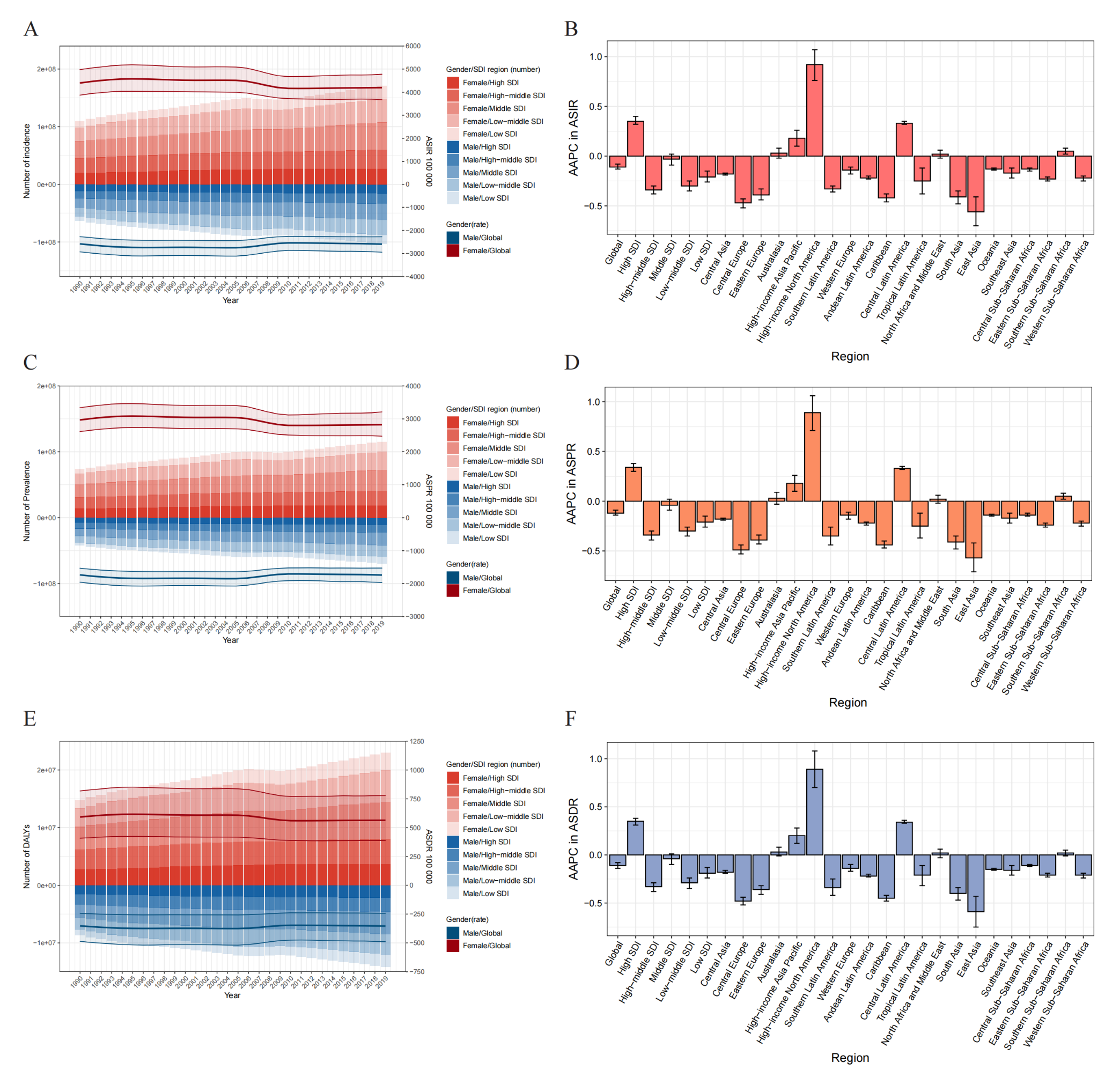 Figure S1 The number of MDD incident cases (A), prevalent cases (C), DALYs (E) and corresponding age-standardized rates during 1990-2019 by gender and SDI regions. The AAPC of ASIR (B), ASPR (D) and ASDR (F) by SDI regions and GBD regions (B).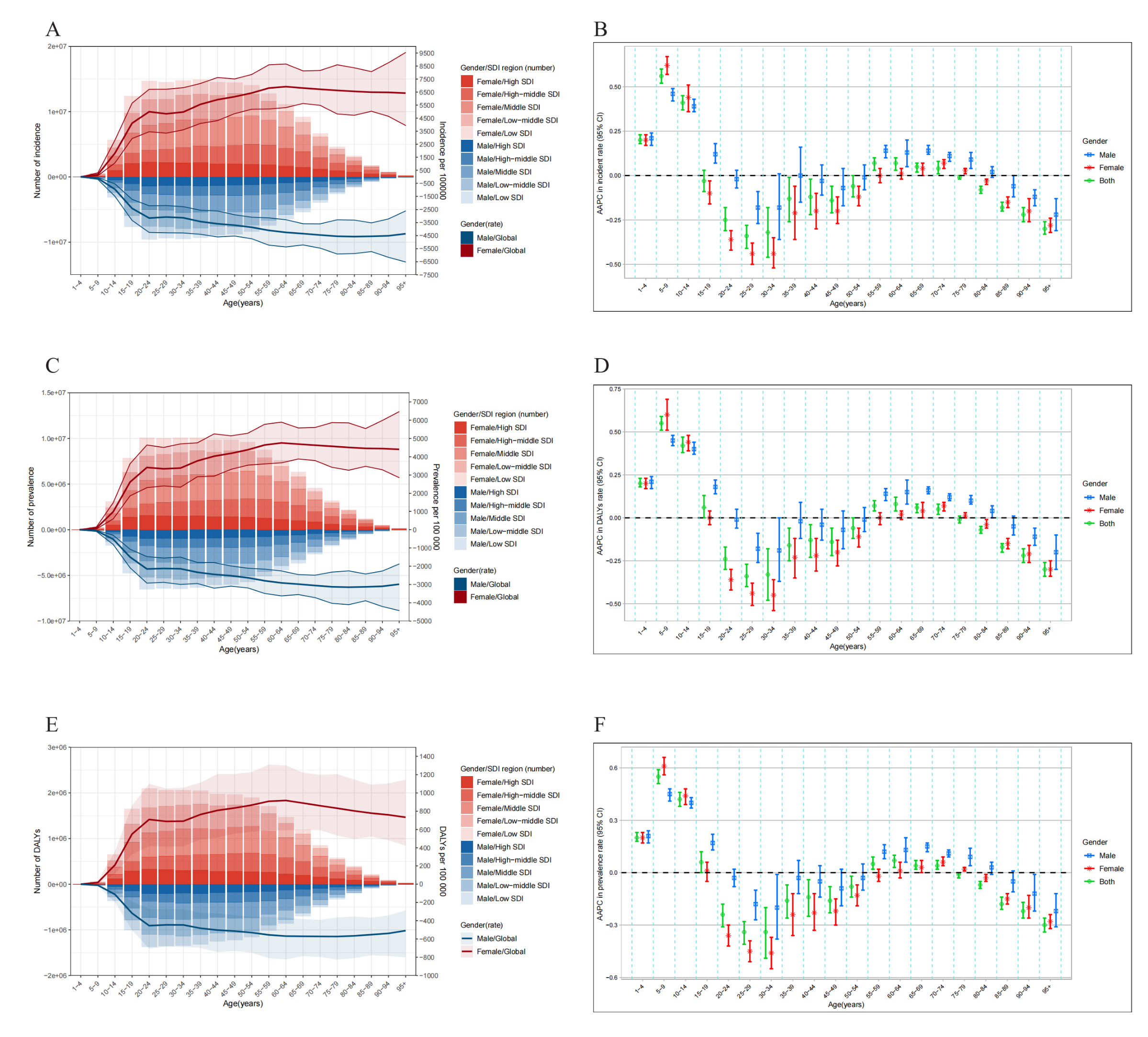 Figure S2 The age-specific number of MDD incident cases (A), prevalent cases (C), DALYs (E) and corresponding age-specific rates during 1990-2019 by gender and SDI regions. The age-specific AAPC of incidence rate (B), prevalence rate (D), and DALYs rate (F) by gender.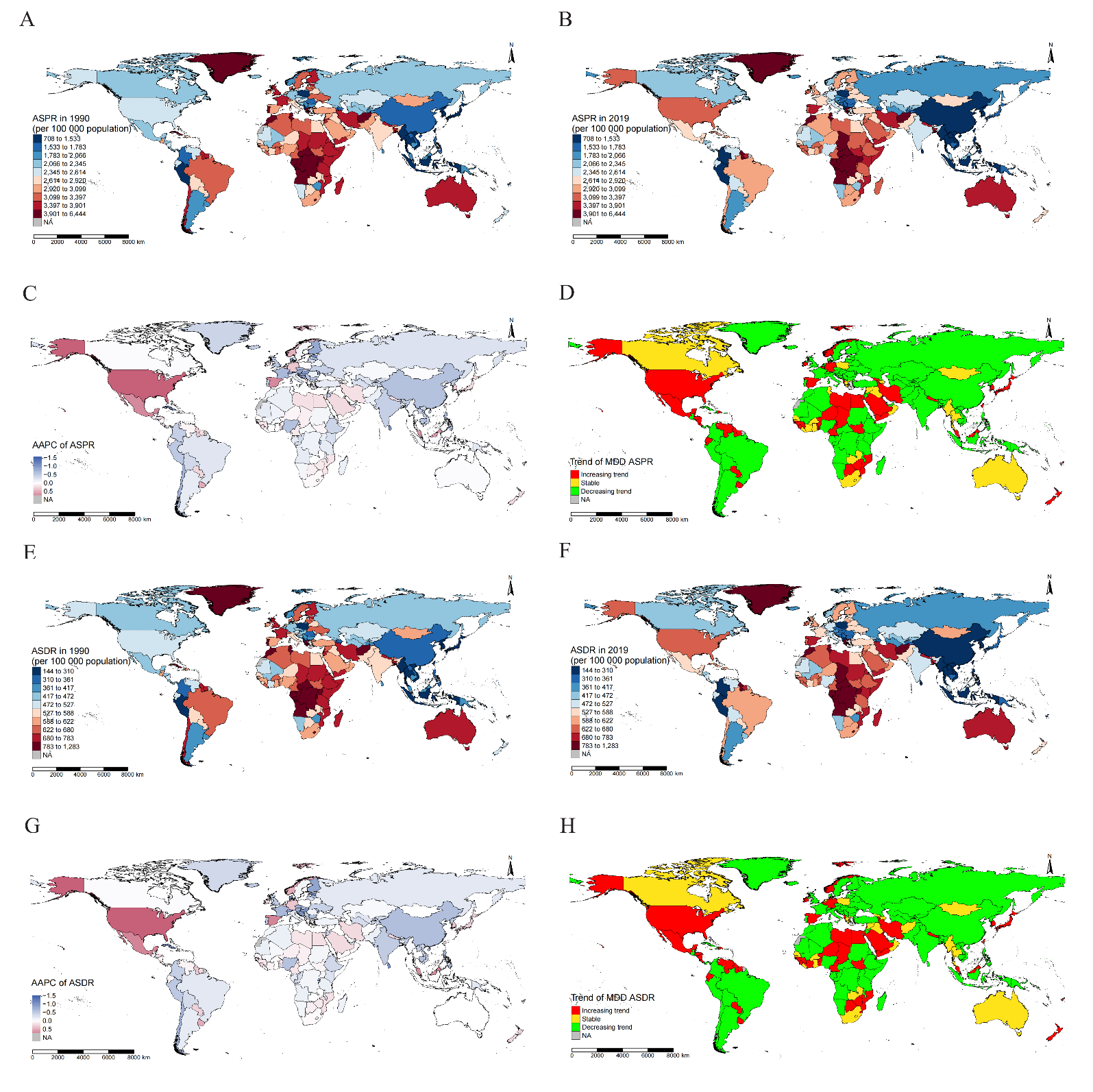 Figure S3 The ASPR of MDD across 204 countries and territories in 1990 (A) and 2019 (B). The AAPC of ASPR (C). The trend in ASPR (D). The ASDR of MDD across 204 countries and territories in 1990 (E) and 2019 (F). The AAPC of ASDR (G). The trend in ASDR (H).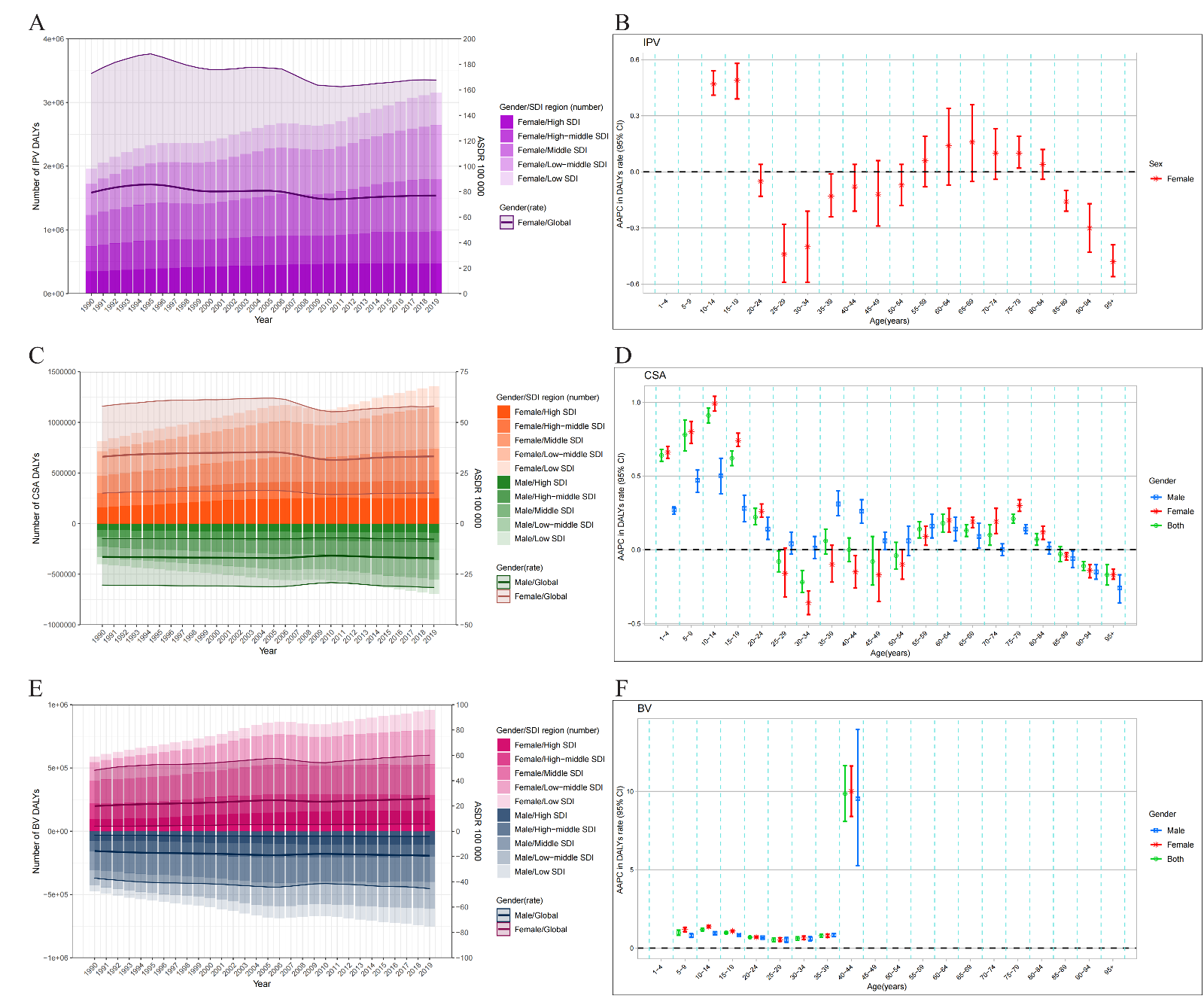 Figure S4 The number and ASDR of MDD attributed to IPV (A), CSA(C) and BV (E) during 1990-2019 by gender and SDI regions. The age-specific AAPC of DALYs rate attributed to IPV (B), CSA (D) and BV (F) by gender.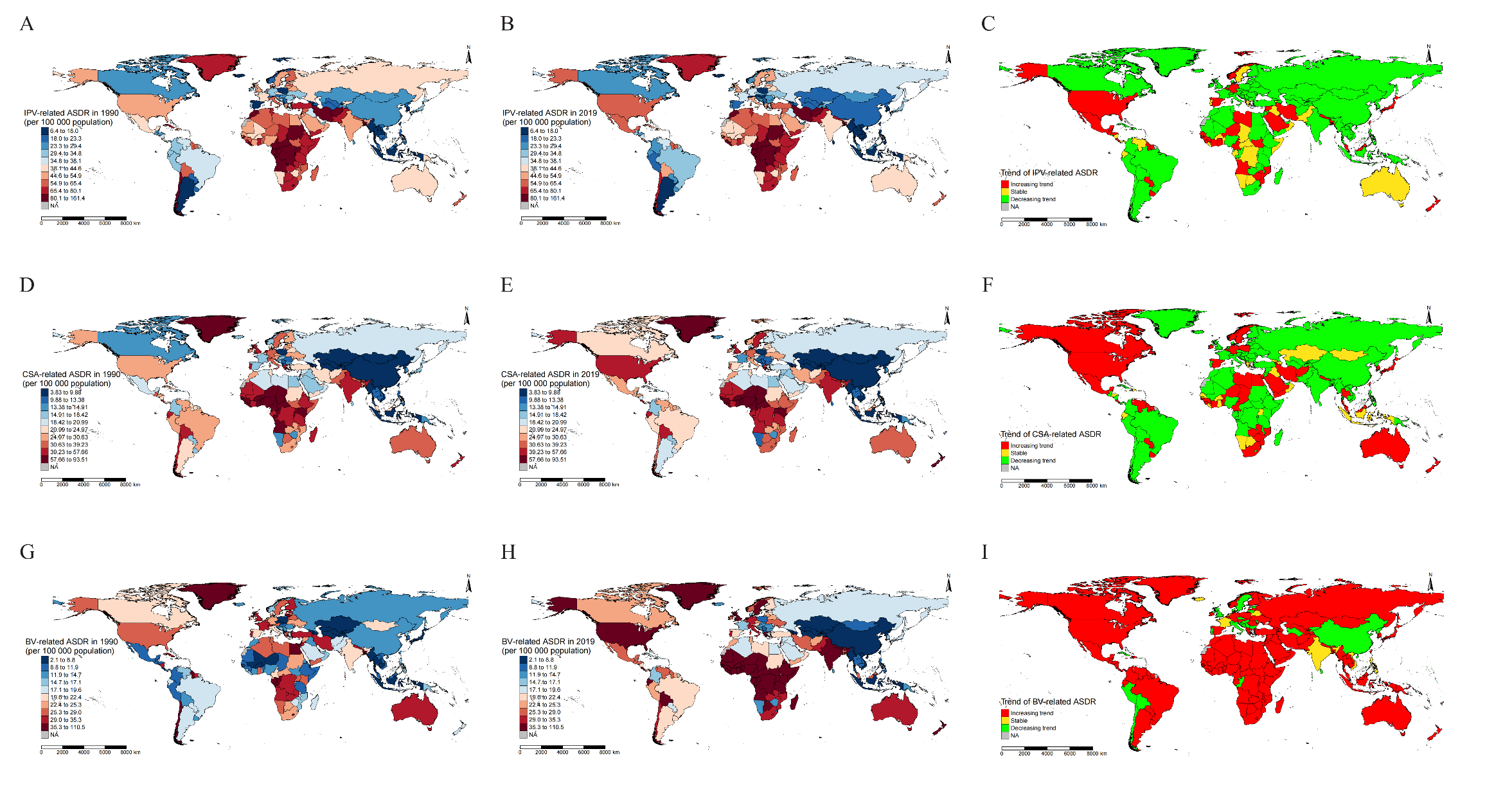 Figure S5 The ASDR of MDD across 204 countries and territories attributed to IPV in 1990 (A) and 2019 (B), CSA in 1990 (D) and 2019 (E), and BV in 1990 (G) and 2019 (H). The trend in ASDR attributed to IPV (C), CSA (F), and BV (I) during 1990-2019.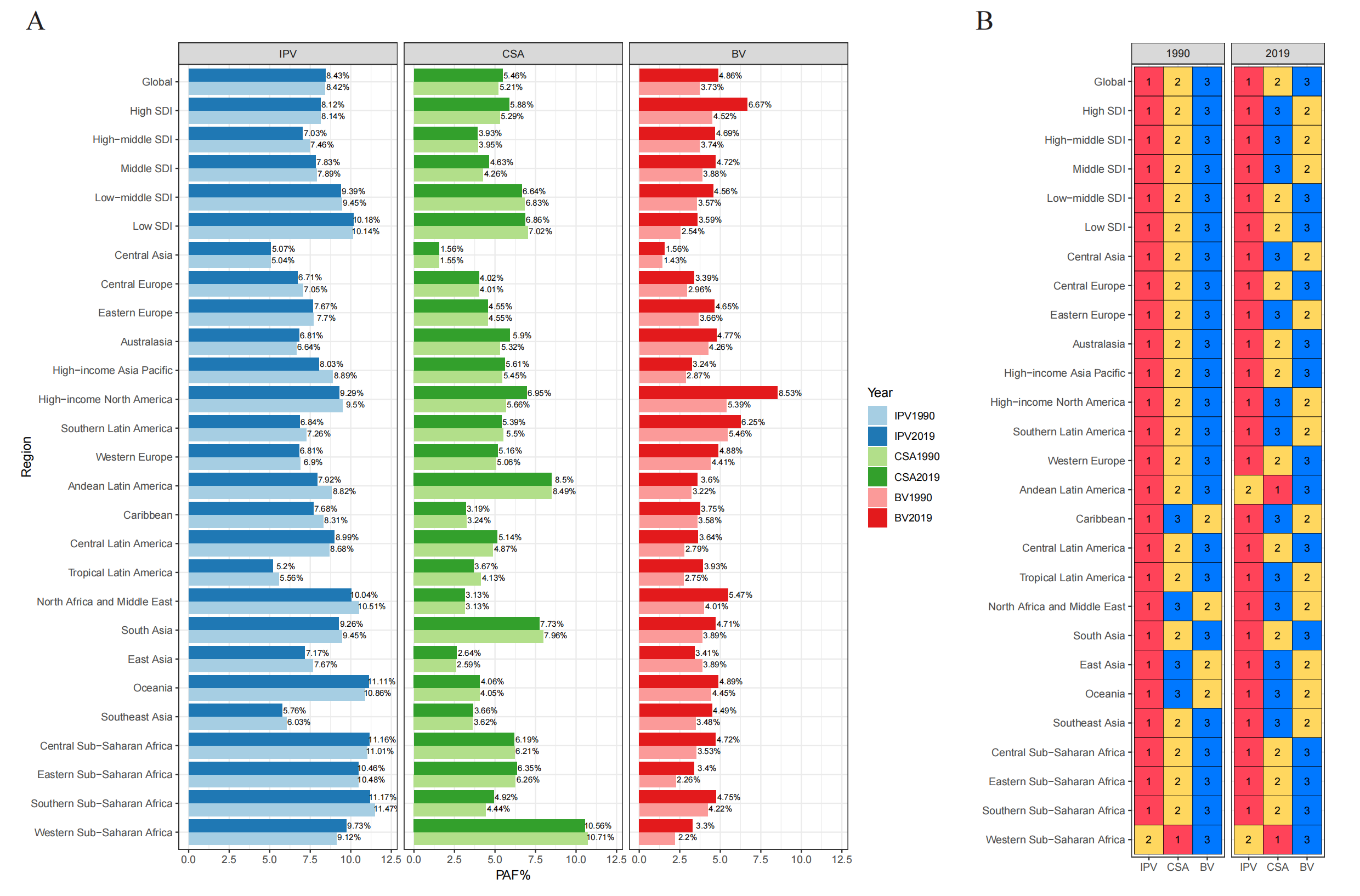 Figure S6 The PAFs of IPV, CSA and BV by SDI regions and GBD regions in 1990 and in 2019 (A), and the PAFs-ranks of IPV, CSA, and BV in 1990 and 2019 (B).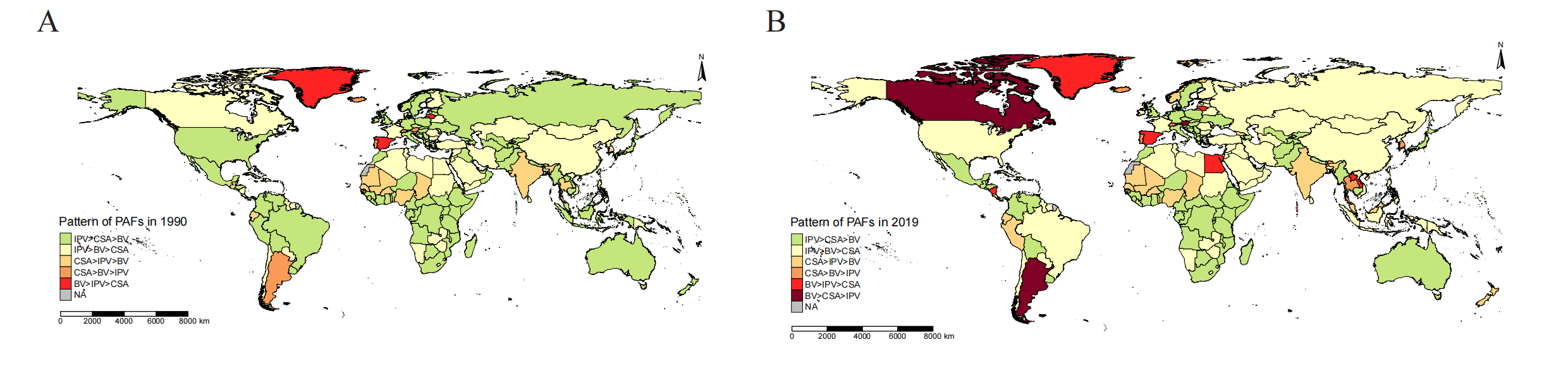 Figure S7 The spatial pattern of PAFs attributed to IPV, CSA and BV in 1990 (A) and in 2019 (B).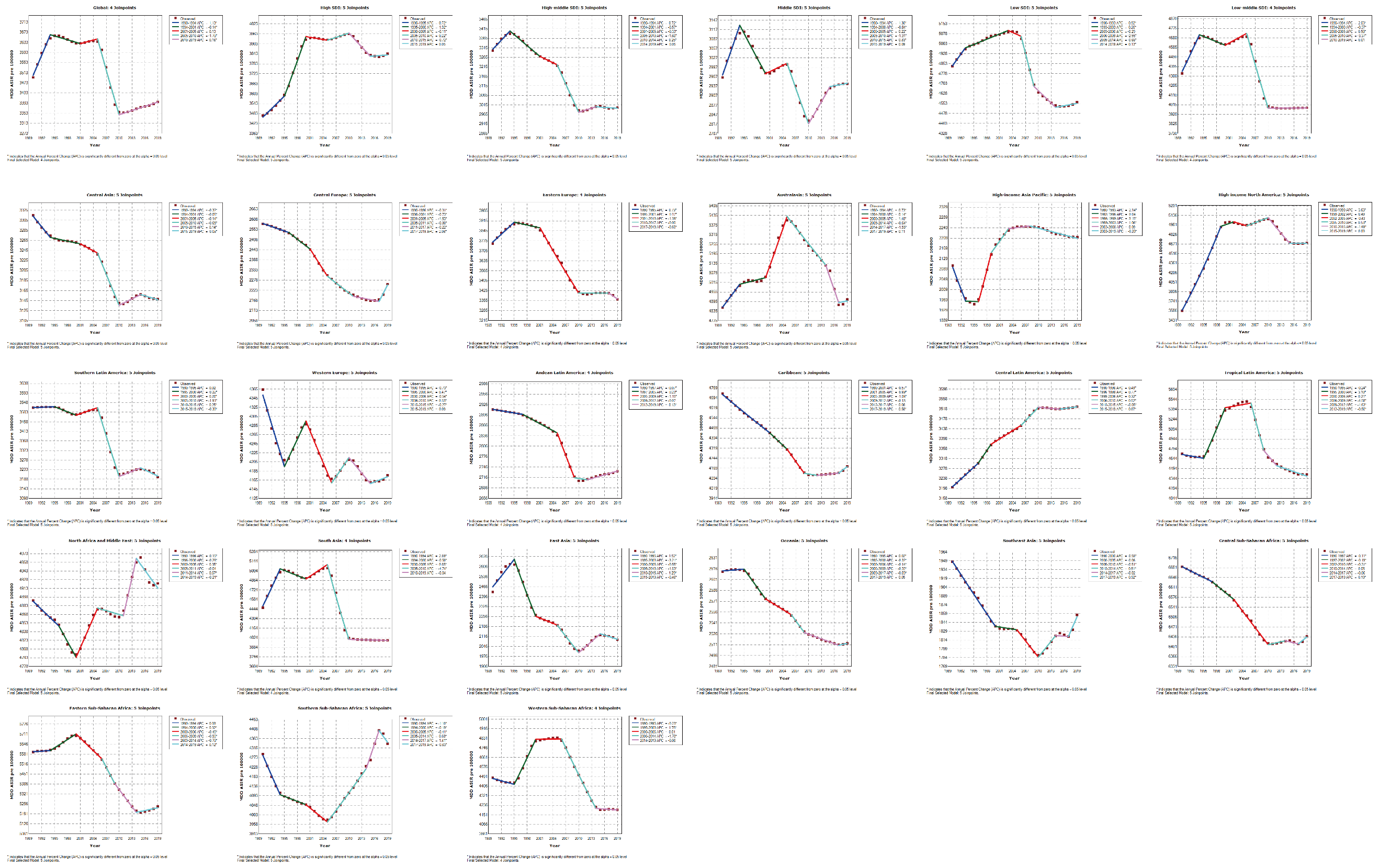 Figure S8 The trends in ASIR of MDD across globe, SDI regions and GBD regions during1990-2019.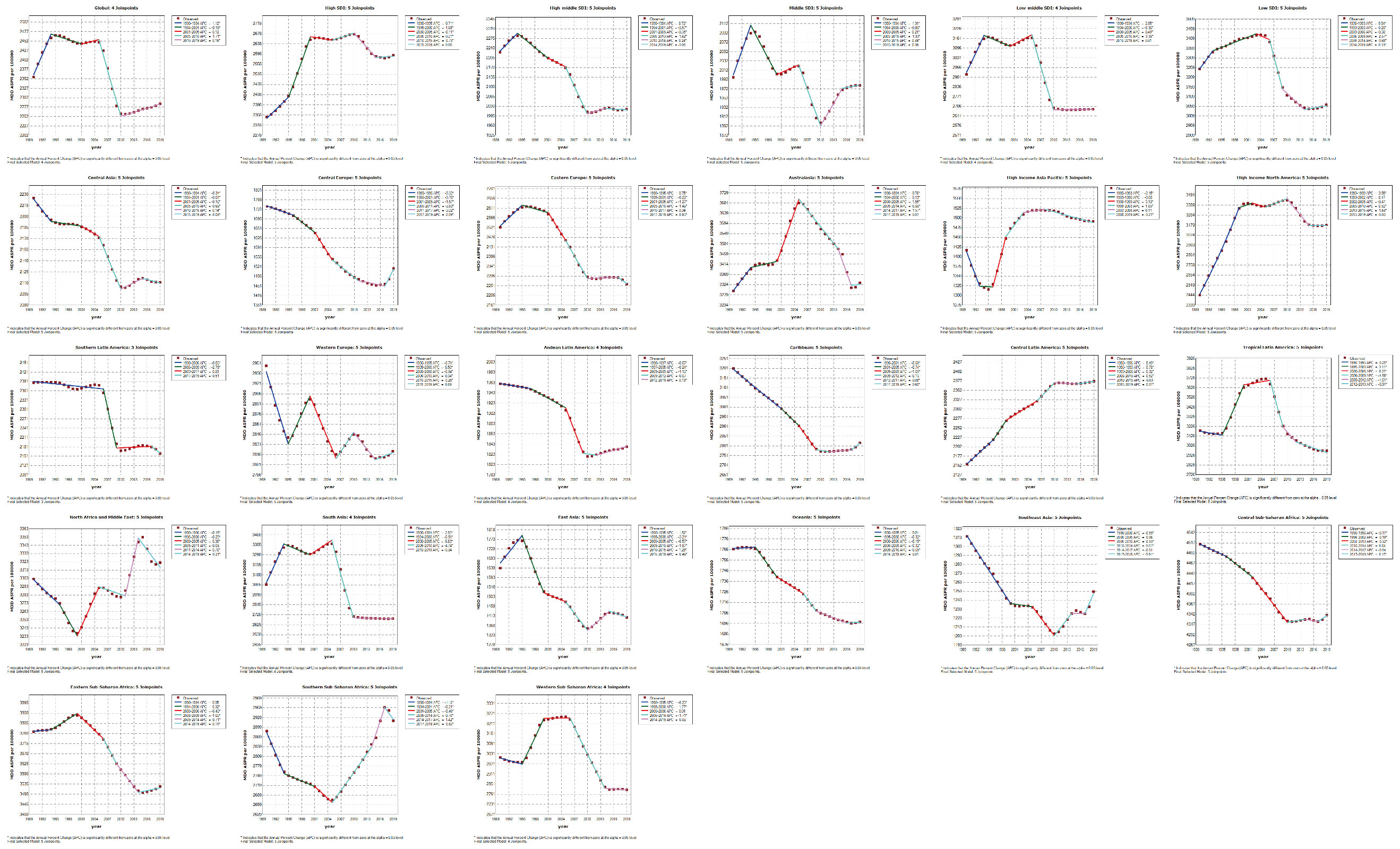 Figure S9 The trends in ASPR of MDD across globe, SDI regions and GBD regions during 1990-2019.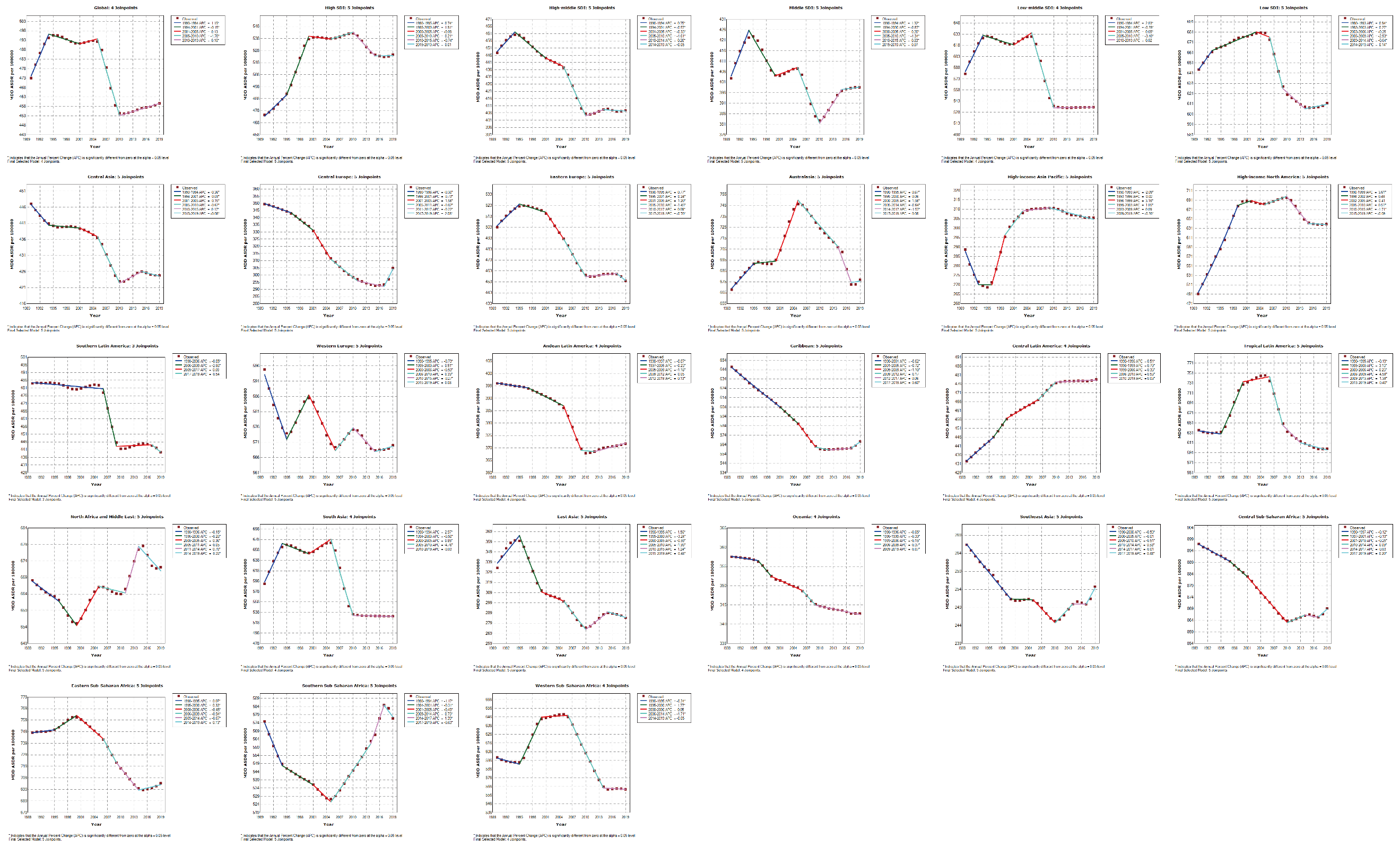 Figure S10 The trends in ASDR of MDD across globe, SDI regions and GBD regions during 1990-2019.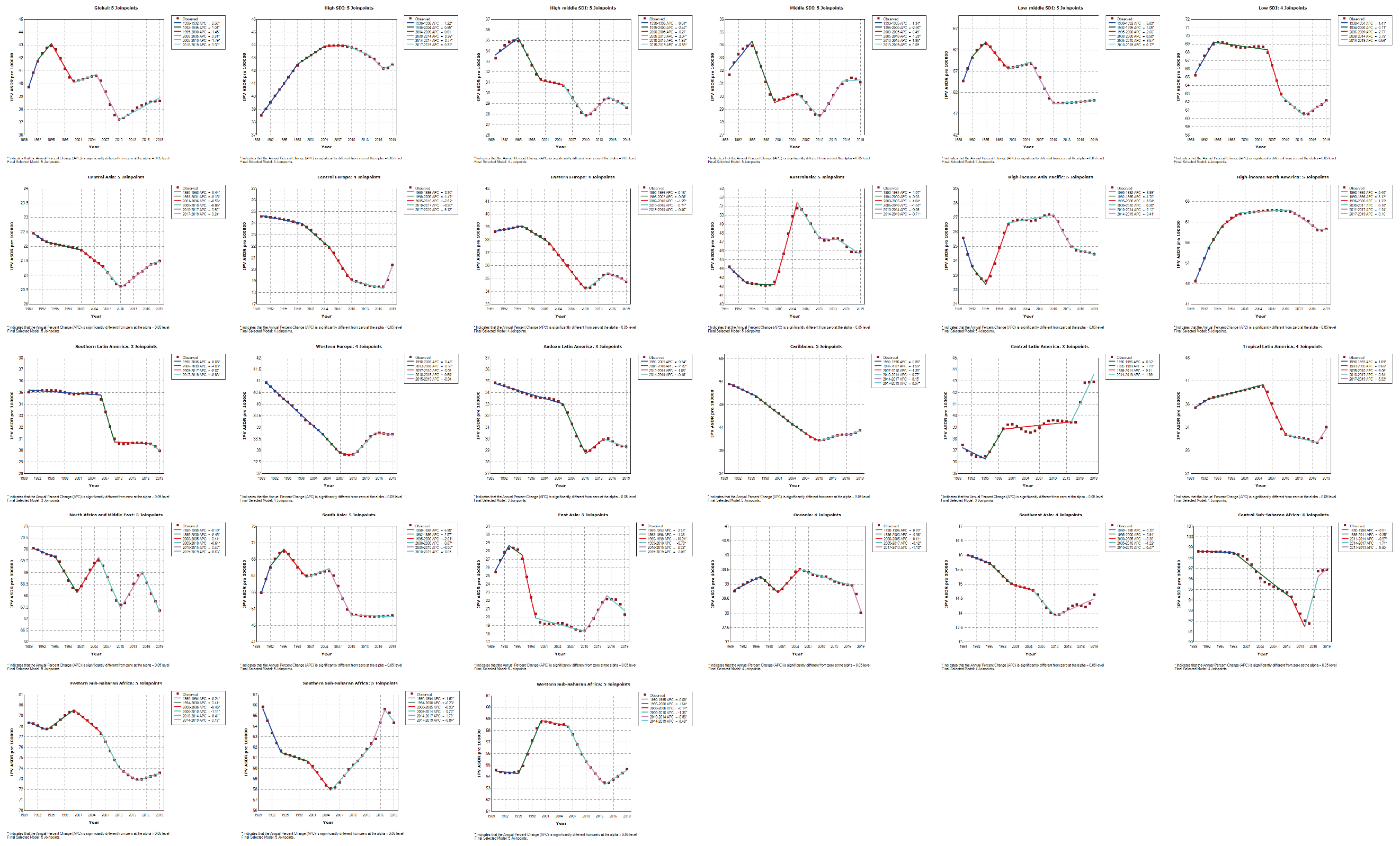 Figure S11 The trends in ASDR of MDD attributable to IPV across globe SDI regions and GBD regions during 1990-2019.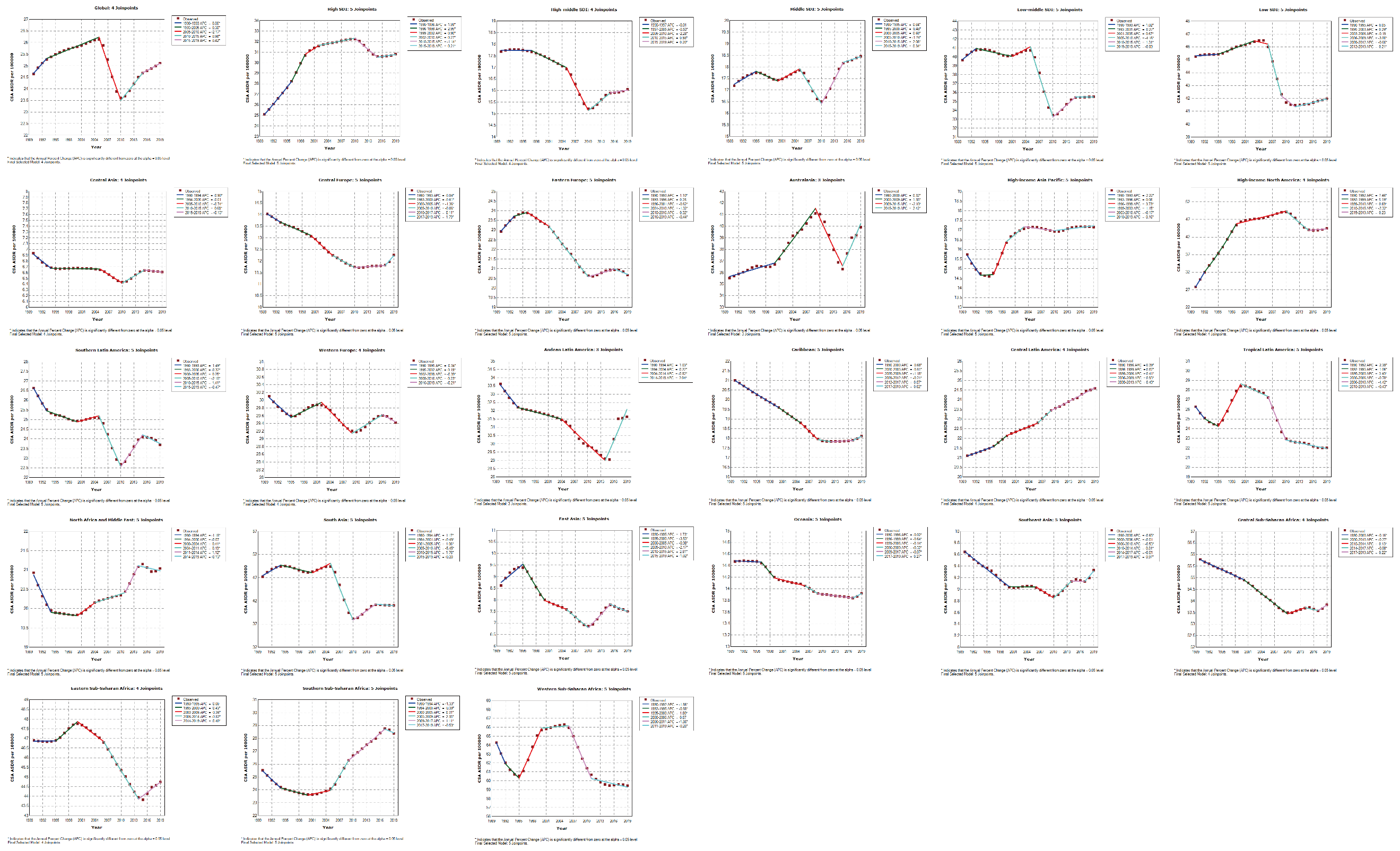 Figure S12 The trends in ASDR of MDD attributed to CSA across globe, SDI regions and GBD regions during 1990-2019.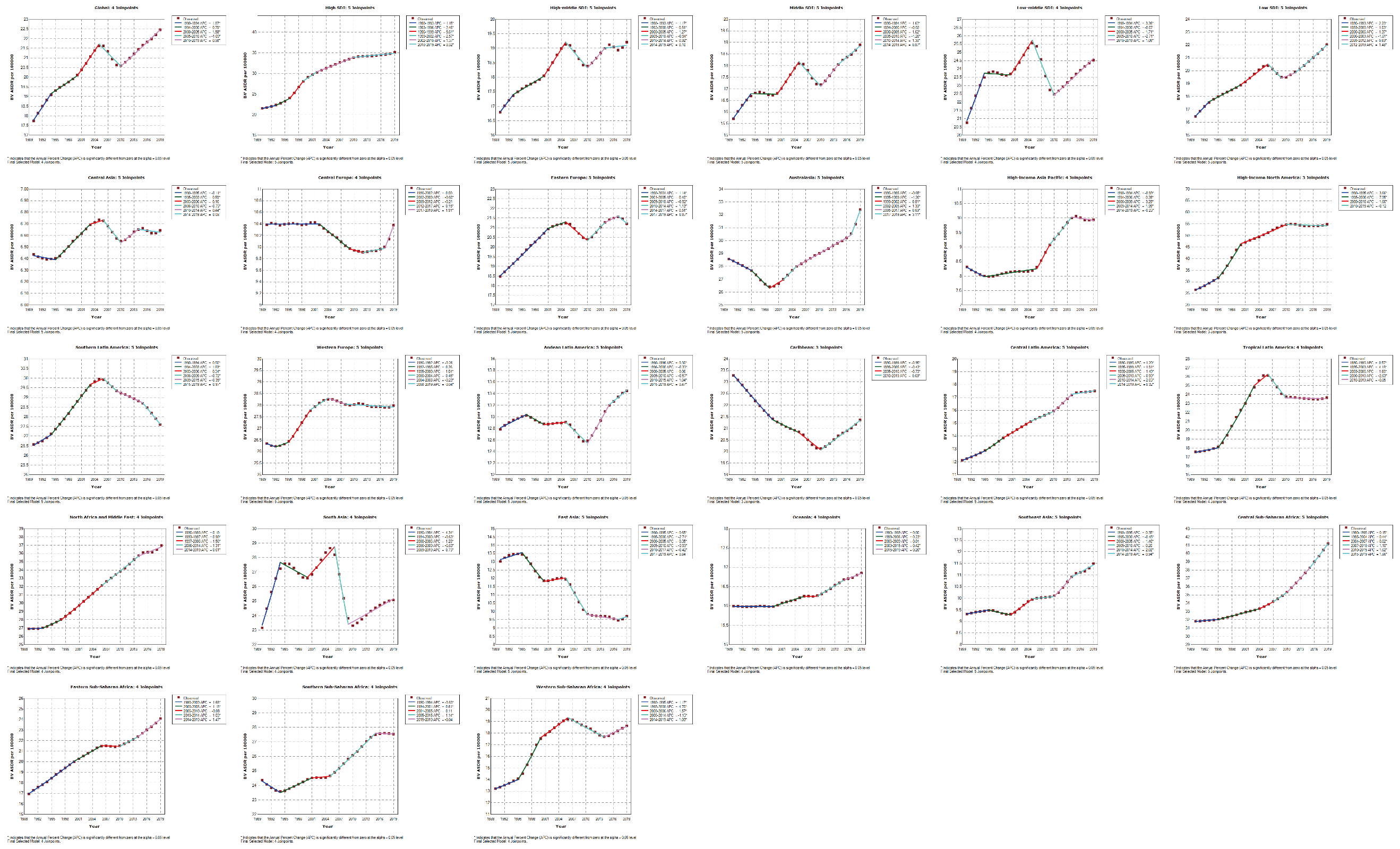 Figure S13 The trends in ASDR rate of MDD attributed to BV across globe, SDI regions and GBD regions during 1990-2019.NO.AbbreviationFull term or phrase1AAPCaverage annual percentage change2APCannual percentage change3ASDRage-standardized DALYs rate4ASIRage-standardized incidence rate5ASPRage-standardized prevalence rate6ASRage-standardized rate7BVbullying victimization8CIconfidence interval9COVID-19coronavirus disease10CSAchildhood sexual abuse11DALYdisability-adjusted life year12GBDglobal burden of disease study13IPVintimate partner violence14MDDmajor depressive disorder15PAFpopulation attributable fraction16RRrate ratio17SDIsocio-demographic index18UIuncertainty interval19WHOWorld Health Organization20WMHSWorld Mental Health SurveyTable S1 The SDI regions and the countries within each SDI regions in 2019.Table S1 The SDI regions and the countries within each SDI regions in 2019.Table S1 The SDI regions and the countries within each SDI regions in 2019.SDI regionsCountrySDI-value in 2019 High SDI regionSwitzerland0.929Norway0.913Monaco0.902Germany0.898Luxembourg0.895Andorra0.894Denmark0.890San Marino0.884Netherlands0.883United Arab Emirates0.880Republic of Korea0.878Canada0.873Sweden0.872Japan0.870Iceland0.869Taiwan (Province of China)0.868Ireland0.867Singapore0.861United States of America0.859Finland0.856Belgium0.851Kuwait0.851Austria0.849United Kingdom0.847Lithuania0.843Cyprus0.841New Zealand0.840Slovenia0.840Australia0.839Estonia0.835France0.834Qatar0.830Czechia0.828Brunei Darussalam0.823Latvia0.820Puerto Rico0.814Bermuda0.813Guam0.813Slovakia0.812High-middle SDI regionRussian Federation0.805Saudi Arabia0.805Israel0.803Poland0.802Italy0.801Malta0.801United States Virgin Islands0.799Bahamas0.796Croatia0.794Greece0.794Hungary0.791Montenegro0.791Oman0.783Northern Mariana Islands0.771Serbia0.767Spain0.767Bulgaria0.764Cook Islands0.764Greenland0.761Romania0.760Chile0.759Trinidad and Tobago0.757Bahrain0.751Turkey0.748Saint Kitts and Nevis0.746Belarus0.745North Macedonia0.744Antigua and Barbuda0.743Portugal0.743Barbados0.742Palau0.738Malaysia0.737Ukraine0.736Jordan0.731Dominica0.729Seychelles0.724Kazakhstan0.723Bosnia and Herzegovina0.718American Samoa0.712Niue0.711Libya0.709Argentina0.708Lebanon0.708Mauritius0.705Georgia0.702Uruguay0.697Republic of Moldova0.696Sri Lanka0.690Middle SDI regionArmenia0.689Thailand0.687China0.686Panama0.686Equatorial Guinea0.685Jamaica0.684Azerbaijan0.683Albania0.681Costa Rica0.680South Africa0.678Tunisia0.672Iraq0.671Iran (Islamic Republic of)0.670Saint Lucia0.670Turkmenistan0.670Grenada0.669Cuba0.668Fiji0.664Indonesia0.660Egypt0.658Gabon0.656Algeria0.652Mexico0.649Peru0.648Samoa0.641Brazil0.640Ecuador0.640Paraguay0.638Suriname0.636Tonga0.636Botswana0.634Colombia0.633Uzbekistan0.631Saint Vincent and the Grenadines0.627Tokelau0.626Philippines0.623Syrian Arab Republic0.619Guyana0.618Nauru0.618Viet Nam0.617Namibia0.612Low-middle SDI regionVenezuela (Bolivarian Republic of)0.607Mongolia0.606Belize0.603Kyrgyzstan0.596Dominican Republic0.592Tuvalu0.589Palestine0.588Micronesia (Federated States of)0.580Eswatini0.577El Salvador0.573Congo0.568Bolivia (Plurinational State of)0.566India0.566Maldives0.562Democratic People's Republic of Korea0.558Ghana0.557Morocco0.548Marshall Islands0.544Tajikistan0.539Kiribati0.527Guatemala0.526Cabo Verde0.525Myanmar0.521Nicaragua0.517Nigeria0.515Sudan0.515Timor-Leste0.514Kenya0.508Lesotho0.507Zambia0.505Sao Tome and Principe0.502Honduras0.496Mauritania0.496Cameroon0.490Lao People's Democratic Republic0.490Vanuatu0.485Bangladesh0.483Zimbabwe0.476Angola0.470Cambodia0.469Djibouti0.459Bhutan0.455Comoros0.455Low SDI regionPakistan0.449Haiti0.432Rwanda0.429United Republic of Tanzania0.423Nepal0.422Togo0.417Yemen0.412Côte d'Ivoire0.408Solomon Islands0.407Uganda0.404Gambia0.399Eritrea0.396Madagascar0.396Papua New Guinea0.394Senegal0.389Malawi0.384Democratic Republic of the Congo0.382Liberia0.370South Sudan0.363Guinea-Bissau0.355Benin0.352Sierra Leone0.347Afghanistan0.343Ethiopia0.343Guinea0.325Mozambique0.307Burundi0.284Central African Republic0.274Mali0.263Burkina Faso0.257Chad0.238Niger0.162Somalia0.081Table S2 The GBD regions and the countries within each GBD regions.Table S2 The GBD regions and the countries within each GBD regions.GBD RegionsCountryCentral AsiaArmeniaAzerbaijanGeorgiaKazakhstanKyrgyzstanMongoliaTajikistanTurkmenistanUzbekistanCentral EuropeAlbaniaBosnia and HerzegovinaBulgariaCroatiaCzechiaHungaryMontenegroNorth MacedoniaPolandRomaniaSerbiaSlovakiaSloveniaEastern EuropeBelarusEstoniaLatviaLithuaniaRepublic of MoldovaRussian FederationUkraineAustralasiaAustraliaNew ZealandHigh-income Asia PacificBrunei DarussalamJapanRepublic of KoreaSingaporeHigh-income North AmericaCanadaGreenlandUnited States of AmericaSouthern Latin AmericaArgentinaChileUruguayWestern EuropeAndorraAustriaBelgiumCyprusDenmarkFinlandFranceGermanyGreeceIcelandIrelandIsraelItalyLuxembourgMaltaMonacoNetherlandsNorwayPortugalSan MarinoSpainSwedenSwitzerlandUnited KingdomAndean Latin AmericaBolivia (Plurinational State of)EcuadorPeruCaribbeanAntigua and BarbudaBahamasBarbadosBelizeBermudaCubaDominicaDominican RepublicGrenadaGuyanaHaitiJamaicaPuerto RicoSaint Kitts and NevisSaint LuciaSaint Vincent and the GrenadinesSurinameTrinidad and TobagoUnited States Virgin IslandsCentral Latin AmericaColombiaCosta RicaEl SalvadorGuatemalaHondurasMexicoNicaraguaPanamaVenezuela (Bolivarian Republic of)Tropical Latin AmericaBrazilParaguayNorth Africa and Middle EastAfghanistanAlgeriaBahrainEgyptIran (Islamic Republic of)IraqJordanKuwaitLebanonLibyaMoroccoOmanPalestineQatarSaudi ArabiaSudanSyrian Arab RepublicTunisiaTurkeyUnited Arab EmiratesYemenSouth AsiaBangladeshBhutanIndiaNepalPakistanEast AsiaChinaDemocratic People's Republic of KoreaTaiwan (Province of China)OceaniaAmerican SamoaCook IslandsFijiGuamKiribatiMarshall IslandsMicronesia (Federated States of)NauruNiueNorthern Mariana IslandsPalauPapua New GuineaSamoaSolomon IslandsTokelauTongaTuvaluVanuatuSoutheast AsiaCambodiaIndonesiaLao People's Democratic RepublicMalaysiaMaldivesMauritiusMyanmarPhilippinesSeychellesSri LankaThailandTimor-LesteViet NamCentral Sub-Saharan AfricaAngolaCentral African RepublicCongoDemocratic Republic of the CongoEquatorial GuineaGabonEastern Sub-Saharan AfricaBurundiComorosDjiboutiEritreaEthiopiaKenyaMadagascarMalawiMozambiqueRwandaSomaliaSouth SudanUgandaUnited Republic of TanzaniaZambiaSouthern Sub-Saharan AfricaBotswanaEswatiniLesothoNamibiaSouth AfricaZimbabweWestern Sub-Saharan AfricaBeninBurkina FasoCabo VerdeCameroonChadCôte d'IvoireGambiaGhanaGuineaGuinea-BissauLiberiaMaliMauritaniaNigerNigeriaSao Tome and PrincipeSenegalSierra LeoneTogoTable S3 The APC of ASIR, ASPR, and ASDR across SDI regions and GBD regions.Table S3 The APC of ASIR, ASPR, and ASDR across SDI regions and GBD regions.Table S3 The APC of ASIR, ASPR, and ASDR across SDI regions and GBD regions.Table S3 The APC of ASIR, ASPR, and ASDR across SDI regions and GBD regions.Table S3 The APC of ASIR, ASPR, and ASDR across SDI regions and GBD regions.Table S3 The APC of ASIR, ASPR, and ASDR across SDI regions and GBD regions.Table S3 The APC of ASIR, ASPR, and ASDR across SDI regions and GBD regions.Table S3 The APC of ASIR, ASPR, and ASDR across SDI regions and GBD regions.Table S3 The APC of ASIR, ASPR, and ASDR across SDI regions and GBD regions.Table S3 The APC of ASIR, ASPR, and ASDR across SDI regions and GBD regions.Table S3 The APC of ASIR, ASPR, and ASDR across SDI regions and GBD regions.ASIRASPRASDRCharacteristicsPeriodAPC (95% CI)CharacteristicsPeriodAPC (95% CI)CharacteristicsPeriodAPC (95% CI)SDI regionsHigh SDI1990-19950.72 (0.64, 0.80)*High SDI1990-19950.71 (0.63, 0.78)*High SDI1990-19950.74 (0.67, 0.81)*High SDI1995-20001.92 (1.81, 2.04)*High SDI1995-20001.88 (1.78, 1.98)*High SDI1995-20001.91 (1.81, 2.01)*High SDI2000-2005-0.11 (-0.22, -0.00)*High SDI2000-2005-0.10 (-0.20, -0.01)*High SDI2000-2005-0.09 (-0.19, 0.01)High SDI2005-20100.22 (0.11, 0.33)*High SDI2005-20100.21 (0.11, 0.31)*High SDI2005-20100.21 (0.11, 0.31)*High SDI2010-2015-0.72 (-0.83, -0.60)*High SDI2010-2015-0.73 (-0.83, -0.63)*High SDI2010-2015-0.74 (-0.84, -0.64)*High SDI2015-20190.05 (-0.07, 0.18)High SDI2015-20190.05 (-0.06, 0.16)High SDI2015-20190.01 (-0.09, 0.12)High-middle SDI1990-19940.72 (0.60, 0.83)*High-middle SDI1990-19940.71 (0.60, 0.83)*High-middle SDI1990-19940.74 (0.63, 0.86)*High-middle SDI1994-2001-0.57 (-0.63, -0.51)*High-middle SDI1994-2001-0.57 (-0.63, -0.51)*High-middle SDI1994-2001-0.57 (-0.64, -0.51)*High-middle SDI2001-2005-0.34 (-0.50, -0.17)*High-middle SDI2001-2005-0.35 (-0.52, -0.19)*High-middle SDI2001-2005-0.33 (-0.51, -0.14)*High-middle SDI2005-2010-1.60 (-1.70, -1.50)*High-middle SDI2005-2010-1.62 (-1.72, -1.51)*High-middle SDI2005-2010-1.61 (-1.72, -1.49)*High-middle SDI2010-20140.25 (0.08, 0.41)*High-middle SDI2010-20140.24 (0.07, 0.41)*High-middle SDI2010-20140.26 (0.08, 0.45)*High-middle SDI2014-2019-0.05 (-0.14, 0.03)High-middle SDI2014-2019-0.05 (-0.13, 0.03)High-middle SDI2014-2019-0.05 (-0.13, 0.04)Middle SDI1990-19941.30 (1.13, 1.47)*Middle SDI1990-19941.31 (1.14, 1.48)*Middle SDI1990-19941.32 (1.15, 1.50)*Middle SDI1994-2000-0.84 (-0.95, -0.72)*Middle SDI1994-2000-0.86 (-0.97, -0.74)*Middle SDI1994-2000-0.87 (-0.98, -0.75)*Middle SDI2000-20050.22 (0.06, 0.38)*Middle SDI2000-20050.21 (0.05, 0.36)*Middle SDI2000-20050.20 (0.03, 0.36)*Middle SDI2005-2010-1.31 (-1.46, -1.16)*Middle SDI2005-2010-1.33 (-1.48, -1.18)*Middle SDI2005-2010-1.34 (-1.50, -1.18)*Middle SDI2010-20150.83 (0.67, 0.98)*Middle SDI2010-20150.84 (0.68, 0.99)*Middle SDI2010-20150.83 (0.66, 1.00)*Middle SDI2015-20190.09 (-0.08, 0.25)Middle SDI2015-20190.09 (-0.08, 0.26)Middle SDI2015-20190.07 (-0.10, 0.24)Low-middle SDI1990-19942.03 (1.87, 2.19)*Low-middle SDI1990-19942.05 (1.88, 2.22)*Low-middle SDI1990-19942.03 (1.86, 2.19)*Low-middle SDI1994-2000-0.37 (-0.48, -0.26)*Low-middle SDI1994-2000-0.38 (-0.50, -0.27)*Low-middle SDI1994-2001-0.29 (-0.38, -0.21)*Low-middle SDI2000-20050.50 (0.35, 0.66)*Low-middle SDI2000-20050.49 (0.34, 0.65)*Low-middle SDI2001-20050.66 (0.40, 0.91)*Low-middle SDI2005-2010-3.37 (-3.52, -3.22)*Low-middle SDI2005-2010-3.38 (-3.53, -3.23)*Low-middle SDI2005-2010-3.40 (-3.56, -3.25)*Low-middle SDI2010-20190.01 (-0.03, 0.05)Low-middle SDI2010-20190.01 (-0.04, 0.05)Low-middle SDI2010-20190.02 (-0.03, 0.06)Low SDI1990-19930.92 (0.74, 1.10)*Low SDI1990-19930.94 (0.75, 1.13)*Low SDI1990-19930.94 (0.76, 1.12)*Low SDI1993-20030.26 (0.23, 0.29)*Low SDI1993-20030.26 (0.23, 0.29)*Low SDI1993-20030.27 (0.24, 0.30)*Low SDI2003-2006-0.29 (-0.64, 0.05)Low SDI2003-2006-0.30 (-0.65, 0.05)Low SDI2003-2006-0.25 (-0.61, 0.10)Low SDI2006-2009-2.55 (-2.88, -2.23)*Low SDI2006-2009-2.57 (-2.91, -2.24)*Low SDI2006-2009-2.53 (-2.88, -2.19)*Low SDI2009-2014-0.68 (-0.78, -0.57)*Low SDI2009-2014-0.68 (-0.79, -0.57)*Low SDI2009-2014-0.64 (-0.75, -0.52)*Low SDI2014-20190.13 (0.05, 0.21)*Low SDI2014-20190.13 (0.04, 0.21)*Low SDI2014-20190.14 (0.06, 0.22)*GBD regionsCentral Asia1990-1994-0.32 (-0.35, -0.29)*Central Asia1990-1994-0.34 (-0.38, -0.31)*Central Asia1990-1994-0.36 (-0.40, -0.33)*Central Asia1994-2001-0.06 (-0.07, -0.04)*Central Asia1994-2001-0.04 (-0.06, -0.02)*Central Asia1994-2001-0.03 (-0.04, -0.01)*Central Asia2001-2005-0.14 (-0.19, -0.09)*Central Asia2001-2005-0.16 (-0.21, -0.11)*Central Asia2001-2005-0.15 (-0.20, -0.10)*Central Asia2005-2010-0.65 (-0.68, -0.62)*Central Asia2005-2010-0.66 (-0.69, -0.63)*Central Asia2005-2010-0.67 (-0.70, -0.64)*Central Asia2010-20150.14 (0.11, 0.17)*Central Asia2010-20150.14 (0.10, 0.17)*Central Asia2010-20150.17 (0.14, 0.20)*Central Asia2015-2019-0.08 (-0.11, -0.05)*Central Asia2015-2019-0.08 (-0.11, -0.04)*Central Asia2015-2019-0.08 (-0.11, -0.05)*Central Europe1990-1996-0.31 (-0.37, -0.26)*Central Europe1990-1996-0.32 (-0.38, -0.26)*Central Europe1990-1996-0.30 (-0.36, -0.24)*Central Europe1996-2001-0.73 (-0.83, -0.62)*Central Europe1996-2001-0.76 (-0.87, -0.65)*Central Europe1996-2001-0.73 (-0.84, -0.62)*Central Europe2001-2005-1.53 (-1.70, -1.37)*Central Europe2001-2005-1.57 (-1.74, -1.39)*Central Europe2001-2005-1.56 (-1.73, -1.39)*Central Europe2005-2011-0.80 (-0.88, -0.73)*Central Europe2005-2011-0.83 (-0.91, -0.75)*Central Europe2005-2011-0.82 (-0.90, -0.74)*Central Europe2011-2017-0.22 (-0.29, -0.14)*Central Europe2011-2017-0.22 (-0.30, -0.14)*Central Europe2011-2017-0.22 (-0.30, -0.15)*Central Europe2017-20192.06 (1.68, 2.44)*Central Europe2017-20192.09 (1.70, 2.48)*Central Europe2017-20192.08 (1.72, 2.45)*Eastern Europe1990-19950.73 (0.60, 0.86)*Eastern Europe1990-19950.75 (0.67, 0.83)*Eastern Europe1990-19950.77 (0.69, 0.85)*Eastern Europe1995-2001-0.17 (-0.30, -0.05)*Eastern Europe1995-2001-0.22 (-0.30, -0.14)*Eastern Europe1995-2001-0.24 (-0.32, -0.16)*Eastern Europe2001-2010-1.39 (-1.45, -1.33)*Eastern Europe2001-2005-1.27 (-1.45, -1.09)*Eastern Europe2001-2005-1.20 (-1.38, -1.02)*Eastern Europe2010-20170.00 (-0.09, 0.09)Eastern Europe2005-2010-1.48 (-1.59, -1.37)*Eastern Europe2005-2010-1.45 (-1.56, -1.33)*Eastern Europe2017-2019-0.60 (-1.17, -0.04)*Eastern Europe2010-20170.04 (-0.02, 0.10)Eastern Europe2010-20170.09 (0.03, 0.15)*Australasia1990-19940.73 (0.62, 0.84)*Eastern Europe2017-2019-0.65 (-1.01, -0.29)*Eastern Europe2017-2019-0.70 (-1.07, -0.33)*Australasia1994-20000.14 (0.06, 0.21)*Australasia1990-19940.76 (0.64, 0.88)*Australasia1990-19950.67 (0.60, 0.74)*Australasia2000-20051.48 (1.38, 1.58)*Australasia1994-20000.13 (0.06, 0.21)*Australasia1995-20000.06 (-0.04, 0.17)Australasia2005-2014-0.64 (-0.68, -0.60)*Australasia2000-20051.55 (1.45, 1.66)*Australasia2000-20051.56 (1.46, 1.66)*Australasia2014-2017-1.55 (-1.94, -1.17)*Australasia2005-2014-0.68 (-0.71, -0.64)*Australasia2005-2014-0.64 (-0.68, -0.61)*Australasia2017-20190.11 (-0.33, 0.54)Australasia2014-2017-1.56 (-1.98, -1.14)*Australasia2014-2017-1.57 (-1.90, -1.24)*High-income Asia Pacific1990-1993-2.14 (-2.37, -1.90)*Australasia2017-20190.07 (-0.41, 0.56)Australasia2017-20190.08 (-0.27, 0.43)High-income Asia Pacific1993-1996-0.04 (-0.51, 0.44)High-income Asia Pacific1990-1993-2.15 (-2.39, -1.90)*High-income Asia Pacific1990-1993-2.09 (-2.33, -1.85)*High-income Asia Pacific1996-19993.15 (2.67, 3.62)*High-income Asia Pacific1993-1996-0.03 (-0.52, 0.45)High-income Asia Pacific1993-1996-0.02 (-0.51, 0.47)High-income Asia Pacific1999-20031.06 (0.83, 1.29)*High-income Asia Pacific1996-19993.18 (2.70, 3.66)*High-income Asia Pacific1996-19993.16 (2.67, 3.66)*High-income Asia Pacific2003-20080.09 (-0.05, 0.23)High-income Asia Pacific1999-20031.05 (0.82, 1.28)*High-income Asia Pacific1999-20031.05 (0.81, 1.30)*High-income Asia Pacific2008-2019-0.20 (-0.23, -0.17)*High-income Asia Pacific2003-20080.10 (-0.03, 0.24)High-income Asia Pacific2003-20090.09 (-0.02, 0.20)High-income North America1990-19993.63 (3.54, 3.73)*High-income Asia Pacific2008-2019-0.21 (-0.24, -0.17)*High-income Asia Pacific2009-2019-0.20 (-0.24, -0.16)*High-income North America1999-20020.49 (-0.47, 1.46)High-income North America1990-19993.55 (3.44, 3.66)*High-income North America1990-19993.61 (3.50, 3.72)*High-income North America2002-2005-0.43 (-1.36, 0.51)High-income North America1999-20020.47 (-0.64, 1.59)High-income North America1999-20020.49 (-0.69, 1.69)High-income North America2005-20100.53 (0.23, 0.82)*High-income North America2002-2005-0.41 (-1.49, 0.67)High-income North America2002-2005-0.41 (-1.58, 0.78)High-income North America2010-2015-1.69 (-1.98, -1.40)*High-income North America2005-20100.52 (0.19, 0.86)*High-income North America2005-20100.51 (0.14, 0.89)*High-income North America2015-20190.00 (-0.31, 0.31)High-income North America2010-2015-1.68 (-2.02, -1.35)*High-income North America2010-2015-1.72 (-2.08, -1.35)*Southern Latin America1990-19950.02 (-0.03, 0.07)High-income North America2015-2019-0.00 (-0.36, 0.36)High-income North America2015-2019-0.09 (-0.46, 0.29)Southern Latin America1995-2000-0.22 (-0.30, -0.15)*Southern Latin America1990-2006-0.06 (-0.09, -0.04)*Southern Latin America1990-2006-0.05 (-0.08, -0.03)*Southern Latin America2000-20050.20 (0.12, 0.28)*Southern Latin America2006-2009-2.75 (-3.46, -2.03)*Southern Latin America2006-2009-2.66 (-3.32, -2.01)*Southern Latin America2005-2010-1.91 (-1.99, -1.83)*Southern Latin America2009-20170.03 (-0.06, 0.13)Southern Latin America2009-20170.03 (-0.06, 0.12)Southern Latin America2010-20150.25 (0.17, 0.33)*Southern Latin America2017-2019-0.52 (-1.23, 0.20)Southern Latin America2017-2019-0.54 (-1.21, 0.14)Southern Latin America2015-2019-0.29 (-0.37, -0.22)*Western Europe1990-1995-0.74 (-0.80, -0.67)*Western Europe1990-1995-0.72 (-0.79, -0.66)*Western Europe1990-1995-0.73 (-0.80, -0.66)*Western Europe1995-20000.50 (0.40, 0.59)*Western Europe1995-20000.50 (0.41, 0.60)*Western Europe1995-20000.47 (0.38, 0.56)*Western Europe2000-2006-0.54 (-0.61, -0.47)*Western Europe2000-2006-0.53 (-0.59, -0.46)*Western Europe2000-2006-0.54 (-0.60, -0.47)*Western Europe2006-20100.34 (0.18, 0.50)*Western Europe2006-20100.33 (0.18, 0.48)*Western Europe2006-20100.33 (0.18, 0.48)*Western Europe2010-2015-0.28 (-0.39, -0.18)*Western Europe2010-2015-0.27 (-0.37, -0.18)*Western Europe2010-2015-0.27 (-0.37, -0.18)*Western Europe2015-20190.09 (-0.02, 0.21)Western Europe2015-20190.08 (-0.02, 0.17)Western Europe2015-20190.09 (-0.02, 0.20)Andean Latin America1990-1997-0.07 (-0.09, -0.05)*Andean Latin America1990-1997-0.07 (-0.09, -0.05)*Andean Latin America1990-1997-0.07 (-0.09, -0.05)*Andean Latin America1997-2005-0.24 (-0.26, -0.23)*Andean Latin America1997-2005-0.23 (-0.25, -0.21)*Andean Latin America1997-2005-0.23 (-0.25, -0.22)*Andean Latin America2005-2009-1.18 (-1.24, -1.12)*Andean Latin America2005-2009-1.18 (-1.24, -1.12)*Andean Latin America2005-2009-1.15 (-1.21, -1.10)*Andean Latin America2009-2012-0.07 (-0.18, 0.05)Andean Latin America2009-2012-0.05 (-0.17, 0.07)Andean Latin America2009-2012-0.07 (-0.19, 0.04)Andean Latin America2012-20190.13 (0.12, 0.15)*Andean Latin America2012-20190.13 (0.11, 0.15)*Andean Latin America2012-20190.13 (0.12, 0.15)*Caribbean1990-2001-0.60 (-0.61, -0.58)*Caribbean1990-2001-0.62 (-0.63, -0.60)*Caribbean1990-2001-0.57 (-0.59, -0.55)*Caribbean2001-2005-0.74 (-0.85, -0.62)*Caribbean2001-2005-0.72 (-0.83, -0.61)*Caribbean2001-2005-0.69 (-0.83, -0.56)*Caribbean2005-2009-1.09 (-1.20, -0.98)*Caribbean2005-2009-1.10 (-1.21, -0.99)*Caribbean2005-2009-1.06 (-1.19, -0.93)*Caribbean2009-2012-0.13 (-0.36, 0.10)Caribbean2009-2012-0.17 (-0.39, 0.05)Caribbean2009-2012-0.12 (-0.40, 0.15)Caribbean2012-20170.08 (0.00, 0.15)*Caribbean2012-20170.06 (-0.01, 0.14)Caribbean2012-20170.08 (-0.01, 0.17)Caribbean2017-20190.60 (0.35, 0.85)*Caribbean2017-20190.60 (0.37, 0.83)*Caribbean2017-20190.58 (0.29, 0.88)*Central Latin America1990-19960.49 (0.47, 0.50)*Central Latin America1990-19960.51 (0.48, 0.53)*Central Latin America1990-19960.49 (0.47, 0.51)*Central Latin America1996-19990.78 (0.68, 0.89)*Central Latin America1996-19990.79 (0.66, 0.91)*Central Latin America1996-19990.77 (0.66, 0.87)*Central Latin America1999-20060.32 (0.30, 0.34)*Central Latin America1999-20060.33 (0.31, 0.35)*Central Latin America1999-20060.32 (0.30, 0.34)*Central Latin America2006-20100.52 (0.47, 0.57)*Central Latin America2006-20100.52 (0.46, 0.59)*Central Latin America2006-20100.52 (0.47, 0.57)*Central Latin America2010-2015-0.03 (-0.06, 0.00)Central Latin America2010-20190.03 (0.01, 0.04)*Central Latin America2010-2015-0.05 (-0.08, -0.01)*Central Latin America2015-20190.07 (0.04, 0.10)*Tropical Latin America1990-1995-0.19 (-0.37, -0.02)*Central Latin America2015-20190.07 (0.04, 0.10)*Tropical Latin America1990-1995-0.25 (-0.47, -0.03)*Tropical Latin America1995-20003.13 (2.88, 3.39)*Tropical Latin America1990-1995-0.24 (-0.46, -0.02)*Tropical Latin America1995-20003.12 (2.81, 3.42)*Tropical Latin America2000-20060.23 (0.06, 0.41)*Tropical Latin America1995-20003.10 (2.79, 3.41)*Tropical Latin America2000-20060.22 (0.01, 0.42)*Tropical Latin America2006-2009-4.59 (-5.30, -3.86)*Tropical Latin America2000-20060.21 (0.00, 0.42)*Tropical Latin America2006-2009-4.58 (-5.36, -3.81)*Tropical Latin America2009-2013-1.39 (-1.76, -1.02)*Tropical Latin America2006-2009-4.58 (-5.35, -3.80)*Tropical Latin America2009-2012-1.61 (-2.31, -0.91)*Tropical Latin America2013-2019-0.40 (-0.52, -0.27)*Tropical Latin America2009-2012-1.63 (-2.37, -0.89)*Tropical Latin America2012-2019-0.51 (-0.62, -0.40)*North Africa and Middle East1990-1996-0.15 (-0.21, -0.10)*Tropical Latin America2012-2019-0.50 (-0.61, -0.40)*North Africa and Middle East1990-1996-0.15 (-0.21, -0.10)*North Africa and Middle East1996-2000-0.28 (-0.44, -0.12)*North Africa and Middle East1990-1996-0.15 (-0.20, -0.10)*North Africa and Middle East1996-2000-0.29 (-0.42, -0.15)*North Africa and Middle East2000-20050.36 (0.26, 0.46)*North Africa and Middle East1996-2000-0.28 (-0.42, -0.14)*North Africa and Middle East2000-20050.36 (0.28, 0.44)*North Africa and Middle East2005-2011-0.05 (-0.12, 0.02)North Africa and Middle East2000-20050.35 (0.27, 0.44)*North Africa and Middle East2005-2011-0.06 (-0.12, 0.00)North Africa and Middle East2011-20140.70 (0.38, 1.03)*North Africa and Middle East2005-2011-0.04 (-0.10, 0.01)North Africa and Middle East2011-20140.70 (0.41, 1.00)*North Africa and Middle East2014-2019-0.22 (-0.29, -0.15)*North Africa and Middle East2011-20140.67 (0.38, 0.96)*North Africa and Middle East2014-2019-0.21 (-0.28, -0.14)*South Asia1990-19942.97 (2.74, 3.20)*North Africa and Middle East2014-2019-0.21 (-0.28, -0.14)*South Asia1990-19942.92 (2.68, 3.15)*South Asia1994-2000-0.50 (-0.66, -0.34)*South Asia1990-19942.89 (2.66, 3.12)*South Asia1994-2000-0.51 (-0.67, -0.35)*South Asia2000-20050.85 (0.62, 1.08)*South Asia1994-2000-0.50 (-0.66, -0.34)*South Asia2000-20050.83 (0.60, 1.06)*South Asia2005-2010-4.76 (-4.98, -4.55)*South Asia2000-20050.85 (0.62, 1.07)*South Asia2005-2010-4.74 (-4.94, -4.53)*South Asia2010-2019-0.03 (-0.10, 0.03)South Asia2005-2010-4.74 (-4.94, -4.53)*South Asia2010-2019-0.04 (-0.10, 0.02)East Asia1990-19951.56 (1.24, 1.88)*South Asia2010-2019-0.04 (-0.10, 0.02)East Asia1990-19951.52 (1.19, 1.84)*East Asia1995-2000-3.24 (-3.67, -2.81)*East Asia1990-19951.52 (1.20, 1.85)*East Asia1995-2000-3.21 (-3.61, -2.81)*East Asia2000-2005-0.59 (-1.03, -0.15)*East Asia1995-2000-3.21 (-3.62, -2.81)*East Asia2000-2005-0.57 (-0.96, -0.18)*East Asia2005-2010-1.93 (-2.36, -1.49)*East Asia2000-2005-0.55 (-0.95, -0.14)*East Asia2005-2010-1.87 (-2.24, -1.50)*East Asia2010-20151.24 (0.79, 1.69)*East Asia2005-2010-1.83 (-2.22, -1.44)*East Asia2010-20151.29 (0.88, 1.70)*East Asia2015-2019-0.48 (-0.92, -0.04)*East Asia2010-20151.29 (0.89, 1.70)*East Asia2015-2019-0.46 (-0.90, -0.03)*Oceania1990-1996-0.05 (-0.07, -0.04)*East Asia2015-2019-0.46 (-0.88, -0.03)*Oceania1990-19950.01 (-0.00, 0.03)Oceania1996-1999-0.39 (-0.48, -0.30)*Oceania1990-19950.02 (0.00, 0.04)*Oceania1995-2000-0.32 (-0.34, -0.30)*Oceania1999-2006-0.15 (-0.16, -0.13)*Oceania1995-2000-0.32 (-0.34, -0.30)*Oceania2000-2006-0.15 (-0.16, -0.14)*Oceania2006-2009-0.37 (-0.46, -0.28)*Oceania2000-2006-0.14 (-0.16, -0.13)*Oceania2006-2009-0.32 (-0.39, -0.26)*Oceania2009-2019-0.07 (-0.08, -0.06)*Oceania2006-2009-0.32 (-0.39, -0.26)*Oceania2009-2016-0.09 (-0.10, -0.08)*Southeast Asia1990-2000-0.58 (-0.61, -0.56)*Oceania2009-2017-0.09 (-0.10, -0.08)*Oceania2016-20190.01 (-0.02, 0.04)Southeast Asia2000-2005-0.01 (-0.12, 0.09)Oceania2017-20190.06 (-0.01, 0.12)Southeast Asia1990-2000-0.59 (-0.62, -0.57)*Southeast Asia2005-2010-0.52 (-0.62, -0.41)*Southeast Asia1990-2000-0.58 (-0.61, -0.56)*Southeast Asia2000-2005-0.06 (-0.16, 0.04)Southeast Asia2010-20140.53 (0.36, 0.69)*Southeast Asia2000-2005-0.06 (-0.16, 0.04)Southeast Asia2005-2010-0.53 (-0.63, -0.43)*Southeast Asia2014-2017-0.00 (-0.34, 0.33)Southeast Asia2005-2010-0.51 (-0.61, -0.42)*Southeast Asia2010-20140.51 (0.36, 0.67)*Southeast Asia2017-20190.88 (0.54, 1.22)*Southeast Asia2010-20140.51 (0.35, 0.66)*Southeast Asia2014-2017-0.01 (-0.33, 0.32)Central Sub-Saharan Africa1990-1997-0.12 (-0.13, -0.11)*Southeast Asia2014-2017-0.02 (-0.34, 0.30)Southeast Asia2017-20190.91 (0.58, 1.25)*Central Sub-Saharan Africa1997-2001-0.19 (-0.22, -0.16)*Southeast Asia2017-20190.92 (0.59, 1.25)*Central Sub-Saharan Africa1990-1996-0.11 (-0.13, -0.09)*Central Sub-Saharan Africa2001-2010-0.25 (-0.26, -0.24)*Central Sub-Saharan Africa1990-1997-0.11 (-0.13, -0.10)*Central Sub-Saharan Africa1996-2002-0.19 (-0.21, -0.16)*Central Sub-Saharan Africa2010-20140.09 (0.06, 0.13)*Central Sub-Saharan Africa1997-2002-0.19 (-0.22, -0.15)*Central Sub-Saharan Africa2002-2010-0.32 (-0.33, -0.30)*Central Sub-Saharan Africa2014-2017-0.03 (-0.10, 0.03)Central Sub-Saharan Africa2002-2010-0.31 (-0.32, -0.29)*Central Sub-Saharan Africa2010-20140.04 (-0.01, 0.10)Central Sub-Saharan Africa2017-20190.20 (0.14, 0.27)*Central Sub-Saharan Africa2010-20140.05 (-0.00, 0.11)Central Sub-Saharan Africa2014-2017-0.04 (-0.15, 0.06)Eastern Sub-Saharan Africa1990-19950.07 (0.03, 0.11)*Central Sub-Saharan Africa2014-2017-0.06 (-0.17, 0.05)Central Sub-Saharan Africa2017-20190.17 (0.06, 0.27)*Eastern Sub-Saharan Africa1995-20000.33 (0.28, 0.38)*Central Sub-Saharan Africa2017-20190.19 (0.08, 0.30)*Eastern Sub-Saharan Africa1990-19940.04 (-0.00, 0.10)Eastern Sub-Saharan Africa2000-2006-0.45 (-0.48, -0.41)*Eastern Sub-Saharan Africa1990-19940.03 (-0.01, 0.08)Eastern Sub-Saharan Africa1994-20000.32 (0.28, 0.35)*Eastern Sub-Saharan Africa2006-2009-0.94 (-1.09, -0.78)*Eastern Sub-Saharan Africa1994-20000.32 (0.29, 0.35)*Eastern Sub-Saharan Africa2000-2006-0.49 (-0.52, -0.46)*Eastern Sub-Saharan Africa2009-2014-0.67 (-0.72, -0.62)*Eastern Sub-Saharan Africa2000-2006-0.48 (-0.51, -0.45)*Eastern Sub-Saharan Africa2006-2009-1.00 (-1.15, -0.86)*Eastern Sub-Saharan Africa2014-20190.13 (0.10, 0.17)*Eastern Sub-Saharan Africa2006-2009-0.98 (-1.12, -0.84)*Eastern Sub-Saharan Africa2009-2014-0.71 (-0.76, -0.67)*Southern Sub-Saharan Africa1990-1994-1.16 (-1.24, -1.09)*Eastern Sub-Saharan Africa2009-2014-0.70 (-0.75, -0.66)*Eastern Sub-Saharan Africa2014-20190.12 (0.08, 0.15)*Southern Sub-Saharan Africa1994-2001-0.31 (-0.35, -0.27)*Eastern Sub-Saharan Africa2014-20190.12 (0.08, 0.15)*Southern Sub-Saharan Africa1990-1994-1.12 (-1.19, -1.05)*Southern Sub-Saharan Africa2001-2005-0.49 (-0.60, -0.38)*Southern Sub-Saharan Africa1990-1994-1.10 (-1.16, -1.04)*Southern Sub-Saharan Africa1994-2001-0.21 (-0.24, -0.17)*Southern Sub-Saharan Africa2005-20140.73 (0.71, 0.76)*Southern Sub-Saharan Africa1994-2000-0.19 (-0.24, -0.15)*Southern Sub-Saharan Africa2001-2005-0.46 (-0.56, -0.36)*Southern Sub-Saharan Africa2014-20171.39 (1.16, 1.61)*Southern Sub-Saharan Africa2000-2005-0.41 (-0.47, -0.34)*Southern Sub-Saharan Africa2005-20140.70 (0.67, 0.72)*Southern Sub-Saharan Africa2017-2019-0.62 (-0.84, -0.41)*Southern Sub-Saharan Africa2005-20140.68 (0.66, 0.71)*Southern Sub-Saharan Africa2014-20171.42 (1.21, 1.63)*Western Sub-Saharan Africa1990-1995-0.23 (-0.30, -0.17)*Southern Sub-Saharan Africa2014-20171.40 (1.20, 1.61)*Southern Sub-Saharan Africa2017-2019-0.62 (-0.84, -0.41)*Western Sub-Saharan Africa1995-20001.77 (1.68, 1.87)*Southern Sub-Saharan Africa2017-2019-0.63 (-0.83, -0.44)*Western Sub-Saharan Africa1990-1995-0.23 (-0.30, -0.17)*Western Sub-Saharan Africa2000-20060.05 (-0.01, 0.12)Western Sub-Saharan Africa1990-1995-0.23 (-0.30, -0.17)*Western Sub-Saharan Africa1995-20001.76 (1.67, 1.86)*Western Sub-Saharan Africa2006-2014-1.71 (-1.75, -1.68)*Western Sub-Saharan Africa1995-20001.75 (1.65, 1.84)*Western Sub-Saharan Africa2000-20060.01 (-0.06, 0.08)Western Sub-Saharan Africa2014-2019-0.05 (-0.12, 0.02)Western Sub-Saharan Africa2000-20060.01 (-0.05, 0.08)Western Sub-Saharan Africa2006-2014-1.71 (-1.75, -1.67)*Western Sub-Saharan Africa2006-2014-1.70 (-1.73, -1.66)*Western Sub-Saharan Africa2014-2019-0.06 (-0.13, 0.01)Western Sub-Saharan Africa2014-2019-0.06 (-0.13, 0.00)Table S4 Statistical parameters for overall and age-specific annual percentage changes in age-period-cohort model.Table S4 Statistical parameters for overall and age-specific annual percentage changes in age-period-cohort model.Table S4 Statistical parameters for overall and age-specific annual percentage changes in age-period-cohort model.Table S4 Statistical parameters for overall and age-specific annual percentage changes in age-period-cohort model.Table S4 Statistical parameters for overall and age-specific annual percentage changes in age-period-cohort model.GenderNet driftP valueP valueP value(% per year; 95% CI)All local drifts = net driftAll cohort deviations = 0all period deviations = 0Both-0.23 (-0.33, -0.14)<0.01<0.01<0.01Male-0.16 (-0.24, -0.08)<0.01<0.01<0.01Female-0.27 (-0.39, -0.16)<0.01<0.01<0.01Table S5 The AAPC of ASIR, ASPR and ASDR during 1990-2019 by gender, SDI regions, and GBD regions.Table S5 The AAPC of ASIR, ASPR and ASDR during 1990-2019 by gender, SDI regions, and GBD regions.Table S5 The AAPC of ASIR, ASPR and ASDR during 1990-2019 by gender, SDI regions, and GBD regions.Table S5 The AAPC of ASIR, ASPR and ASDR during 1990-2019 by gender, SDI regions, and GBD regions.CharacteristicsAAPC during 1990-2019 (95% CI)AAPC during 1990-2019 (95% CI)AAPC during 1990-2019 (95% CI)CharacteristicsASIRASPRASDRGenderMale0.00 (-0.03, 0.04)-0.01 (-0.04, 0.03)-0.01 (-0.04, 0.03)Female-0.17 (-0.25, -0.09)*-0.18 (-0.25, -0.11)*-0.18 (-0.25, -0.11)*SDI regionsHigh SDI0.35 (0.40, 0.32)*0.34 (0.38, 0.30)*0.34 (0.38, 0.30)*High-middle SDI-0.34 (-0.30, -0.38)*-0.34 (-0.30, -0.39)*-0.34 (-0.30, -0.39)*Middle SDI-0.03 (0.02, -0.09)-0.04 (0.02, -0.09)-0.04 (0.02, -0.09)Low-middle SDI-0.30 (-0.25, -0.35)*-0.30 (-0.26, -0.35)*-0.30 (-0.26, -0.35)*Low SDI-0.21 (-0.15, -0.26)*-0.21 (-0.15, -0.26)*-0.21 (-0.15, -0.26)*GBD regionsCentral Asia-0.18 (-0.17, -0.19)*-0.18 (-0.17, -0.19)*-0.18 (-0.17, -0.19)*Central Europe-0.47 (-0.43, -0.52)*-0.49 (-0.44, -0.53)*-0.49 (-0.44, -0.53)*Eastern Europe-0.39 (-0.33, -0.44)*-0.39 (-0.34, -0.43)*-0.39 (-0.34, -0.43)*Australasia0.03 (0.08, -0.02)0.03 (0.09, -0.03)0.03 (0.09, -0.03)High-income Asia Pacific0.18 (0.26, 0.10)*0.18 (0.26, 0.10)*0.18 (0.26, 0.10)*High-income North America0.92 (1.07, 0.76)*0.89 (1.06, 0.71)*0.89 (1.06, 0.71)*Southern Latin America-0.33 (-0.30, -0.36)*-0.35 (-0.26, -0.44)*-0.35 (-0.26, -0.44)*Western Europe-0.14 (-0.11, -0.18)*-0.14 (-0.11, -0.18)*-0.14 (-0.11, -0.18)*Andean Latin America-0.22 (-0.20, -0.23)*-0.22 (-0.21, -0.24)*-0.22 (-0.21, -0.24)*Caribbean-0.42 (-0.38, -0.46)*-0.44 (-0.40, -0.47)*-0.44 (-0.40, -0.47)*Central Latin America0.33 (0.35, 0.32)*0.33 (0.35, 0.32)*0.33 (0.35, 0.32)*Tropical Latin America-0.25 (-0.12, -0.38)*-0.25 (-0.12, -0.37)*-0.25 (-0.12, -0.37)*North Africa and Middle East0.02 (0.06, -0.02)0.02 (0.06, -0.02)0.02 (0.06, -0.02)South Asia-0.41 (-0.35, -0.48)*-0.41 (-0.35, -0.48)*-0.41 (-0.35, -0.48)*East Asia-0.56 (-0.41, -0.70)*-0.57 (-0.42, -0.71)*-0.57 (-0.42, -0.71)*Oceania-0.13 (-0.12, -0.14)*-0.14 (-0.13, -0.15)*-0.14 (-0.13, -0.15)*Southeast Asia-0.17 (-0.12, -0.22)*-0.17 (-0.12, -0.22)*-0.17 (-0.12, -0.22)*Central Sub-Saharan Africa-0.13 (-0.12, -0.15)*-0.14 (-0.12, -0.15)*-0.14 (-0.12, -0.15)*Eastern Sub-Saharan Africa-0.23 (-0.21, -0.25)*-0.24 (-0.22, -0.26)*-0.24 (-0.22, -0.26)*Southern Sub-Saharan Africa0.05 (0.08, 0.02)*0.05 (0.08, 0.02)*0.05 (0.08, 0.02)*Western Sub-Saharan Africa-0.22 (-0.20, -0.25)*-0.22 (-0.20, -0.25)*-0.22 (-0.20, -0.25)*Table S6 The number and ASPR of MDD in 1990 and 2019 by gender, SDI regions and GBD regions, and their percentage change.Table S6 The number and ASPR of MDD in 1990 and 2019 by gender, SDI regions and GBD regions, and their percentage change.Table S6 The number and ASPR of MDD in 1990 and 2019 by gender, SDI regions and GBD regions, and their percentage change.Table S6 The number and ASPR of MDD in 1990 and 2019 by gender, SDI regions and GBD regions, and their percentage change.Table S6 The number and ASPR of MDD in 1990 and 2019 by gender, SDI regions and GBD regions, and their percentage change.Table S6 The number and ASPR of MDD in 1990 and 2019 by gender, SDI regions and GBD regions, and their percentage change.Table S6 The number and ASPR of MDD in 1990 and 2019 by gender, SDI regions and GBD regions, and their percentage change.CharacteristicsNumber × 106 (95% UI)Number × 106 (95% UI)Percentage change of number (%, 95% UI)ASPR per 1000 population (95% UI)ASPR per 1000 population (95% UI)Percentage change ofCharacteristicsNumber × 106 (95% UI)Number × 106 (95% UI)Percentage change of number (%, 95% UI)ASPR per 1000 population (95% UI)ASPR per 1000 population (95% UI)ASPR (%, 95% UI)1990 year2019 yearduring 1990-20191990 year2019 yearduring 1990-2019Global116.03 (131.81, 101.84)185.15 (210.15, 162.59)59.57 (64.02, 54.64)2.36 (2.08, 2.65)2.29 (2.01, 2.59)-3.02 (-1.86, -4.23)GenderMale42.36 (48.2, 37.04)69.76 (79.11, 61.17)64.66 (68.94, 59.81)1.74 (1.96, 1.53)1.74 (1.97, 1.53)0.26 (1.32, -0.82)Female73.67 (83.55, 64.67)115.4 (131.28, 101.37)56.64 (61.47, 51.61)2.97 (3.34, 2.61)2.82 (3.21, 2.47)-4.88 (-3.46, -6.37)SDI regionsHigh SDI21.14 (23.46, 18.96)29.18 (32.72, 25.94)38.00 (41.65, 34.05)2.35 (2.10, 2.62)2.59 (2.28, 2.94)10.34 (13.17, 7.25)High-middle SDI25.93 (29.08, 23.02)34.27 (38.47, 30.42)32.19 (37.10, 27.05)2.22 (1.98, 2.49)2.02 (1.79, 2.28)-9.22 (-7.48, -11.04)Middle SDI30.81 (35.31, 26.60)51.01 (57.93, 44.67)65.54 (74.52, 56.58)2.00 (1.75, 2.27)1.98 (1.74, 2.25)-0.86 (0.85, -2.68)Low-middle SDI26.06 (30.11, 22.37)44.84 (51.22, 38.99)72.04 (77.59, 66.31)2.92 (2.55, 3.34)2.69 (2.36, 3.06)-8.00 (-6.04, -10.20)Low SDI12.02 (13.99, 10.31)25.75 (29.95, 22.01)114.21 (117.34, 111.15)3.25 (2.83, 3.73)3.07 (2.67, 3.52)-5.68 (-4.31, -6.93)GBD regionsCentral Asia1.30 (1.50, 1.11)1.88 (2.21, 1.62)45.12 (51.62, 38.67)2.23 (1.92, 2.56)2.11 (1.83, 2.45)-5.13 (-1.42, -8.91)Central Europe2.34 (2.66, 2.06)2.25 (2.56, 1.97)-3.90 (0.85, -8.28)1.74 (1.53, 1.97)1.51 (1.32, 1.74)-13.02 (-9.79, -16.17)Eastern Europe6.38 (7.31, 5.54)5.90 (6.74, 5.14)-7.60 (-5.22, -9.83)2.52 (2.19, 2.89)2.26 (1.96, 2.60)-10.42 (-8.66, -12.00)Australasia0.71 (0.81, 0.63)1.02 (1.18, 0.87)43.12 (55.14, 31.90)3.30 (2.90, 3.74)3.33 (2.84, 3.90)1.07 (8.98, -6.23)High-income Asia Pacific2.71 (3.04, 2.41)3.38 (3.74, 3.03)24.45 (30.66, 18.64)1.42 (1.26, 1.59)1.49 (1.33, 1.67)5.25 (7.70, 3.04)High-income North America7.35 (8.32, 6.51)12.11 (13.57, 10.80)64.77 (69.37, 60.80)2.44 (2.16, 2.77)3.18 (2.81, 3.62)30.18 (33.31, 26.81)Southern Latin America1.16 (1.31, 1.02)1.55 (1.75, 1.36)33.76 (40.07, 27.77)2.39 (2.11, 2.69)2.16 (1.90, 2.45)-9.54 (-5.34, -13.71)Western Europe12.92 (14.19, 11.69)14.66 (16.52, 13.06)13.48 (18.25, 8.70)2.95 (2.66, 3.26)2.82 (2.49, 3.20)-4.30 (-0.55, -7.94)Andean Latin America0.61 (0.72, 0.52)1.15 (1.34, 0.99)87.77 (99.03, 75.85)1.96 (1.70, 2.29)1.84 (1.58, 2.14)-6.25 (-2.24, -10.31)Caribbean1.04 (1.21, 0.89)1.40 (1.63, 1.21)34.43 (42.81, 26.24)3.20 (2.76, 3.69)2.82 (2.43, 3.25)-12.00 (-7.89, -16.30)Central Latin America2.83 (3.27, 2.44)6.08 (6.95, 5.30)115.01 (124.78, 105.31)2.16 (1.89, 2.47)2.38 (2.08, 2.71)10.22 (12.22, 8.13)Tropical Latin America4.33 (4.94, 3.76)7.15 (7.94, 6.40)65.14 (73.67, 56.24)3.18 (2.79, 3.60)2.97 (2.66, 3.30)-6.57 (-2.29, -10.61)North Africa and Middle East9.38 (11.04, 8.02)20.16 (23.84, 16.99)114.85 (125.47, 104.41)3.30 (2.86, 3.82)3.32 (2.84, 3.90)0.60 (2.90, -1.53)South Asia25.78 (29.67, 22.21)45.94 (52.21, 40.08)78.19 (84.36, 71.46)3.01 (2.64, 3.44)2.68 (2.36, 3.03)-10.77 (-8.57, -13.23)East Asia19.99 (22.92, 17.22)26.09 (29.57, 23.05)30.48 (43.03, 18.48)1.64 (1.44, 1.85)1.41 (1.25, 1.59)-14.12 (-10.08, -18.01)Oceania0.10 (0.12, 0.08)0.20 (0.25, 0.17)107.45 (116.46, 97.73)1.77 (1.48, 2.08)1.70 (1.43, 2.02)-3.90 (-0.43, -7.41)Southeast Asia5.44 (6.37, 4.64)8.77 (10.12, 7.59)61.31 (69.68, 53.23)1.31 (1.14, 1.51)1.25 (1.09, 1.44)-4.70 (-2.51, -6.55)Central Sub-Saharan Africa1.80 (2.17, 1.49)4.31 (5.20, 3.54)139.26 (151.09, 128.82)4.51 (3.81, 5.33)4.34 (3.67, 5.08)-3.85 (0.40, -7.96)Eastern Sub-Saharan Africa4.66 (5.40, 3.99)10.10 (11.73, 8.62)116.62 (120.63, 112.24)3.77 (3.30, 4.31)3.52 (3.09, 4.04)-6.46 (-4.75, -8.17)Southern Sub-Saharan Africa1.19 (1.37, 1.03)2.13 (2.42, 1.85)78.58 (84.28, 72.40)2.89 (2.54, 3.27)2.92 (2.57, 3.28)1.12 (3.33, -1.00)Western Sub-Saharan Africa3.99 (4.65, 3.43)8.91 (10.39, 7.63)123.30 (126.28, 120.30)3.01 (2.62, 3.44)2.82 (2.46, 3.22)-6.40 (-5.01, -7.70)TableS7 The number and ASDR of MDD in 1990 and 2019 by gender, SDI regions and GBD regions, and their percentage change.TableS7 The number and ASDR of MDD in 1990 and 2019 by gender, SDI regions and GBD regions, and their percentage change.TableS7 The number and ASDR of MDD in 1990 and 2019 by gender, SDI regions and GBD regions, and their percentage change.TableS7 The number and ASDR of MDD in 1990 and 2019 by gender, SDI regions and GBD regions, and their percentage change.TableS7 The number and ASDR of MDD in 1990 and 2019 by gender, SDI regions and GBD regions, and their percentage change.TableS7 The number and ASDR of MDD in 1990 and 2019 by gender, SDI regions and GBD regions, and their percentage change.TableS7 The number and ASDR of MDD in 1990 and 2019 by gender, SDI regions and GBD regions, and their percentage change.Number × 106 (95% UI)Number × 106 (95% UI)Percentage change ofnumber (%, 95% UI)ASDR per 1000 population (95% UI)ASDR per 1000 population (95% UI)Percentage change ofASDR (%, 95% UI)CharacteristicsNumber × 106 (95% UI)Number × 106 (95% UI)Percentage change ofnumber (%, 95% UI)ASDR per 1000 population (95% UI)ASDR per 1000 population (95% UI)Percentage change ofASDR (%, 95% UI)1990 year2019 yearduring 1990-20191990 year2019 yearduring 1990-2019Global23.46 (32.50, 16.03)37.20 (51.22, 25.65)58.57 (62.96, 53.61)0.47 (0.33, 0.65)0.46 (0.32, 0.63)-2.83 (-1.63, -4.06)GenderMale8.67 (12.03，5.9)14.18 (19.62，9.74)63.65 (68.04, 58.90)0.35 (0.49，0.24)0.35 (0.49，0.24)0.48 (1.62, -0.73)Female14.79 (20.49，10.1)23.02 (31.73，15.81)55.60 (60.58, 50.58)0.59 (0.82，0.41)0.56 (0.79，0.39)-4.75 (-3.17, -6.24)SDI regionsHigh SDI4.25 (5.81, 2.96)5.82 (8.01, 4.02)36.92 (40.71, 32.86)0.47 (0.33, 0.65)0.52 (0.36, 0.72)10.57 (13.52, 7.48)High-middle SDI5.24 (7.19, 3.60)6.86 (9.50, 4.73)31.07 (35.95, 25.60)0.45 (0.31, 0.61)0.41 (0.28, 0.56)-8.91 (-7.02, -10.81)Middle SDI6.30 (8.80, 4.25)10.28 (14.15, 7.09)63.24 (72.06, 54.47)0.40 (0.28, 0.56)0.40 (0.27, 0.55)-1.08 (0.71, -2.92)Low-middle SDI5.25 (7.32, 3.58)9.00 (12.49, 6.18)71.56 (77.22, 65.95)0.58 (0.40, 0.80)0.54 (0.37, 0.74)-7.72 (-5.70, -9.93)Low SDI2.42 (3.38, 1.63)5.22 (7.31, 3.50)115.78 (119.14, 112.39)0.64 (0.44, 0.90)0.61 (0.42, 0.85)-5.07 (-3.67, -6.43)GBD regionsCentral Asia0.26 (0.37, 0.18)0.38 (0.54, 0.26)45.05 (51.46, 38.10)0.45 (0.30, 0.63)0.42 (0.29, 0.60)-4.99 (-1.33, -8.65)Central Europe0.47 (0.65, 0.32)0.44 (0.61, 0.31)-4.93 (-0.09, -9.60)0.35 (0.24, 0.49)0.30 (0.21, 0.42)-12.77 (-9.36, -16.06)Eastern Europe1.27 (1.78, 0.87)1.17 (1.63, 0.80)-7.74 (-5.31, -10.05)0.50 (0.34, 0.70)0.45 (0.31, 0.63)-9.76 (-7.77, -11.48)Australasia0.14 (0.20, 0.10)0.20 (0.29, 0.14)42.38 (54.35, 31.16)0.67 (0.46, 0.92)0.68 (0.46, 0.96)1.33 (9.47, -6.57)High-income Asia Pacific0.55 (0.76, 0.38)0.68 (0.92, 0.47)22.50 (28.69, 16.44)0.29 (0.20, 0.40)0.31 (0.21, 0.42)5.82 (8.61, 3.22)High-income North America1.47 (2.01, 1.02)2.41 (3.28, 1.66)63.41 (68.09, 59.45)0.49 (0.34, 0.68)0.64 (0.44, 0.87)30.14 (33.47, 26.71)Southern Latin America0.23 (0.33, 0.16)0.31 (0.43, 0.21)33.38 (40.59, 27.06)0.48 (0.33, 0.67)0.44 (0.30, 0.61)-9.26 (-4.44, -13.50)Western Europe2.59 (3.51, 1.80)2.91 (3.98, 2.02)12.60 (17.19, 8.00)0.59 (0.41, 0.81)0.57 (0.39, 0.79)-4.18 (-0.42, -7.86)Andean Latin America0.13 (0.18, 0.08)0.23 (0.32, 0.16)86.42 (98.90, 73.73)0.40 (0.27, 0.55)0.37 (0.25, 0.51)-6.15 (-1.60, -10.61)Caribbean0.21 (0.30, 0.14)0.28 (0.39, 0.19)32.84 (41.60, 24.31)0.65 (0.44, 0.91)0.57 (0.38, 0.79)-12.33 (-8.00, -16.82)Central Latin America0.58 (0.81, 0.39)1.23 (1.71, 0.83)112.98 (122.94, 103.36)0.43 (0.30, 0.60)0.48 (0.33, 0.66)10.64 (12.91, 8.51)Tropical Latin America0.88 (1.21, 0.60)1.44 (1.95, 1.00)64.33 (72.85, 55.55)0.64 (0.44, 0.88)0.60 (0.41, 0.82)-5.83 (-1.29, -9.97)North Africa and Middle East1.92 (2.72, 1.29)4.10 (5.75, 2.76)113.65 (124.28, 102.99)0.67 (0.46, 0.93)0.67 (0.46, 0.93)0.59 (2.87, -1.76)South Asia5.16 (7.19, 3.52)9.16 (12.69, 6.29)77.60 (83.79, 70.91)0.59 (0.41, 0.82)0.53 (0.36, 0.73)-10.52 (-8.27, -13.07)East Asia4.11 (5.74, 2.81)5.24 (7.20, 3.62)27.42 (39.66, 15.70)0.33 (0.23, 0.46)0.28 (0.20, 0.39)-14.74 (-10.65, -18.54)Oceania0.02 (0.03, 0.01)0.04 (0.06, 0.03)106.65 (116.79, 95.94)0.36 (0.24, 0.50)0.34 (0.23, 0.49)-4.12 (0.01, -8.59)Southeast Asia1.12 (1.58, 0.75)1.79 (2.50, 1.21)60.36 (69.13, 52.26)0.27 (0.18, 0.37)0.25 (0.17, 0.36)-4.36 (-2.02, -6.44)Central Sub-Saharan Africa0.36 (0.52, 0.24)0.88 (1.26, 0.58)141.34 (153.62, 130.00)0.90 (0.61, 1.27)0.87 (0.58, 1.22)-3.10 (1.38, -7.27)Eastern Sub-Saharan Africa0.94 (1.32, 0.63)2.06 (2.89, 1.38)118.31 (123.01, 113.73)0.75 (0.51, 1.04)0.70 (0.48, 0.97)-5.86 (-4.07, -7.74)Southern Sub-Saharan Africa0.24 (0.34, 0.16)0.43 (0.59, 0.29)76.29 (82.29, 70.24)0.57 (0.39, 0.79)0.58 (0.40, 0.79)0.33 (2.78, -1.95)Western Sub-Saharan Africa0.81 (1.13, 0.54)1.81 (2.54, 1.22)124.63 (128.02, 121.13)0.60 (0.41, 0.83)0.56 (0.38, 0.77)-6.12 (-4.74, -7.47)Table S8 The number and ASIR of MDD in 1990 and 2019, and the corresponding percentage change and AAPC of ASIR during 1990-2019 across 204 countries and territories.Table S8 The number and ASIR of MDD in 1990 and 2019, and the corresponding percentage change and AAPC of ASIR during 1990-2019 across 204 countries and territories.Table S8 The number and ASIR of MDD in 1990 and 2019, and the corresponding percentage change and AAPC of ASIR during 1990-2019 across 204 countries and territories.Table S8 The number and ASIR of MDD in 1990 and 2019, and the corresponding percentage change and AAPC of ASIR during 1990-2019 across 204 countries and territories.Table S8 The number and ASIR of MDD in 1990 and 2019, and the corresponding percentage change and AAPC of ASIR during 1990-2019 across 204 countries and territories.Table S8 The number and ASIR of MDD in 1990 and 2019, and the corresponding percentage change and AAPC of ASIR during 1990-2019 across 204 countries and territories.Table S8 The number and ASIR of MDD in 1990 and 2019, and the corresponding percentage change and AAPC of ASIR during 1990-2019 across 204 countries and territories.Table S8 The number and ASIR of MDD in 1990 and 2019, and the corresponding percentage change and AAPC of ASIR during 1990-2019 across 204 countries and territories.Percentage change ofPercentage change ofAAPC (95% CI)Countries or territoriesNumber ×103 (95% UI)Number ×103 (95% UI)number (%) (95% UI)ASIR per 100 000 population (95% UI)ASIR per 100 000 population (95% UI)ASIR (%, 95% UI)of ASIR1990 year2019 yearduring 1990-20191990 year2019 yearduring 1990-2019during 1990-2019Afghanistan527.92 (443.35, 632.95)1732.44 (1428.85, 2081.45)228.16 (204.21, 254.43)5867.43 (4951.53, 6936.03)5808.71 (4892.33, 6847.55)-1.00 (-6.71, 5.80)-0.04 (-0.06, -0.02)*Albania56.95 (47.86, 67.99)66.54 (56.75, 78.03)16.84 (4.57, 30.15)1928.22 (1654.65, 2270.67)2042.83 (1744.05, 2386.90)5.94 (-0.97, 13.66)0.20 (0.15, 0.25)*Algeria983.48 (815.31, 1192.22)1932.05 (1612.39, 2309.67)96.45 (79.21, 115.02)4766.18 (4039.92, 5656.49)4586.78 (3869.57, 5434.81)-3.76 (-9.30, 1.98)-0.14 (-0.17, -0.10)*American Samoa0.84 (0.69, 1.03)1.06 (0.88, 1.27)25.87 (15.94, 35.73)1974.09 (1669.57, 2331.17)1923.41 (1621.69, 2280.83)-2.57 (-8.22, 3.64)-0.09 (-0.13, -0.06)*Andorra2.36 (1.99, 2.79)3.81 (3.20, 4.49)61.65 (48.18, 75.54)3887.68 (3303.45, 4605.79)3792.17 (3229.89, 4500.74)-2.46 (-7.47, 3.15)-0.09 (-0.12, -0.05)*Angola538.07 (445.23, 653.63)1478.60 (1201.24, 1785.30)174.80 (156.06, 193.07)7072.38 (5988.55, 8414.30)6741.34 (5642.47, 7891.01)-4.68 (-11.15, 1.24)-0.16 (-0.17, -0.15)*Antigua and Barbuda1.85 (1.54, 2.19)3.21 (2.68, 3.82)73.91 (61.62, 87.74)3208.12 (2683.90, 3789.86)3210.26 (2691.01, 3812.05)0.07 (-5.11, 5.23)0.00 (-0.09, 0.09)Argentina916.98 (780.27, 1068.73)1282.08 (1140.21, 1432.27)39.82 (28.20, 52.83)2833.86 (2406.42, 3300.14)2695.62 (2392.70, 3025.66)-4.88 (-13.10, 4.10)-0.18 (-0.20, -0.15)*Armenia83.03 (69.70, 97.80)100.95 (85.57, 118.21)21.58 (11.17, 33.25)2621.92 (2228.75, 3063.63)2845.59 (2422.04, 3325.51)8.53 (1.95, 15.90)0.29 (0.22, 0.36)*Australia908.58 (792.22, 1040.47)1311.03 (1117.55, 1534.24)44.29 (31.83, 57.63)5073.88 (4432.60, 5830.87)5064.86 (4295.37, 5977.16)-0.18 (-8.50, 8.80)-0.02 (-0.06, 0.03)Austria336.07 (287.46, 389.83)324.44 (280.48, 377.11)-3.46 (-11.35, 5.31)3823.95 (3264.16, 4442.09)3068.16 (2628.51, 3556.12)-19.76 (-26.01, -13.09)-0.76 (-0.81, -0.72)*Azerbaijan160.70 (134.09, 190.16)269.04 (226.24, 321.53)67.42 (54.73, 81.56)2514.43 (2140.08, 2961.75)2497.23 (2134.53, 2944.04)-0.68 (-6.51, 5.45)-0.04 (-0.14, 0.06)Bahamas7.83 (6.53, 9.30)13.51 (11.36, 15.98)72.59 (59.11, 86.80)3313.15 (2819.84, 3923.67)3259.95 (2760.48, 3827.62)-1.61 (-6.72, 4.31)-0.06 (-0.13, 0.01)Bahrain29.05 (23.90, 35.04)88.11 (72.59, 105.74)203.32 (165.50, 244.78)6000.38 (5109.89, 7020.27)5245.00 (4464.36, 6158.13)-12.59 (-18.96, -6.19)-0.47 (-0.49, -0.44)*Bangladesh4392.92 (3660.77, 5207.70)8166.47 (6855.80, 9684.24)85.90 (68.91, 105.36)5452.83 (4609.77, 6445.36)5233.04 (4432.84, 6172.01)-4.03 (-10.49, 3.69)-0.14 (-0.15, -0.13)*Barbados8.91 (7.63, 10.49)12.30 (10.42, 14.54)38.09 (26.88, 49.35)3383.42 (2899.24, 4002.12)3436.05 (2916.64, 4040.03)1.56 (-3.54, 7.01)0.05 (0.01, 0.10)*Belarus496.90 (424.30, 578.13)496.67 (421.31, 574.81)-0.05 (-9.38, 9.05)4267.09 (3636.62, 4953.83)4127.86 (3537.71, 4774.80)-3.26 (-11.72, 4.26)-0.10 (-0.18, -0.02)*Belgium393.80 (359.84, 429.59)500.37 (433.98, 580.27)27.06 (14.63, 42.29)3473.67 (3166.49, 3804.74)3821.47 (3258.99, 4446.76)10.01 (-1.31, 22.67)0.33 (0.29, 0.36)*Belize5.08 (4.23, 6.00)14.34 (12.14, 17.03)182.39 (159.76, 203.61)3484.91 (2974.11, 4051.15)3634.79 (3113.66, 4270.67)4.30 (-2.52, 10.46)0.14 (0.11, 0.17)*Benin143.52 (119.82, 170.22)407.21 (338.83, 483.10)183.72 (167.76, 201.32)4587.93 (3923.76, 5393.07)4750.28 (4035.39, 5516.46)3.54 (-2.62, 10.28)0.12 (0.10, 0.14)*Bermuda2.63 (2.24, 3.09)2.80 (2.39, 3.29)6.54 (-4.54, 18.70)4045.43 (3450.02, 4701.09)3439.39 (2936.36, 4036.50)-14.98 (-21.50, -8.11)-0.56 (-0.58, -0.54)*Bhutan20.17 (16.89, 24.26)31.70 (26.57, 37.75)57.15 (45.22, 70.50)4711.29 (4032.27, 5586.76)4349.75 (3677.34, 5137.80)-7.67 (-13.81, -1.19)-0.28 (-0.32, -0.24)*Bolivia (Plurinational State of)204.70 (171.74, 243.00)408.29 (343.11, 477.14)99.46 (86.31, 114.82)4148.31 (3520.18, 4885.70)3740.03 (3170.40, 4357.33)-9.84 (-15.23, -3.18)-0.36 (-0.38, -0.34)*Bosnia and Herzegovina152.91 (129.98, 178.87)106.90 (90.27, 127.30)-30.09 (-38.78, -20.77)3259.76 (2783.36, 3780.86)2495.20 (2123.71, 2947.96)-23.45 (-30.72, -15.28)-0.92 (-1.01, -0.82)*Botswana40.36 (33.71, 48.01)94.68 (78.20, 114.41)134.59 (115.56, 155.61)4297.09 (3639.10, 5022.33)4446.78 (3789.25, 5235.78)3.48 (-3.11, 10.32)0.12 (0.10, 0.14)*Brazil6329.69 (5471.17, 7263.69)10268.35 (9135.54, 11427.15)62.23 (53.35, 70.69)4740.16 (4144.19, 5372.99)4412.69 (3930.51, 4911.27)-6.91 (-10.88, -2.37)-0.25 (-0.36, -0.15)*Brunei Darussalam3.36 (2.77, 4.10)6.64 (5.54, 8.02)97.46 (81.93, 113.63)1460.08 (1246.83, 1732.30)1463.64 (1236.03, 1746.07)0.24 (-5.70, 6.80)0.00 (-0.03, 0.03)Bulgaria290.75 (249.80, 336.67)230.09 (194.81, 266.13)-20.86 (-28.93, -11.25)2845.32 (2454.22, 3289.81)2396.63 (2032.65, 2806.67)-15.77 (-23.28, -7.35)-0.59 (-0.62, -0.56)*Burkina Faso297.98 (251.82, 350.88)710.52 (591.53, 839.29)138.45 (124.41, 155.27)4753.64 (4076.47, 5525.51)4635.22 (3933.88, 5392.53)-2.49 (-8.33, 4.37)-0.05 (-0.14, 0.04)Burundi232.89 (194.13, 276.31)409.79 (342.19, 489.61)75.96 (64.15, 87.81)6274.75 (5315.13, 7393.01)5016.45 (4285.94, 5938.93)-20.05 (-25.82, -14.29)-0.77 (-0.79, -0.76)*Cabo Verde12.99 (10.99, 15.29)28.79 (24.34, 33.89)121.54 (103.92, 140.39)4948.40 (4200.74, 5785.15)5359.75 (4581.31, 6261.25)8.31 (1.48, 15.30)0.28 (0.25, 0.32)*Cambodia225.34 (183.47, 273.98)375.41 (316.09, 454.23)66.60 (53.39, 81.72)2748.29 (2309.13, 3270.69)2329.05 (1977.58, 2778.43)-15.25 (-20.98, -8.82)-0.57 (-0.60, -0.55)*Cameroon340.66 (284.27, 405.58)1056.31 (881.15, 1246.23)210.08 (191.38, 232.46)4810.51 (4096.03, 5636.18)4995.38 (4298.20, 5815.84)3.84 (-2.58, 10.28)0.13 (0.12, 0.15)*Canada936.54 (820.88, 1065.76)1183.39 (1028.23, 1357.61)26.36 (18.29, 35.79)3186.34 (2796.34, 3632.88)3179.94 (2708.98, 3696.57)-0.20 (-7.19, 7.86)-0.02 (-0.12, 0.08)Central African Republic148.10 (120.47, 179.14)291.65 (239.85, 351.24)96.93 (85.92, 108.82)7140.62 (5962.41, 8398.24)7021.03 (5909.85, 8262.08)-1.67 (-7.04, 4.29)-0.06 (-0.07, -0.05)*Chad226.70 (190.69, 267.72)587.52 (489.88, 699.47)159.17 (142.64, 178.20)5628.06 (4826.34, 6571.79)5793.53 (4938.83, 6772.33)2.94 (-3.54, 10.21)0.10 (0.07, 0.14)*Chile701.48 (632.27, 774.75)876.31 (747.76, 1018.28)24.92 (12.67, 40.33)5454.35 (4916.49, 6005.59)4393.06 (3752.80, 5110.37)-19.46 (-27.72, -10.16)-0.72 (-0.82, -0.62)*China28952.25 (24864.44, 33299.11)37511.59 (33047.66, 42360.85)29.56 (17.18, 42.93)2445.16 (2135.04, 2774.70)2102.12 (1854.73, 2368.37)-14.03 (-17.99, -9.78)-0.57 (-0.71, -0.42)*Colombia676.10 (564.88, 802.57)1089.69 (949.17, 1230.09)61.17 (43.20, 78.83)2416.43 (2067.51, 2863.64)2124.09 (1854.83, 2402.83)-12.10 (-19.80, -4.89)-0.44 (-0.52, -0.37)*Comoros14.75 (12.44, 17.58)27.24 (22.94, 32.43)84.68 (72.33, 99.59)4566.39 (3894.19, 5363.38)4342.19 (3681.23, 5145.22)-4.91 (-11.24, 2.34)-0.17 (-0.19, -0.16)*Congo128.94 (106.76, 155.68)286.78 (237.51, 346.80)122.41 (106.05, 139.48)7065.74 (5961.18, 8326.58)6426.16 (5413.50, 7589.29)-9.05 (-14.36, -3.43)-0.33 (-0.35, -0.31)*Cook Islands0.46 (0.36, 0.58)0.51 (0.41, 0.63)9.91 (1.17, 20.55)2636.09 (2110.39, 3293.12)2662.33 (2105.06, 3345.46)1.00 (-3.68, 5.15)0.03 (0.02, 0.04)*Costa Rica86.46 (73.22, 102.46)181.43 (154.57, 212.93)109.83 (93.18, 126.16)3357.13 (2889.22, 3927.39)3546.07 (3033.08, 4162.25)5.63 (-1.28, 11.83)0.19 (0.17, 0.22)*Croatia200.84 (173.07, 233.58)165.73 (142.01, 193.33)-17.48 (-25.49, -6.86)3548.36 (3062.84, 4109.85)2864.47 (2449.13, 3312.53)-19.27 (-25.78, -11.36)-0.74 (-0.78, -0.69)*Cuba684.34 (578.84, 805.25)629.05 (536.57, 730.98)-8.08 (-18.91, 3.62)5994.81 (5099.19, 7062.54)4382.68 (3754.13, 5105.22)-26.89 (-33.31, -20.09)-1.08 (-1.11, -1.06)*Cyprus24.46 (20.70, 28.95)45.25 (38.27, 53.67)84.99 (71.82, 99.46)3044.67 (2568.09, 3606.65)3042.09 (2575.17, 3618.65)-0.08 (-5.42, 5.53)-0.01 (-0.08, 0.07)Czechia384.22 (331.25, 441.72)368.43 (315.86, 426.27)-4.11 (-13.27, 5.39)3272.69 (2817.19, 3792.62)2675.01 (2301.81, 3084.56)-18.26 (-25.03, -10.74)-0.70 (-0.72, -0.68)*Côte d’Ivoire319.57 (262.25, 386.39)765.86 (644.47, 902.97)139.65 (124.68, 156.33)3986.80 (3394.50, 4664.71)3996.64 (3409.15, 4655.96)0.25 (-5.25, 6.67)0.00 (-0.01, 0.01)Democratic People's Republic of Korea438.36 (369.52, 520.39)583.91 (496.26, 687.14)33.20 (23.62, 45.37)2227.89 (1895.37, 2623.00)1935.46 (1649.05, 2274.38)-13.13 (-18.78, -6.77)-0.49 (-0.51, -0.46)*Democratic Republic of the Congo1814.04 (1489.87, 2206.52)4243.85 (3501.93, 5191.56)133.95 (120.06, 150.37)6509.24 (5493.68, 7689.05)6299.32 (5329.98, 7485.75)-3.22 (-8.56, 2.69)-0.12 (-0.13, -0.10)*Denmark296.54 (255.88, 345.94)248.39 (215.38, 286.64)-16.23 (-23.44, -7.65)4966.91 (4281.76, 5796.44)3602.62 (3094.02, 4179.42)-27.47 (-33.35, -20.40)-1.12 (-1.20, -1.04)*Djibouti14.77 (12.13, 17.75)46.43 (38.32, 55.63)214.40 (188.19, 241.97)4642.12 (3960.76, 5470.16)4667.74 (3953.60, 5513.75)0.55 (-5.39, 7.22)0.02 (0.01, 0.03)*Dominica2.25 (1.91, 2.64)2.53 (2.16, 2.99)12.24 (4.86, 20.33)3273.48 (2784.69, 3846.19)3300.58 (2814.94, 3920.81)0.83 (-4.67, 6.06)0.03 (-0.01, 0.06)Dominican Republic259.20 (215.95, 308.03)471.77 (400.09, 551.87)82.01 (67.45, 98.39)4326.20 (3662.21, 5096.14)4410.58 (3759.41, 5176.00)1.95 (-4.35, 8.99)0.06 (0.01, 0.11)*Ecuador303.55 (256.86, 364.57)628.81 (534.63, 741.58)107.15 (88.76, 125.85)3559.88 (3067.77, 4168.10)3631.67 (3108.41, 4260.83)2.02 (-5.23, 10.46)0.07 (0.06, 0.08)*Egypt1926.49 (1597.23, 2306.38)4002.42 (3335.90, 4782.11)107.76 (95.18, 121.84)4077.37 (3445.18, 4830.59)4312.12 (3645.65, 5110.75)5.76 (-0.38, 12.11)0.17 (0.11, 0.23)*El Salvador191.08 (161.63, 228.94)241.67 (205.55, 287.03)26.47 (16.50, 36.50)4285.16 (3665.76, 5087.23)3828.17 (3269.75, 4530.20)-10.66 (-16.85, -4.58)-0.39 (-0.41, -0.37)*Equatorial Guinea22.29 (18.40, 26.76)76.05 (61.86, 93.53)241.14 (217.32, 267.03)7222.14 (6057.16, 8558.90)6733.89 (5665.05, 7969.49)-6.76 (-12.41, -0.80)-0.25 (-0.26, -0.23)*Eritrea106.94 (88.12, 128.45)259.62 (216.60, 310.72)142.76 (126.97, 159.96)5508.55 (4668.48, 6487.48)5215.60 (4458.31, 6109.83)-5.32 (-11.13, 1.61)-0.19 (-0.20, -0.18)*Estonia96.16 (82.72, 111.17)69.80 (59.22, 81.80)-27.41 (-34.63, -19.16)5413.56 (4657.48, 6256.27)3935.03 (3381.08, 4578.01)-27.31 (-33.78, -20.35)-1.10 (-1.16, -1.04)*Eswatini22.94 (18.95, 27.68)44.19 (37.26, 52.78)92.59 (79.43, 107.12)4266.74 (3614.77, 5038.50)4690.31 (3994.12, 5507.21)9.93 (3.35, 17.71)0.33 (0.29, 0.37)*Ethiopia1882.14 (1587.80, 2211.84)3718.00 (3132.01, 4391.07)97.54 (93.22, 102.51)5584.95 (4786.39, 6450.81)4973.71 (4256.12, 5746.76)-10.94 (-13.07, -9.03)-0.39 (-0.42, -0.37)*Fiji15.71 (12.92, 18.99)20.89 (17.57, 24.84)32.92 (23.23, 42.81)2294.98 (1932.87, 2699.98)2314.72 (1959.92, 2730.02)0.86 (-5.53, 6.93)0.02 (0.02, 0.03)*Finland303.80 (262.22, 354.44)269.89 (237.55, 308.58)-11.16 (-19.55, -1.96)5559.33 (4791.14, 6534.63)4383.42 (3785.42, 5096.13)-21.15 (-28.05, -13.85)-0.83 (-0.95, -0.71)*France3239.72 (2954.20, 3525.88)3161.92 (2738.66, 3633.15)-2.40 (-12.91, 8.26)5038.07 (4581.82, 5488.05)4129.70 (3520.30, 4812.31)-18.03 (-26.89, -8.03)-0.67 (-0.75, -0.58)*Gabon52.95 (43.90, 63.63)101.95 (84.56, 122.48)92.54 (80.10, 108.23)6758.06 (5725.18, 7959.08)6444.78 (5486.24, 7580.57)-4.64 (-10.21, 1.79)-0.16 (-0.18, -0.15)*Gambia41.86 (34.43, 50.60)104.09 (86.22, 124.74)148.67 (133.36, 164.38)6422.42 (5510.35, 7506.44)6373.19 (5463.42, 7480.93)-0.77 (-6.87, 5.64)-0.04 (-0.08, 0.01)Georgia196.39 (167.97, 229.55)154.15 (132.31, 179.71)-21.51 (-27.24, -15.23)3317.42 (2842.06, 3855.71)3354.37 (2862.54, 3906.77)1.11 (-5.30, 7.50)0.04 (0.00, 0.08)*Germany3031.70 (2708.74, 3381.56)3642.41 (3167.51, 4179.81)20.14 (9.46, 32.05)3257.30 (2914.66, 3645.90)3561.88 (3047.01, 4138.94)9.35 (-0.44, 20.06)0.33 (0.20, 0.46)*Ghana485.11 (406.56, 579.96)1176.75 (985.11, 1393.35)142.57 (129.34, 156.96)4611.57 (3916.86, 5390.93)4614.33 (3934.33, 5395.81)0.06 (-5.34, 5.41)0.00 (-0.01, 0.01)Greece693.86 (585.81, 810.62)752.66 (643.74, 881.48)8.47 (0.82, 18.94)5861.93 (4952.53, 6866.01)5932.12 (5004.98, 7005.85)1.20 (-4.83, 9.04)0.02 (-0.11, 0.15)Greenland4.92 (4.08, 5.91)4.09 (3.42, 4.78)-16.75 (-23.57, -9.65)7883.15 (6668.35, 9320.06)7035.86 (5894.95, 8283.97)-10.75 (-17.05, -4.39)-0.38 (-0.45, -0.32)*Grenada2.63 (2.24, 3.09)3.97 (3.37, 4.67)50.85 (40.63, 61.69)3520.84 (3007.18, 4133.32)3525.82 (3003.01, 4134.69)0.14 (-5.17, 6.03)0.00 (-0.04, 0.05)Guam3.70 (3.07, 4.50)4.77 (4.06, 5.60)28.76 (18.00, 41.30)2708.29 (2279.96, 3203.79)2738.41 (2314.61, 3227.66)1.11 (-5.25, 8.78)0.04 (0.03, 0.05)*Guatemala252.15 (211.53, 299.32)661.90 (550.55, 781.93)162.50 (146.28, 181.22)4403.73 (3728.13, 5181.48)4223.20 (3548.41, 4948.90)-4.10 (-10.29, 3.05)-0.12 (-0.22, -0.03)*Guinea196.23 (165.70, 230.75)408.42 (343.06, 483.22)108.14 (95.54, 120.88)4429.09 (3759.74, 5171.79)4634.53 (3923.63, 5401.36)4.64 (-2.35, 11.54)0.16 (0.15, 0.17)*Guinea-Bissau31.10 (25.81, 37.10)65.54 (53.98, 78.19)110.73 (98.32, 124.16)4609.90 (3915.48, 5447.12)4815.91 (4102.40, 5597.99)4.47 (-2.09, 11.43)0.15 (0.13, 0.17)*Guyana37.40 (31.35, 45.01)47.25 (39.72, 55.93)26.35 (15.88, 37.98)5567.53 (4722.78, 6592.91)6054.12 (5128.84, 7110.28)8.74 (0.20, 16.92)0.30 (0.26, 0.34)*Haiti217.97 (181.93, 261.69)458.09 (378.11, 552.87)110.17 (98.64, 122.62)4254.86 (3613.97, 5004.02)4117.85 (3471.87, 4855.94)-3.22 (-8.55, 1.96)-0.11 (-0.13, -0.10)*Honduras107.93 (90.63, 128.09)292.16 (246.27, 348.45)170.69 (153.52, 190.15)3293.65 (2821.96, 3841.12)3470.08 (2975.66, 4082.66)5.36 (-0.63, 11.32)0.18 (0.16, 0.21)*Hungary419.39 (363.20, 485.24)340.93 (293.97, 399.15)-18.71 (-26.62, -8.81)3471.73 (3003.89, 4008.67)2591.21 (2243.36, 2999.65)-25.36 (-31.96, -17.72)-1.00 (-1.04, -0.95)*Iceland8.43 (7.24, 9.84)10.65 (9.17, 12.33)26.40 (15.96, 36.67)3193.07 (2760.30, 3727.76)2783.36 (2371.70, 3269.13)-12.83 (-19.13, -6.23)-0.49 (-0.54, -0.43)*India29992.25 (25782.60, 34879.06)51433.40 (44729.24, 58814.14)71.49 (64.52, 77.99)4333.01 (3759.88, 4961.15)3783.42 (3317.91, 4305.44)-12.68 (-15.31, -10.24)-0.48 (-0.58, -0.39)*Indonesia2667.24 (2228.21, 3172.89)4287.23 (3604.35, 5066.60)60.74 (53.39, 68.41)1604.50 (1367.22, 1877.39)1586.97 (1347.83, 1855.30)-1.09 (-2.56, 0.40)-0.04 (-0.07, -0.01)*Iran (Islamic Republic of)2571.17 (2102.46, 3106.65)5182.69 (4265.07, 6226.21)101.57 (83.98, 119.29)5419.34 (4489.55, 6446.93)5714.26 (4751.58, 6775.21)5.44 (3.72, 7.18)0.20 (0.14, 0.26)*Iraq586.22 (481.25, 704.94)1713.31 (1415.22, 2030.24)192.26 (172.04, 213.32)4272.28 (3599.26, 5062.34)4288.86 (3637.18, 5046.80)0.39 (-5.74, 7.09)0.04 (-0.03, 0.10)Ireland160.22 (138.14, 185.35)248.43 (219.29, 279.74)55.06 (42.58, 69.31)4383.45 (3777.43, 5075.42)4648.12 (4070.89, 5326.54)6.04 (-2.71, 15.87)0.27 (0.12, 0.43)*Israel237.45 (204.37, 278.67)432.29 (371.82, 508.21)82.06 (69.02, 97.35)4925.24 (4233.14, 5776.20)4551.76 (3898.53, 5331.55)-7.58 (-14.20, -0.22)-0.30 (-0.36, -0.24)*Italy2709.81 (2334.24, 3112.86)2848.28 (2464.77, 3247.83)5.11 (0.93, 9.25)4045.85 (3456.10, 4681.72)3785.86 (3251.38, 4405.44)-6.43 (-7.80, -4.95)-0.25 (-0.32, -0.17)*Jamaica67.86 (56.66, 81.19)99.00 (83.48, 117.52)45.90 (35.20, 57.05)3217.32 (2699.65, 3824.13)3267.67 (2759.84, 3877.94)1.57 (-3.93, 7.41)0.05 (0.01, 0.09)*Japan3027.63 (2693.79, 3385.19)3474.03 (3109.76, 3855.59)14.74 (9.63, 20.21)2136.78 (1897.09, 2406.86)2288.92 (2021.12, 2590.72)7.12 (5.16, 9.23)0.25 (0.18, 0.31)*Jordan154.22 (125.90, 187.22)516.45 (427.94, 618.05)234.87 (208.39, 261.23)5239.94 (4399.36, 6180.81)4645.62 (3906.67, 5514.36)-11.34 (-17.82, -4.70)-0.42 (-0.46, -0.39)*Kazakhstan542.30 (462.38, 631.21)648.74 (556.06, 762.42)19.63 (9.69, 30.13)3618.10 (3108.09, 4202.52)3529.51 (3038.57, 4099.10)-2.45 (-9.98, 6.04)-0.08 (-0.11, -0.04)*Kenya796.46 (685.62, 917.06)1929.39 (1672.94, 2214.55)142.24 (137.25, 147.28)5512.31 (4842.54, 6245.70)5078.45 (4481.45, 5740.19)-7.87 (-9.08, -6.66)-0.28 (-0.31, -0.25)*Kiribati1.71 (1.38, 2.10)2.58 (2.14, 3.12)51.58 (41.17, 63.11)2612.74 (2170.15, 3124.20)2362.52 (1997.48, 2804.76)-9.58 (-15.89, -3.26)-0.35 (-0.36, -0.34)*Kuwait72.73 (59.22, 88.53)224.76 (183.70, 272.13)209.05 (181.79, 242.91)4321.62 (3630.41, 5122.80)4503.22 (3775.08, 5284.96)4.20 (-1.65, 10.98)0.14 (0.11, 0.17)*Kyrgyzstan142.28 (121.09, 167.38)202.86 (170.08, 241.27)42.57 (30.58, 55.33)3846.76 (3306.77, 4494.86)3441.98 (2922.95, 4041.11)-10.52 (-17.89, -2.37)-0.39 (-0.41, -0.36)*Lao People's Democratic Republic79.87 (65.90, 97.20)142.87 (118.66, 171.00)78.88 (66.40, 94.61)2330.51 (1954.04, 2772.74)2045.51 (1733.00, 2416.20)-12.23 (-18.30, -5.26)-0.46 (-0.51, -0.40)*Latvia151.90 (130.17, 178.50)103.46 (89.68, 117.81)-31.89 (-38.55, -24.12)4936.61 (4243.19, 5769.88)4009.37 (3510.14, 4575.10)-18.78 (-25.45, -10.38)-0.72 (-0.76, -0.68)*Lebanon144.46 (121.27, 170.64)283.42 (237.01, 334.17)96.20 (78.03, 114.93)5039.35 (4268.49, 5955.79)5359.18 (4485.80, 6330.33)6.35 (-2.74, 15.26)0.22 (0.16, 0.28)*Lesotho86.47 (72.64, 102.92)117.68 (99.23, 139.18)36.10 (23.68, 47.84)6226.08 (5281.37, 7331.59)6339.67 (5466.89, 7420.85)1.82 (-6.19, 10.20)0.05 (-0.01, 0.11)Liberia71.01 (59.76, 83.70)181.31 (150.24, 217.35)155.34 (137.81, 176.19)4959.80 (4237.49, 5773.48)4939.92 (4227.12, 5777.52)-0.40 (-7.37, 7.35)0.02 (-0.05, 0.09)Libya161.66 (133.41, 196.47)368.70 (306.74, 440.96)128.07 (108.17, 152.50)4753.83 (4040.44, 5678.94)5007.28 (4247.48, 5965.82)5.33 (-0.02, 11.25)0.18 (0.16, 0.19)*Lithuania194.14 (166.00, 225.84)161.87 (138.64, 188.72)-16.62 (-24.38, -8.20)4774.49 (4098.45, 5548.29)4372.46 (3744.94, 5086.06)-8.42 (-15.01, -0.09)-0.29 (-0.33, -0.26)*Luxembourg17.90 (15.32, 20.80)23.01 (20.14, 26.26)28.55 (16.72, 40.14)4129.22 (3532.84, 4813.04)3205.69 (2808.74, 3677.27)-22.37 (-28.77, -15.73)-0.88 (-0.92, -0.84)*Madagascar428.80 (356.76, 514.95)990.41 (827.61, 1179.73)130.97 (115.74, 146.34)5258.98 (4435.82, 6170.98)5059.17 (4302.38, 5891.82)-3.80 (-10.04, 2.64)-0.13 (-0.14, -0.12)*Malawi280.68 (233.14, 334.46)531.78 (442.88, 633.78)89.46 (77.40, 102.24)4345.35 (3708.43, 5098.35)4077.76 (3478.41, 4780.28)-6.16 (-12.06, 0.30)-0.22 (-0.25, -0.19)*Malaysia429.97 (357.04, 512.63)1104.21 (942.42, 1293.93)156.81 (132.00, 185.93)2851.87 (2406.14, 3354.04)3421.09 (2938.54, 3991.65)19.96 (8.54, 33.39)0.60 (0.51, 0.70)*Maldives5.63 (4.64, 6.76)12.11 (10.12, 14.40)115.11 (92.49, 137.53)3273.33 (2781.24, 3820.04)2380.88 (2023.33, 2786.84)-27.26 (-32.13, -22.26)-1.10 (-1.14, -1.06)*Mali207.53 (174.21, 246.30)496.00 (410.22, 597.11)139.00 (121.54, 155.75)3479.34 (2970.84, 4081.95)3384.12 (2872.45, 3994.38)-2.74 (-9.47, 3.98)-0.10 (-0.15, -0.06)*Malta12.38 (10.60, 14.50)15.84 (13.48, 18.51)27.96 (19.07, 38.43)3153.58 (2689.57, 3713.57)3074.44 (2598.46, 3623.75)-2.51 (-8.10, 2.82)-0.10 (-0.12, -0.07)*Marshall Islands0.85 (0.69, 1.05)1.24 (1.02, 1.48)46.08 (35.16, 58.01)2399.89 (2003.41, 2877.13)2276.14 (1911.00, 2708.48)-5.16 (-10.19, 0.47)-0.19 (-0.20, -0.17)*Mauritania54.05 (45.25, 63.99)109.07 (91.71, 130.57)101.79 (88.51, 115.95)3711.29 (3128.51, 4358.27)3551.63 (3019.63, 4187.82)-4.30 (-10.79, 2.66)-0.15 (-0.18, -0.13)*Mauritius45.72 (38.48, 54.96)52.65 (44.70, 61.45)15.16 (4.17, 27.91)4196.47 (3590.83, 4951.01)3614.35 (3049.03, 4248.25)-13.87 (-20.30, -7.59)-0.52 (-0.55, -0.49)*Mexico2221.28 (1921.37, 2532.65)5160.63 (4498.21, 5891.41)132.33 (122.07, 143.08)3266.10 (2871.44, 3690.19)4006.79 (3505.57, 4567.70)22.68 (19.75, 25.94)0.71 (0.68, 0.74)*Micronesia (Federated States of)2.08 (1.71, 2.55)2.30 (1.90, 2.79)10.32 (2.08, 20.18)2471.28 (2099.01, 2960.67)2299.10 (1921.88, 2751.05)-6.97 (-12.81, -1.14)-0.25 (-0.26, -0.24)*Monaco1.67 (1.36, 2.04)2.03 (1.65, 2.47)21.80 (15.15, 28.60)4474.51 (3601.12, 5524.11)4460.76 (3600.58, 5523.46)-0.31 (-4.54, 3.63)-0.01 (-0.02, -0.01)*Mongolia72.61 (60.60, 86.74)138.05 (115.78, 163.11)90.12 (72.22, 109.39)4328.39 (3683.60, 5068.45)4308.98 (3656.52, 5024.83)-0.45 (-7.02, 6.29)-0.01 (-0.04, 0.01)Montenegro17.05 (14.47, 20.04)19.63 (16.62, 22.86)15.13 (5.07, 25.85)2648.72 (2257.00, 3097.36)2582.29 (2200.55, 3014.52)-2.51 (-9.32, 4.40)-0.08 (-0.10, -0.06)*Morocco1330.16 (1101.97, 1591.11)2236.87 (1883.53, 2678.75)68.17 (54.31, 83.49)6164.33 (5194.14, 7273.35)6012.99 (5100.42, 7147.18)-2.46 (-9.39, 5.07)-0.09 (-0.10, -0.08)*Mozambique470.25 (393.83, 556.48)1059.74 (880.98, 1259.87)125.36 (110.01, 140.69)5179.26 (4415.10, 6027.34)5419.07 (4607.34, 6365.86)4.63 (-2.92, 12.46)0.15 (0.14, 0.16)*Myanmar438.07 (361.08, 530.69)659.84 (544.29, 785.79)50.62 (40.52, 62.11)1215.31 (1025.03, 1433.49)1192.47 (993.14, 1409.63)-1.88 (-7.21, 3.91)-0.09 (-0.24, 0.06)Namibia37.60 (31.64, 44.91)71.10 (60.08, 84.59)89.12 (75.92, 103.34)3534.18 (3013.23, 4137.21)3473.53 (2974.87, 4043.05)-1.72 (-7.68, 4.98)-0.08 (-0.15, -0.01)*Nauru0.22 (0.17, 0.28)0.25 (0.19, 0.32)14.28 (8.06, 20.06)2618.30 (2086.45, 3276.54)2645.75 (2107.53, 3313.75)1.05 (-4.02, 5.60)0.03 (0.02, 0.04)*Nepal747.19 (628.40, 882.11)1559.44 (1342.15, 1818.04)108.71 (93.17, 125.96)5289.49 (4477.06, 6167.09)5644.49 (4855.93, 6568.15)6.71 (-0.63, 14.65)0.22 (0.16, 0.29)*Netherlands662.11 (604.11, 722.08)749.62 (644.43, 876.95)13.22 (2.36, 26.37)3911.45 (3570.26, 4269.55)3750.68 (3228.62, 4388.72)-4.11 (-13.67, 7.63)-0.12 (-0.17, -0.07)*New Zealand136.13 (111.59, 163.03)176.63 (151.94, 203.39)29.75 (20.42, 40.66)3774.05 (3100.16, 4529.67)4008.58 (3428.80, 4667.92)6.21 (-0.55, 14.35)0.20 (0.19, 0.22)*Nicaragua102.46 (85.02, 122.25)222.34 (187.29, 264.65)116.99 (99.92, 135.77)3556.41 (3011.18, 4167.92)3609.20 (3083.96, 4230.74)1.48 (-4.22, 9.00)0.05 (0.04, 0.07)*Niger218.36 (181.48, 261.27)623.82 (520.68, 742.20)185.69 (167.50, 204.68)4315.29 (3696.32, 5043.31)4432.19 (3778.57, 5178.61)2.71 (-4.11, 9.17)0.09 (0.08, 0.10)*Nigeria2919.85 (2480.97, 3413.03)5636.04 (4788.95, 6583.59)93.02 (90.09, 96.74)4501.55 (3849.77, 5212.33)3809.90 (3266.40, 4379.57)-15.36 (-16.70, -13.94)-0.57 (-0.64, -0.50)*Niue0.06 (0.05, 0.07)0.05 (0.04, 0.06)-17.19 (-22.23, -11.74)2650.24 (2114.90, 3308.44)2644.39 (2103.86, 3331.45)-0.22 (-4.26, 4.15)-0.01 (-0.02, -0.00)*North Macedonia49.15 (41.48, 57.96)58.48 (49.28, 68.29)18.99 (8.64, 31.42)2424.48 (2058.38, 2838.05)2216.79 (1883.65, 2583.12)-8.57 (-15.21, -0.65)-0.31 (-0.36, -0.26)*Northern Mariana Islands0.92 (0.76, 1.13)1.02 (0.86, 1.21)11.21 (-2.40, 26.23)1990.90 (1693.71, 2346.59)2126.17 (1798.53, 2513.46)6.79 (0.60, 13.68)0.23 (0.16, 0.29)*Norway131.18 (113.07, 151.98)190.73 (163.47, 220.78)45.39 (41.69, 49.11)2818.55 (2411.23, 3270.29)3242.60 (2746.25, 3781.84)15.04 (12.89, 17.01)0.47 (0.30, 0.64)*Oman69.21 (56.83, 83.96)209.63 (169.28, 257.45)202.90 (177.81, 231.10)4374.69 (3702.37, 5166.70)4416.82 (3736.98, 5204.86)0.96 (-5.03, 7.08)0.03 (-0.04, 0.10)Pakistan3477.15 (2927.42, 4080.87)7317.52 (6147.59, 8636.69)110.45 (104.51, 116.42)4396.35 (3713.88, 5122.39)4206.27 (3550.18, 4888.20)-4.32 (-6.93, -1.76)-0.15 (-0.19, -0.12)*Palau0.40 (0.31, 0.51)0.52 (0.42, 0.65)32.21 (18.25, 48.51)2631.11 (2097.74, 3316.46)2610.78 (2078.30, 3273.55)-0.77 (-5.08, 4.13)-0.03 (-0.06, -0.01)*Palestine118.73 (99.33, 143.21)334.92 (279.33, 402.01)182.09 (166.55, 200.40)7822.59 (6625.25, 9221.69)7687.68 (6546.14, 9023.85)-1.72 (-6.81, 3.46)-0.06 (-0.14, 0.01)Panama66.39 (55.58, 78.33)132.44 (112.49, 154.41)99.49 (86.13, 115.52)3197.46 (2714.04, 3739.12)3145.01 (2672.81, 3665.83)-1.64 (-7.14, 4.17)-0.06 (-0.06, -0.05)*Papua New Guinea96.74 (79.29, 118.65)228.46 (187.68, 279.57)136.15 (122.28, 149.96)2718.02 (2281.61, 3250.68)2558.42 (2147.08, 3054.47)-5.87 (-10.81, -1.16)-0.21 (-0.22, -0.20)*Paraguay133.71 (111.06, 159.89)290.66 (244.11, 342.67)117.38 (101.02, 134.31)3891.13 (3307.21, 4575.39)4199.46 (3588.56, 4938.69)7.92 (0.83, 14.72)0.26 (0.24, 0.28)*Peru409.68 (344.57, 488.69)675.21 (574.45, 793.71)64.81 (48.73, 81.21)2274.11 (1956.88, 2671.00)1967.59 (1676.66, 2302.62)-13.48 (-20.81, -6.66)-0.51 (-0.54, -0.48)*Philippines1372.74 (1140.74, 1626.23)2265.78 (1907.44, 2676.94)65.06 (60.52, 70.05)2616.95 (2224.22, 3046.97)2137.81 (1826.35, 2483.59)-18.31 (-19.22, -17.37)-0.71 (-0.76, -0.66)*Poland715.65 (610.12, 835.25)845.54 (722.17, 977.21)18.15 (13.21, 23.15)1770.51 (1509.48, 2068.05)1772.37 (1515.98, 2068.39)0.10 (-1.43, 1.72)-0.01 (-0.05, 0.02)Portugal650.10 (563.28, 759.86)679.73 (581.14, 792.84)4.56 (-5.65, 15.49)5754.65 (4953.55, 6748.93)4969.86 (4236.77, 5805.27)-13.64 (-20.91, -6.56)-0.47 (-0.55, -0.39)*Puerto Rico114.38 (98.08, 131.83)129.95 (110.29, 152.11)13.62 (4.94, 24.33)3134.38 (2689.88, 3618.72)2988.71 (2548.56, 3503.54)-4.65 (-10.81, 2.78)-0.17 (-0.22, -0.12)*Qatar21.74 (17.61, 26.39)149.37 (121.01, 183.76)587.10 (530.99, 651.52)4796.34 (4074.98, 5655.93)4454.52 (3776.05, 5260.66)-7.13 (-13.55, -0.44)-0.26 (-0.29, -0.22)*Republic of Korea873.67 (755.15, 1006.24)1346.94 (1191.29, 1510.55)54.17 (38.74, 71.82)1923.90 (1674.88, 2202.08)2122.29 (1877.56, 2388.11)10.31 (2.75, 18.26)0.34 (0.29, 0.39)*Republic of Moldova177.26 (150.99, 207.29)151.85 (128.88, 180.99)-14.34 (-22.92, -5.06)3925.80 (3351.50, 4586.22)3218.75 (2734.31, 3812.79)-18.01 (-25.50, -10.42)-0.67 (-0.72, -0.62)*Romania620.95 (525.74, 722.56)581.47 (493.72, 676.59)-6.36 (-15.07, 3.91)2427.81 (2052.75, 2815.29)2327.84 (1981.23, 2690.92)-4.12 (-11.87, 4.90)-0.14 (-0.15, -0.13)*Russian Federation5398.54 (4598.32, 6254.59)5295.09 (4515.04, 6104.85)-1.92 (-4.18, 0.32)3248.99 (2780.49, 3762.29)3000.32 (2572.89, 3483.53)-7.65 (-8.98, -6.20)-0.26 (-0.32, -0.21)*Rwanda313.85 (261.63, 372.96)549.60 (461.88, 652.53)75.11 (63.68, 88.74)6617.54 (5646.21, 7733.87)5593.22 (4772.21, 6549.83)-15.48 (-20.94, -9.32)-0.59 (-0.62, -0.55)*Saint Kitts and Nevis1.72 (1.39, 2.14)3.08 (2.46, 3.84)78.89 (63.52, 96.48)4607.98 (3737.86, 5706.85)4570.72 (3689.28, 5676.06)-0.81 (-4.74, 3.59)-0.03 (-0.05, -0.01)*Saint Lucia4.20 (3.52, 5.01)7.28 (6.18, 8.52)73.17 (59.06, 89.85)3589.88 (3054.52, 4215.47)3644.63 (3117.49, 4262.39)1.53 (-4.01, 7.99)0.05 (0.01, 0.09)*Saint Vincent and the Grenadines3.35 (2.83, 3.95)4.62 (3.96, 5.44)37.69 (25.50, 50.14)3561.25 (3035.20, 4190.87)3722.10 (3196.37, 4376.76)4.52 (-1.50, 10.97)0.15 (0.10, 0.20)*Samoa3.47 (2.83, 4.21)4.26 (3.57, 5.13)22.68 (14.53, 31.75)2404.84 (2012.47, 2863.77)2152.03 (1821.86, 2572.61)-10.51 (-15.62, -4.84)-0.39 (-0.42, -0.36)*San Marino1.17 (0.95, 1.44)1.74 (1.41, 2.13)49.01 (40.76, 58.43)4452.85 (3602.24, 5508.13)4509.00 (3634.35, 5634.18)1.26 (-3.13, 5.84)0.04 (0.04, 0.04)*Sao Tome and Principe3.15 (2.59, 3.75)6.23 (5.16, 7.47)98.07 (85.38, 110.66)3604.05 (3056.73, 4270.51)3642.16 (3092.46, 4319.51)1.06 (-4.61, 6.84)0.03 (0.01, 0.06)*Saudi Arabia585.55 (480.16, 710.69)1851.76 (1531.17, 2240.81)216.24 (180.65, 251.66)4378.98 (3706.85, 5198.68)4670.15 (3951.91, 5511.25)6.65 (-0.31, 14.36)0.22 (0.20, 0.24)*Senegal205.56 (172.91, 242.59)467.05 (391.11, 551.83)127.20 (113.69, 143.03)4076.72 (3471.20, 4741.74)4121.74 (3515.16, 4792.70)1.10 (-5.09, 8.26)0.03 (-0.03, 0.09)Serbia313.43 (265.15, 367.05)290.88 (249.33, 338.69)-7.20 (-16.61, 1.57)3000.68 (2553.50, 3479.74)2579.62 (2208.31, 3016.30)-14.03 (-21.04, -7.01)-0.52 (-0.55, -0.49)*Seychelles1.48 (1.24, 1.77)2.12 (1.80, 2.51)43.59 (31.32, 55.95)2144.06 (1817.04, 2526.71)1923.06 (1622.97, 2278.25)-10.31 (-15.38, -4.45)-0.38 (-0.45, -0.31)*Sierra Leone116.71 (97.76, 138.61)288.24 (241.56, 344.72)146.97 (130.43, 166.13)4347.20 (3702.10, 5130.45)4677.53 (3973.33, 5484.80)7.60 (0.92, 15.71)0.25 (0.24, 0.26)*Singapore109.26 (95.46, 125.52)136.64 (118.29, 156.69)25.06 (12.57, 38.07)3359.09 (2956.27, 3820.50)2161.31 (1872.85, 2508.01)-35.66 (-41.41, -29.28)-1.53 (-1.63, -1.43)*Slovakia153.58 (132.56, 179.68)166.78 (142.00, 194.23)8.59 (-0.15, 19.97)2739.10 (2367.75, 3212.76)2398.42 (2050.85, 2789.71)-12.44 (-18.81, -4.56)-0.46 (-0.48, -0.45)*Slovenia89.19 (77.07, 103.46)84.64 (72.38, 97.85)-5.11 (-14.71, 5.41)4011.12 (3474.33, 4639.28)3026.94 (2618.00, 3513.66)-24.54 (-31.03, -17.60)-0.95 (-1.02, -0.89)*Solomon Islands7.03 (5.70, 8.59)13.97 (11.48, 17.04)98.76 (85.09, 112.36)2583.09 (2175.20, 3081.88)2447.06 (2047.22, 2929.81)-5.27 (-10.80, -0.20)-0.19 (-0.20, -0.18)*Somalia244.83 (201.44, 294.81)688.05 (570.05, 821.25)181.04 (163.06, 199.98)5270.04 (4458.20, 6201.36)5230.55 (4473.87, 6157.81)-0.75 (-7.40, 5.79)-0.03 (-0.03, -0.02)*South Africa1400.00 (1213.80, 1600.07)2501.49 (2182.53, 2832.70)78.68 (71.71, 85.76)4514.14 (3961.09, 5085.68)4555.32 (4014.76, 5112.72)0.91 (-1.61, 3.59)0.04 (-0.00, 0.09)South Sudan200.26 (166.28, 239.82)330.12 (275.73, 393.65)64.85 (53.66, 75.94)4926.50 (4170.32, 5787.97)5066.49 (4308.71, 5949.34)2.84 (-4.22, 9.40)0.10 (0.08, 0.10)*Spain1904.38 (1743.93, 2071.92)2991.78 (2682.20, 3293.54)57.10 (45.86, 68.73)4422.23 (4045.64, 4812.02)5396.21 (4772.08, 6015.79)22.02 (12.54, 31.60)0.70 (0.65, 0.74)*Sri Lanka503.37 (425.12, 598.53)509.64 (438.21, 596.37)1.25 (-6.50, 10.98)2983.05 (2554.66, 3491.91)2211.56 (1891.07, 2599.17)-25.86 (-31.02, -20.40)-1.02 (-1.12, -0.92)*Sudan831.40 (680.76, 1010.79)1798.54 (1489.11, 2177.45)116.33 (101.99, 131.97)5142.12 (4326.47, 6142.99)5024.55 (4237.68, 6003.54)-2.29 (-8.39, 4.41)-0.08 (-0.09, -0.07)*Suriname19.11 (16.08, 22.68)34.27 (29.19, 39.81)79.37 (65.56, 95.40)5373.76 (4560.28, 6306.86)5698.25 (4870.92, 6650.50)6.04 (-0.79, 13.51)0.21 (0.18, 0.23)*Sweden449.21 (398.15, 508.82)515.46 (457.81, 579.37)14.75 (7.88, 21.49)4608.39 (4048.13, 5263.79)4467.65 (3930.06, 5098.32)-3.05 (-8.34, 2.55)-0.11 (-0.14, -0.08)*Switzerland382.09 (331.19, 446.67)396.20 (351.00, 443.97)3.69 (-4.61, 13.57)4876.21 (4201.30, 5676.03)3797.86 (3333.23, 4287.87)-22.11 (-28.02, -15.35)-0.86 (-0.98, -0.75)*Syrian Arab Republic450.65 (367.43, 546.41)675.46 (563.31, 804.11)49.89 (37.41, 64.38)4560.78 (3850.89, 5382.74)4568.49 (3848.56, 5417.41)0.17 (-4.61, 5.85)0.00 (-0.04, 0.05)Taiwan (Province of China)328.71 (279.44, 384.26)530.13 (449.47, 622.78)61.28 (44.98, 78.37)1638.22 (1401.17, 1899.11)1762.36 (1513.51, 2052.34)7.58 (-0.07, 15.31)0.25 (0.23, 0.27)*Tajikistan114.30 (96.85, 136.56)206.80 (175.12, 246.46)80.92 (68.52, 96.37)2879.39 (2442.41, 3388.45)2600.09 (2237.28, 3022.24)-9.70 (-16.28, -2.09)-0.35 (-0.37, -0.33)*Thailand1229.98 (1027.42, 1461.40)1850.61 (1571.17, 2178.25)50.46 (32.32, 72.95)2191.45 (1856.10, 2551.30)2193.56 (1872.17, 2571.64)0.10 (-6.98, 9.19)0.01 (-0.01, 0.02)Timor-Leste16.48 (13.64, 19.84)25.49 (21.12, 30.97)54.72 (44.16, 64.95)2545.66 (2173.82, 2979.10)2141.99 (1810.72, 2530.90)-15.86 (-21.08, -10.82)-0.59 (-0.61, -0.57)*Togo108.90 (90.36, 130.75)289.20 (241.14, 343.66)165.58 (148.14, 184.60)4637.97 (3910.95, 5479.95)4824.30 (4091.34, 5677.41)4.02 (-2.81, 10.85)0.14 (0.13, 0.14)*Tokelau0.04 (0.03, 0.05)0.03 (0.03, 0.04)-6.84 (-11.64, -1.62)2663.75 (2135.30, 3358.11)2626.86 (2092.07, 3294.00)-1.39 (-5.75, 3.38)-0.06 (-0.09, -0.02)*Tonga1.68 (1.39, 2.05)1.87 (1.57, 2.24)11.37 (4.21, 19.07)2000.42 (1684.64, 2375.21)1968.63 (1666.92, 2336.60)-1.59 (-7.07, 4.18)-0.06 (-0.07, -0.04)*Trinidad and Tobago52.27 (43.62, 63.14)68.86 (58.51, 80.96)31.74 (17.32, 45.59)4687.70 (3964.43, 5584.09)4408.06 (3738.17, 5157.57)-5.97 (-13.48, 0.95)-0.21 (-0.23, -0.19)*Tunisia434.73 (362.17, 520.21)743.63 (625.04, 880.52)71.06 (56.03, 88.43)5977.79 (5067.48, 7052.65)5961.32 (5020.73, 7027.06)-0.28 (-5.91, 6.21)-0.01 (-0.04, 0.01)Turkey2423.40 (2143.54, 2736.70)3874.52 (3284.47, 4575.29)59.88 (43.98, 78.37)4465.05 (3995.49, 4975.89)4294.86 (3644.71, 5047.20)-3.81 (-12.54, 6.89)-0.17 (-0.32, -0.02)*Turkmenistan91.88 (77.75, 109.36)140.16 (118.98, 167.04)52.55 (39.53, 67.06)3234.05 (2765.29, 3791.89)2950.75 (2503.16, 3473.17)-8.76 (-15.98, -0.97)-0.32 (-0.33, -0.30)*Tuvalu0.23 (0.18, 0.29)0.31 (0.24, 0.39)36.62 (30.72, 43.11)2667.33 (2127.82, 3337.18)2632.09 (2093.94, 3313.64)-1.32 (-5.64, 3.10)-0.05 (-0.06, -0.04)*Uganda901.54 (746.32, 1082.97)2109.97 (1744.98, 2535.51)134.04 (116.22, 150.87)8139.10 (6959.61, 9636.41)7836.23 (6713.75, 9181.11)-3.72 (-10.38, 3.07)-0.13 (-0.17, -0.09)*Ukraine2957.09 (2523.79, 3404.94)2442.38 (2081.74, 2814.27)-17.41 (-21.41, -12.65)4837.82 (4130.20, 5588.76)4266.32 (3642.78, 4950.99)-11.81 (-15.51, -7.50)-0.45 (-0.50, -0.39)*United Arab Emirates75.95 (61.76, 91.98)440.87 (350.07, 552.19)480.44 (403.58, 557.69)4216.40 (3584.70, 4978.78)3866.26 (3252.48, 4604.73)-8.30 (-13.83, -2.37)-0.31 (-0.34, -0.28)*United Kingdom3335.25 (2876.77, 3839.69)3432.45 (2965.53, 3928.40)2.91 (0.58, 5.15)5208.95 (4472.36, 6022.91)4488.90 (3858.64, 5167.66)-13.82 (-15.16, -12.57)-0.51 (-0.62, -0.40)*United Republic of Tanzania900.55 (753.87, 1075.69)1988.34 (1649.73, 2361.42)120.79 (107.72, 135.47)5172.12 (4388.52, 6082.02)4914.24 (4171.57, 5708.93)-4.99 (-10.81, 1.80)-0.18 (-0.19, -0.16)*United States Virgin Islands3.68 (3.10, 4.36)4.55 (3.88, 5.35)23.66 (13.13, 36.42)3561.04 (3025.01, 4188.37)3699.81 (3146.12, 4355.68)3.90 (-2.09, 11.30)0.13 (0.09, 0.17)*United States of America9775.42 (8597.47, 11081.70)16533.46 (14637.78, 18548.00)69.13 (64.86, 74.00)3628.32 (3191.02, 4135.59)4854.33 (4256.66, 5513.76)33.79 (30.66, 37.15)0.99 (0.83, 1.15)*Uruguay91.16 (78.04, 106.19)121.58 (104.27, 141.26)33.37 (23.66, 44.20)2807.22 (2377.80, 3293.61)3206.75 (2731.23, 3752.78)14.23 (5.57, 23.31)0.47 (0.44, 0.51)*Uzbekistan538.34 (454.01, 630.22)949.94 (801.16, 1127.72)76.46 (61.80, 92.23)3352.60 (2851.18, 3892.90)3114.47 (2666.16, 3639.84)-7.10 (-14.76, 1.25)-0.26 (-0.27, -0.24)*Vanuatu3.22 (2.65, 3.94)6.38 (5.25, 7.72)98.00 (86.15, 110.37)2585.25 (2167.04, 3095.66)2405.27 (2025.02, 2875.08)-6.96 (-11.98, -1.68)-0.25 (-0.27, -0.24)*Venezuela (Bolivarian Republic of)539.21 (449.76, 644.04)1047.84 (892.97, 1230.49)94.33 (78.08, 111.08)3498.78 (2986.08, 4101.80)3555.52 (3042.92, 4167.88)1.62 (-4.83, 7.56)0.06 (0.05, 0.06)*Viet Nam1088.50 (907.77, 1313.86)1684.64 (1406.32, 1988.73)54.77 (41.53, 71.56)1835.91 (1559.39, 2176.10)1632.86 (1378.54, 1916.34)-11.06 (-16.74, -4.28)-0.40 (-0.42, -0.38)*Yemen551.84 (451.17, 674.37)1524.77 (1246.40, 1842.49)176.31 (159.34, 194.77)5677.34 (4727.49, 6815.39)5734.02 (4821.11, 6807.63)1.00 (-5.13, 7.34)0.03 (0.02, 0.04)*Zambia221.40 (182.52, 266.34)547.49 (449.64, 660.74)147.28 (131.04, 165.59)4268.65 (3629.05, 5031.63)4272.86 (3623.16, 5022.45)0.10 (-6.65, 7.14)0.00 (-0.02, 0.02)Zimbabwe203.59 (168.47, 242.83)346.20 (288.83, 412.69)70.05 (60.48, 80.36)3021.81 (2564.84, 3534.32)3140.75 (2699.91, 3692.40)3.94 (-2.11, 10.15)0.14 (0.11, 0.17)*Table S9 The number and ASPR of MDD in 1990 and 2019, and the corresponding percentage change and AAPC of ASPR during 1990-2019 across 204 countries and territories.Table S9 The number and ASPR of MDD in 1990 and 2019, and the corresponding percentage change and AAPC of ASPR during 1990-2019 across 204 countries and territories.Table S9 The number and ASPR of MDD in 1990 and 2019, and the corresponding percentage change and AAPC of ASPR during 1990-2019 across 204 countries and territories.Table S9 The number and ASPR of MDD in 1990 and 2019, and the corresponding percentage change and AAPC of ASPR during 1990-2019 across 204 countries and territories.Table S9 The number and ASPR of MDD in 1990 and 2019, and the corresponding percentage change and AAPC of ASPR during 1990-2019 across 204 countries and territories.Table S9 The number and ASPR of MDD in 1990 and 2019, and the corresponding percentage change and AAPC of ASPR during 1990-2019 across 204 countries and territories.Table S9 The number and ASPR of MDD in 1990 and 2019, and the corresponding percentage change and AAPC of ASPR during 1990-2019 across 204 countries and territories.Table S9 The number and ASPR of MDD in 1990 and 2019, and the corresponding percentage change and AAPC of ASPR during 1990-2019 across 204 countries and territories.Percentage change ofPercentage change ofAAPC (95% CI)Countries or territoriesNumber ×103, (95% UI)Number ×103, (95% UI)number (%) (95% UI)ASPR per 100 000 population (95% UI)ASPR per 100 000 population (95% UI)ASPR (%, 95% UI)of ASPR1990 year2019 yearduring 1990-20191990 year2019 yearduring 1990-2019during  1990-2019Afghanistan353.57 (296.59, 423.25)1157.57 (955.04, 1399.74)227.39 (203.19, 253.89)3982.63 (3348.08, 4758.48)3942.16 (3316.67, 4665.78)-1.02 (-6.67, 5.48)-0.04 (-0.05, -0.02)*Albania37.89 (31.63, 45.42)44.61 (38.26, 51.86)17.72 (4.99, 30.95)1286.34 (1095.97, 1512.63)1363.65 (1167.78, 1593.64)6.01 (-0.67, 13.22)0.20 (0.16, 0.25)*Algeria654.97 (546.59, 790.74)1302.38 (1088.81, 1553.24)98.84 (81.30, 117.04)3214.48 (2713.70, 3804.93)3089.76 (2607.28, 3672.53)-3.88 (-9.42, 2.01)-0.14 (-0.17, -0.11)*American Samoa0.56 (0.46, 0.68)0.71 (0.59, 0.84)25.75 (16.22, 35.71)1324.97 (1120.48, 1557.24)1289.55 (1087.85, 1525.86)-2.67 (-8.37, 3.71)-0.10 (-0.14, -0.06)*Andorra1.60 (1.35, 1.90)2.59 (2.19, 3.09)61.96 (48.76, 75.66)2619.81 (2246.59, 3120.32)2552.79 (2174.04, 3010.50)-2.56 (-7.73, 3.13)-0.09 (-0.13, -0.06)*Angola359.35 (293.76, 436.23)985.06 (802.02, 1184.10)174.13 (155.33, 193.17)4783.74 (4026.97, 5662.99)4552.44 (3799.60, 5360.01)-4.84 (-11.14, 1.38)-0.17 (-0.19, -0.15)*Antigua and Barbuda1.23 (1.04, 1.47)2.15 (1.81, 2.58)74.66 (62.65, 88.25)2145.07 (1810.74, 2552.56)2146.08 (1805.34, 2558.09)0.05 (-5.07, 5.07)0.00 (-0.09, 0.09)Argentina615.08 (525.96, 720.61)862.75 (770.14, 963.07)40.27 (28.50, 53.05)1904.48 (1624.43, 2226.19)1808.49 (1614.33, 2022.75)-5.04 (-12.93, 3.89)-0.18 (-0.20, -0.16)*Armenia55.35 (46.89, 65.17)67.75 (57.72, 79.52)22.39 (12.04, 33.55)1748.04 (1491.06, 2056.37)1900.18 (1622.36, 2232.66)8.70 (2.23, 15.77)0.30 (0.23, 0.37)*Australia619.60 (544.03, 703.56)898.40 (764.17, 1052.64)45.00 (32.52, 58.65)3445.99 (3027.83, 3906.14)3439.65 (2912.03, 4065.23)-0.18 (-8.47, 8.85)-0.02 (-0.07, 0.03)Austria227.85 (196.36, 263.16)218.72 (189.15, 252.43)-4.01 (-12.14, 4.50)2574.22 (2201.90, 2989.17)2051.94 (1758.77, 2370.07)-20.29 (-26.85, -13.98)-0.79 (-0.83, -0.74)*Azerbaijan106.87 (89.71, 126.96)179.62 (151.93, 214.64)68.08 (55.16, 81.67)1674.53 (1420.06, 1979.42)1663.56 (1419.92, 1964.05)-0.65 (-6.18, 5.45)-0.04 (-0.14, 0.06)Bahamas5.22 (4.38, 6.24)9.06 (7.63, 10.78)73.34 (59.56, 87.49)2217.49 (1890.09, 2619.95)2180.24 (1852.71, 2581.05)-1.68 (-6.91, 4.02)-0.06 (-0.13, 0.01)Bahrain19.69 (16.19, 23.73)60.03 (49.17, 71.56)204.86 (165.72, 245.51)4077.54 (3444.16, 4758.25)3550.44 (3018.39, 4168.30)-12.93 (-19.14, -6.69)-0.48 (-0.51, -0.46)*Bangladesh2919.58 (2458.05, 3464.40)5466.49 (4597.96, 6455.85)87.24 (70.06, 106.83)3666.36 (3114.87, 4330.33)3511.53 (2978.50, 4144.24)-4.22 (-10.89, 3.57)-0.15 (-0.16, -0.14)*Barbados5.97 (5.12, 7.06)8.28 (7.01, 9.81)38.69 (27.27, 50.48)2263.68 (1933.38, 2679.70)2300.35 (1949.34, 2718.79)1.62 (-3.61, 7.29)0.05 (0.01, 0.10)*Belarus335.70 (287.52, 392.31)336.23 (284.83, 390.02)0.16 (-8.62, 9.15)2872.96 (2463.48, 3340.58)2774.62 (2357.59, 3218.24)-3.42 (-11.44, 4.14)-0.11 (-0.15, -0.07)*Belgium265.53 (244.78, 287.91)339.67 (294.18, 391.71)27.92 (15.12, 42.72)2327.41 (2137.38, 2533.25)2573.08 (2201.59, 2998.00)10.56 (-0.61, 23.51)0.34 (0.30, 0.38)*Belize3.36 (2.83, 4.01)9.58 (8.11, 11.36)184.91 (161.70, 205.41)2334.36 (1991.27, 2704.65)2438.27 (2093.46, 2863.36)4.45 (-2.38, 10.49)0.14 (0.11, 0.18)*Benin95.34 (80.08, 113.35)270.67 (227.13, 321.08)183.91 (167.78, 201.90)3082.60 (2629.77, 3621.76)3195.24 (2710.75, 3738.49)3.65 (-2.39, 10.57)0.12 (0.11, 0.14)*Bermuda1.78 (1.51, 2.09)1.89 (1.61, 2.22)6.12 (-4.74, 17.98)2721.31 (2320.32, 3182.31)2301.68 (1967.85, 2691.01)-15.42 (-22.16, -8.75)-0.58 (-0.60, -0.56)*Bhutan13.31 (11.13, 15.92)21.08 (17.72, 25.07)58.37 (46.32, 71.39)3150.56 (2687.46, 3747.96)2901.86 (2446.42, 3431.53)-7.89 (-14.06, -1.41)-0.29 (-0.33, -0.25)*Bolivia (Plurinational State of)137.63 (115.26, 163.58)276.08 (233.73, 326.16)100.59 (87.92, 116.00)2821.04 (2391.08, 3311.15)2536.20 (2156.66, 2980.77)-10.10 (-15.57, -3.69)-0.37 (-0.40, -0.34)*Bosnia and Herzegovina103.66 (88.54, 121.38)72.17 (60.66, 86.30)-30.38 (-39.13, -21.04)2206.73 (1897.85, 2564.49)1674.57 (1424.91, 1990.72)-24.12 (-31.51, -15.83)-0.95 (-1.04, -0.85)*Botswana26.79 (22.42, 31.99)63.55 (52.57, 76.06)137.22 (118.56, 158.18)2890.01 (2447.51, 3385.73)2994.15 (2538.18, 3529.52)3.60 (-3.00, 10.82)0.12 (0.10, 0.14)*Brazil4238.56 (3679.57, 4842.27)6950.79 (6236.65, 7704.55)63.99 (54.85, 72.47)3195.87 (2799.42, 3612.80)2976.69 (2671.48, 3304.09)-6.86 (-11.03, -2.40)-0.25 (-0.35, -0.15)*Brunei Darussalam2.24 (1.84, 2.71)4.44 (3.68, 5.30)98.47 (82.89, 114.95)972.04 (834.13, 1153.37)974.17 (826.04, 1147.42)0.22 (-5.66, 6.56)0.00 (-0.03, 0.03)Bulgaria196.29 (169.33, 227.29)155.07 (131.12, 180.81)-21.00 (-28.97, -11.53)1915.64 (1654.76, 2212.96)1603.96 (1365.55, 1877.73)-16.27 (-23.85, -7.74)-0.61 (-0.64, -0.59)*Burkina Faso197.85 (167.24, 232.67)471.83 (397.01, 554.48)138.48 (124.75, 154.76)3197.04 (2735.80, 3734.05)3113.80 (2664.14, 3623.29)-2.60 (-8.37, 4.12)-0.05 (-0.15, 0.04)Burundi155.59 (129.63, 184.91)271.87 (227.63, 323.40)74.73 (62.94, 86.77)4240.88 (3587.89, 5000.87)3367.91 (2880.08, 3987.37)-20.58 (-26.09, -14.94)-0.80 (-0.82, -0.78)*Cabo Verde8.66 (7.32, 10.14)19.42 (16.43, 22.93)124.16 (105.78, 141.97)3331.60 (2827.44, 3921.07)3620.48 (3102.50, 4244.78)8.67 (1.57, 15.99)0.30 (0.27, 0.32)*Cambodia151.19 (123.78, 183.90)253.48 (213.45, 305.82)67.66 (54.32, 82.89)1865.48 (1561.34, 2204.83)1573.67 (1336.23, 1879.68)-15.64 (-21.70, -9.35)-0.59 (-0.61, -0.56)*Cameroon226.75 (189.32, 270.68)703.80 (590.57, 831.11)210.39 (192.44, 232.38)3237.92 (2753.24, 3798.39)3364.63 (2897.22, 3890.90)3.91 (-2.48, 10.31)0.13 (0.12, 0.15)*Canada635.40 (562.74, 722.74)804.69 (702.07, 916.27)26.64 (18.55, 35.70)2148.59 (1892.81, 2441.63)2143.73 (1840.98, 2482.08)-0.23 (-7.81, 7.44)-0.02 (-0.12, 0.08)Central African Republic99.09 (80.48, 119.07)194.78 (159.87, 233.80)96.57 (85.54, 108.63)4833.15 (4030.27, 5678.38)4747.32 (4010.17, 5594.53)-1.78 (-7.14, 4.12)-0.06 (-0.07, -0.05)*Chad151.50 (127.36, 180.05)391.15 (325.78, 464.92)158.18 (141.59, 175.97)3807.37 (3248.75, 4460.83)3922.70 (3344.92, 4583.80)3.03 (-3.58, 10.21)0.11 (0.08, 0.14)*Chile479.66 (433.70, 527.53)601.23 (512.45, 700.32)25.34 (12.60, 40.33)3742.47 (3383.70, 4094.41)2993.27 (2550.91, 3494.28)-20.02 (-28.13, -10.84)-0.74 (-0.84, -0.64)*China19478.75 (16786.07, 22341.42)25335.78 (22408.49, 28702.55)30.07 (17.90, 42.76)1649.27 (1445.90, 1862.14)1412.69 (1256.12, 1592.99)-14.34 (-18.33, -10.22)-0.58 (-0.73, -0.43)*Colombia449.15 (375.33, 534.94)725.93 (639.10, 819.97)61.62 (44.00, 79.92)1613.05 (1381.50, 1889.76)1412.10 (1244.86, 1593.42)-12.46 (-20.25, -5.17)-0.46 (-0.53, -0.38)*Comoros9.76 (8.28, 11.57)18.11 (15.20, 21.69)85.51 (72.72, 100.96)3057.97 (2613.72, 3595.86)2899.68 (2459.54, 3445.36)-5.18 (-11.37, 2.22)-0.18 (-0.21, -0.16)*Congo85.95 (70.72, 103.85)192.00 (159.60, 231.76)123.39 (106.84, 140.71)4779.76 (4019.75, 5629.98)4331.60 (3646.56, 5099.58)-9.38 (-14.95, -3.78)-0.34 (-0.36, -0.32)*Cook Islands0.31 (0.24, 0.40)0.34 (0.28, 0.43)10.98 (1.79, 21.55)1782.75 (1424.03, 2235.75)1801.07 (1419.02, 2259.87)1.03 (-3.65, 5.21)0.03 (0.02, 0.04)*Costa Rica57.92 (48.94, 68.60)122.84 (104.45, 144.58)112.07 (95.68, 128.12)2262.98 (1930.99, 2665.67)2394.16 (2044.36, 2820.19)5.80 (-0.93, 12.11)0.20 (0.18, 0.21)*Croatia136.84 (118.55, 158.34)112.50 (96.47, 133.13)-17.79 (-25.48, -7.96)2407.75 (2097.82, 2775.21)1929.54 (1648.38, 2235.00)-19.86 (-26.50, -11.81)-0.76 (-0.80, -0.72)*Cuba466.33 (396.35, 548.22)426.93 (363.02, 497.32)-8.45 (-19.50, 3.07)4082.67 (3494.51, 4758.09)2953.17 (2526.56, 3420.91)-27.67 (-34.37, -20.98)-1.12 (-1.15, -1.09)*Cyprus16.40 (13.95, 19.38)30.51 (25.85, 36.09)85.97 (72.60, 99.79)2038.05 (1729.28, 2407.78)2036.17 (1725.36, 2416.16)-0.09 (-5.26, 5.38)-0.01 (-0.08, 0.06)Czechia260.33 (224.35, 302.37)249.46 (215.31, 289.13)-4.17 (-13.10, 4.80)2212.59 (1909.00, 2563.51)1798.06 (1550.71, 2080.51)-18.74 (-25.33, -11.66)-0.71 (-0.73, -0.70)*Côte d’Ivoire211.41 (173.29, 254.23)508.36 (424.07, 603.53)140.46 (125.39, 156.03)2665.51 (2257.10, 3115.50)2673.97 (2282.19, 3130.70)0.32 (-5.26, 6.75)0.00 (-0.01, 0.02)Democratic People's Republic of Korea294.93 (247.84, 350.59)393.41 (333.04, 468.79)33.39 (23.60, 44.86)1500.16 (1276.75, 1763.98)1298.66 (1105.77, 1537.78)-13.43 (-19.07, -7.56)-0.50 (-0.52, -0.48)*Democratic Republic of the Congo1208.20 (995.75, 1458.61)2822.74 (2308.40, 3424.89)133.63 (119.56, 149.17)4392.02 (3698.19, 5193.63)4242.75 (3594.11, 5018.10)-3.40 (-8.79, 2.45)-0.12 (-0.13, -0.11)*Denmark202.74 (175.32, 236.04)168.44 (145.18, 194.72)-16.92 (-24.40, -8.28)3371.83 (2896.67, 3916.55)2421.92 (2079.25, 2811.21)-28.17 (-34.13, -21.11)-1.16 (-1.24, -1.07)*Djibouti9.77 (8.05, 11.76)30.97 (25.60, 37.17)217.09 (190.25, 243.03)3109.23 (2642.29, 3650.28)3126.70 (2640.28, 3711.89)0.56 (-5.57, 6.70)0.02 (0.01, 0.03)*Dominica1.50 (1.27, 1.77)1.70 (1.45, 1.99)12.98 (5.87, 20.87)2189.83 (1864.04, 2587.48)2209.42 (1889.64, 2613.40)0.89 (-4.68, 5.99)0.03 (-0.01, 0.07)Dominican Republic173.23 (144.08, 208.06)317.95 (270.28, 375.33)83.54 (69.56, 99.64)2914.34 (2484.31, 3441.71)2973.72 (2539.58, 3493.87)2.04 (-4.00, 8.92)0.06 (0.02, 0.11)*Ecuador203.62 (172.14, 243.01)425.36 (362.74, 499.32)108.90 (90.11, 127.89)2409.22 (2073.05, 2819.57)2459.66 (2108.58, 2871.78)2.09 (-4.95, 9.95)0.07 (0.06, 0.08)*Egypt1282.95 (1067.07, 1544.59)2679.30 (2245.32, 3212.84)108.84 (96.28, 123.08)2738.58 (2323.65, 3253.48)2899.60 (2467.29, 3443.91)5.88 (-0.27, 12.09)0.18 (0.03, 0.32)*El Salvador128.21 (107.89, 153.25)163.46 (139.32, 193.12)27.50 (17.43, 37.86)2908.79 (2484.26, 3444.67)2590.93 (2210.10, 3069.54)-10.93 (-17.20, -5.09)-0.40 (-0.43, -0.38)*Equatorial Guinea14.90 (12.35, 17.81)50.62 (41.11, 61.80)239.78 (215.92, 266.07)4887.32 (4125.14, 5774.40)4549.81 (3816.72, 5417.94)-6.91 (-12.38, -0.96)-0.25 (-0.27, -0.24)*Eritrea70.97 (58.64, 84.86)172.66 (142.63, 205.31)143.28 (127.57, 160.58)3708.35 (3160.32, 4348.76)3505.44 (3001.30, 4135.40)-5.47 (-11.28, 1.20)-0.19 (-0.20, -0.18)*Estonia65.45 (56.57, 75.58)47.24 (40.24, 55.18)-27.82 (-34.98, -19.92)3669.90 (3186.65, 4237.76)2641.92 (2280.89, 3076.11)-28.01 (-34.32, -20.95)-1.14 (-1.21, -1.07)*Eswatini15.19 (12.65, 18.30)29.56 (24.74, 35.14)94.61 (81.78, 108.93)2867.98 (2419.39, 3396.88)3162.31 (2678.73, 3714.61)10.26 (3.39, 18.24)0.34 (0.30, 0.38)*Ethiopia1249.93 (1059.18, 1464.04)2468.76 (2088.76, 2899.31)97.51 (93.27, 102.30)3757.75 (3252.79, 4325.04)3343.36 (2910.46, 3852.49)-11.03 (-13.04, -9.14)-0.40 (-0.43, -0.38)*Fiji10.51 (8.74, 12.62)14.07 (11.81, 16.76)33.86 (23.72, 44.26)1546.43 (1296.06, 1813.83)1560.27 (1322.77, 1841.47)0.90 (-5.37, 7.04)0.03 (0.02, 0.03)*Finland208.46 (180.06, 243.62)183.86 (161.71, 208.16)-11.80 (-19.96, -3.28)3786.35 (3265.73, 4429.98)2961.68 (2564.45, 3411.23)-21.78 (-28.47, -14.40)-0.86 (-0.98, -0.73)*France2208.24 (2029.19, 2368.97)2150.00 (1848.57, 2481.05)-2.64 (-13.70, 8.88)3414.94 (3138.16, 3674.05)2786.65 (2384.45, 3246.67)-18.40 (-27.90, -8.63)-0.68 (-0.78, -0.59)*Gabon35.40 (29.60, 42.34)68.35 (56.71, 81.49)93.10 (80.68, 107.89)4563.28 (3844.30, 5356.79)4343.59 (3678.74, 5100.07)-4.81 (-10.25, 1.72)-0.17 (-0.19, -0.15)*Gambia28.08 (23.19, 33.88)69.87 (58.42, 83.83)148.87 (133.23, 164.33)4372.67 (3758.80, 5069.64)4334.63 (3705.40, 5111.16)-0.87 (-7.08, 5.62)-0.04 (-0.09, 0.00)Georgia132.09 (112.43, 153.92)104.20 (89.34, 121.08)-21.12 (-26.84, -15.11)2227.31 (1910.11, 2599.15)2253.25 (1924.07, 2627.41)1.16 (-5.24, 7.72)0.04 (0.00, 0.09)*Germany2042.95 (1845.38, 2264.91)2469.06 (2147.72, 2845.08)20.86 (9.72, 32.80)2178.43 (1959.96, 2419.82)2392.28 (2055.81, 2792.87)9.82 (-0.16, 20.11)0.35 (0.21, 0.48)*Ghana322.70 (271.07, 384.39)785.51 (656.05, 930.42)143.42 (130.02, 157.59)3099.50 (2654.16, 3630.09)3098.99 (2639.01, 3636.74)-0.02 (-5.32, 5.32)-0.00 (-0.01, 0.00)Greece475.92 (407.23, 555.86)519.39 (444.34, 608.85)9.13 (1.05, 19.37)3996.67 (3401.05, 4710.80)4047.31 (3432.76, 4801.60)1.27 (-4.70, 9.23)0.02 (-0.11, 0.15)Greenland3.43 (2.88, 4.09)2.84 (2.40, 3.32)-17.09 (-23.82, -9.90)5434.02 (4614.61, 6362.23)4836.36 (4080.88, 5675.92)-11.00 (-17.16, -4.89)-0.39 (-0.44, -0.35)*Grenada1.75 (1.49, 2.06)2.67 (2.28, 3.13)52.30 (42.04, 63.46)2359.03 (2016.03, 2775.21)2363.16 (2030.48, 2762.93)0.18 (-5.04, 5.84)0.01 (-0.04, 0.05)Guam2.51 (2.09, 3.03)3.23 (2.76, 3.81)28.74 (17.82, 41.37)1832.85 (1546.92, 2166.16)1853.91 (1572.40, 2183.26)1.15 (-4.95, 8.80)0.04 (0.03, 0.05)*Guatemala169.13 (142.05, 199.07)446.49 (369.10, 526.63)163.99 (148.25, 183.70)2993.11 (2548.72, 3521.19)2866.84 (2412.61, 3369.32)-4.22 (-10.35, 2.94)-0.13 (-0.22, -0.04)*Guinea130.66 (110.22, 153.89)271.35 (229.29, 321.42)107.68 (95.09, 120.71)2973.31 (2527.78, 3488.04)3113.12 (2644.72, 3657.87)4.70 (-2.12, 11.56)0.16 (0.15, 0.17)*Guinea-Bissau20.65 (17.18, 24.63)43.64 (36.19, 52.18)111.35 (99.21, 123.36)3099.20 (2637.42, 3663.64)3241.87 (2766.64, 3805.23)4.60 (-1.73, 11.44)0.15 (0.14, 0.17)*Guyana25.15 (21.20, 30.24)32.15 (26.89, 37.77)27.84 (16.89, 39.27)3778.76 (3212.85, 4437.03)4122.00 (3497.38, 4790.86)9.08 (0.97, 17.08)0.31 (0.27, 0.35)*Haiti145.49 (121.57, 174.56)306.82 (253.00, 370.74)110.89 (99.40, 123.17)2866.55 (2435.34, 3371.01)2770.94 (2343.67, 3314.10)-3.34 (-8.66, 1.93)-0.12 (-0.13, -0.10)*Honduras71.65 (60.00, 84.34)195.61 (165.82, 231.58)173.00 (155.78, 192.01)2216.50 (1903.27, 2581.50)2337.69 (1994.76, 2736.30)5.47 (-0.67, 11.53)0.19 (0.17, 0.21)*Hungary284.63 (246.64, 327.90)230.36 (197.81, 269.68)-19.07 (-26.75, -9.25)2349.02 (2037.34, 2714.48)1737.43 (1508.97, 2019.35)-26.04 (-32.37, -18.46)-1.02 (-1.08, -0.97)*Iceland5.65 (4.88, 6.55)7.15 (6.17, 8.30)26.50 (16.09, 37.15)2136.82 (1839.00, 2475.35)1858.01 (1590.33, 2175.73)-13.05 (-19.48, -6.26)-0.48 (-0.52, -0.45)*India20041.93 (17262.52, 23043.12)34539.45 (30318.12, 39153.37)72.34 (65.05, 78.85)2919.48 (2555.97, 3332.83)2547.78 (2254.11, 2880.01)-12.73 (-15.45, -10.21)-0.48 (-0.58, -0.39)*Indonesia1787.46 (1507.58, 2123.67)2896.37 (2452.89, 3379.46)62.04 (54.93, 69.91)1083.78 (922.30, 1257.06)1071.86 (912.06, 1244.28)-1.10 (-2.54, 0.35)-0.04 (-0.07, -0.01)*Iran (Islamic Republic of)1714.67 (1409.85, 2088.33)3517.47 (2911.50, 4227.86)105.14 (87.56, 122.49)3665.83 (3054.67, 4368.67)3863.95 (3221.08, 4592.02)5.40 (3.72, 7.08)0.20 (0.14, 0.26)*Iraq388.61 (320.86, 466.70)1146.80 (949.52, 1358.52)195.10 (173.42, 216.05)2873.63 (2412.17, 3403.14)2885.58 (2434.82, 3382.16)0.42 (-5.96, 7.06)0.04 (-0.03, 0.10)Ireland108.27 (94.14, 123.97)169.12 (150.24, 189.26)56.20 (43.78, 70.17)2966.25 (2573.47, 3410.08)3149.37 (2775.00, 3593.67)6.17 (-2.63, 15.71)0.27 (0.13, 0.41)*Israel160.54 (137.77, 187.52)292.95 (253.99, 340.96)82.48 (69.74, 97.03)3338.96 (2868.99, 3895.48)3079.58 (2652.71, 3597.53)-7.77 (-14.25, -0.86)-0.31 (-0.36, -0.25)*Italy1844.08 (1602.14, 2109.21)1946.78 (1694.84, 2208.88)5.57 (1.43, 9.63)2736.14 (2360.51, 3148.64)2562.71 (2210.39, 2948.50)-6.34 (-7.73, -4.90)-0.24 (-0.32, -0.16)*Jamaica45.15 (37.92, 54.23)66.38 (56.20, 78.76)47.03 (36.42, 58.25)2150.84 (1819.84, 2565.39)2185.44 (1852.25, 2589.49)1.61 (-3.72, 7.42)0.05 (0.01, 0.09)*Japan2050.44 (1831.50, 2285.79)2368.99 (2134.11, 2621.19)15.54 (10.62, 20.60)1442.35 (1282.31, 1617.36)1547.20 (1375.85, 1738.74)7.27 (5.28, 9.46)0.25 (0.19, 0.32)*Jordan102.69 (84.10, 123.87)346.29 (288.48, 420.76)237.22 (210.37, 263.45)3546.66 (2988.80, 4187.52)3131.06 (2647.06, 3747.99)-11.72 (-18.38, -4.82)-0.44 (-0.48, -0.40)*Kazakhstan363.69 (311.37, 424.30)436.71 (373.56, 508.73)20.08 (10.38, 30.25)2430.01 (2089.09, 2818.09)2370.43 (2049.01, 2759.66)-2.45 (-9.54, 5.56)-0.07 (-0.10, -0.04)*Kenya527.14 (455.94, 604.10)1283.13 (1117.73, 1470.50)143.41 (138.37, 148.40)3704.09 (3274.17, 4189.72)3411.80 (3023.29, 3863.07)-7.89 (-9.11, -6.75)-0.28 (-0.32, -0.25)*Kiribati1.15 (0.92, 1.41)1.73 (1.45, 2.10)51.38 (40.88, 62.91)1766.01 (1471.96, 2095.68)1592.66 (1341.48, 1890.48)-9.82 (-16.06, -3.22)-0.36 (-0.37, -0.34)*Kuwait48.80 (39.57, 59.63)152.10 (123.09, 183.92)211.68 (184.86, 244.43)2907.54 (2449.78, 3437.75)3031.62 (2548.72, 3608.07)4.27 (-1.44, 11.07)0.14 (0.11, 0.18)*Kyrgyzstan95.51 (81.15, 111.79)136.13 (114.40, 160.12)42.53 (31.02, 55.50)2593.60 (2233.27, 3040.19)2313.01 (1970.28, 2711.52)-10.82 (-17.61, -3.15)-0.40 (-0.42, -0.38)*Lao People's Democratic Republic53.35 (43.84, 64.89)96.16 (79.80, 115.52)80.24 (67.33, 95.35)1575.28 (1318.67, 1869.63)1378.27 (1161.66, 1621.54)-12.51 (-18.61, -5.64)-0.46 (-0.52, -0.41)*Latvia103.17 (87.50, 120.54)70.09 (61.19, 79.67)-32.06 (-38.89, -23.84)3337.82 (2846.27, 3876.33)2694.12 (2367.97, 3066.79)-19.29 (-25.93, -11.11)-0.74 (-0.78, -0.70)*Lebanon97.01 (81.33, 115.05)192.17 (160.29, 227.24)98.09 (78.81, 116.71)3404.66 (2876.70, 4006.87)3625.45 (3037.81, 4288.61)6.49 (-3.22, 15.28)0.23 (0.17, 0.29)*Lesotho58.17 (48.64, 69.81)79.64 (67.13, 94.23)36.92 (24.29, 48.63)4239.75 (3585.55, 4987.52)4318.07 (3688.70, 5069.34)1.85 (-6.12, 10.13)0.05 (-0.01, 0.11)Liberia47.36 (39.85, 55.92)121.02 (100.22, 143.90)155.53 (138.36, 176.03)3344.99 (2837.95, 3922.03)3330.32 (2836.79, 3911.51)-0.44 (-7.54, 7.08)0.02 (-0.04, 0.09)Libya107.48 (88.90, 130.00)249.34 (208.44, 300.88)131.98 (112.17, 156.05)3208.03 (2719.34, 3819.38)3381.68 (2866.94, 4058.66)5.41 (0.21, 11.45)0.18 (0.16, 0.20)*Lithuania131.56 (113.34, 152.13)110.01 (94.32, 127.70)-16.38 (-24.01, -7.85)3224.95 (2775.12, 3710.45)2946.68 (2537.07, 3416.06)-8.63 (-15.39, -0.78)-0.31 (-0.34, -0.28)*Luxembourg12.17 (10.50, 14.16)15.52 (13.64, 17.68)27.51 (16.02, 38.69)2786.41 (2398.57, 3241.72)2146.91 (1884.28, 2458.97)-22.95 (-29.74, -16.51)-0.90 (-0.94, -0.86)*Madagascar284.85 (236.15, 341.01)657.72 (547.79, 778.92)130.90 (115.73, 146.30)3534.68 (2999.50, 4170.06)3394.64 (2896.69, 3965.64)-3.96 (-10.02, 2.44)-0.14 (-0.15, -0.13)*Malawi185.53 (153.89, 222.37)350.10 (290.55, 418.62)88.71 (76.87, 101.82)2902.78 (2470.82, 3422.69)2717.28 (2302.13, 3201.95)-6.39 (-12.18, 0.13)-0.23 (-0.26, -0.20)*Malaysia290.01 (241.22, 344.38)756.45 (649.28, 884.41)160.83 (136.01, 192.64)1939.11 (1643.61, 2270.57)2335.49 (2012.69, 2708.26)20.44 (8.97, 34.40)0.61 (0.52, 0.71)*Maldives3.79 (3.14, 4.52)8.25 (6.88, 9.82)117.84 (96.58, 139.70)2233.32 (1889.04, 2589.81)1609.25 (1370.64, 1876.82)-27.94 (-32.66, -22.79)-1.13 (-1.17, -1.09)*Mali137.05 (115.16, 163.13)326.27 (271.51, 392.38)138.07 (120.72, 155.05)2318.45 (1976.38, 2722.69)2251.26 (1914.37, 2659.21)-2.90 (-9.52, 3.73)-0.11 (-0.15, -0.07)*Malta8.31 (7.12, 9.76)10.69 (9.17, 12.59)28.62 (19.81, 38.82)2112.74 (1810.37, 2492.57)2057.93 (1748.86, 2426.01)-2.59 (-8.15, 2.69)-0.10 (-0.13, -0.07)*Marshall Islands0.56 (0.45, 0.69)0.83 (0.68, 1.00)47.91 (36.90, 59.97)1617.84 (1348.56, 1929.13)1533.01 (1281.46, 1821.46)-5.24 (-10.11, 0.31)-0.19 (-0.20, -0.17)*Mauritania35.77 (30.15, 42.14)72.06 (60.49, 86.37)101.45 (87.87, 115.79)2477.88 (2096.20, 2897.91)2365.99 (2014.50, 2792.26)-4.52 (-11.01, 2.37)-0.17 (-0.21, -0.13)*Mauritius31.34 (26.39, 37.48)36.34 (30.76, 42.60)15.96 (5.21, 28.19)2884.60 (2457.32, 3390.22)2476.14 (2083.91, 2904.48)-14.16 (-20.03, -7.94)-0.53 (-0.56, -0.50)*Mexico1480.38 (1287.82, 1689.38)3483.05 (3031.44, 3954.16)135.28 (125.30, 146.04)2198.94 (1938.35, 2477.72)2703.54 (2367.50, 3061.78)22.95 (20.13, 26.11)0.72 (0.68, 0.75)*Micronesia (Federated States of)1.38 (1.13, 1.69)1.54 (1.27, 1.86)11.18 (2.74, 20.87)1668.71 (1409.53, 1987.57)1548.96 (1302.86, 1845.15)-7.18 (-12.99, -1.27)-0.26 (-0.27, -0.25)*Monaco1.14 (0.93, 1.38)1.39 (1.13, 1.69)21.69 (15.33, 28.53)3025.87 (2441.40, 3753.54)3015.65 (2421.05, 3730.22)-0.34 (-4.54, 3.51)-0.01 (-0.02, -0.01)*Mongolia48.68 (40.55, 58.27)93.58 (78.35, 109.69)92.23 (75.20, 111.01)2931.48 (2508.47, 3436.02)2916.72 (2471.10, 3394.67)-0.50 (-6.91, 5.94)-0.02 (-0.04, 0.01)Montenegro11.47 (9.79, 13.41)13.25 (11.24, 15.45)15.51 (5.27, 26.50)1780.31 (1521.03, 2073.85)1734.18 (1479.18, 2011.99)-2.59 (-9.27, 4.37)-0.08 (-0.10, -0.06)*Morocco894.91 (739.67, 1072.49)1518.27 (1275.98, 1808.37)69.66 (55.71, 84.51)4191.20 (3526.89, 4953.60)4082.09 (3463.69, 4843.56)-2.60 (-9.21, 4.43)-0.09 (-0.10, -0.08)*Mozambique312.07 (261.48, 369.36)703.24 (584.47, 833.78)125.35 (110.31, 140.80)3478.56 (2950.26, 4054.84)3645.96 (3116.37, 4290.52)4.81 (-2.80, 12.42)0.16 (0.14, 0.17)*Myanmar289.64 (238.79, 348.63)438.45 (363.83, 522.96)51.38 (40.85, 62.58)807.64 (682.15, 956.89)792.31 (664.96, 937.02)-1.90 (-7.09, 3.85)-0.09 (-0.26, 0.07)Namibia24.87 (20.89, 29.52)47.26 (39.72, 55.99)89.99 (76.67, 103.70)2361.61 (2011.07, 2765.75)2318.76 (1992.50, 2707.36)-1.81 (-7.87, 5.07)-0.08 (-0.14, -0.02)*Nauru0.15 (0.11, 0.19)0.17 (0.13, 0.22)14.40 (8.00, 20.26)1770.06 (1400.49, 2221.57)1788.54 (1424.95, 2254.60)1.04 (-3.94, 5.70)0.03 (0.02, 0.04)*Nepal496.48 (416.77, 587.84)1043.32 (899.16, 1211.86)110.14 (94.40, 127.30)3550.56 (3018.75, 4166.40)3795.90 (3265.67, 4408.13)6.91 (-0.08, 14.79)0.23 (0.17, 0.29)*Netherlands448.39 (413.22, 482.94)508.82 (440.57, 590.35)13.48 (2.35, 26.60)2634.91 (2416.68, 2843.97)2524.50 (2173.93, 2931.56)-4.19 (-14.15, 7.51)-0.12 (-0.17, -0.06)*New Zealand92.27 (76.36, 110.37)120.46 (104.95, 138.55)30.55 (21.02, 41.45)2552.69 (2113.68, 3058.18)2716.81 (2336.77, 3178.29)6.43 (-0.54, 14.76)0.21 (0.20, 0.22)*Nicaragua68.15 (56.68, 81.01)149.76 (126.67, 177.09)119.77 (102.98, 138.67)2400.88 (2044.77, 2809.75)2437.25 (2091.60, 2854.61)1.52 (-4.19, 8.64)0.06 (0.03, 0.08)*Niger144.58 (120.49, 172.06)412.03 (343.92, 489.18)184.98 (166.79, 203.88)2894.93 (2470.28, 3386.79)2974.65 (2525.04, 3490.33)2.75 (-3.94, 9.08)0.09 (0.08, 0.10)*Nigeria1944.02 (1640.21, 2257.62)3744.74 (3185.28, 4360.69)92.63 (89.55, 96.21)3027.07 (2615.35, 3482.92)2559.15 (2215.93, 2917.97)-15.46 (-16.78, -13.98)-0.57 (-0.64, -0.51)*Niue0.04 (0.03, 0.05)0.03 (0.03, 0.04)-16.61 (-21.78, -11.14)1792.48 (1419.61, 2248.08)1788.61 (1415.55, 2246.74)-0.22 (-4.21, 4.13)-0.01 (-0.02, -0.00)*North Macedonia32.93 (27.86, 38.36)39.29 (33.19, 45.79)19.30 (9.23, 30.98)1624.57 (1380.16, 1890.93)1481.49 (1259.73, 1730.03)-8.81 (-15.51, -0.99)-0.32 (-0.37, -0.27)*Northern Mariana Islands0.62 (0.51, 0.75)0.69 (0.58, 0.82)10.77 (-3.16, 25.39)1337.36 (1143.74, 1579.21)1429.49 (1213.71, 1685.40)6.89 (0.85, 13.41)0.23 (0.17, 0.29)*Norway89.60 (77.28, 102.68)130.42 (112.22, 150.53)45.55 (42.04, 49.17)1912.22 (1637.77, 2209.10)2199.63 (1870.09, 2563.98)15.03 (12.84, 17.09)0.47 (0.30, 0.64)*Oman46.09 (37.98, 55.56)141.58 (113.70, 174.46)207.20 (181.57, 234.58)2945.96 (2485.52, 3485.13)2973.58 (2517.74, 3514.19)0.94 (-5.08, 7.16)0.03 (-0.04, 0.10)Pakistan2312.76 (1962.10, 2720.58)4874.51 (4108.90, 5753.52)110.77 (104.72, 116.80)2956.17 (2535.60, 3441.95)2830.09 (2433.75, 3296.50)-4.26 (-6.75, -1.74)-0.15 (-0.19, -0.11)*Palau0.27 (0.21, 0.34)0.36 (0.28, 0.44)33.43 (19.25, 49.11)1778.69 (1406.03, 2225.65)1764.41 (1403.82, 2207.81)-0.80 (-5.14, 4.07)-0.03 (-0.06, -0.01)*Palestine79.80 (66.69, 95.83)226.67 (191.04, 270.70)184.04 (167.99, 202.30)5354.27 (4534.38, 6309.11)5259.45 (4493.51, 6188.36)-1.77 (-7.00, 3.30)-0.06 (-0.14, 0.01)Panama44.39 (37.36, 52.36)89.09 (75.48, 104.28)100.72 (87.75, 117.25)2150.44 (1834.06, 2528.56)2115.24 (1790.63, 2476.80)-1.64 (-7.02, 3.75)-0.06 (-0.06, -0.05)*Papua New Guinea64.82 (52.71, 79.30)153.58 (125.55, 186.91)136.92 (123.10, 150.98)1840.14 (1536.43, 2195.15)1729.16 (1448.86, 2064.07)-6.03 (-10.78, -1.35)-0.22 (-0.23, -0.21)*Paraguay89.11 (73.90, 106.33)195.74 (165.52, 230.55)119.66 (103.46, 136.82)2616.80 (2224.60, 3086.79)2829.56 (2412.29, 3327.63)8.13 (0.96, 14.95)0.27 (0.25, 0.29)*Peru271.63 (227.79, 322.75)449.34 (383.56, 526.18)65.42 (48.67, 81.28)1518.63 (1302.32, 1769.25)1308.56 (1121.07, 1530.26)-13.83 (-21.00, -7.28)-0.52 (-0.55, -0.49)*Philippines917.40 (768.12, 1086.33)1525.27 (1286.49, 1785.04)66.26 (61.72, 71.18)1766.48 (1508.20, 2046.44)1443.30 (1232.06, 1672.23)-18.29 (-19.23, -17.39)-0.71 (-0.76, -0.66)*Poland482.86 (414.44, 559.79)573.62 (495.52, 661.02)18.80 (13.82, 23.65)1191.85 (1018.06, 1385.25)1192.06 (1022.79, 1385.40)0.02 (-1.56, 1.63)-0.02 (-0.06, 0.02)Portugal444.87 (382.25, 522.43)466.29 (398.83, 541.30)4.82 (-6.00, 15.40)3923.34 (3372.33, 4605.77)3371.13 (2879.33, 3938.92)-14.08 (-21.14, -7.05)-0.49 (-0.57, -0.40)*Puerto Rico76.29 (65.29, 87.98)87.13 (74.51, 102.05)14.22 (5.54, 24.61)2092.01 (1791.65, 2408.29)1992.90 (1692.16, 2326.18)-4.74 (-10.83, 2.36)-0.18 (-0.24, -0.11)*Qatar14.67 (12.03, 17.85)101.40 (81.26, 124.41)591.19 (537.01, 653.98)3241.16 (2745.95, 3826.92)3002.21 (2538.19, 3579.96)-7.37 (-13.38, -0.43)-0.26 (-0.30, -0.23)*Republic of Korea584.85 (506.45, 674.94)908.89 (807.73, 1015.32)55.41 (39.91, 72.15)1287.63 (1129.91, 1474.15)1420.90 (1258.66, 1594.52)10.35 (2.84, 18.28)0.34 (0.29, 0.39)*Republic of Moldova119.02 (101.50, 139.23)101.86 (86.24, 120.95)-14.42 (-22.93, -5.56)2634.35 (2261.43, 3068.80)2146.74 (1821.38, 2523.87)-18.51 (-25.88, -11.15)-0.69 (-0.75, -0.63)*Romania416.67 (356.05, 485.38)391.73 (333.94, 455.41)-5.98 (-14.70, 3.84)1627.45 (1390.59, 1893.82)1558.56 (1319.24, 1806.63)-4.23 (-11.78, 4.30)-0.15 (-0.16, -0.14)*Russian Federation3634.06 (3134.22, 4210.78)3579.97 (3099.74, 4127.42)-1.49 (-3.72, 0.75)2179.64 (1876.61, 2517.22)2014.13 (1728.78, 2333.77)-7.59 (-8.89, -6.10)-0.26 (-0.32, -0.21)*Rwanda209.78 (173.26, 250.02)366.68 (306.85, 434.25)74.79 (63.19, 88.20)4482.32 (3791.09, 5280.95)3766.43 (3225.75, 4416.13)-15.97 (-21.73, -9.90)-0.61 (-0.64, -0.57)*Saint Kitts and Nevis1.16 (0.94, 1.43)2.09 (1.67, 2.58)80.22 (65.71, 98.24)3109.48 (2510.48, 3831.90)3083.83 (2508.05, 3805.53)-0.82 (-4.47, 3.63)-0.03 (-0.05, -0.01)*Saint Lucia2.80 (2.37, 3.32)4.90 (4.19, 5.74)75.30 (60.76, 92.87)2405.98 (2050.72, 2835.09)2444.88 (2086.01, 2848.92)1.62 (-3.99, 8.10)0.05 (0.02, 0.09)*Saint Vincent and the Grenadines2.23 (1.89, 2.64)3.11 (2.66, 3.65)39.44 (26.84, 51.86)2386.63 (2044.58, 2812.33)2499.60 (2139.88, 2935.34)4.73 (-1.45, 11.29)0.16 (0.11, 0.20)*Samoa2.30 (1.90, 2.81)2.83 (2.37, 3.42)22.94 (14.90, 32.35)1622.10 (1363.66, 1933.14)1446.78 (1223.68, 1723.80)-10.81 (-15.88, -5.15)-0.40 (-0.44, -0.36)*San Marino0.79 (0.64, 0.97)1.19 (0.96, 1.45)49.45 (41.00, 58.72)3009.92 (2422.56, 3702.76)3048.57 (2460.10, 3781.64)1.28 (-3.10, 5.84)0.04 (0.04, 0.04)*Sao Tome and Principe2.07 (1.73, 2.47)4.13 (3.42, 4.99)99.22 (86.94, 112.23)2405.76 (2032.24, 2863.53)2430.90 (2073.98, 2889.47)1.05 (-4.57, 6.68)0.03 (0.01, 0.06)*Saudi Arabia389.98 (323.18, 473.51)1251.76 (1025.27, 1509.98)220.98 (185.85, 255.64)2949.01 (2498.96, 3506.54)3148.25 (2664.66, 3700.60)6.76 (-0.08, 14.20)0.23 (0.20, 0.25)*Senegal135.96 (114.02, 160.04)309.84 (259.96, 366.15)127.89 (114.69, 143.74)2727.77 (2317.18, 3186.21)2758.39 (2345.87, 3227.06)1.12 (-4.96, 7.97)0.04 (-0.04, 0.10)Serbia211.84 (180.09, 247.32)196.41 (167.04, 230.99)-7.28 (-16.25, 1.18)2023.58 (1734.14, 2346.77)1731.57 (1474.20, 2013.99)-14.43 (-20.97, -7.44)-0.53 (-0.56, -0.51)*Seychelles0.99 (0.84, 1.19)1.43 (1.21, 1.67)44.25 (32.07, 56.30)1445.45 (1229.31, 1696.77)1292.68 (1093.57, 1514.74)-10.57 (-15.83, -4.82)-0.40 (-0.46, -0.33)*Sierra Leone77.68 (64.93, 92.39)191.94 (159.91, 227.81)147.10 (130.84, 165.53)2915.29 (2471.32, 3457.81)3145.11 (2671.27, 3705.18)7.88 (1.46, 15.76)0.26 (0.25, 0.27)*Singapore74.55 (65.57, 84.60)92.78 (80.89, 105.94)24.45 (12.34, 37.15)2285.75 (2015.57, 2575.65)1452.17 (1265.45, 1683.42)-36.47 (-42.32, -30.07)-1.57 (-1.68, -1.46)*Slovakia103.46 (88.96, 120.75)112.50 (95.72, 130.44)8.73 (0.31, 19.67)1843.21 (1585.75, 2153.01)1606.88 (1378.48, 1857.82)-12.82 (-19.13, -5.19)-0.47 (-0.49, -0.46)*Slovenia60.96 (53.14, 70.18)57.68 (49.15, 67.23)-5.38 (-14.85, 5.71)2731.01 (2385.88, 3147.04)2044.87 (1758.62, 2379.90)-25.12 (-31.96, -18.06)-0.98 (-1.04, -0.92)*Solomon Islands4.67 (3.80, 5.70)9.34 (7.57, 11.35)99.94 (85.62, 113.50)1746.34 (1462.74, 2074.74)1650.82 (1383.18, 1975.40)-5.47 (-10.96, -0.31)-0.20 (-0.21, -0.18)*Somalia162.09 (134.65, 196.27)455.78 (377.24, 547.44)181.18 (163.07, 200.90)3544.29 (3003.69, 4202.24)3515.91 (3016.43, 4162.02)-0.80 (-7.34, 5.76)-0.03 (-0.04, -0.02)*South Africa935.54 (810.16, 1068.96)1684.27 (1474.47, 1911.02)80.03 (73.22, 86.73)3040.84 (2684.41, 3435.28)3066.90 (2715.09, 3448.98)0.86 (-1.55, 3.42)0.04 (0.00, 0.08)*South Sudan132.78 (110.49, 158.13)218.53 (183.00, 259.66)64.58 (53.02, 75.78)3306.10 (2815.12, 3889.46)3402.09 (2887.14, 3986.40)2.90 (-4.23, 9.31)0.10 (0.08, 0.11)*Spain1293.28 (1195.89, 1392.74)2053.92 (1851.20, 2239.84)58.81 (47.31, 69.21)2988.47 (2761.50, 3229.15)3667.60 (3239.25, 4075.48)22.73 (13.57, 32.39)0.72 (0.67, 0.77)*Sri Lanka340.60 (288.34, 404.20)343.92 (296.05, 399.63)0.97 (-7.23, 10.34)2025.45 (1748.44, 2356.90)1489.97 (1275.36, 1737.64)-26.44 (-31.56, -21.15)-1.05 (-1.16, -0.94)*Sudan554.75 (457.41, 668.06)1202.20 (997.89, 1454.90)116.71 (102.35, 132.24)3476.96 (2919.89, 4174.48)3393.12 (2853.32, 4007.70)-2.41 (-8.78, 4.36)-0.08 (-0.10, -0.07)*Suriname12.90 (10.96, 15.14)23.32 (19.91, 27.04)80.82 (66.95, 96.84)3643.85 (3124.51, 4253.96)3872.72 (3299.73, 4487.36)6.28 (-0.20, 13.76)0.21 (0.20, 0.23)*Sweden305.74 (270.37, 346.08)352.09 (314.09, 394.19)15.16 (8.36, 21.71)3113.42 (2743.92, 3542.87)3024.28 (2658.08, 3419.10)-2.86 (-8.04, 2.55)-0.10 (-0.13, -0.06)*Switzerland261.28 (228.11, 302.94)269.33 (238.63, 303.47)3.08 (-5.33, 12.23)3306.44 (2892.33, 3845.31)2557.43 (2265.53, 2892.97)-22.65 (-28.56, -16.22)-0.89 (-1.01, -0.77)*Syrian Arab Republic298.79 (244.95, 361.89)452.98 (378.39, 541.76)51.61 (39.43, 66.10)3073.38 (2594.06, 3646.40)3077.57 (2584.35, 3664.92)0.14 (-4.53, 5.74)0.00 (-0.04, 0.04)Taiwan (Province of China)219.52 (185.87, 257.83)357.50 (305.71, 421.20)62.86 (46.40, 79.31)1094.18 (937.70, 1275.74)1180.16 (1010.47, 1366.17)7.86 (0.20, 14.98)0.26 (0.24, 0.28)*Tajikistan75.91 (64.25, 90.04)137.36 (115.57, 163.92)80.95 (68.77, 95.92)1926.23 (1644.81, 2265.09)1732.60 (1488.70, 2033.16)-10.05 (-16.40, -2.60)-0.37 (-0.39, -0.35)*Thailand827.99 (690.10, 987.19)1256.37 (1078.93, 1480.34)51.74 (33.19, 74.13)1478.36 (1248.87, 1726.30)1478.81 (1267.30, 1742.48)0.03 (-6.75, 8.98)0.01 (-0.01, 0.03)Timor-Leste11.09 (9.12, 13.32)17.02 (14.08, 20.43)53.46 (42.88, 64.41)1724.72 (1460.79, 2019.70)1443.76 (1218.87, 1704.66)-16.29 (-21.30, -11.22)-0.61 (-0.63, -0.59)*Togo72.22 (59.67, 86.73)192.95 (161.35, 229.59)167.18 (150.08, 186.33)3117.99 (2639.63, 3667.66)3245.88 (2757.71, 3822.54)4.10 (-2.78, 10.87)0.14 (0.13, 0.15)*Tokelau0.03 (0.02, 0.03)0.02 (0.02, 0.03)-6.34 (-11.36, -1.18)1801.17 (1439.18, 2270.59)1776.33 (1409.60, 2234.62)-1.38 (-5.76, 3.33)-0.06 (-0.09, -0.03)*Tonga1.11 (0.92, 1.36)1.25 (1.05, 1.49)12.06 (4.93, 19.95)1342.63 (1131.94, 1600.56)1320.46 (1122.44, 1571.86)-1.65 (-7.25, 4.12)-0.06 (-0.08, -0.04)*Trinidad and Tobago35.19 (29.83, 42.20)46.67 (39.76, 54.66)32.62 (18.78, 45.46)3167.72 (2695.79, 3743.90)2973.03 (2534.28, 3463.15)-6.15 (-13.63, 0.74)-0.22 (-0.24, -0.20)*Tunisia292.34 (245.00, 348.74)506.28 (428.29, 602.00)73.18 (57.29, 90.87)4055.63 (3451.05, 4762.16)4044.92 (3427.81, 4791.00)-0.26 (-6.00, 6.11)-0.01 (-0.04, 0.01)Turkey1617.49 (1445.20, 1813.92)2617.42 (2214.88, 3090.46)61.82 (45.37, 80.82)3002.56 (2699.75, 3348.40)2888.12 (2444.51, 3403.82)-3.81 (-12.70, 6.88)-0.17 (-0.31, -0.03)*Turkmenistan61.26 (51.88, 72.55)93.75 (79.11, 111.12)53.03 (40.15, 66.96)2170.35 (1851.79, 2549.90)1974.61 (1675.30, 2304.60)-9.02 (-16.29, -1.16)-0.32 (-0.34, -0.30)*Tuvalu0.15 (0.12, 0.19)0.21 (0.17, 0.27)36.49 (30.60, 42.79)1803.59 (1431.84, 2243.50)1779.43 (1414.85, 2238.54)-1.34 (-5.61, 3.06)-0.05 (-0.06, -0.04)*Uganda604.88 (503.97, 724.58)1411.81 (1176.81, 1684.20)133.40 (116.72, 149.35)5550.73 (4762.96, 6539.85)5337.56 (4567.53, 6257.47)-3.84 (-10.42, 3.03)-0.14 (-0.18, -0.10)*Ukraine1994.99 (1722.76, 2293.15)1653.30 (1422.23, 1905.58)-17.13 (-20.84, -12.43)3251.01 (2800.99, 3745.13)2866.83 (2477.52, 3301.81)-11.82 (-15.31, -7.66)-0.44 (-0.51, -0.36)*United Arab Emirates51.06 (41.48, 62.16)297.68 (235.29, 372.40)482.96 (409.50, 560.90)2841.48 (2419.68, 3357.10)2596.70 (2203.74, 3099.01)-8.61 (-14.26, -2.88)-0.32 (-0.35, -0.29)*United Kingdom2272.43 (1984.38, 2591.44)2338.13 (2048.43, 2662.18)2.89 (0.48, 5.06)3524.28 (3043.02, 4051.75)3033.85 (2610.22, 3499.23)-13.92 (-15.26, -12.68)-0.51 (-0.62, -0.40)*United Republic of Tanzania597.45 (498.28, 708.47)1319.30 (1093.90, 1570.53)120.82 (107.70, 135.26)3475.16 (2950.42, 4107.92)3295.73 (2782.61, 3873.07)-5.16 (-11.02, 1.48)-0.18 (-0.20, -0.17)*United States Virgin Islands2.46 (2.07, 2.92)3.07 (2.64, 3.63)24.85 (13.75, 37.27)2385.50 (2026.77, 2817.00)2482.93 (2119.62, 2940.31)4.08 (-1.64, 11.18)0.14 (0.10, 0.17)*United States of America6711.44 (5921.11, 7585.73)11303.86 (10062.64, 12641.46)68.43 (64.15, 73.47)2475.02 (2186.31, 2806.55)3294.06 (2911.31, 3737.79)33.09 (29.63, 36.38)0.96 (0.78, 1.15)*Uruguay61.32 (52.40, 70.87)82.34 (70.80, 95.35)34.27 (24.32, 44.48)1886.23 (1607.01, 2188.96)2160.93 (1849.43, 2519.04)14.56 (6.25, 23.59)0.48 (0.45, 0.52)*Uzbekistan359.52 (302.15, 421.01)635.81 (537.27, 751.21)76.85 (61.64, 92.67)2253.15 (1910.45, 2610.87)2087.99 (1793.01, 2450.32)-7.33 (-15.07, 0.59)-0.26 (-0.28, -0.25)*Vanuatu2.15 (1.76, 2.62)4.28 (3.49, 5.19)98.59 (86.77, 110.64)1746.83 (1469.23, 2081.39)1622.51 (1359.38, 1922.81)-7.12 (-11.96, -1.80)-0.26 (-0.28, -0.24)*Venezuela (Bolivarian Republic of)360.69 (301.87, 429.84)707.74 (602.13, 838.97)96.22 (79.76, 113.12)2359.77 (2013.57, 2779.21)2398.62 (2049.19, 2832.81)1.65 (-4.57, 7.64)0.06 (0.05, 0.06)*Viet Nam726.51 (607.92, 872.31)1131.85 (954.31, 1336.21)55.79 (42.57, 72.66)1233.59 (1046.78, 1459.67)1093.13 (930.44, 1289.87)-11.39 (-16.81, -4.71)-0.41 (-0.43, -0.39)*Yemen367.05 (299.83, 446.95)1020.77 (836.58, 1229.56)178.10 (161.46, 196.72)3849.39 (3215.31, 4632.37)3888.32 (3248.87, 4619.86)1.01 (-5.05, 7.29)0.03 (0.03, 0.04)*Zambia145.72 (120.52, 175.07)361.39 (297.08, 436.02)148.00 (132.17, 166.41)2847.36 (2424.68, 3334.87)2850.01 (2414.36, 3367.79)0.09 (-6.49, 7.46)0.00 (-0.02, 0.03)Zimbabwe133.47 (111.44, 160.18)228.08 (190.54, 272.17)70.89 (61.31, 81.06)2005.47 (1708.05, 2340.51)2085.99 (1789.05, 2446.04)4.02 (-1.75, 9.97)0.14 (0.11, 0.17)*Table S10 The number and ASDR of MDD in 1990 and 2019, and the corresponding percentage change and AAPC of ASDR during 1990-2019 across 204 countries and territories.Table S10 The number and ASDR of MDD in 1990 and 2019, and the corresponding percentage change and AAPC of ASDR during 1990-2019 across 204 countries and territories.Table S10 The number and ASDR of MDD in 1990 and 2019, and the corresponding percentage change and AAPC of ASDR during 1990-2019 across 204 countries and territories.Table S10 The number and ASDR of MDD in 1990 and 2019, and the corresponding percentage change and AAPC of ASDR during 1990-2019 across 204 countries and territories.Table S10 The number and ASDR of MDD in 1990 and 2019, and the corresponding percentage change and AAPC of ASDR during 1990-2019 across 204 countries and territories.Table S10 The number and ASDR of MDD in 1990 and 2019, and the corresponding percentage change and AAPC of ASDR during 1990-2019 across 204 countries and territories.Table S10 The number and ASDR of MDD in 1990 and 2019, and the corresponding percentage change and AAPC of ASDR during 1990-2019 across 204 countries and territories.Table S10 The number and ASDR of MDD in 1990 and 2019, and the corresponding percentage change and AAPC of ASDR during 1990-2019 across 204 countries and territories.Percentage change ofPercentage change ofAAPC (95% CI)Countries or territoriesNumber ×103 (95% UI)Number ×103 (95% UI)number (%, 95% UI)ASDR per 100 000 population (95% UI)ASDR per 100 000 population (95% UI)ASDR (%, 95% UI)of ASDR1990 year2019 yearduring 1990-20191990 year2019 yearduring 1990-2019during 1990-2019Afghanistan70.44 (46.97, 101.21)234.63 (155.84, 339.42)233.11 (207.13, 263.00)787.13 (527.43, 1111.71)783.06 (529.99, 1103.49)-0.52 (-6.52, 6.66)-0.02 (-0.04, 0.00)Albania7.73 (5.09, 10.85)8.96 (6.06, 12.44)15.80 (3.26, 29.75)259.68 (174.88, 363.46)276.36 (187.66, 385.56)6.43 (-0.90, 14.92)0.22 (0.18, 0.25)*Algeria134.89 (88.55, 193.82)265.34 (176.47, 375.59)96.71 (79.10, 115.98)653.41 (434.24, 927.72)627.14 (420.50, 883.91)-4.02 (-9.98, 2.42)-0.14 (-0.18, -0.11)*American Samoa0.12 (0.08, 0.17)0.14 (0.10, 0.20)23.45 (12.93, 34.19)269.07 (181.19, 375.53)259.90 (173.44, 366.70)-3.41 (-10.12, 3.61)-0.12 (-0.16, -0.08)*Andorra0.32 (0.22, 0.46)0.52 (0.35, 0.72)59.58 (45.99, 74.22)531.91 (358.82, 741.80)517.28 (346.48, 727.19)-2.75 (-8.48, 3.50)-0.09 (-0.14, -0.05)*Angola73.10 (47.91, 105.58)201.12 (133.41, 287.75)175.15 (156.50, 195.93)958.93 (645.46, 1373.55)914.77 (618.90, 1291.55)-4.61 (-10.81, 2.36)-0.16 (-0.19, -0.14)*Antigua and Barbuda0.25 (0.16, 0.36)0.43 (0.29, 0.60)73.44 (59.67, 87.13)434.25 (288.16, 612.79)433.73 (286.87, 608.12)-0.12 (-5.96, 5.71)-0.00 (-0.09, 0.08)Argentina124.88 (84.97, 175.73)175.29 (120.21, 240.60)40.37 (27.54, 55.66)386.37 (262.28, 542.58)368.55 (251.80, 508.25)-4.61 (-13.29, 5.70)-0.17 (-0.21, -0.13)*Armenia11.19 (7.38, 15.62)13.53 (9.04, 18.68)20.87 (10.54, 33.29)350.77 (233.50, 484.30)382.35 (254.64, 534.98)9.00 (1.56, 17.25)0.28 (0.19, 0.37)*Australia125.30 (86.52, 171.67)180.62 (122.98, 255.37)44.15 (31.31, 57.56)698.28 (479.44, 956.97)698.28 (475.27, 998.29)0.00 (-9.06, 9.16)-0.01 (-0.05, 0.03)Austria45.65 (31.23, 63.63)43.46 (29.73, 60.78)-4.80 (-13.24, 3.98)519.96 (353.95, 722.97)414.56 (283.37, 581.61)-20.27 (-27.04, -13.39)-0.79 (-0.84, -0.74)*Azerbaijan21.74 (14.39, 31.03)36.35 (24.22, 50.93)67.21 (52.57, 82.44)337.18 (225.56, 471.42)334.88 (224.83, 463.27)-0.68 (-6.80, 6.14)-0.04 (-0.15, 0.07)Bahamas1.07 (0.71, 1.52)1.83 (1.21, 2.57)71.23 (56.39, 86.97)449.34 (298.11, 627.50)440.91 (293.72, 615.93)-1.87 (-8.02, 4.72)-0.07 (-0.15, 0.01)Bahrain4.06 (2.71, 5.76)12.23 (8.07, 17.37)201.29 (161.42, 242.30)827.37 (560.40, 1160.57)718.75 (483.71, 1007.71)-13.13 (-19.09, -6.52)-0.49 (-0.52, -0.46)*Bangladesh593.27 (395.61, 842.50)1101.29 (739.49, 1556.17)85.63 (67.15, 105.55)733.60 (492.17, 1024.50)703.40 (474.26, 988.64)-4.12 (-10.99, 3.78)-0.15 (-0.16, -0.13)*Barbados1.21 (0.82, 1.70)1.66 (1.12, 2.32)36.92 (24.98, 49.06)460.08 (309.79, 644.23)466.16 (313.52, 658.85)1.32 (-4.50, 7.46)0.04 (-0.01, 0.09)Belarus67.04 (45.31, 93.99)66.76 (44.63, 92.45)-0.41 (-9.49, 8.96)576.36 (389.55, 814.44)558.00 (371.49, 780.09)-3.19 (-11.71, 4.84)-0.09 (-0.18, -0.01)*Belgium53.18 (37.31, 72.27)67.54 (45.63, 94.23)27.00 (13.98, 41.93)470.29 (328.45, 640.94)519.75 (351.41, 726.46)10.52 (-1.77, 23.50)0.34 (0.30, 0.39)*Belize0.69 (0.46, 1.00)1.96 (1.32, 2.76)182.64 (160.75, 206.28)474.92 (317.23, 667.67)493.62 (330.90, 692.88)3.94 (-3.08, 10.72)0.13 (0.10, 0.16)*Benin19.28 (12.72, 27.38)55.26 (36.61, 79.04)186.55 (168.99, 206.29)613.67 (415.86, 851.02)640.38 (434.40, 897.00)4.35 (-2.00, 11.68)0.15 (0.14, 0.16)*Bermuda0.36 (0.24, 0.51)0.38 (0.26, 0.53)4.03 (-7.15, 15.88)554.42 (373.23, 776.07)467.59 (317.21, 658.17)-15.66 (-22.56, -8.44)-0.59 (-0.62, -0.56)*Bhutan2.70 (1.81, 3.81)4.25 (2.82, 6.02)57.36 (44.83, 71.30)627.27 (421.17, 879.34)579.47 (389.74, 812.93)-7.62 (-13.69, -0.48)-0.28 (-0.31, -0.24)*Bolivia (Plurinational State of)27.93 (18.74, 39.43)55.89 (37.83, 78.39)100.12 (86.05, 116.82)565.43 (383.50, 786.33)509.98 (347.57, 711.46)-9.81 (-15.58, -3.06)-0.35 (-0.38, -0.33)*Bosnia and Herzegovina21.02 (14.07, 29.65)14.24 (9.50, 19.84)-32.25 (-40.61, -23.20)445.10 (302.02, 623.91)335.74 (224.34, 470.45)-24.57 (-32.22, -16.42)-0.97 (-1.05, -0.89)*Botswana5.44 (3.58, 7.73)12.74 (8.44, 18.12)134.18 (113.92, 154.97)576.60 (389.11, 802.38)591.52 (394.82, 828.42)2.59 (-4.53, 9.83)0.08 (0.07, 0.10)*Brazil857.03 (586.44, 1186.99)1398.47 (971.93, 1901.06)63.18 (54.18, 71.91)638.99 (440.14, 885.17)599.97 (414.53, 816.81)-6.11 (-10.41, -1.46)-0.23 (-0.34, -0.12)*Brunei Darussalam0.46 (0.30, 0.66)0.91 (0.61, 1.29)96.91 (79.05, 116.62)196.74 (132.03, 271.69)197.75 (132.85, 280.06)0.51 (-6.97, 8.28)0.01 (-0.03, 0.05)Bulgaria39.13 (26.47, 54.50)30.51 (20.61, 42.09)-22.04 (-30.05, -12.39)384.72 (262.36, 539.67)322.11 (218.64, 450.88)-16.27 (-23.85, -7.68)-0.61 (-0.64, -0.58)*Burkina Faso39.84 (26.84, 56.45)96.37 (63.64, 137.50)141.89 (125.53, 160.24)634.38 (428.87, 886.60)624.64 (419.09, 879.96)-1.54 (-8.01, 5.64)-0.02 (-0.12, 0.08)Burundi31.50 (20.71, 44.66)55.09 (36.60, 77.80)74.88 (62.26, 87.69)845.71 (570.12, 1185.08)670.70 (451.14, 943.35)-20.69 (-26.29, -14.60)-0.80 (-0.83, -0.78)*Cabo Verde1.76 (1.18, 2.50)3.95 (2.65, 5.54)123.79 (104.73, 143.11)673.61 (452.35, 937.46)729.93 (493.41, 1021.85)8.36 (1.19, 16.15)0.29 (0.24, 0.34)*Cambodia30.96 (20.17, 44.46)51.93 (34.60, 73.90)67.75 (52.54, 83.78)376.61 (252.99, 531.75)319.64 (215.80, 451.14)-15.13 (-21.48, -7.93)-0.57 (-0.59, -0.54)*Cameroon45.78 (30.69, 64.76)143.35 (94.70, 203.34)213.14 (191.73, 236.82)642.87 (435.62, 898.91)672.03 (451.42, 930.49)4.54 (-2.36, 11.50)0.15 (0.13, 0.17)*Canada129.64 (87.57, 177.19)162.78 (111.65, 223.69)25.57 (16.66, 35.10)439.47 (295.90, 604.42)438.74 (297.32, 614.30)-0.16 (-8.09, 8.36)-0.02 (-0.13, 0.09)Central African Republic19.96 (13.05, 28.58)39.50 (26.31, 57.07)97.83 (86.09, 111.20)959.57 (639.86, 1347.70)947.68 (642.40, 1342.22)-1.24 (-6.83, 4.78)-0.05 (-0.07, -0.02)*Chad30.67 (20.40, 43.50)79.71 (53.08, 114.00)159.93 (140.66, 179.18)760.30 (513.98, 1054.64)783.78 (529.02, 1098.63)3.09 (-4.22, 10.42)0.10 (0.07, 0.13)*Chile97.54 (67.12, 132.75)121.37 (81.55, 170.44)24.43 (11.47, 39.73)756.46 (526.34, 1026.24)607.65 (410.05, 856.03)-19.67 (-28.24, -10.26)-0.73 (-0.86, -0.59)*China4006.83 (2740.21, 5593.26)5088.00 (3514.40, 6995.49)26.98 (15.17, 39.43)335.72 (232.08, 464.14)285.39 (196.84, 392.86)-14.99 (-18.94, -10.80)-0.60 (-0.76, -0.44)*Colombia91.91 (61.61, 131.08)146.69 (100.62, 201.57)59.61 (40.65, 79.34)325.55 (221.11, 458.14)285.78 (195.55, 393.54)-12.22 (-20.57, -3.83)-0.46 (-0.54, -0.38)*Comoros1.98 (1.31, 2.81)3.67 (2.46, 5.17)85.46 (71.36, 100.81)611.57 (410.72, 860.13)582.46 (392.63, 820.36)-4.76 (-11.69, 2.70)-0.17 (-0.19, -0.15)*Congo17.45 (11.42, 25.04)38.98 (26.01, 55.60)123.33 (106.44, 140.86)956.52 (644.64, 1341.73)868.58 (585.39, 1220.74)-9.19 (-15.01, -3.28)-0.33 (-0.36, -0.31)*Cook Islands0.06 (0.04, 0.10)0.07 (0.05, 0.10)8.31 (-1.36, 20.12)363.26 (237.17, 534.07)364.87 (238.43, 534.92)0.44 (-5.10, 6.08)0.01 (-0.01, 0.04)Costa Rica11.84 (7.95, 16.69)24.82 (16.53, 34.73)109.53 (91.92, 127.24)457.43 (309.94, 640.49)484.11 (323.13, 674.94)5.83 (-1.57, 13.13)0.20 (0.18, 0.21)*Croatia27.21 (18.65, 38.01)22.02 (15.13, 30.47)-19.06 (-27.09, -8.82)481.27 (329.43, 669.62)386.13 (263.86, 532.97)-19.77 (-26.38, -11.19)-0.76 (-0.80, -0.72)*Cuba94.68 (62.72, 134.98)84.93 (57.49, 117.83)-10.30 (-21.62, 1.45)826.17 (551.11, 1176.99)594.85 (405.14, 825.05)-28.00 (-34.97, -21.17)-1.14 (-1.16, -1.11)*Cyprus3.32 (2.22, 4.64)6.13 (4.11, 8.54)84.56 (70.33, 99.70)412.63 (275.94, 576.46)412.43 (276.00, 583.73)-0.05 (-6.13, 6.32)-0.01 (-0.08, 0.06)Czechia51.75 (35.16, 72.29)48.90 (33.55, 67.97)-5.50 (-14.21, 3.86)442.92 (304.36, 619.28)359.99 (243.57, 503.75)-18.72 (-25.55, -11.38)-0.72 (-0.74, -0.69)*Côte d’Ivoire42.72 (28.26, 60.95)103.49 (68.85, 147.27)142.25 (124.25, 160.15)526.22 (356.75, 737.38)533.86 (364.53, 740.72)1.45 (-4.62, 8.60)0.04 (0.03, 0.06)*Democratic People's Republic of Korea60.26 (40.24, 84.75)79.55 (53.63, 111.58)32.01 (21.40, 43.97)304.02 (204.42, 424.59)263.28 (178.01, 369.47)-13.40 (-19.71, -6.47)-0.50 (-0.53, -0.48)*Democratic Republic of the Congo242.94 (160.34, 349.74)573.74 (375.79, 825.08)136.17 (120.49, 153.85)869.92 (585.08, 1234.27)848.84 (569.93, 1190.66)-2.42 (-8.33, 4.20)-0.09 (-0.10, -0.07)*Denmark40.46 (27.52, 56.19)33.47 (22.93, 46.02)-17.29 (-24.81, -8.87)678.46 (460.44, 945.68)488.40 (332.07, 680.06)-28.01 (-34.25, -20.77)-1.15 (-1.22, -1.07)*Djibouti2.01 (1.31, 2.86)6.32 (4.14, 9.00)214.83 (187.24, 241.93)624.50 (420.44, 873.47)629.02 (421.31, 889.39)0.72 (-5.88, 7.48)0.02 (0.01, 0.03)*Dominica0.30 (0.20, 0.42)0.34 (0.23, 0.47)11.89 (3.98, 20.25)443.07 (296.43, 621.11)445.87 (300.96, 618.77)0.63 (-5.64, 6.75)0.02 (-0.02, 0.06)Dominican Republic35.54 (23.32, 50.64)64.51 (42.59, 91.29)81.55 (66.05, 98.85)590.99 (394.83, 826.26)600.98 (398.48, 846.47)1.69 (-4.83, 9.24)0.05 (0.01, 0.10)*Ecuador41.80 (27.68, 59.21)86.54 (57.83, 121.92)107.01 (87.82, 127.05)488.81 (326.15, 681.35)498.18 (335.12, 695.36)1.92 (-5.92, 10.52)0.06 (0.05, 0.08)*Egypt262.95 (173.78, 372.18)547.68 (359.95, 767.33)108.28 (94.24, 124.02)555.56 (372.92, 772.28)587.67 (395.54, 815.46)5.78 (-0.80, 13.17)0.18 (0.02, 0.34)*El Salvador26.12 (17.60, 37.70)33.04 (22.25, 46.80)26.48 (15.38, 37.13)586.42 (395.90, 834.46)522.38 (352.77, 742.93)-10.92 (-17.59, -4.45)-0.40 (-0.42, -0.38)*Equatorial Guinea2.99 (1.98, 4.24)10.35 (6.73, 15.03)245.84 (221.22, 273.14)969.11 (646.52, 1361.22)911.04 (615.66, 1279.20)-5.99 (-11.90, 0.25)-0.22 (-0.24, -0.19)*Eritrea14.30 (9.44, 20.31)35.13 (23.28, 49.80)145.75 (128.06, 165.33)732.97 (496.26, 1025.42)698.64 (469.72, 976.83)-4.68 (-10.78, 2.48)-0.16 (-0.17, -0.15)*Estonia13.02 (8.98, 18.26)9.30 (6.28, 12.78)-28.59 (-35.52, -21.12)734.73 (505.31, 1037.57)530.05 (355.39, 737.32)-27.86 (-34.41, -20.64)-1.13 (-1.20, -1.07)*Eswatini3.10 (2.05, 4.43)5.92 (3.95, 8.39)90.89 (77.59, 106.43)573.74 (387.59, 806.31)622.49 (415.21, 878.78)8.50 (1.51, 16.45)0.28 (0.24, 0.32)*Ethiopia253.29 (170.07, 355.60)504.61 (336.51, 712.13)99.22 (94.23, 104.41)747.79 (508.14, 1049.16)670.49 (455.95, 941.02)-10.34 (-12.54, -8.17)-0.38 (-0.40, -0.35)*Fiji2.16 (1.43, 3.08)2.85 (1.89, 4.04)32.04 (21.86, 43.19)313.20 (211.52, 438.92)314.64 (210.06, 444.82)0.46 (-6.12, 7.61)0.01 (0.00, 0.03)*Finland42.08 (28.69, 58.67)36.62 (25.37, 51.19)-12.97 (-21.28, -4.49)769.39 (524.51, 1073.98)600.62 (412.35, 843.91)-21.94 (-28.85, -14.87)-0.86 (-0.99, -0.73)*France442.94 (310.86, 596.08)428.85 (293.34, 589.02)-3.18 (-14.64, 7.95)689.73 (482.89, 929.94)564.30 (380.21, 789.16)-18.19 (-27.81, -7.87)-0.67 (-0.74, -0.60)*Gabon7.17 (4.81, 10.12)13.85 (9.23, 19.54)93.07 (79.96, 109.10)914.98 (619.02, 1281.71)870.37 (582.12, 1214.43)-4.88 (-10.71, 2.07)-0.17 (-0.19, -0.15)*Gambia5.70 (3.77, 8.13)14.15 (9.35, 19.99)148.23 (131.96, 165.59)871.57 (585.87, 1218.00)862.58 (581.91, 1210.53)-1.03 (-7.29, 5.90)-0.04 (-0.06, -0.02)*Georgia26.57 (17.92, 37.33)20.57 (13.83, 28.67)-22.59 (-28.36, -16.21)448.39 (302.05, 629.19)451.36 (302.53, 631.18)0.66 (-6.16, 7.62)0.03 (-0.02, 0.08)Germany407.97 (283.62, 552.58)488.40 (329.98, 676.17)19.71 (8.28, 31.63)439.55 (303.31, 599.76)482.84 (325.20, 677.92)9.85 (-0.23, 21.22)0.35 (0.21, 0.48)*Ghana65.65 (43.24, 93.98)159.98 (105.79, 223.59)143.70 (129.15, 159.46)620.01 (417.57, 857.49)621.43 (421.62, 868.92)0.23 (-5.51, 6.02)0.01 (-0.00, 0.02)Greece95.56 (63.95, 134.63)103.08 (70.09, 143.88)7.88 (-0.07, 17.95)808.19 (540.54, 1132.90)818.62 (544.97, 1153.50)1.29 (-5.00, 10.12)0.03 (-0.11, 0.16)Greenland0.70 (0.47, 1.00)0.58 (0.39, 0.81)-17.48 (-24.38, -10.51)1101.52 (748.37, 1556.88)983.91 (659.47, 1403.66)-10.68 (-16.85, -4.31)-0.38 (-0.44, -0.33)*Grenada0.36 (0.24, 0.50)0.54 (0.36, 0.75)51.37 (40.47, 63.02)477.77 (324.10, 669.65)477.40 (318.47, 659.50)-0.08 (-5.82, 5.88)-0.00 (-0.05, 0.04)Guam0.52 (0.34, 0.75)0.66 (0.44, 0.93)26.68 (15.71, 40.10)375.91 (251.75, 531.79)379.37 (254.91, 536.15)0.92 (-5.74, 8.64)0.03 (0.01, 0.05)*Guatemala34.21 (22.79, 48.98)90.52 (59.99, 128.93)164.61 (147.11, 185.54)597.21 (406.46, 847.69)573.90 (390.02, 814.49)-3.90 (-10.38, 3.32)-0.12 (-0.22, -0.02)*Guinea26.40 (17.78, 37.28)55.21 (36.54, 77.95)109.09 (95.51, 123.46)594.25 (403.59, 825.54)623.32 (417.18, 863.81)4.89 (-2.31, 12.40)0.16 (0.15, 0.17)*Guinea-Bissau4.19 (2.76, 5.94)8.89 (5.88, 12.79)112.20 (98.96, 126.40)617.96 (414.66, 868.39)647.55 (437.23, 902.41)4.79 (-2.08, 12.30)0.16 (0.15, 0.17)*Guyana5.11 (3.41, 7.21)6.48 (4.31, 9.10)26.97 (15.67, 38.37)756.46 (509.46, 1067.60)826.18 (557.15, 1159.91)9.22 (1.14, 17.59)0.31 (0.27, 0.36)*Haiti29.50 (19.60, 42.17)62.10 (41.35, 87.88)110.53 (96.40, 124.30)574.85 (383.38, 816.03)554.63 (374.96, 775.20)-3.52 (-9.30, 2.64)-0.12 (-0.14, -0.11)*Honduras14.60 (9.64, 20.52)39.66 (26.41, 55.69)171.64 (153.04, 192.70)444.49 (297.18, 616.84)467.87 (312.64, 651.86)5.26 (-1.71, 12.22)0.18 (0.17, 0.19)*Hungary56.54 (38.42, 79.33)45.31 (30.70, 63.28)-19.86 (-27.85, -9.87)470.29 (319.58, 657.18)348.24 (235.45, 488.04)-25.95 (-32.58, -18.35)-1.03 (-1.08, -0.98)*Iceland1.14 (0.78, 1.60)1.43 (0.99, 2.00)25.36 (14.04, 37.11)433.61 (294.32, 606.42)376.96 (256.76, 529.18)-13.06 (-19.95, -5.58)-0.49 (-0.52, -0.45)*India3998.21 (2719.74, 5554.86)6864.23 (4699.88, 9435.64)71.68 (64.65, 78.18)573.73 (391.83, 790.82)502.27 (344.19, 688.57)-12.46 (-15.23, -10.04)-0.47 (-0.57, -0.37)*Indonesia366.75 (243.21, 519.85)591.81 (399.63, 830.47)61.36 (53.76, 69.73)219.11 (147.48, 307.62)217.76 (146.41, 305.26)-0.62 (-2.57, 1.44)-0.03 (-0.05, -0.00)*Iran (Islamic Republic of)350.86 (229.77, 499.84)712.91 (474.95, 1026.87)103.19 (85.88, 120.42)740.52 (496.34, 1055.05)781.54 (527.08, 1117.97)5.54 (3.68, 7.38)0.21 (0.14, 0.27)*Iraq79.27 (52.79, 111.80)234.00 (156.27, 332.57)195.20 (174.17, 217.90)578.26 (391.61, 812.05)582.44 (394.58, 818.16)0.72 (-5.90, 8.25)0.01 (-0.06, 0.07)Ireland21.93 (14.88, 30.67)33.93 (23.46, 46.99)54.72 (42.28, 69.47)601.48 (406.90, 836.84)637.40 (437.07, 892.83)5.97 (-2.90, 15.53)0.21 (0.11, 0.32)*Israel32.56 (21.81, 45.26)59.07 (40.33, 81.55)81.38 (68.01, 97.61)676.50 (452.62, 940.70)624.00 (423.10, 868.65)-7.76 (-14.45, -0.03)-0.30 (-0.35, -0.25)*Italy366.54 (249.09, 510.56)384.08 (265.57, 532.09)4.78 (0.62, 8.94)548.85 (371.33, 763.42)517.12 (348.83, 721.22)-5.78 (-7.33, -4.25)-0.23 (-0.31, -0.14)*Jamaica9.23 (6.08, 12.96)13.42 (8.89, 18.76)45.49 (34.31, 57.93)436.64 (287.16, 613.73)441.96 (293.43, 619.86)1.22 (-4.75, 7.54)0.04 (-0.01, 0.08)Japan415.94 (287.07, 569.41)472.88 (328.54, 641.77)13.69 (9.02, 18.81)294.19 (202.74, 403.24)317.24 (218.02, 436.11)7.83 (5.70, 10.22)0.27 (0.21, 0.33)*Jordan21.15 (13.88, 30.52)70.98 (46.62, 101.54)235.67 (208.10, 265.19)717.73 (486.04, 1000.71)635.45 (424.28, 883.08)-11.46 (-18.05, -4.33)-0.43 (-0.47, -0.39)*Kazakhstan73.41 (49.71, 102.66)88.02 (58.74, 123.32)19.90 (10.36, 30.38)486.64 (329.84, 679.17)476.58 (323.17, 665.55)-2.07 (-9.67, 6.13)-0.06 (-0.09, -0.03)*Kenya107.12 (72.85, 149.07)261.04 (177.16, 362.29)143.70 (138.46, 148.93)737.31 (507.08, 1015.23)681.12 (472.88, 939.82)-7.62 (-8.90, -6.31)-0.27 (-0.31, -0.24)*Kiribati0.23 (0.15, 0.34)0.35 (0.23, 0.51)51.39 (39.99, 64.67)356.12 (237.85, 503.76)321.75 (217.03, 451.64)-9.65 (-16.10, -2.23)-0.35 (-0.36, -0.34)*Kuwait10.08 (6.58, 14.37)31.10 (20.56, 44.06)208.59 (181.13, 242.74)592.74 (395.93, 836.35)616.13 (410.69, 865.20)3.95 (-2.21, 11.17)0.13 (0.10, 0.16)*Kyrgyzstan19.35 (13.08, 27.24)27.75 (18.48, 39.75)43.44 (30.87, 56.42)520.78 (350.92, 727.77)467.33 (315.01, 659.30)-10.26 (-17.51, -1.97)-0.38 (-0.40, -0.35)*Lao People's Democratic Republic10.98 (7.17, 15.66)19.88 (13.18, 28.18)80.94 (66.46, 99.87)320.50 (215.36, 451.98)281.99 (189.69, 398.58)-12.02 (-18.65, -4.29)-0.45 (-0.50, -0.40)*Latvia20.42 (13.93, 28.59)13.79 (9.49, 19.07)-32.45 (-39.20, -24.37)665.34 (455.34, 927.39)540.90 (366.65, 745.76)-18.70 (-25.66, -9.96)-0.71 (-0.76, -0.67)*Lebanon19.70 (13.12, 27.81)38.79 (26.20, 54.65)96.84 (78.52, 115.19)687.10 (459.45, 963.62)732.01 (492.18, 1025.94)6.54 (-3.12, 15.76)0.22 (0.17, 0.28)*Lesotho11.77 (7.94, 16.81)15.90 (10.75, 22.29)35.01 (22.05, 46.78)846.92 (571.73, 1191.43)849.45 (577.23, 1176.72)0.30 (-8.05, 8.53)-0.00 (-0.06, 0.05)Liberia9.38 (6.36, 13.21)24.33 (16.02, 34.43)159.21 (139.08, 182.06)656.03 (449.70, 915.39)656.75 (446.43, 918.15)0.11 (-7.18, 8.55)0.04 (-0.01, 0.08)Libya22.13 (14.48, 31.63)50.65 (33.75, 71.11)128.84 (108.31, 153.57)651.90 (438.42, 913.00)683.12 (456.45, 951.87)4.79 (-0.64, 11.53)0.16 (0.14, 0.17)*Lithuania26.20 (17.67, 36.74)21.70 (14.78, 30.69)-17.16 (-25.07, -8.75)644.95 (434.14, 901.02)592.37 (402.09, 834.35)-8.15 (-15.49, 0.24)-0.29 (-0.32, -0.26)*Luxembourg2.44 (1.64, 3.41)3.10 (2.15, 4.23)26.80 (15.05, 38.54)563.03 (381.85, 785.63)433.52 (295.79, 592.66)-23.00 (-29.76, -16.11)-0.91 (-0.95, -0.86)*Madagascar57.69 (38.25, 81.88)134.40 (88.43, 190.32)132.99 (116.50, 149.48)704.77 (476.32, 983.74)680.97 (456.33, 951.31)-3.38 (-9.68, 3.62)-0.12 (-0.13, -0.10)*Malawi37.45 (24.82, 53.10)71.27 (46.57, 101.76)90.31 (76.50, 105.95)575.95 (388.08, 807.63)542.27 (364.67, 757.23)-5.85 (-11.98, 1.44)-0.21 (-0.22, -0.19)*Malaysia59.45 (39.66, 83.82)155.23 (104.63, 219.71)161.08 (134.39, 192.75)391.83 (263.71, 552.04)477.06 (322.56, 673.01)21.75 (9.47, 35.51)0.67 (0.57, 0.77)*Maldives0.78 (0.52, 1.13)1.70 (1.13, 2.40)118.05 (94.80, 142.73)453.79 (310.48, 638.45)328.63 (220.51, 462.47)-27.58 (-32.70, -21.71)-1.11 (-1.15, -1.08)*Mali27.65 (18.43, 38.73)66.61 (43.60, 94.24)140.88 (122.10, 159.86)461.20 (311.20, 644.43)451.31 (301.64, 633.91)-2.15 (-9.71, 4.83)-0.08 (-0.13, -0.04)*Malta1.68 (1.12, 2.32)2.13 (1.44, 2.95)26.58 (17.18, 37.44)428.06 (285.95, 597.93)416.79 (281.46, 582.46)-2.63 (-8.65, 3.71)-0.10 (-0.14, -0.06)*Marshall Islands0.12 (0.07, 0.17)0.17 (0.11, 0.24)46.07 (33.78, 60.64)328.60 (219.81, 465.31)309.56 (205.28, 435.77)-5.79 (-11.39, 0.85)-0.21 (-0.23, -0.18)*Mauritania7.29 (4.83, 10.31)14.71 (9.57, 20.93)101.77 (86.79, 117.82)498.28 (336.43, 696.16)476.37 (313.64, 661.42)-4.40 (-11.30, 3.08)-0.16 (-0.20, -0.12)*Mauritius6.43 (4.28, 9.17)7.31 (4.98, 10.30)13.77 (2.38, 26.50)586.05 (395.03, 836.95)501.93 (338.10, 715.97)-14.35 (-20.70, -7.89)-0.54 (-0.57, -0.51)*Mexico301.34 (204.70, 416.99)702.13 (480.47, 970.65)133.00 (122.46, 143.91)439.77 (303.11, 603.24)543.54 (373.60, 749.99)23.60 (20.60, 26.87)0.73 (0.70, 0.76)*Micronesia (Federated States of)0.29 (0.19, 0.41)0.32 (0.21, 0.45)10.43 (0.75, 21.25)339.03 (226.18, 479.16)313.91 (209.43, 443.55)-7.41 (-14.13, -0.53)-0.27 (-0.29, -0.25)*Monaco0.23 (0.15, 0.33)0.27 (0.19, 0.40)20.82 (14.07, 28.16)614.01 (405.76, 883.16)610.19 (397.72, 875.65)-0.62 (-5.39, 4.44)-0.02 (-0.04, -0.01)*Mongolia9.98 (6.59, 14.30)19.08 (12.55, 27.01)91.20 (73.57, 110.31)592.41 (393.49, 842.00)590.15 (393.96, 831.82)-0.38 (-6.81, 6.35)-0.01 (-0.04, 0.01)Montenegro2.32 (1.55, 3.27)2.63 (1.77, 3.65)13.73 (3.33, 25.07)359.02 (241.10, 504.34)348.73 (233.38, 486.60)-2.87 (-10.34, 4.85)-0.10 (-0.11, -0.08)*Morocco183.02 (122.28, 262.77)307.87 (204.40, 432.06)68.22 (53.99, 84.20)848.31 (571.82, 1199.11)825.20 (553.01, 1154.00)-2.72 (-9.31, 4.51)-0.10 (-0.11, -0.08)*Mozambique62.68 (42.17, 88.78)142.23 (93.37, 201.89)126.92 (109.51, 143.52)688.21 (465.17, 960.58)722.80 (488.53, 1007.10)5.03 (-2.92, 13.18)0.17 (0.14, 0.19)*Myanmar59.38 (38.82, 84.70)89.58 (60.04, 125.69)50.86 (38.49, 64.65)163.59 (108.14, 229.60)161.10 (108.18, 224.84)-1.52 (-8.22, 6.15)-0.08 (-0.25, 0.08)Namibia5.04 (3.38, 7.19)9.53 (6.39, 13.32)89.14 (73.69, 104.55)471.36 (315.66, 663.37)461.37 (309.62, 640.80)-2.12 (-8.71, 5.00)-0.09 (-0.16, -0.03)*Nauru0.03 (0.02, 0.05)0.03 (0.02, 0.05)13.91 (6.65, 21.99)360.55 (232.58, 529.05)362.34 (237.38, 532.81)0.50 (-5.45, 6.87)0.01 (-0.01, 0.03)Nepal99.69 (66.51, 139.29)209.22 (141.60, 289.90)109.88 (93.86, 127.73)702.28 (474.76, 973.43)754.62 (510.96, 1045.80)7.45 (-0.32, 16.09)0.25 (0.18, 0.32)*Netherlands90.51 (63.48, 122.22)101.76 (69.33, 142.25)12.43 (0.39, 25.63)534.18 (373.87, 724.98)512.62 (349.61, 711.50)-4.04 (-14.64, 7.84)-0.12 (-0.25, 0.01)New Zealand18.64 (12.41, 26.35)24.34 (16.66, 33.57)30.53 (20.52, 41.85)516.36 (344.21, 730.38)553.78 (373.60, 771.56)7.25 (-0.50, 15.90)0.24 (0.22, 0.25)*Nicaragua13.94 (9.28, 19.89)30.55 (20.49, 42.66)119.08 (100.78, 140.33)483.57 (327.33, 673.41)492.36 (332.39, 682.00)1.82 (-3.88, 9.72)0.07 (0.04, 0.09)*Niger29.46 (19.53, 42.48)84.44 (55.42, 119.75)186.65 (167.34, 208.84)579.35 (392.55, 814.74)597.66 (399.74, 833.13)3.16 (-4.13, 9.98)0.11 (0.10, 0.12)*Nigeria392.97 (263.48, 551.17)760.54 (512.93, 1069.44)93.54 (90.11, 97.36)602.77 (410.52, 843.37)509.66 (348.25, 710.60)-15.45 (-16.82, -13.94)-0.57 (-0.64, -0.51)*Niue0.01 (0.01, 0.01)0.01 (0.00, 0.01)-17.72 (-23.74, -11.29)364.11 (238.96, 528.77)361.32 (235.01, 531.03)-0.77 (-6.19, 5.67)-0.03 (-0.04, -0.01)*North Macedonia6.64 (4.43, 9.30)7.82 (5.27, 10.94)17.75 (7.10, 30.31)326.23 (220.15, 456.06)297.41 (201.11, 414.44)-8.83 (-15.94, -0.86)-0.32 (-0.37, -0.27)*Northern Mariana Islands0.13 (0.08, 0.19)0.14 (0.09, 0.20)8.07 (-5.05, 23.11)273.76 (181.78, 383.23)291.09 (195.34, 405.70)6.33 (-0.91, 14.44)0.21 (0.15, 0.27)*Norway17.99 (12.20, 25.05)26.14 (17.72, 36.44)45.33 (41.38, 49.13)387.40 (260.32, 539.36)446.41 (302.04, 626.20)15.23 (12.78, 17.44)0.48 (0.31, 0.64)*Oman9.52 (6.30, 13.42)29.21 (19.50, 42.35)206.82 (180.04, 237.05)598.60 (401.96, 834.05)604.13 (404.91, 852.85)0.92 (-5.87, 7.63)0.03 (-0.03, 0.09)Pakistan465.72 (315.29, 652.57)984.34 (666.12, 1396.45)111.36 (103.74, 118.82)587.82 (400.92, 824.47)562.60 (386.40, 791.82)-4.29 (-7.29, -1.30)-0.15 (-0.20, -0.11)*Palau0.05 (0.03, 0.08)0.07 (0.05, 0.10)30.76 (16.38, 47.52)361.45 (237.83, 528.40)357.05 (230.00, 516.13)-1.22 (-6.51, 4.88)-0.05 (-0.07, -0.02)*Palestine16.32 (10.80, 23.48)46.33 (30.86, 66.19)183.87 (166.48, 202.97)1079.95 (728.50, 1531.15)1060.22 (725.32, 1494.32)-1.83 (-7.47, 3.34)-0.06 (-0.13, 0.01)Panama9.05 (6.02, 12.65)17.98 (12.04, 25.15)98.64 (84.19, 115.07)434.01 (290.76, 603.59)426.73 (285.60, 595.56)-1.68 (-7.67, 4.53)-0.06 (-0.07, -0.05)*Papua New Guinea13.29 (8.61, 19.12)31.43 (20.60, 44.65)136.55 (120.88, 152.30)371.80 (243.89, 525.11)348.95 (230.76, 496.79)-6.14 (-11.69, -0.49)-0.22 (-0.23, -0.21)*Paraguay18.21 (12.00, 25.87)39.84 (26.70, 56.25)118.79 (101.24, 135.74)529.28 (352.78, 739.69)573.00 (383.42, 806.95)8.26 (0.61, 15.36)0.27 (0.24, 0.30)*Peru55.52 (36.81, 78.88)91.06 (60.11, 127.35)64.01 (47.17, 82.25)306.91 (203.89, 434.45)264.73 (175.43, 369.39)-13.74 (-21.94, -5.77)-0.52 (-0.56, -0.48)*Philippines187.70 (124.48, 265.95)311.63 (208.61, 438.99)66.02 (61.31, 71.22)356.02 (239.94, 499.52)292.19 (195.97, 410.48)-17.93 (-19.11, -16.76)-0.69 (-0.75, -0.64)*Poland96.74 (66.12, 135.79)114.39 (78.24, 159.73)18.24 (13.16, 23.65)239.47 (162.85, 334.94)241.26 (162.30, 339.77)0.75 (-1.36, 2.89)0.01 (-0.03, 0.04)Portugal88.85 (59.82, 123.71)91.92 (62.22, 127.24)3.45 (-7.16, 14.51)788.08 (530.66, 1098.27)678.15 (454.32, 938.52)-13.95 (-21.40, -6.56)-0.49 (-0.58, -0.40)*Puerto Rico15.48 (10.40, 21.36)17.33 (11.69, 23.87)11.96 (3.25, 23.52)424.06 (284.53, 583.80)403.27 (271.53, 563.85)-4.90 (-11.50, 2.93)-0.18 (-0.25, -0.12)*Qatar3.03 (1.98, 4.33)20.90 (13.71, 30.02)589.58 (527.78, 655.74)658.80 (440.65, 914.04)609.02 (409.73, 862.25)-7.56 (-13.98, -0.41)-0.27 (-0.31, -0.23)*Republic of Korea119.94 (80.45, 168.32)183.10 (127.20, 250.32)52.66 (36.60, 70.80)261.33 (177.67, 362.34)289.88 (198.35, 400.17)10.93 (2.26, 19.91)0.35 (0.28, 0.42)*Republic of Moldova23.80 (15.99, 33.12)20.24 (13.63, 28.74)-14.93 (-23.57, -5.76)526.12 (353.58, 731.06)430.86 (288.93, 608.96)-18.11 (-25.75, -10.59)-0.68 (-0.74, -0.61)*Romania83.46 (55.86, 115.34)77.68 (52.55, 107.39)-6.93 (-15.73, 3.02)326.96 (221.08, 456.74)314.57 (212.89, 439.68)-3.79 (-12.01, 5.03)-0.13 (-0.14, -0.11)*Russian Federation722.40 (489.53, 1017.63)710.81 (485.25, 994.09)-1.60 (-4.04, 0.80)434.72 (294.22, 609.76)405.10 (274.08, 567.51)-6.82 (-8.35, -5.27)-0.24 (-0.30, -0.18)*Rwanda42.44 (28.33, 60.18)74.43 (48.56, 104.73)75.36 (63.32, 89.91)892.20 (604.50, 1240.85)751.92 (505.33, 1052.15)-15.72 (-21.81, -9.53)-0.60 (-0.65, -0.55)*Saint Kitts and Nevis0.23 (0.15, 0.34)0.42 (0.27, 0.61)79.28 (64.63, 97.03)626.85 (411.88, 902.93)621.37 (406.57, 904.88)-0.88 (-5.14, 3.93)-0.03 (-0.05, -0.01)*Saint Lucia0.57 (0.38, 0.81)0.98 (0.67, 1.37)72.68 (57.16, 90.73)485.10 (325.18, 675.02)492.60 (333.34, 687.18)1.55 (-4.82, 8.08)0.05 (0.01, 0.09)*Saint Vincent and the Grenadines0.46 (0.30, 0.64)0.63 (0.42, 0.87)37.33 (24.79, 50.35)482.99 (323.23, 675.48)504.82 (337.94, 708.48)4.52 (-2.24, 11.23)0.15 (0.11, 0.19)*Samoa0.48 (0.32, 0.68)0.58 (0.38, 0.83)21.94 (12.49, 32.62)330.79 (222.67, 463.76)293.90 (195.88, 412.68)-11.15 (-17.17, -4.44)-0.41 (-0.45, -0.38)*San Marino0.16 (0.10, 0.23)0.24 (0.16, 0.34)47.90 (38.74, 57.56)610.59 (398.43, 885.04)617.30 (405.83, 889.55)1.10 (-3.79, 5.94)0.04 (0.03, 0.04)*Sao Tome and Principe0.42 (0.27, 0.60)0.84 (0.55, 1.20)99.61 (85.60, 115.36)484.48 (320.10, 682.74)489.05 (320.11, 683.11)0.94 (-4.86, 7.37)0.03 (-0.00, 0.06)Saudi Arabia80.48 (52.58, 116.40)256.18 (167.32, 362.90)218.32 (182.41, 255.12)598.16 (403.05, 843.60)636.82 (430.77, 886.31)6.46 (-1.13, 14.18)0.22 (0.19, 0.25)*Senegal27.59 (18.33, 39.21)62.93 (42.26, 88.88)128.09 (113.08, 144.34)544.43 (364.35, 760.18)551.43 (378.07, 772.17)1.28 (-5.28, 8.85)0.04 (-0.02, 0.10)Serbia42.48 (28.86, 59.34)38.73 (26.30, 53.68)-8.84 (-17.82, 0.47)407.00 (276.48, 570.72)347.10 (234.62, 477.68)-14.72 (-22.00, -6.96)-0.54 (-0.57, -0.52)*Seychelles0.20 (0.14, 0.29)0.29 (0.19, 0.41)42.58 (29.47, 56.79)295.37 (199.11, 415.16)263.20 (177.43, 370.06)-10.89 (-17.10, -3.76)-0.40 (-0.43, -0.37)*Sierra Leone15.67 (10.25, 22.20)39.07 (25.81, 55.19)149.40 (131.25, 169.16)581.00 (389.74, 817.47)628.88 (424.51, 883.03)8.24 (0.87, 16.62)0.28 (0.26, 0.29)*Singapore15.33 (10.36, 21.27)18.94 (12.85, 26.08)23.51 (11.05, 36.86)465.82 (317.49, 643.94)298.62 (201.50, 420.47)-35.89 (-42.31, -29.09)-1.54 (-1.65, -1.43)*Slovakia20.71 (14.00, 29.39)22.30 (15.26, 31.03)7.68 (-1.70, 19.04)369.72 (250.22, 524.46)322.70 (220.04, 449.79)-12.72 (-19.86, -4.80)-0.47 (-0.50, -0.44)*Slovenia12.17 (8.26, 16.76)11.33 (7.80, 15.61)-6.91 (-16.92, 4.51)547.38 (374.05, 757.47)410.46 (280.88, 565.63)-25.01 (-32.23, -17.39)-0.98 (-1.06, -0.90)*Solomon Islands0.96 (0.63, 1.40)1.92 (1.26, 2.74)98.90 (82.87, 116.27)355.31 (237.45, 500.71)334.49 (221.83, 471.53)-5.86 (-11.79, 0.53)-0.21 (-0.23, -0.19)*Somalia32.82 (21.99, 46.87)92.76 (61.43, 131.80)182.66 (162.96, 202.99)705.26 (477.91, 995.53)700.89 (476.63, 980.03)-0.62 (-7.72, 6.25)-0.02 (-0.03, -0.01)*South Africa188.78 (130.13, 260.92)335.20 (231.29, 460.73)77.56 (70.65, 84.49)605.49 (417.62, 832.77)606.18 (420.19, 830.48)0.11 (-2.55, 2.97)0.02 (-0.02, 0.06)South Sudan26.71 (17.69, 37.81)43.97 (28.99, 61.98)64.65 (52.41, 76.59)651.25 (437.18, 909.72)671.25 (448.39, 933.83)3.07 (-4.29, 9.98)0.10 (0.09, 0.11)*Spain260.45 (182.82, 352.24)408.44 (285.89, 556.27)56.82 (44.60, 68.03)605.75 (424.16, 821.40)742.49 (516.73, 1014.02)22.57 (12.01, 32.50)0.71 (0.67, 0.76)*Sri Lanka70.16 (47.30, 100.93)70.06 (46.89, 98.54)-0.14 (-8.96, 10.28)413.76 (282.32, 587.45)304.49 (204.11, 427.52)-26.41 (-32.31, -20.10)-1.07 (-1.15, -0.99)*Sudan113.90 (74.72, 161.62)247.10 (162.63, 352.42)116.94 (101.18, 132.78)705.96 (473.71, 975.41)688.63 (463.01, 966.65)-2.46 (-9.45, 4.42)-0.08 (-0.10, -0.07)*Suriname2.63 (1.76, 3.76)4.70 (3.17, 6.61)78.44 (64.02, 94.79)737.39 (496.37, 1048.44)780.29 (527.54, 1100.41)5.82 (-1.02, 13.90)0.20 (0.18, 0.22)*Sweden61.22 (41.91, 84.35)70.30 (48.05, 96.07)14.83 (7.75, 21.59)630.33 (430.94, 871.54)613.29 (418.83, 848.44)-2.70 (-8.09, 2.92)-0.09 (-0.12, -0.06)*Switzerland52.23 (35.60, 73.11)53.69 (37.33, 73.21)2.79 (-5.22, 12.12)666.11 (458.66, 935.61)517.33 (358.07, 717.67)-22.33 (-28.27, -15.73)-0.88 (-1.00, -0.76)*Syrian Arab Republic61.57 (40.19, 87.96)91.85 (61.47, 129.82)49.19 (36.59, 64.10)624.44 (418.16, 877.65)621.20 (415.87, 880.50)-0.52 (-5.91, 5.42)-0.02 (-0.06, 0.02)Taiwan (Province of China)44.97 (30.00, 62.28)72.08 (48.31, 101.07)60.31 (43.69, 78.48)222.24 (149.62, 309.17)240.62 (162.19, 334.38)8.27 (-0.21, 16.85)0.27 (0.25, 0.30)*Tajikistan15.52 (10.20, 22.07)28.11 (18.61, 39.66)81.08 (66.98, 96.49)388.72 (260.81, 547.95)349.08 (234.10, 482.65)-10.20 (-16.90, -2.98)-0.38 (-0.40, -0.35)*Thailand170.43 (113.67, 244.04)254.00 (170.88, 354.19)49.03 (29.76, 71.74)300.79 (205.58, 425.07)301.38 (200.83, 424.03)0.20 (-8.01, 9.45)0.01 (-0.01, 0.03)Timor-Leste2.28 (1.49, 3.26)3.50 (2.32, 5.07)53.39 (41.17, 66.68)349.28 (233.40, 490.24)292.95 (196.72, 414.41)-16.13 (-21.99, -10.09)-0.60 (-0.68, -0.54)*Togo14.71 (9.67, 20.87)39.30 (25.98, 55.95)167.11 (148.18, 187.40)623.20 (417.89, 870.86)650.43 (437.99, 907.55)4.37 (-2.54, 10.90)0.15 (0.14, 0.16)*Tokelau0.01 (0.00, 0.01)0.00 (0.00, 0.01)-6.91 (-12.93, -0.56)366.85 (238.91, 536.62)360.55 (236.06, 524.84)-1.72 (-6.85, 4.26)-0.07 (-0.10, -0.04)*Tonga0.23 (0.15, 0.33)0.26 (0.17, 0.36)11.31 (2.77, 20.42)272.96 (182.91, 385.30)268.31 (179.11, 377.26)-1.71 (-8.52, 5.20)-0.06 (-0.08, -0.05)*Trinidad and Tobago7.19 (4.84, 10.22)9.38 (6.38, 13.11)30.48 (16.57, 44.29)642.28 (437.86, 907.10)601.65 (407.21, 846.96)-6.33 (-14.05, 1.20)-0.23 (-0.26, -0.19)*Tunisia60.05 (39.92, 85.02)102.50 (68.90, 143.69)70.70 (54.78, 88.08)824.24 (555.57, 1147.52)820.27 (556.63, 1150.99)-0.48 (-6.50, 6.26)-0.02 (-0.04, -0.00)*Turkey330.84 (228.61, 453.14)530.79 (359.67, 742.23)60.44 (43.90, 79.42)608.13 (423.96, 836.96)586.28 (398.91, 815.41)-3.59 (-13.02, 7.08)-0.12 (-0.24, -0.00)*Turkmenistan12.54 (8.26, 17.95)19.08 (12.65, 26.60)52.15 (38.66, 67.73)437.78 (295.72, 608.48)398.87 (265.38, 551.10)-8.89 (-16.34, -0.86)-0.32 (-0.34, -0.30)*Tuvalu0.03 (0.02, 0.05)0.04 (0.03, 0.06)35.97 (28.41, 43.98)366.42 (238.90, 536.50)360.82 (235.37, 526.63)-1.53 (-6.96, 3.91)-0.06 (-0.08, -0.04)*Uganda121.57 (80.59, 175.48)288.32 (190.36, 412.35)137.16 (119.82, 154.19)1096.24 (738.63, 1539.96)1067.85 (712.97, 1499.41)-2.59 (-9.28, 4.72)-0.10 (-0.14, -0.05)*Ukraine395.26 (271.98, 552.46)327.37 (223.60, 457.41)-17.18 (-21.37, -12.56)648.60 (442.68, 910.85)575.17 (389.19, 805.62)-11.32 (-15.26, -6.65)-0.42 (-0.48, -0.36)*United Arab Emirates10.56 (6.94, 15.12)61.02 (39.63, 87.42)477.84 (403.38, 561.86)578.04 (385.75, 815.19)527.39 (352.23, 736.31)-8.76 (-14.99, -2.19)-0.32 (-0.35, -0.29)*United Kingdom454.21 (309.45, 631.18)464.42 (319.73, 643.26)2.25 (-0.11, 4.44)710.13 (482.24, 985.78)610.76 (412.21, 848.78)-13.99 (-15.38, -12.73)-0.51 (-0.61, -0.42)*United Republic of Tanzania120.22 (79.47, 170.47)268.21 (178.58, 379.58)123.10 (108.85, 139.90)688.60 (460.73, 960.06)659.25 (443.75, 922.80)-4.26 (-10.74, 2.82)-0.15 (-0.17, -0.13)*United States Virgin Islands0.50 (0.33, 0.71)0.61 (0.41, 0.85)21.91 (10.84, 34.80)485.19 (322.21, 676.36)502.53 (337.52, 704.33)3.57 (-2.99, 10.65)0.12 (0.08, 0.16)*United States of America1341.83 (930.71, 1837.66)2242.30 (1552.73, 3056.52)67.11 (62.83, 72.26)497.26 (342.25, 683.81)661.72 (455.80, 902.24)33.07 (29.58, 36.62)0.96 (0.79, 1.12)*Uruguay12.41 (8.40, 17.48)16.57 (11.37, 23.09)33.46 (22.73, 44.24)383.25 (259.00, 539.68)438.62 (299.37, 616.58)14.45 (5.44, 23.64)0.48 (0.44, 0.52)*Uzbekistan73.22 (48.80, 103.90)129.74 (86.11, 183.21)77.19 (60.98, 93.98)453.10 (303.82, 641.20)420.83 (281.16, 589.83)-7.12 (-15.12, 1.48)-0.26 (-0.27, -0.24)*Vanuatu0.44 (0.29, 0.64)0.88 (0.57, 1.26)97.92 (84.47, 112.42)354.34 (237.28, 500.10)328.77 (219.85, 466.39)-7.22 (-13.21, -1.07)-0.26 (-0.29, -0.24)*Venezuela (Bolivarian Republic of)73.66 (48.62, 104.87)142.81 (95.41, 202.85)93.87 (76.56, 111.61)475.08 (322.98, 665.54)484.10 (323.88, 687.27)1.90 (-5.07, 8.56)0.06 (0.05, 0.08)*Viet Nam149.77 (97.55, 213.79)231.53 (155.16, 323.45)54.60 (39.91, 73.38)251.56 (168.10, 352.34)223.17 (150.55, 312.30)-11.28 (-17.73, -3.61)-0.41 (-0.43, -0.38)*Yemen74.85 (49.08, 105.93)207.93 (137.09, 295.47)177.79 (158.34, 197.85)774.41 (513.60, 1086.16)782.23 (526.14, 1087.55)1.01 (-5.55, 7.59)0.03 (0.02, 0.04)*Zambia29.54 (19.31, 42.00)73.37 (48.56, 104.88)148.38 (130.55, 168.04)566.70 (380.08, 796.42)567.48 (380.75, 792.46)0.14 (-6.99, 7.98)0.00 (-0.02, 0.03)Zimbabwe27.12 (18.10, 38.53)46.02 (30.91, 65.06)69.71 (58.62, 81.76)399.07 (268.58, 558.64)412.53 (279.42, 570.89)3.37 (-2.83, 10.26)0.12 (0.08, 0.16)*Table S11 The number, PAFs and ASDR of MDD attributed to IPV in 1990 and 2019, and the corresponding percentage change and AAPC of ASDR during 1990-2019 by gender, SDI regions and GBD regions.Table S11 The number, PAFs and ASDR of MDD attributed to IPV in 1990 and 2019, and the corresponding percentage change and AAPC of ASDR during 1990-2019 by gender, SDI regions and GBD regions.Table S11 The number, PAFs and ASDR of MDD attributed to IPV in 1990 and 2019, and the corresponding percentage change and AAPC of ASDR during 1990-2019 by gender, SDI regions and GBD regions.Table S11 The number, PAFs and ASDR of MDD attributed to IPV in 1990 and 2019, and the corresponding percentage change and AAPC of ASDR during 1990-2019 by gender, SDI regions and GBD regions.Table S11 The number, PAFs and ASDR of MDD attributed to IPV in 1990 and 2019, and the corresponding percentage change and AAPC of ASDR during 1990-2019 by gender, SDI regions and GBD regions.Table S11 The number, PAFs and ASDR of MDD attributed to IPV in 1990 and 2019, and the corresponding percentage change and AAPC of ASDR during 1990-2019 by gender, SDI regions and GBD regions.Table S11 The number, PAFs and ASDR of MDD attributed to IPV in 1990 and 2019, and the corresponding percentage change and AAPC of ASDR during 1990-2019 by gender, SDI regions and GBD regions.Table S11 The number, PAFs and ASDR of MDD attributed to IPV in 1990 and 2019, and the corresponding percentage change and AAPC of ASDR during 1990-2019 by gender, SDI regions and GBD regions.Table S11 The number, PAFs and ASDR of MDD attributed to IPV in 1990 and 2019, and the corresponding percentage change and AAPC of ASDR during 1990-2019 by gender, SDI regions and GBD regions.Table S11 The number, PAFs and ASDR of MDD attributed to IPV in 1990 and 2019, and the corresponding percentage change and AAPC of ASDR during 1990-2019 by gender, SDI regions and GBD regions.Table S11 The number, PAFs and ASDR of MDD attributed to IPV in 1990 and 2019, and the corresponding percentage change and AAPC of ASDR during 1990-2019 by gender, SDI regions and GBD regions.Percentage change ofPercentage change ofPercentage change ofAAPC (95% CI)CharacteristicsIPV-related DALYs number ×103 (95% UI)IPV-related DALYs number ×103 (95% UI)number (%, 95% UI)PAFs (%, 95% UI)PAFs (%, 95% UI)PAFs (%, 95% UI)IPV-related ASDR per 100 000 (95% UI)IPV-related ASDR per 100 000 (95% UI)ASDR (%, 95% UI)of IPV-related ASDR1990 year2019 yearduring 1990-20191990 year2019 yearduring 1990-20191990 year2019 yearduring 1990-2019during 1990-2019Global1965.20 (8.58, 4338.62)3158.37 (13.87, 6921.79)60.72 (50.90, 72.48)8.42 (0.04, 18.28)8.43 (0.04, 18.20)0.07 (-2.36, 3.50)39.74 (0.17, 86.83)38.65 (0.17, 84.35)-2.75 (-5.64, 1.06)-0.07 (-0.20, 0.04)GenderMale————————————————————Female1965.20 (8.58, 4338.62)3158.37 (13.87, 6921.79)60.72 (50.90, 72.48)13.40 (0.07, 29.04)13.66 (0.07, 29.51)1.91 (-0.51, 29.51)79.25 (0.34, 29.51)76.94 (0.34, 29.51)-2.91 (0.85, -5.83)-0.08 (-0.20, 0.03)SDI  regionsHigh SDI349.61 (1.48, 776.84)473.49 (2.03, 1038.18)35.44 (30.29, 40.81)8.14 (0.04, 17.76)8.12 (0.04, 17.57)-0.24 (-3.50, 3.44)38.53 (0.16, 85.94)42.48 (0.19, 94.60)10.25 (5.51, 15.12)0.33 (0.30, 0.36)*High-middle SDI392.61 (1.62, 887.49)499.74 (2.02, 1142.89)27.29 (16.10, 38.81)7.46 (0.04, 16.61)7.03 (0.03, 15.67)-5.80 (-8.96, -2.49)33.31 (0.14, 75.58)28.59 (0.12, 64.72)-14.16 (-17.80, -10.59)-0.55 (-0.66, -0.43)*Middle SDI492.37 (2.13, 1128.59)824.08 (3.57, 1829.29)67.37 (47.99, 90.47)7.89 (0.04, 17.42)7.83 (0.04, 17.23)-0.80 (-5.02, 4.45)31.70 (0.13, 70.23)31.11 (0.13, 69.60)-1.86 (-6.52, 3.61)-0.09 (-0.25, 0.07)Low-middle SDI490.45 (2.23, 1075.27)846.07 (3.88, 1828.95)72.51 (61.50, 85.39)9.45 (0.05, 20.20)9.39 (0.05, 20.11)-0.64 (-4.18, 3.73)54.69 (0.25, 118.74)50.16 (0.23, 108.97)-8.29 (-12.47, -3.72)-0.30 (-0.37, -0.24)*Low SDI239.01 (1.12, 521.17)513.14 (2.36, 1114.64)114.69 (107.04, 123.53)10.14 (0.05, 21.27)10.18 (0.05, 21.46)0.41 (-2.17, 3.65)65.24 (0.30, 141.20)62.19 (0.28, 135.21)-4.67 (-7.72, -1.14)-0.18 (-0.26, -0.10)*GBD regionsCentral Asia12.96 (0.05, 30.90)19.90 (0.08, 47.21)53.55 (42.54, 65.81)5.04 (0.02, 11.92)5.07 (0.02, 12.02)0.70 (-2.27, 4.02)22.45 (0.09, 52.59)21.50 (0.08, 50.96)-4.27 (-9.62, 1.57)-0.15 (-0.17, -0.13)*Central Europe33.23 (0.13, 75.30)30.62 (0.12, 71.50)-7.86 (-16.51, 0.10)7.05 (0.03, 15.89)6.71 (0.03, 15.21)-4.80 (-7.76, -1.87)24.58 (0.10, 55.50)20.42 (0.08, 46.15)-16.95 (-21.95, -12.09)-0.67 (-0.73, -0.60)*Eastern Europe99.22 (0.40, 224.39)92.23 (0.37, 207.98)-7.04 (-11.03, -3.54)7.70 (0.04, 17.22)7.67 (0.04, 17.00)-0.39 (-3.05, 2.40)38.65 (0.16, 88.10)34.75 (0.14, 79.08)-10.10 (-13.16, -6.93)-0.36 (-0.39, -0.34)*Australasia9.67 (0.04, 22.06)13.96 (0.06, 31.98)44.32 (27.08, 64.11)6.64 (0.03, 14.80)6.81 (0.03, 15.23)2.55 (-5.84, 11.34)44.22 (0.17, 100.84)45.93 (0.21, 108.28)3.88 (-8.98, 18.10)0.11 (-0.02, 0.25)High-income Asia Pacific49.83 (0.21, 109.93)56.24 (0.24, 123.03)12.86 (4.40, 22.12)8.89 (0.05, 19.10)8.03 (0.04, 17.27)-9.69 (-12.89, -6.79)25.60 (0.11, 56.16)24.46 (0.11, 54.39)-4.43 (-8.32, -0.30)-0.15 (-0.29, -0.02)*High-income North America142.34 (0.64, 314.34)224.02 (0.99, 488.01)57.39 (49.32, 66.50)9.50 (0.05, 20.16)9.29 (0.05, 20.03)-2.26 (-6.49, 2.30)46.61 (0.21, 103.02)59.27 (0.27, 132.37)27.14 (20.75, 33.28)0.81 (0.69, 0.93)*Southern Latin America16.90 (0.08, 37.97)21.60 (0.10, 48.65)27.86 (16.67, 39.26)7.26 (0.04, 16.04)6.84 (0.04, 15.35)-5.83 (-12.17, 0.14)35.04 (0.16, 78.47)29.98 (0.14, 67.68)-14.46 (-22.01, -6.96)-0.55 (-0.64, -0.47)*Western Europe178.24 (0.72, 398.84)191.87 (0.78, 432.64)7.65 (1.09, 13.94)6.90 (0.03, 15.49)6.81 (0.03, 15.25)-1.30 (-3.90, 1.55)40.93 (0.17, 92.55)38.70 (0.16, 87.49)-5.44 (-10.22, -0.48)-0.19 (-0.22, -0.16)*Andean Latin America10.75 (0.05, 24.60)18.51 (0.08, 41.83)72.24 (51.50, 94.23)8.82 (0.04, 19.36)7.92 (0.04, 17.62)-10.25 (-17.13, -4.33)34.86 (0.15, 77.56)29.34 (0.13, 66.08)-15.84 (-23.50, -8.63)-0.59 (-0.66, -0.52)*Caribbean17.83 (0.07, 40.32)21.68 (0.09, 48.55)21.56 (8.56, 35.39)8.31 (0.04, 18.54)7.68 (0.04, 17.24)-7.54 (-11.47, -3.83)53.55 (0.22, 119.46)43.44 (0.18, 97.62)-18.89 (-25.25, -12.82)-0.73 (-0.79, -0.67)*Central Latin America49.58 (0.22, 111.10)111.37 (0.48, 248.81)124.64 (106.68, 142.76)8.68 (0.04, 18.78)8.99 (0.04, 19.44)3.60 (0.92, 6.31)37.47 (0.16, 83.78)42.94 (0.18, 96.50)14.60 (10.65, 18.57)0.54 (0.28, 0.80)*Tropical Latin America47.75 (0.19, 114.58)77.44 (0.31, 179.94)62.19 (43.71, 80.53)5.56 (0.03, 13.11)5.20 (0.02, 12.31)-6.46 (-9.67, -3.33)35.26 (0.15, 82.48)31.05 (0.12, 72.36)-11.96 (-16.19, -7.53)-0.48 (-0.56, -0.40)*North Africa and Middle East191.96 (0.92, 421.22)412.12 (1.99, 899.75)114.69 (98.87, 130.53)10.51 (0.06, 21.96)10.04 (0.06, 21.13)-4.44 (-7.34, -1.28)70.06 (0.33, 153.85)67.36 (0.32, 148.12)-3.86 (-7.73, 0.15)-0.14 (-0.15, -0.12)*South Asia488.41 (2.23, 1072.17)851.75 (3.87, 1841.07)74.39 (61.27, 89.29)9.45 (0.05, 20.22)9.26 (0.05, 19.80)-2.05 (-6.61, 3.12)55.93 (0.25, 122.12)49.03 (0.22, 107.01)-12.34 (-17.02, -7.39)-0.47 (-0.60, -0.34)*East Asia316.87 (1.27, 733.92)390.96 (1.52, 903.06)23.38 (-1.82, 53.03)7.67 (0.04, 17.30)7.17 (0.03, 16.30)-6.45 (-15.21, 3.24)25.48 (0.10, 57.58)20.33 (0.08, 46.52)-20.20 (-28.30, -10.79)-0.73 (-1.27, -0.18)*Oceania2.13 (0.01, 4.48)4.59 (0.03, 9.49)116.12 (99.27, 135.35)10.86 (0.07, 22.10)11.11 (0.07, 22.15)2.31 (-3.55, 8.43)38.76 (0.21, 82.84)38.01 (0.21, 79.25)-1.93 (-8.82, 5.20)-0.06 (-0.08, -0.04)*Southeast Asia65.69 (0.27, 156.70)104.97 (0.43, 241.44)59.81 (44.64, 76.38)6.03 (0.03, 13.61)5.76 (0.03, 13.09)-4.41 (-6.57, -2.28)16.00 (0.07, 36.76)14.63 (0.06, 33.60)-8.55 (-11.48, -5.38)-0.34 (-0.47, -0.21)*Central Sub-Saharan Africa39.61 (0.19, 87.94)96.98 (0.45, 209.20)144.85 (123.17, 172.43)11.01 (0.06, 22.83)11.16 (0.06, 22.98)1.34 (-5.22, 8.78)98.63 (0.47, 215.43)96.87 (0.44, 206.94)-1.78 (-9.60, 7.26)-0.06 (-0.16, 0.05)Eastern Sub-Saharan Africa94.66 (0.44, 207.24)202.71 (0.94, 439.35)114.14 (104.08, 123.57)10.48 (0.06, 21.86)10.46 (0.06, 21.85)-0.26 (-3.24, 3.23)78.33 (0.36, 169.68)73.57 (0.34, 158.83)-6.09 (-9.88, -2.13)-0.22 (-0.24, -0.20)*Southern Sub-Saharan Africa26.84 (0.13, 59.44)47.74 (0.22, 102.90)77.89 (65.36, 91.73)11.47 (0.06, 24.03)11.17 (0.06, 23.61)-2.67 (-6.83, 1.91)65.86 (0.30, 140.95)64.32 (0.29, 137.45)-2.33 (-7.45, 2.64)-0.06 (-0.12, -0.01)*Western Sub-Saharan Africa70.76 (0.32, 157.53)167.10 (0.76, 371.56)136.13 (128.95, 144.96)9.12 (0.05, 19.48)9.73 (0.05, 20.59)6.68 (3.81, 10.22)54.57 (0.24, 119.40)54.66 (0.25, 119.93)0.16 (-2.74, 3.77)0.01 (-0.03, 0.04)Table S12 The number, PAFs and ASDR of MDD attributed to CSA in 1990 and 2019, and the corresponding percentage change and AAPC of ASDR during 1990-2019 by gender, SDI regions and GBD regions.Table S12 The number, PAFs and ASDR of MDD attributed to CSA in 1990 and 2019, and the corresponding percentage change and AAPC of ASDR during 1990-2019 by gender, SDI regions and GBD regions.Table S12 The number, PAFs and ASDR of MDD attributed to CSA in 1990 and 2019, and the corresponding percentage change and AAPC of ASDR during 1990-2019 by gender, SDI regions and GBD regions.Table S12 The number, PAFs and ASDR of MDD attributed to CSA in 1990 and 2019, and the corresponding percentage change and AAPC of ASDR during 1990-2019 by gender, SDI regions and GBD regions.Table S12 The number, PAFs and ASDR of MDD attributed to CSA in 1990 and 2019, and the corresponding percentage change and AAPC of ASDR during 1990-2019 by gender, SDI regions and GBD regions.Table S12 The number, PAFs and ASDR of MDD attributed to CSA in 1990 and 2019, and the corresponding percentage change and AAPC of ASDR during 1990-2019 by gender, SDI regions and GBD regions.Table S12 The number, PAFs and ASDR of MDD attributed to CSA in 1990 and 2019, and the corresponding percentage change and AAPC of ASDR during 1990-2019 by gender, SDI regions and GBD regions.Table S12 The number, PAFs and ASDR of MDD attributed to CSA in 1990 and 2019, and the corresponding percentage change and AAPC of ASDR during 1990-2019 by gender, SDI regions and GBD regions.Table S12 The number, PAFs and ASDR of MDD attributed to CSA in 1990 and 2019, and the corresponding percentage change and AAPC of ASDR during 1990-2019 by gender, SDI regions and GBD regions.Table S12 The number, PAFs and ASDR of MDD attributed to CSA in 1990 and 2019, and the corresponding percentage change and AAPC of ASDR during 1990-2019 by gender, SDI regions and GBD regions.Table S12 The number, PAFs and ASDR of MDD attributed to CSA in 1990 and 2019, and the corresponding percentage change and AAPC of ASDR during 1990-2019 by gender, SDI regions and GBD regions.Percentage change ofPercentage change ofPercentage change ofAAPC (95% CI)CharacteristicsCSA-related DALYs number ×103 (95% UI)CSA-related DALYs number ×103 (95% UI)number (%, 95% UI)PAFs (%, 95% UI)PAFs (%, 95% UI)PAFs (%, 95% UI)CSA-related ASDR per 100 000 (95% UI)CSA-related ASDR per 100 000 (95% UI)ASDR (%, 95% UI)of CSA-related ASDR1990 year2019 yearduring 1990-20191990 year2019 yearduring 1990-20191990 year2019 yearduring1990-2019during 1990-2019Global1213.45 (563.47, 2107.94)2047.95 (960.75, 3562.75)68.77 (61.44, 77.24)5.21 (2.84, 8.23)5.46 (2.98, 8.57)4.86 (2.44, 7.39)24.65 (11.53, 42.98)25.11 (11.72, 43.38)1.89 (-0.77, 4.58)0.06 (0.03, 0.09)*GenderMale399.42 (176.03, 731.42)693.44 (308.93, 1277.24)73.61 (64.04, 83.36)4.67 (2.36, 7.88)4.83 (2.44, 8.16)3.53 (1.87, 8.16)16.44 (7.31, 30.34)17.10 (7.64, 30.34)4.03 (2.09, 6.03)0.13 (0.10, 0.16)*Female814.03 (366.30, 1423.35)1354.51 (618.22, 2367.27)66.40 (57.93, 77.23)5.57 (2.97, 9.09)5.88 (3.17, 9.41)5.56 (1.96, 9.60)33.02 (15.03, 57.97)33.20 (15.07, 57.93)0.55 (-3.05, 4.60)0.02 (-0.02, 0.05)SDI  regionsHigh SDI225.76 (103.81, 390.66)339.72 (158.57, 592.11)50.48 (44.12, 58.46)5.29 (2.91, 8.36)5.88 (3.21, 9.19)11.07 (7.16, 16.77)25.10 (11.60, 43.74)30.82 (14.42, 53.47)22.79 (17.67, 29.48)0.71 (0.68, 0.74)*High-middle SDI208.29 (94.97, 362.76)272.33 (124.34, 478.95)30.75 (23.06, 39.07)3.95 (2.13, 6.27)3.93 (2.14, 6.22)-0.32 (-2.64, 2.12)17.68 (8.10, 30.73)16.05 (7.32, 27.88)-9.20 (-11.63, -6.60)-0.35 (-0.39, -0.31)*Middle SDI263.97 (121.73, 460.79)487.86 (225.58, 853.59)84.82 (69.28, 103.01)4.26 (2.31, 6.74)4.63 (2.52, 7.27)8.59 (5.59, 11.81)17.19 (7.99, 30.01)18.46 (8.60, 31.99)7.41 (4.03, 11.03)0.23 (0.17, 0.28)*Low-middle SDI348.48 (161.17, 610.85)596.65 (281.47, 1037.05)71.21 (62.20, 81.68)6.83 (3.74, 10.65)6.64 (3.67, 10.34)-2.87 (-6.67, 0.55)39.63 (18.65, 69.13)35.52 (16.75, 61.64)-10.37 (-14.46, -6.27)-0.38 (-0.45, -0.32)*Low SDI166.42 (77.29, 289.58)350.54 (162.01, 609.85)110.63 (105.52, 115.43)7.02 (3.86, 10.99)6.86 (3.80, 10.72)-2.29 (-3.98, -0.71)45.25 (21.10, 78.21)41.97 (19.47, 72.89)-7.24 (-9.45, -5.09)-0.26 (-0.32, -0.21)*GBD regionsCentral Asia4.14 (1.86, 7.38)6.17 (2.75, 11.23)49.05 (38.64, 58.99)1.55 (0.82, 2.54)1.56 (0.82, 2.54)0.30 (-1.47, 2.27)6.93 (3.16, 12.39)6.61 (2.94, 11.73)-4.68 (-8.72, -0.36)-0.16 (-0.18, -0.14)*Central Europe18.61 (8.48, 32.81)16.91 (7.53, 29.81)-9.13 (-15.06, -2.23)4.01 (2.16, 6.35)4.02 (2.17, 6.38)0.16 (-2.22, 2.40)14.03 (6.39, 24.93)12.26 (5.51, 21.58)-12.62 (-16.68, -8.57)-0.47 (-0.51, -0.43)*Eastern Europe57.04 (25.44, 101.41)51.38 (23.06, 92.00)-9.92 (-14.25, -5.97)4.55 (2.45, 7.29)4.55 (2.43, 7.28)-0.11 (-4.14, 3.18)22.93 (10.22, 39.98)20.67 (9.10, 36.41)-9.86 (-14.08, -6.55)-0.35 (-0.41, -0.30)*Australasia7.72 (3.65, 13.14)12.10 (5.72, 20.91)56.59 (36.50, 76.50)5.32 (2.89, 8.17)5.90 (3.23, 9.18)10.90 (-1.20, 23.53)35.52 (16.74, 60.35)39.91 (18.77, 69.09)12.37 (-2.74, 27.99)0.42 (0.30, 0.53)*High-income Asia Pacific30.73 (13.93, 54.05)37.43 (17.09, 65.80)21.79 (13.95, 30.48)5.45 (2.96, 8.71)5.61 (3.04, 8.97)2.98 (-0.10, 6.27)15.74 (7.16, 27.39)17.15 (7.76, 29.96)8.99 (4.78, 13.67)0.32 (0.19, 0.46)*High-income North America84.66 (38.88, 148.21)168.60 (78.13, 293.20)99.15 (84.25, 117.55)5.66 (3.09, 9.10)6.95 (3.81, 10.85)22.84 (15.54, 32.10)27.83 (12.78, 49.35)44.49 (20.89, 77.22)59.85 (50.23, 72.68)1.62 (1.51, 1.73)*Southern Latin America12.82 (5.91, 22.51)16.99 (7.70, 29.82)32.49 (24.57, 41.08)5.50 (3.01, 8.82)5.39 (2.97, 8.61)-1.90 (-5.23, 1.32)26.63 (12.17, 46.64)23.69 (10.90, 41.55)-11.02 (-16.80, -4.89)-0.39 (-0.44, -0.34)*Western Europe128.33 (59.16, 221.90)143.80 (66.73, 250.17)12.06 (5.28, 18.92)5.06 (2.77, 7.95)5.16 (2.84, 8.08)2.00 (-0.72, 4.70)30.11 (13.83, 51.71)29.42 (13.49, 51.17)-2.27 (-6.54, 2.10)-0.07 (-0.09, -0.06)*Andean Latin America10.75 (5.06, 18.12)20.13 (9.24, 34.36)87.35 (68.75, 107.85)8.49 (4.75, 13.22)8.50 (4.73, 13.21)0.22 (-6.99, 7.68)33.63 (15.69, 57.59)31.64 (14.57, 53.95)-5.90 (-13.66, 2.49)-0.15 (-0.31, 0.01)Caribbean6.94 (3.10, 12.47)9.00 (3.98, 15.96)29.70 (17.89, 42.41)3.24 (1.72, 5.29)3.19 (1.70, 5.15)-1.59 (-4.20, 0.93)21.00 (9.28, 37.49)18.12 (7.95, 32.00)-13.72 (-18.77, -8.61)-0.51 (-0.53, -0.48)*Central Latin America28.00 (12.50, 48.46)63.73 (28.63, 112.11)127.65 (111.94, 144.80)4.87 (2.62, 7.80)5.14 (2.77, 8.19)5.35 (2.04, 9.20)21.10 (9.57, 36.92)24.60 (11.09, 43.02)16.55 (11.91, 21.78)0.54 (0.49, 0.58)*Tropical Latin America36.57 (15.82, 65.78)54.26 (23.86, 97.00)48.36 (33.87, 65.15)4.13 (2.15, 6.77)3.67 (1.95, 6.03)-11.01 (-18.58, -3.58)26.28 (11.69, 47.18)22.02 (9.78, 39.23)-16.20 (-24.15, -7.97)-0.62 (-0.73, -0.51)*North Africa and Middle East57.49 (25.85, 100.37)131.27 (58.36, 232.59)128.35 (112.36, 144.83)3.13 (1.64, 5.09)3.13 (1.64, 5.13)-0.07 (-2.33, 2.14)20.93 (9.46, 36.33)21.04 (9.47, 37.11)0.53 (-2.90, 3.76)0.02 (-0.06, 0.09)South Asia403.39 (187.65, 702.77)705.20 (330.35, 1229.12)74.82 (63.33, 88.00)7.96 (4.40, 12.41)7.73 (4.26, 11.92)-2.86 (-7.30, 1.87)47.21 (22.42, 82.03)41.04 (19.32, 71.46)-13.07 (-17.81, -8.17)-0.50 (-0.60, -0.41)*East Asia108.28 (48.01, 192.98)143.20 (64.49, 257.36)32.25 (10.05, 64.86)2.59 (1.37, 4.19)2.64 (1.40, 4.28)2.10 (-6.98, 13.04)8.63 (3.88, 15.40)7.51 (3.34, 13.41)-12.92 (-21.33, -1.98)-0.53 (-0.70, -0.36)*Oceania0.79 (0.35, 1.38)1.69 (0.76, 2.99)113.33 (100.69, 126.54)4.05 (2.19, 6.42)4.06 (2.20, 6.45)0.35 (-1.73, 2.64)14.47 (6.45, 25.30)13.92 (6.31, 24.45)-3.78 (-8.64, 0.93)-0.14 (-0.15, -0.12)*Southeast Asia39.14 (17.48, 70.35)67.10 (30.44, 119.79)71.45 (59.67, 84.20)3.62 (1.93, 5.87)3.66 (1.95, 5.89)1.15 (-0.76, 3.12)9.65 (4.43, 17.13)9.33 (4.24, 16.59)-3.26 (-5.93, -0.34)-0.12 (-0.20, -0.05)*Central Sub-Saharan Africa22.68 (10.35, 40.07)55.06 (24.77, 96.69)142.77 (129.50, 156.30)6.21 (3.38, 9.72)6.19 (3.33, 9.67)-0.43 (-2.27, 1.50)55.79 (25.48, 97.91)53.84 (24.41, 94.91)-3.50 (-8.23, 1.43)-0.12 (-0.13, -0.11)*Eastern Sub-Saharan Africa57.39 (26.77, 99.33)128.32 (59.82, 223.97)123.58 (116.24, 130.50)6.26 (3.39, 9.74)6.35 (3.47, 9.82)1.33 (-0.47, 3.32)46.90 (21.73, 81.80)44.74 (20.96, 78.01)-4.59 (-7.17, -2.00)-0.16 (-0.19, -0.13)*Southern Sub-Saharan Africa10.90 (4.99, 18.83)21.66 (10.05, 37.88)98.64 (85.12, 111.87)4.44 (2.39, 6.94)4.92 (2.65, 7.70)10.88 (6.82, 14.87)25.52 (11.89, 44.57)28.38 (13.26, 49.50)11.21 (6.40, 16.05)0.38 (0.33, 0.42)*Western Sub-Saharan Africa87.07 (40.73, 148.38)193.96 (90.55, 327.12)122.75 (118.05, 127.46)10.71 (6.06, 16.43)10.56 (5.97, 16.26)-1.46 (-3.27, 0.63)64.27 (29.85, 109.72)59.46 (27.48, 101.31)-7.49 (-9.61, -4.99)-0.28 (-0.37, -0.19)*Table S13 The number, PAFs and ASDR of MDD attributed to BV in 1990 and 2019, and the corresponding percentage change and AAPC of ASDR during 1990-2019 by gender, SDI regions and GBD regions.Table S13 The number, PAFs and ASDR of MDD attributed to BV in 1990 and 2019, and the corresponding percentage change and AAPC of ASDR during 1990-2019 by gender, SDI regions and GBD regions.Table S13 The number, PAFs and ASDR of MDD attributed to BV in 1990 and 2019, and the corresponding percentage change and AAPC of ASDR during 1990-2019 by gender, SDI regions and GBD regions.Table S13 The number, PAFs and ASDR of MDD attributed to BV in 1990 and 2019, and the corresponding percentage change and AAPC of ASDR during 1990-2019 by gender, SDI regions and GBD regions.Table S13 The number, PAFs and ASDR of MDD attributed to BV in 1990 and 2019, and the corresponding percentage change and AAPC of ASDR during 1990-2019 by gender, SDI regions and GBD regions.Table S13 The number, PAFs and ASDR of MDD attributed to BV in 1990 and 2019, and the corresponding percentage change and AAPC of ASDR during 1990-2019 by gender, SDI regions and GBD regions.Table S13 The number, PAFs and ASDR of MDD attributed to BV in 1990 and 2019, and the corresponding percentage change and AAPC of ASDR during 1990-2019 by gender, SDI regions and GBD regions.Table S13 The number, PAFs and ASDR of MDD attributed to BV in 1990 and 2019, and the corresponding percentage change and AAPC of ASDR during 1990-2019 by gender, SDI regions and GBD regions.Table S13 The number, PAFs and ASDR of MDD attributed to BV in 1990 and 2019, and the corresponding percentage change and AAPC of ASDR during 1990-2019 by gender, SDI regions and GBD regions.Table S13 The number, PAFs and ASDR of MDD attributed to BV in 1990 and 2019, and the corresponding percentage change and AAPC of ASDR during 1990-2019 by gender, SDI regions and GBD regions.Table S13 The number, PAFs and ASDR of MDD attributed to BV in 1990 and 2019, and the corresponding percentage change and AAPC of ASDR during 1990-2019 by gender, SDI regions and GBD regions.Percentage change ofPercentage change ofPercentage change ofAAPC (95% CI)CharacteristicsBV-related DALYs number ×103 (95% UI)BV-related DALYs number ×103 (95% UI)number (%, 95% UI)PAFs (%, 95% UI)PAFs (%, 95% UI)PAFs (%, 95% UI)BV-related ASDR per 100 000 (95% UI)BV-related ASDR per 100 000 (95% UI)ASDR (%, 95% UI)of BV-related ASDR1990 year2019 yearduring1990-20191990 year2019 yearduring 1990-20191990 year2019 yearduring 1990-2019during 1990-2019Global1066.88 (213.43, 2554.17)1710.15 (353.09, 3995.31)60.30 (50.10, 79.96)3.73 (0.84, 8.11)4.86 (1.19, 10.09)30.22 (21.63, 51.57)17.74 (3.47, 43.11)22.46 (4.77, 52.18)26.60 (18.14, 47.22)0.81 (0.77, 0.85)*GenderMale475.67 (95.39, 1122.15)751.82 (153.05, 1770.65)58.05 (48.91, 75.00)4.43 (0.98, 9.48)5.45 (1.32, 11.23)23.17 (16.10, 41.11)15.64 (3.04, 37.11)19.37 (4.03, 45.36)23.84 (16.41, 41.27)0.73 (0.68, 0.77)*Female591.20 (116.81, 1418.05)958.33 (200.07, 2245.95)62.10 (50.41, 85.70)3.34 (0.75, 7.30)4.53 (1.13, 9.33)35.43 (25.05, 60.49)19.89 (3.86, 48.18)25.68 (5.57, 60.05)29.07 (18.77, 52.90)0.89 (0.85, 0.92)*SDI  regionsHigh SDI169.09 (32.78, 409.74)266.42 (53.78, 609.69)57.56 (44.69, 81.63)4.52 (1.08, 9.79)6.67 (1.69, 13.53)47.50 (35.30, 71.85)21.53 (4.44, 50.56)35.12 (7.94, 78.65)63.12 (48.35, 89.14)1.68 (1.53, 1.83)*High-middle SDI209.17 (40.51, 501.03)222.38 (44.48, 529.25)6.32 (-6.17, 28.64)3.74 (0.84, 8.04)4.69 (1.20, 9.48)25.48 (13.70, 59.61)16.80 (3.40, 40.14)19.21 (4.36, 43.73)14.37 (3.09, 43.24)0.44 (0.33, 0.55)*Middle SDI329.03 (67.68, 773.20)439.58 (91.33, 1036.90)33.60 (20.70, 53.11)3.88 (0.88, 8.37)4.72 (1.21, 9.67)21.52 (13.09, 43.67)15.71 (3.11, 37.68)18.89 (4.21, 44.39)20.28 (11.73, 42.59)0.62 (0.56, 0.69)*Low-middle SDI264.86 (52.09, 614.29)488.77 (99.42, 1142.09)84.54 (71.54, 105.68)3.57 (0.73, 7.83)4.56 (1.08, 9.49)27.98 (18.77, 49.89)20.76 (3.71, 49.41)24.53 (4.88, 57.98)18.15 (9.38, 38.43)0.57 (0.50, 0.65)*Low SDI94.09 (18.94, 225.25)292.01 (64.84, 677.75)210.35 (188.83, 251.96)2.54 (0.54, 5.78)3.59 (0.83, 7.65)40.96 (31.23, 62.13)16.46 (3.01, 41.04)22.04 (4.39, 52.25)33.88 (24.36, 53.72)1.00 (0.95, 1.05)*GBD regionsCentral Asia5.03 (0.93, 12.43)6.35 (1.09, 16.14)26.09 (9.80, 38.80)1.43 (0.31, 3.31)1.56 (0.34, 3.59)8.57 (0.65, 18.15)6.44 (1.18, 16.01)6.64 (1.22, 16.51)3.21 (-5.19, 12.53)0.11 (0.04, 0.17)*Central Europe11.96 (2.27, 29.32)8.40 (1.42, 20.56)-29.72 (-42.43, -8.06)2.96 (0.66, 6.57)3.39 (0.77, 7.32)14.46 (-1.67, 51.84)10.39 (1.99, 25.15)10.38 (2.02, 24.13)-0.06 (-14.58, 32.15)-0.01 (-0.06, 0.04)Eastern Europe38.65 (6.24, 98.74)32.97 (4.78, 86.10)-14.69 (-25.12, -7.56)3.66 (0.76, 8.10)4.65 (0.96, 10.16)27.07 (19.84, 35.98)18.48 (3.28, 46.58)21.20 (3.75, 52.48)14.75 (8.10, 22.68)0.47 (0.42, 0.53)*Australasia5.77 (1.12, 14.01)7.43 (1.61, 17.60)28.60 (10.52, 65.39)4.26 (1.00, 9.29)4.77 (1.24, 10.08)11.91 (-3.60, 46.85)28.57 (5.73, 68.80)32.41 (7.57, 73.75)13.44 (-2.86, 47.73)0.43 (0.39, 0.46)*High-income Asia Pacific14.38 (2.73, 35.32)11.81 (2.11, 29.68)-17.87 (-26.53, -11.46)2.87 (0.64, 6.45)3.24 (0.71, 7.22)12.89 (6.97, 21.21)8.32 (1.62, 20.44)9.94 (1.95, 24.12)19.56 (12.62, 28.37)0.62 (0.51, 0.73)*High-income North America70.93 (13.95, 171.60)162.57 (34.83, 370.28)129.19 (104.30, 168.85)5.39 (1.31, 11.61)8.53 (2.06, 17.53)58.25 (42.30, 81.31)26.62 (5.75, 62.33)54.81 (12.49, 123.83)105.88 (83.81, 138.02)2.50 (2.39, 2.61)*Southern Latin America13.73 (2.87, 31.49)17.63 (3.54, 40.89)28.38 (-4.37, 73.99)5.46 (1.32, 11.46)6.25 (1.47, 13.16)14.43 (-11.89, 57.14)26.57 (5.43, 61.36)27.60 (5.94, 62.95)3.90 (-20.69, 41.41)0.14 (0.11, 0.17)*Western Europe91.81 (17.58, 219.84)85.43 (16.85, 201.21)-6.96 (-21.08, 19.98)4.41 (1.04, 9.55)4.88 (1.17, 10.30)10.67 (-4.38, 44.67)26.35 (5.54, 61.18)27.98 (6.13, 64.33)6.18 (-9.24, 36.77)0.20 (0.14, 0.26)*Andean Latin America5.82 (1.24, 13.81)9.10 (1.87, 21.49)56.18 (31.74, 89.53)3.22 (0.75, 7.24)3.60 (0.89, 7.78)12.03 (-2.05, 37.35)12.78 (2.54, 31.09)13.45 (2.80, 31.92)5.19 (-8.65, 29.67)0.17 (0.14, 0.21)*Caribbean9.70 (1.97, 23.01)10.02 (2.13, 24.20)3.34 (-6.26, 15.21)3.58 (0.83, 7.98)3.75 (0.93, 8.09)4.68 (-2.49, 17.71)23.28 (4.61, 56.03)21.37 (4.64, 51.10)-8.21 (-16.23, 3.56)-0.30 (-0.33, -0.28)*Central Latin America24.20 (5.10, 57.45)46.47 (9.25, 112.51)92.04 (66.53, 118.54)2.79 (0.63, 6.22)3.64 (0.84, 7.93)30.31 (20.07, 48.42)12.13 (2.39, 29.96)17.50 (3.52, 42.48)44.28 (32.42, 64.04)1.28 (1.26, 1.30)*Tropical Latin America31.91 (6.52, 76.71)50.59 (11.27, 119.96)58.54 (41.78, 82.20)2.75 (0.62, 6.24)3.93 (1.03, 8.27)42.87 (26.73, 77.72)17.58 (3.42, 43.22)23.65 (5.56, 55.28)34.49 (17.36, 68.06)1.02 (0.83, 1.21)*North Africa and Middle East109.05 (25.91, 245.46)243.08 (58.39, 558.69)122.90 (86.16, 195.97)4.01 (1.03, 8.59)5.47 (1.51, 10.89)36.46 (17.43, 83.12)26.92 (5.94, 62.54)36.97 (9.14, 83.85)37.34 (18.14, 84.40)1.08 (1.00, 1.17)*South Asia281.08 (53.21, 659.11)517.80 (103.67, 1203.67)84.22 (70.04, 107.25)3.89 (0.77, 8.72)4.71 (1.06, 9.92)20.98 (11.51, 42.33)23.16 (4.00, 55.04)25.08 (4.92, 59.45)8.29 (-0.28, 27.54)0.26 (0.09, 0.43)*East Asia199.67 (37.66, 478.02)111.89 (18.79, 286.77)-43.96 (-53.70, -36.73)3.89 (0.85, 8.55)3.41 (0.80, 7.24)-12.48 (-20.45, -0.19)13.02 (2.52, 31.64)9.72 (1.98, 23.12)-25.37 (-31.69, -14.60)-1.04 (-1.17, -0.92)*Oceania1.23 (0.24, 2.91)2.54 (0.51, 5.96)107.27 (84.56, 134.18)4.45 (0.99, 9.88)4.89 (1.14, 10.70)9.83 (-0.21, 24.75)16.00 (3.04, 39.12)16.85 (3.31, 40.05)5.36 (-5.74, 20.76)0.18 (0.16, 0.20)*Southeast Asia52.73 (11.11, 124.16)79.54 (17.13, 190.49)50.84 (38.53, 66.37)3.48 (0.82, 7.60)4.49 (1.15, 9.58)28.93 (20.88, 46.16)9.32 (1.93, 22.42)11.50 (2.53, 27.19)23.38 (15.52, 39.41)0.71 (0.61, 0.80)*Central Sub-Saharan Africa19.46 (3.72, 47.23)62.88 (13.69, 145.91)223.10 (188.95, 284.88)3.53 (0.72, 8.04)4.72 (1.08, 10.22)33.55 (20.01, 59.12)31.83 (5.55, 79.10)41.19 (8.14, 99.15)29.43 (15.45, 55.29)0.90 (0.87, 0.92)*Eastern Sub-Saharan Africa36.27 (7.67, 85.82)119.68 (27.05, 277.00)229.98 (201.79, 277.33)2.26 (0.49, 5.11)3.40 (0.80, 7.31)50.92 (37.25, 74.24)16.94 (3.22, 42.39)24.09 (4.85, 56.89)42.17 (29.18, 64.02)1.21 (1.16, 1.26)*Southern Sub-Saharan Africa15.41 (3.37, 35.73)24.14 (4.57, 58.70)56.61 (33.05, 75.11)4.22 (0.97, 9.29)4.75 (1.08, 10.32)12.59 (4.64, 25.45)24.36 (5.00, 58.55)27.53 (5.41, 66.11)13.03 (4.59, 26.33)0.43 (0.41, 0.46)*Western Sub-Saharan Africa28.07 (5.99, 67.86)99.85 (23.28, 231.17)255.74 (219.39, 308.40)2.20 (0.48, 5.10)3.30 (0.81, 7.19)50.09 (35.74, 71.58)13.23 (2.55, 33.52)18.64 (3.91, 44.46)40.92 (26.80, 61.90)1.19 (1.14, 1.23)*Table S14 The APC of ASDR of MDD attributed to IPV, CSA and BV across globe, SDI regions and GBD regions.Table S14 The APC of ASDR of MDD attributed to IPV, CSA and BV across globe, SDI regions and GBD regions.Table S14 The APC of ASDR of MDD attributed to IPV, CSA and BV across globe, SDI regions and GBD regions.Table S14 The APC of ASDR of MDD attributed to IPV, CSA and BV across globe, SDI regions and GBD regions.Table S14 The APC of ASDR of MDD attributed to IPV, CSA and BV across globe, SDI regions and GBD regions.Table S14 The APC of ASDR of MDD attributed to IPV, CSA and BV across globe, SDI regions and GBD regions.Table S14 The APC of ASDR of MDD attributed to IPV, CSA and BV across globe, SDI regions and GBD regions.Table S14 The APC of ASDR of MDD attributed to IPV, CSA and BV across globe, SDI regions and GBD regions.Table S14 The APC of ASDR of MDD attributed to IPV, CSA and BV across globe, SDI regions and GBD regions.Table S14 The APC of ASDR of MDD attributed to IPV, CSA and BV across globe, SDI regions and GBD regions.Table S14 The APC of ASDR of MDD attributed to IPV, CSA and BV across globe, SDI regions and GBD regions.IPV-related ASDRCSA-related ASDRBV-related ASDRCharacteristicsPeriodAPC (95% CI)CharacteristicsPeriodAPC (95% CI)CharacteristicsPeriodAPC (95% CI)Global1990-19922.58 (1.73 ,3.43)*Global1990-19930.86 (0.71 ,1.01)*Global1990-19941.87 (1.73 ,2.01)*Global1992-19951.01 (0.17 ,1.85)*Global1993-20050.30 (0.28 ,0.32)*Global1994-20000.79 (0.70 ,0.89)*Global1995-2000-1.45 (-1.71 ,-1.19)*Global2005-2010-2.17 (-2.26 ,-2.08)*Global2000-20051.58 (1.45 ,1.72)*Global2000-20050.31 (0.04 ,0.57)*Global2010-20150.98 (0.89 ,1.07)*Global2005-2010-1.09 (-1.22 ,-0.96)*Global2005-2010-1.79 (-2.05 ,-1.53)*Global2015-20190.42 (0.32 ,0.51)*Global2010-20190.98 (0.95 ,1.02)*Global2010-20190.50 (0.42 ,0.58)*High SDI1990-19961.99 (1.95 ,2.03)*High SDI1990-19931.15 (0.71 ,1.58)*High SDI1990-19981.22 (1.20 ,1.24)*High SDI1996-19992.95 (2.73 ,3.17)*High SDI1993-19962.46 (1.58 ,3.34)*High SDI1998-20040.54 (0.50 ,0.59)*High SDI1999-20020.90 (0.68 ,1.12)*High SDI1996-19995.62 (4.73 ,6.51)*High SDI2004-20090.01 (-0.05 ,0.08)High SDI2002-20100.27 (0.24 ,0.30)*High SDI1999-20022.57 (1.74 ,3.40)*High SDI2009-2014-0.36 (-0.43 ,-0.29)*High SDI2010-2015-1.14 (-1.21 ,-1.07)*High SDI2002-20101.36 (1.26 ,1.47)*High SDI2014-2017-0.77 (-0.98 ,-0.56)*High SDI2015-20190.21 (0.14 ,0.28)*High SDI2010-20190.32 (0.24 ,0.39)*High SDI2017-20190.31 (0.10 ,0.53)*High-middle SDI1990-1997-0.01 (-0.07 ,0.05)High-middle SDI1990-19931.17 (0.67 ,1.67)*High-middle SDI1990-19950.94 (0.71 ,1.18)*High-middle SDI1997-2005-0.53 (-0.59 ,-0.47)*High-middle SDI1993-20000.51 (0.35 ,0.68)*High-middle SDI1995-2000-2.42 (-2.73 ,-2.10)*High-middle SDI2005-2010-2.28 (-2.42 ,-2.14)*High-middle SDI2000-20051.27 (0.97 ,1.57)*High-middle SDI2000-2005-0.27 (-0.60 ,0.05)High-middle SDI2010-20150.98 (0.83 ,1.13)*High-middle SDI2005-2010-0.94 (-1.23 ,-0.66)*High-middle SDI2005-2010-2.07 (-2.39 ,-1.76)*High-middle SDI2015-20190.20 (0.05 ,0.35)*High-middle SDI2010-20140.92 (0.46 ,1.38)*High-middle SDI2010-20151.35 (1.03 ,1.68)*Middle SDI1990-19950.64 (0.53 ,0.75)*High-middle SDI2014-20190.10 (-0.11 ,0.31)High-middle SDI2015-2019-0.83 (-1.16 ,-0.51)*Middle SDI1995-2000-0.48 (-0.63 ,-0.32)*Middle SDI1990-19941.62 (1.44 ,1.81)*Middle SDI1990-19951.34 (1.02 ,1.66)*Middle SDI2000-20050.60 (0.45 ,0.76)*Middle SDI1994-2000-0.02 (-0.15 ,0.10)Middle SDI1995-2000-2.96 (-3.39 ,-2.52)*Middle SDI2005-2010-1.74 (-1.89 ,-1.58)*Middle SDI2000-20051.62 (1.44 ,1.80)*Middle SDI2000-20050.49 (0.05 ,0.94)*Middle SDI2010-20152.08 (1.92 ,2.24)*Middle SDI2005-2010-1.20 (-1.37 ,-1.03)*Middle SDI2005-2010-1.28 (-1.72 ,-0.84)*Middle SDI2015-20190.34 (0.18 ,0.49)*Middle SDI2010-20141.36 (1.08 ,1.64)*Middle SDI2010-20151.90 (1.45 ,2.36)*Low-middle SDI1990-19931.02 (0.73 ,1.32)*Middle SDI2014-20190.87 (0.74 ,0.99)*Middle SDI2015-20190.09 (-0.36 ,0.54)Low-middle SDI1993-2001-0.27 (-0.35 ,-0.20)*Low-middle SDI1990-19943.26 (3.00 ,3.52)*Low-middle SDI1990-19925.09 (4.62 ,5.57)*Low-middle SDI2001-20050.68 (0.38 ,0.97)*Low-middle SDI1994-2000-0.07 (-0.25 ,0.11)Low-middle SDI1992-19951.85 (1.39 ,2.31)*Low-middle SDI2005-2010-4.16 (-4.34 ,-3.99)*Low-middle SDI2000-20051.71 (1.46 ,1.97)*Low-middle SDI1995-2000-2.08 (-2.22 ,-1.94)*Low-middle SDI2010-20151.31 (1.13 ,1.50)*Low-middle SDI2005-2010-2.71 (-2.96 ,-2.47)*Low-middle SDI2000-20050.58 (0.43 ,0.72)*Low-middle SDI2015-2019-0.00 (-0.19 ,0.18)Low-middle SDI2010-20191.05 (0.98 ,1.12)*Low-middle SDI2005-2010-3.57 (-3.71 ,-3.43)*Low SDI1990-19950.05 (-0.01 ,0.12)Low SDI1990-19932.23 (2.04 ,2.41)*Low-middle SDI2010-20190.17 (0.13 ,0.21)*Low SDI1995-20030.29 (0.24 ,0.33)*Low SDI1993-20001.03 (0.97 ,1.09)*Low SDI1990-19941.40 (1.19 ,1.62)*Low SDI2003-2006-0.19 (-0.49 ,0.11)Low SDI2000-20061.37 (1.29 ,1.45)*Low SDI1994-2006-0.11 (-0.16 ,-0.07)*Low SDI2006-2009-3.00 (-3.30 ,-2.70)*Low SDI2006-2009-1.81 (-2.15 ,-1.47)*Low SDI2006-2009-2.77 (-3.41 ,-2.13)*Low SDI2009-2012-0.66 (-0.96 ,-0.35)*Low SDI2009-20120.69 (0.35 ,1.03)*Low SDI2009-2014-0.78 (-0.98 ,-0.57)*Low SDI2012-20190.21 (0.17 ,0.25)*Low SDI2012-20191.48 (1.44 ,1.53)*Low SDI2014-20190.56 (0.41 ,0.71)*Central Asia1990-1994-0.90 (-0.97 ,-0.83)*Central Asia1990-1995-0.11 (-0.21 ,-0.01)*Central Asia1990-1993-0.44 (-0.53 ,-0.35)*Central Asia1994-2005-0.01 (-0.03 ,0.00)Central Asia1995-20030.59 (0.53 ,0.65)*Central Asia1993-2001-0.15 (-0.18 ,-0.13)*Central Asia2005-2010-0.74 (-0.81 ,-0.67)*Central Asia2003-20060.16 (-0.30 ,0.62)Central Asia2001-2006-0.56 (-0.61 ,-0.50)*Central Asia2010-20150.69 (0.62 ,0.77)*Central Asia2006-2010-0.73 (-0.96 ,-0.49)*Central Asia2006-2010-0.85 (-0.94 ,-0.76)*Central Asia2015-2019-0.13 (-0.21 ,-0.06)*Central Asia2010-20140.44 (0.20 ,0.68)*Central Asia2010-20170.56 (0.52 ,0.59)*Central Europe1990-1993-0.84 (-1.00 ,-0.67)*Central Asia2014-2019-0.08 (-0.18 ,0.02)Central Asia2017-20190.24 (0.06 ,0.42)*Central Europe1993-2000-0.61 (-0.67 ,-0.56)*Central Europe1990-20020.00 (-0.02 ,0.03)Central Europe1990-1999-0.30 (-0.36 ,-0.24)*Central Europe2000-2005-1.36 (-1.47 ,-1.26)*Central Europe2002-2009-0.60 (-0.67 ,-0.54)*Central Europe1999-2005-1.47 (-1.61 ,-1.32)*Central Europe2005-2010-0.86 (-0.97 ,-0.76)*Central Europe2009-2012-0.21 (-0.58 ,0.16)Central Europe2005-2010-2.82 (-3.02 ,-2.63)*Central Europe2010-20170.11 (0.05 ,0.16)*Central Europe2012-20170.15 (0.03 ,0.26)*Central Europe2010-2017-0.50 (-0.61 ,-0.39)*Central Europe2017-20191.79 (1.45 ,2.14)*Central Europe2017-20191.91 (1.53 ,2.29)*Central Europe2017-20195.12 (4.46 ,5.79)*Eastern Europe1990-19931.10 (0.91 ,1.29)*Eastern Europe1990-20011.14 (1.11 ,1.16)*Eastern Europe1990-19960.18 (0.12 ,0.23)*Eastern Europe1993-19960.28 (-0.10 ,0.66)Eastern Europe2001-20050.40 (0.21 ,0.58)*Eastern Europe1996-2002-0.56 (-0.63 ,-0.49)*Eastern Europe1996-2001-0.62 (-0.73 ,-0.50)*Eastern Europe2005-2010-0.92 (-1.04 ,-0.81)*Eastern Europe2002-2010-1.25 (-1.30 ,-1.21)*Eastern Europe2001-2010-1.32 (-1.36 ,-1.28)*Eastern Europe2010-20141.13 (0.94 ,1.31)*Eastern Europe2010-20150.74 (0.64 ,0.84)*Eastern Europe2010-20160.32 (0.24 ,0.41)*Eastern Europe2014-20170.51 (0.14 ,0.89)*Eastern Europe2015-2019-0.46 (-0.56 ,-0.36)*Eastern Europe2016-2019-0.44 (-0.64 ,-0.25)*Eastern Europe2017-2019-0.87 (-1.23 ,-0.50)*Australasia1990-1994-1.07 (-1.43 ,-0.71)*Australasia1990-20000.32 (0.20 ,0.44)*Australasia1990-1995-0.65 (-0.69 ,-0.60)*Australasia1994-2000-0.03 (-0.28 ,0.23)Australasia2000-20091.35 (1.17 ,1.52)*Australasia1995-1999-1.26 (-1.37 ,-1.15)*Australasia2000-20054.04 (3.66 ,4.42)*Australasia2009-2015-2.10 (-2.45 ,-1.75)*Australasia1999-20020.81 (0.58 ,1.04)*Australasia2005-2010-1.64 (-2.01 ,-1.28)*Australasia2015-20192.42 (1.90 ,2.94)*Australasia2002-20051.30 (1.08 ,1.53)*Australasia2010-2014-0.05 (-0.63 ,0.52)High-income Asia Pacific1990-1993-2.23 (-2.63 ,-1.81)*Australasia2005-20170.69 (0.67 ,0.70)*Australasia2014-2019-0.71 (-0.96 ,-0.45)*High-income Asia Pacific1993-19960.08 (-0.75 ,0.92)Australasia2017-20193.11 (2.90 ,3.32)*High-income Asia Pacific1990-1992-3.99 (-4.87 ,-3.09)*High-income Asia Pacific1996-19993.73 (2.87 ,4.60)*High-income Asia Pacific1990-1994-0.99 (-1.27 ,-0.71)*High-income Asia Pacific1992-1995-1.70 (-2.60 ,-0.78)*High-income Asia Pacific1999-20031.15 (0.73 ,1.57)*High-income Asia Pacific1994-20060.28 (0.22 ,0.34)*High-income Asia Pacific1995-20003.54 (3.23 ,3.84)*High-income Asia Pacific2003-2010-0.17 (-0.31 ,-0.03)*High-income Asia Pacific2006-20093.29 (2.37 ,4.22)*High-income Asia Pacific2000-20100.20 (0.12 ,0.29)*High-income Asia Pacific2010-20190.16 (0.08 ,0.24)*High-income Asia Pacific2009-20141.99 (1.71 ,2.28)*High-income Asia Pacific2010-2014-2.13 (-2.58 ,-1.68)*High-income North America1990-19927.46 (6.31 ,8.62)*High-income Asia Pacific2014-2019-0.23 (-0.42 ,-0.03)*High-income Asia Pacific2014-2019-0.41 (-0.62 ,-0.20)*High-income North America1992-19995.19 (5.00 ,5.38)*High-income North America1990-19953.66 (3.32 ,3.99)*High-income North America1990-19935.48 (5.06 ,5.90)*High-income North America1999-20100.69 (0.61 ,0.77)*High-income North America1995-20007.95 (7.47 ,8.43)*High-income North America1993-19963.12 (2.31 ,3.94)*High-income North America2010-2015-2.32 (-2.64 ,-2.00)*High-income North America2000-20101.66 (1.54 ,1.79)*High-income North America1996-20001.25 (0.85 ,1.66)*High-income North America2015-20190.23 (-0.10 ,0.56)High-income North America2010-2019-0.12 (-0.24 ,0.00)High-income North America2000-20110.10 (0.03 ,0.16)*Southern Latin America1990-1993-1.49 (-1.70 ,-1.28)*Southern Latin America1990-19940.50 (0.43 ,0.57)*High-income North America2011-2017-1.24 (-1.42 ,-1.06)*Southern Latin America1993-2000-0.32 (-0.40 ,-0.25)*Southern Latin America1994-20031.03 (1.00 ,1.05)*High-income North America2017-2019-0.16 (-0.96 ,0.64)Southern Latin America2000-20050.26 (0.12 ,0.39)*Southern Latin America2003-20060.34 (0.14 ,0.55)*Southern Latin America1990-2006-0.08 (-0.11 ,-0.05)*Southern Latin America2005-2010-2.18 (-2.31 ,-2.04)*Southern Latin America2006-2009-0.71 (-0.92 ,-0.51)*Southern Latin America2006-2009-4.03 (-4.68 ,-3.39)*Southern Latin America2010-20151.41 (1.27 ,1.55)*Southern Latin America2009-2015-0.35 (-0.40 ,-0.31)*Southern Latin America2009-2017-0.07 (-0.16 ,0.02)Southern Latin America2015-2019-0.47 (-0.61 ,-0.34)*Southern Latin America2015-2019-0.97 (-1.04 ,-0.91)*Southern Latin America2017-2019-0.93 (-1.60 ,-0.26)*Western Europe1990-1995-0.34 (-0.39 ,-0.30)*Western Europe1990-1992-0.26 (-0.64 ,0.12)Western Europe1990-2003-0.43 (-0.44 ,-0.42)*Western Europe1995-20020.19 (0.15 ,0.22)*Western Europe1992-19950.26 (-0.12 ,0.64)Western Europe2003-2007-0.54 (-0.64 ,-0.42)*Western Europe2002-2009-0.39 (-0.42 ,-0.35)*Western Europe1995-20001.04 (0.92 ,1.16)*Western Europe2007-2010-0.06 (-0.28 ,0.15)Western Europe2009-20160.23 (0.20 ,0.27)*Western Europe2000-20040.45 (0.26 ,0.64)*Western Europe2010-20150.50 (0.43 ,0.57)*Western Europe2016-2019-0.21 (-0.32 ,-0.11)*Western Europe2004-2008-0.23 (-0.42 ,-0.05)*Western Europe2015-2019-0.04 (-0.11 ,0.03)Andean Latin America1990-1994-1.02 (-1.75 ,-0.29)*Western Europe2008-2019-0.04 (-0.07 ,-0.02)*Andean Latin America1990-2005-0.34 (-0.38 ,-0.31)*Andean Latin America1994-2004-0.22 (-0.43 ,-0.01)*Andean Latin America1990-19960.29 (0.24 ,0.35)*Andean Latin America2005-2010-2.75 (-2.99 ,-2.51)*Andean Latin America2004-2014-0.82 (-1.03 ,-0.61)*Andean Latin America1996-2000-0.33 (-0.48 ,-0.18)*Andean Latin America2010-20141.08 (0.69 ,1.48)*Andean Latin America2014-20192.04 (1.51 ,2.58)*Andean Latin America2000-20050.06 (-0.03 ,0.16)Andean Latin America2014-2019-0.48 (-0.65 ,-0.30)*Caribbean1990-2000-0.69 (-0.70 ,-0.68)*Andean Latin America2005-2010-0.57 (-0.66 ,-0.48)*Caribbean1990-1996-0.86 (-0.92 ,-0.80)*Caribbean2000-2005-0.81 (-0.86 ,-0.76)*Andean Latin America2010-20151.04 (0.95 ,1.14)*Caribbean1996-2007-1.58 (-1.61 ,-1.55)*Caribbean2005-2009-1.18 (-1.26 ,-1.10)*Andean Latin America2015-20190.47 (0.37 ,0.56)*Caribbean2007-2010-1.30 (-1.65 ,-0.95)*Caribbean2009-2012-0.21 (-0.36 ,-0.05)*Caribbean1990-1999-0.95 (-0.98 ,-0.92)*Caribbean2010-20140.77 (0.59 ,0.95)*Caribbean2012-20170.07 (0.02 ,0.12)*Caribbean1999-2005-0.43 (-0.51 ,-0.36)*Caribbean2014-20170.15 (-0.21 ,0.51)Caribbean2017-20190.62 (0.47 ,0.78)*Caribbean2005-2010-0.73 (-0.83 ,-0.62)*Caribbean2017-20190.97 (0.61 ,1.33)*Central Latin America1990-19960.39 (0.34 ,0.44)*Caribbean2010-20190.68 (0.65 ,0.71)*Central Latin America1990-1995-0.52 (-1.20 ,0.16)Central Latin America1996-19990.87 (0.57 ,1.17)*Central Latin America1990-19951.20 (1.16 ,1.24)*Central Latin America1995-19991.73 (0.20 ,3.28)*Central Latin America1999-20060.41 (0.36 ,0.46)*Central Latin America1995-19991.91 (1.82 ,2.00)*Central Latin America1999-20140.11 (-0.04 ,0.25)Central Latin America2006-20090.93 (0.64 ,1.23)*Central Latin America1999-20051.49 (1.45 ,1.53)*Central Latin America2014-20191.99 (1.29 ,2.69)*Central Latin America2009-20190.49 (0.47 ,0.52)*Central Latin America2005-20100.99 (0.93 ,1.04)*Tropical Latin America1990-19931.68 (1.29 ,2.08)*Tropical Latin America1990-1992-2.39 (-3.14 ,-1.64)*Central Latin America2010-20142.03 (1.94 ,2.11)*Tropical Latin America1993-20050.66 (0.61 ,0.71)*Tropical Latin America1992-1995-1.06 (-1.80 ,-0.31)*Central Latin America2014-20190.32 (0.28 ,0.36)*Tropical Latin America2005-2010-6.06 (-6.29 ,-5.83)*Tropical Latin America1995-20003.40 (3.16 ,3.65)*Tropical Latin America1990-19950.56 (0.22 ,0.91)*Tropical Latin America2010-2017-0.84 (-0.97 ,-0.71)*Tropical Latin America2000-2006-0.78 (-0.95 ,-0.61)*Tropical Latin America1995-20034.18 (3.97 ,4.39)*Tropical Latin America2017-20195.32 (4.50 ,6.14)*Tropical Latin America2006-2010-4.42 (-4.78 ,-4.06)*Tropical Latin America2003-20061.66 (0.17 ,3.16)*North Africa and Middle East1990-1995-0.10 (-0.13 ,-0.07)*Tropical Latin America2010-2019-0.43 (-0.50 ,-0.36)*Tropical Latin America2006-2010-2.63 (-3.33 ,-1.92)*North Africa and Middle East1995-2000-0.44 (-0.48 ,-0.40)*North Africa and Middle East1990-1994-1.18 (-1.35 ,-1.02)*Tropical Latin America2010-2019-0.05 (-0.18 ,0.08)North Africa and Middle East2000-20050.44 (0.40 ,0.48)*North Africa and Middle East1994-2000-0.07 (-0.19 ,0.05)North Africa and Middle East1990-19930.10 (-0.31 ,0.52)North Africa and Middle East2005-2010-0.64 (-0.68 ,-0.59)*North Africa and Middle East2000-20040.41 (0.15 ,0.68)*North Africa and Middle East1993-19970.90 (0.48 ,1.31)*North Africa and Middle East2010-20150.46 (0.42 ,0.50)*North Africa and Middle East2004-20110.19 (0.10 ,0.28)*North Africa and Middle East1997-20061.56 (1.48 ,1.65)*North Africa and Middle East2015-2019-0.63 (-0.67 ,-0.59)*North Africa and Middle East2011-20141.12 (0.58 ,1.66)*North Africa and Middle East2006-20141.31 (1.21 ,1.42)*South Asia1990-19926.95 (5.97 ,7.94)*North Africa and Middle East2014-2019-0.13 (-0.24 ,-0.01)*North Africa and Middle East2014-20190.61 (0.43 ,0.78)*South Asia1992-19952.57 (1.64 ,3.51)*South Asia1990-19941.17 (0.89 ,1.44)*South Asia1990-19944.34 (3.88 ,4.80)*South Asia1995-2000-2.61 (-2.89 ,-2.32)*South Asia1994-2001-0.49 (-0.63 ,-0.34)*South Asia1994-2000-0.63 (-0.94 ,-0.32)*South Asia2000-20050.87 (0.57 ,1.16)*South Asia2001-20051.06 (0.63 ,1.50)*South Asia2000-20061.28 (0.96 ,1.59)*South Asia2005-2010-4.96 (-5.24 ,-4.69)*South Asia2005-2010-5.45 (-5.71 ,-5.20)*South Asia2006-2009-6.63 (-7.92 ,-5.33)*South Asia2010-2019-0.05 (-0.14 ,0.03)South Asia2010-20151.76 (1.48 ,2.04)*South Asia2009-20190.73 (0.62 ,0.83)*East Asia1990-19933.73 (1.92 ,5.58)*South Asia2015-2019-0.20 (-0.47 ,0.07)East Asia1990-19950.65 (0.39 ,0.91)*East Asia1993-1996-1.36 (-4.75 ,2.15)East Asia1990-19951.73 (1.38 ,2.09)*East Asia1995-2000-2.71 (-3.06 ,-2.36)*East Asia1996-1999-10.24 (-13.34 ,-7.02)*East Asia1995-2000-3.53 (-4.00 ,-3.05)*East Asia2000-20050.35 (0.00 ,0.70)*East Asia1999-2010-0.76 (-1.03 ,-0.48)*East Asia2000-2005-0.98 (-1.46 ,-0.49)*East Asia2005-2010-3.99 (-4.31 ,-3.67)*East Asia2010-20154.32 (3.15 ,5.50)*East Asia2005-2010-2.17 (-2.65 ,-1.69)*East Asia2010-2017-0.42 (-0.61 ,-0.24)*East Asia2015-2019-2.08 (-3.17 ,-0.97)*East Asia2010-20152.81 (2.31 ,3.31)*East Asia2017-20190.84 (-0.27 ,1.97)Oceania1990-19960.20 (0.17 ,0.23)*East Asia2015-2019-1.02 (-1.51 ,-0.54)*Oceania1990-19990.00 (-0.02 ,0.02)Oceania1996-2000-0.36 (-0.44 ,-0.27)*Oceania1990-1996-0.02 (-0.04 ,-0.01)*Oceania1999-20060.23 (0.20 ,0.26)*Oceania2000-20050.41 (0.36 ,0.46)*Oceania1996-1999-0.64 (-0.72 ,-0.56)*Oceania2006-20090.01 (-0.17 ,0.19)Oceania2005-2017-0.12 (-0.13 ,-0.11)*Oceania1999-2006-0.14 (-0.15 ,-0.12)*Oceania2009-20150.42 (0.38 ,0.46)*Oceania2017-2019-1.10 (-1.26 ,-0.93)*Oceania2006-2009-0.32 (-0.40 ,-0.24)*Oceania2015-20190.26 (0.21 ,0.32)*Southeast Asia1990-1995-0.35 (-0.65 ,-0.05)*Oceania2009-2017-0.07 (-0.08 ,-0.06)*Southeast Asia1990-19950.35 (0.17 ,0.54)*Southeast Asia1995-2000-0.94 (-1.35 ,-0.52)*Oceania2017-20190.27 (0.19 ,0.35)*Southeast Asia1995-2000-0.45 (-0.70 ,-0.19)*Southeast Asia2000-2005-0.30 (-0.72 ,0.12)Southeast Asia1990-2000-0.65 (-0.68 ,-0.61)*Southeast Asia2000-20051.46 (1.20 ,1.72)*Southeast Asia2005-2010-1.22 (-1.64 ,-0.80)*Southeast Asia2000-2006-0.01 (-0.12 ,0.10)Southeast Asia2005-20100.20 (-0.06 ,0.45)Southeast Asia2010-20190.46 (0.34 ,0.59)*Southeast Asia2006-2010-0.53 (-0.78 ,-0.28)*Southeast Asia2010-20142.02 (1.62 ,2.42)*Central Sub-Saharan Africa1990-1998-0.01 (-0.09 ,0.06)Southeast Asia2010-20140.81 (0.56 ,1.06)*Southeast Asia2014-20190.94 (0.76 ,1.12)*Central Sub-Saharan Africa1998-2011-0.35 (-0.39 ,-0.31)*Southeast Asia2014-2017-0.01 (-0.51 ,0.49)Central Sub-Saharan Africa1990-19950.15 (0.11 ,0.19)*Central Sub-Saharan Africa2011-2014-0.97 (-1.65 ,-0.29)*Southeast Asia2017-20190.97 (0.46 ,1.49)*Central Sub-Saharan Africa1995-20040.44 (0.42 ,0.46)*Central Sub-Saharan Africa2014-20171.71 (1.02 ,2.41)*Central Sub-Saharan Africa1990-2000-0.16 (-0.16 ,-0.15)*Central Sub-Saharan Africa2004-20070.82 (0.65 ,0.99)*Central Sub-Saharan Africa2017-20190.40 (-0.28 ,1.08)Central Sub-Saharan Africa2000-2010-0.27 (-0.28 ,-0.26)*Central Sub-Saharan Africa2007-20101.10 (0.93 ,1.27)*Eastern Sub-Saharan Africa1990-1994-0.24 (-0.29 ,-0.18)*Central Sub-Saharan Africa2010-20140.13 (0.09 ,0.16)*Central Sub-Saharan Africa2010-20151.62 (1.57 ,1.68)*Eastern Sub-Saharan Africa1994-20000.41 (0.37 ,0.44)*Central Sub-Saharan Africa2014-2017-0.08 (-0.15 ,-0.00)*Central Sub-Saharan Africa2015-20191.86 (1.80 ,1.91)*Eastern Sub-Saharan Africa2000-2006-0.46 (-0.49 ,-0.42)*Central Sub-Saharan Africa2017-20190.22 (0.14 ,0.29)*Eastern Sub-Saharan Africa1990-20001.68 (1.64 ,1.72)*Eastern Sub-Saharan Africa2006-2010-1.11 (-1.19 ,-1.03)*Eastern Sub-Saharan Africa1990-19950.00 (-0.07 ,0.07)Eastern Sub-Saharan Africa2000-20061.18 (1.08 ,1.29)*Eastern Sub-Saharan Africa2010-2014-0.40 (-0.49 ,-0.32)*Eastern Sub-Saharan Africa1995-20000.42 (0.33 ,0.52)*Eastern Sub-Saharan Africa2006-2010-0.07 (-0.31 ,0.16)Eastern Sub-Saharan Africa2014-20190.19 (0.15 ,0.23)*Eastern Sub-Saharan Africa2000-2006-0.36 (-0.43 ,-0.29)*Eastern Sub-Saharan Africa2010-20141.03 (0.79 ,1.27)*Southern Sub-Saharan Africa1990-1994-1.62 (-1.74 ,-1.50)*Eastern Sub-Saharan Africa2006-2014-0.82 (-0.86 ,-0.78)*Eastern Sub-Saharan Africa2014-20191.47 (1.36 ,1.58)*Southern Sub-Saharan Africa1994-2000-0.23 (-0.31 ,-0.14)*Eastern Sub-Saharan Africa2014-20190.40 (0.33 ,0.47)*Southern Sub-Saharan Africa1990-1994-0.83 (-0.92 ,-0.73)*Southern Sub-Saharan Africa2000-2005-0.93 (-1.04 ,-0.81)*Southern Sub-Saharan Africa1990-1994-1.33 (-1.45 ,-1.21)*Southern Sub-Saharan Africa1994-20010.61 (0.56 ,0.66)*Southern Sub-Saharan Africa2005-20140.79 (0.75 ,0.83)*Southern Sub-Saharan Africa1994-2000-0.39 (-0.48 ,-0.31)*Southern Sub-Saharan Africa2001-20050.11 (-0.04 ,0.26)Southern Sub-Saharan Africa2014-20171.78 (1.39 ,2.17)*Southern Sub-Saharan Africa2000-20050.32 (0.19 ,0.44)*Southern Sub-Saharan Africa2005-20151.14 (1.12 ,1.17)*Southern Sub-Saharan Africa2017-2019-0.84 (-1.22 ,-0.47)*Southern Sub-Saharan Africa2005-20092.35 (2.16 ,2.55)*Southern Sub-Saharan Africa2015-2019-0.04 (-0.13 ,0.06)Western Sub-Saharan Africa1990-1995-0.08 (-0.14 ,-0.02)*Southern Sub-Saharan Africa2009-20171.11 (1.06 ,1.16)*Western Sub-Saharan Africa1990-19951.18 (1.06 ,1.29)*Western Sub-Saharan Africa1995-20001.64 (1.55 ,1.72)*Southern Sub-Saharan Africa2017-2019-0.53 (-0.91 ,-0.15)*Western Sub-Saharan Africa1995-20004.70 (4.53 ,4.86)*Western Sub-Saharan Africa2000-2006-0.14 (-0.20 ,-0.08)*Western Sub-Saharan Africa1990-1992-1.86 (-2.50 ,-1.22)*Western Sub-Saharan Africa2000-20061.57 (1.46 ,1.68)*Western Sub-Saharan Africa2006-2010-1.36 (-1.49 ,-1.23)*Western Sub-Saharan Africa1992-1995-0.88 (-1.52 ,-0.23)*Western Sub-Saharan Africa2006-2014-1.13 (-1.19 ,-1.06)*Western Sub-Saharan Africa2010-2014-0.88 (-1.01 ,-0.75)*Western Sub-Saharan Africa1995-20001.80 (1.59 ,2.01)*Western Sub-Saharan Africa2014-20191.03 (0.92 ,1.14)*Western Sub-Saharan Africa2014-20190.46 (0.40 ,0.52)*Western Sub-Saharan Africa2000-20060.07 (-0.07 ,0.21)Western Sub-Saharan Africa2006-2011-1.86 (-2.06 ,-1.66)*Western Sub-Saharan Africa2011-2019-0.20 (-0.27 ,-0.13)*Table S15 The number, PAFs and ASDR of MDD attributed to IPV in 1990 and 2019, and the corresponding percentage change and AAPC of ASDR during 1990-2019 across 204 countries and territories.Table S15 The number, PAFs and ASDR of MDD attributed to IPV in 1990 and 2019, and the corresponding percentage change and AAPC of ASDR during 1990-2019 across 204 countries and territories.Table S15 The number, PAFs and ASDR of MDD attributed to IPV in 1990 and 2019, and the corresponding percentage change and AAPC of ASDR during 1990-2019 across 204 countries and territories.Table S15 The number, PAFs and ASDR of MDD attributed to IPV in 1990 and 2019, and the corresponding percentage change and AAPC of ASDR during 1990-2019 across 204 countries and territories.Table S15 The number, PAFs and ASDR of MDD attributed to IPV in 1990 and 2019, and the corresponding percentage change and AAPC of ASDR during 1990-2019 across 204 countries and territories.Table S15 The number, PAFs and ASDR of MDD attributed to IPV in 1990 and 2019, and the corresponding percentage change and AAPC of ASDR during 1990-2019 across 204 countries and territories.Table S15 The number, PAFs and ASDR of MDD attributed to IPV in 1990 and 2019, and the corresponding percentage change and AAPC of ASDR during 1990-2019 across 204 countries and territories.Table S15 The number, PAFs and ASDR of MDD attributed to IPV in 1990 and 2019, and the corresponding percentage change and AAPC of ASDR during 1990-2019 across 204 countries and territories.Table S15 The number, PAFs and ASDR of MDD attributed to IPV in 1990 and 2019, and the corresponding percentage change and AAPC of ASDR during 1990-2019 across 204 countries and territories.Table S15 The number, PAFs and ASDR of MDD attributed to IPV in 1990 and 2019, and the corresponding percentage change and AAPC of ASDR during 1990-2019 across 204 countries and territories.Table S15 The number, PAFs and ASDR of MDD attributed to IPV in 1990 and 2019, and the corresponding percentage change and AAPC of ASDR during 1990-2019 across 204 countries and territories.Percentage change ofPercentage change ofPercentage change ofAAPC (95% CI)Countries or territoriesIPV-related DALYs number ×103 (95% UI)IPV-related DALYs number ×103 (95% UI)number (%, 95% UI)PAFs (%, 95% UI)PAFs (%, 95% UI)PAFs (%, 95% UI)IPV-related ASDR per 100 000 (95% UI)IPV-related ASDR per 100 000 (95% UI)ASDR (%, 95% UI)of IPV-related ASDR1990 year2019 yearduring 1990-20191990 year2019 yearduring 1990-20191990 year2019 yearPeriod of 1990-2019during 1990-2019Afghanistan7.73 (0.04, 17.00)24.28 (0.13, 52.26)214.18 (172.63, 266.57)11.88 (0.07, 24.32)11.08 (0.07, 22.77)-6.70 (-17.00, 6.16)93.18 (0.46, 199.54)86.62 (0.45, 181.49)-7.04 (-19.41, 7.29)-0.27 (-0.34, -0.19)*Albania0.40 (0.00, 0.96)0.47 (0.00, 1.14)19.07 (-1.78, 44.47)5.20 (0.02, 12.05)5.29 (0.02, 12.40)1.74 (-3.91, 7.58)13.46 (0.05, 32.80)14.57 (0.05, 36.24)8.20 (-2.11, 20.51)0.27 (0.23, 0.32)*Algeria12.56 (0.06, 27.95)27.13 (0.13, 60.38)115.99 (88.37, 145.28)9.99 (0.05, 21.33)10.00 (0.05, 21.15)0.09 (-5.78, 5.92)65.14 (0.30, 140.84)62.58 (0.29, 140.32)-3.93 (-12.48, 5.44)-0.14 (-0.17, -0.10)*American Samoa0.01 (0.00, 0.02)0.01 (0.00, 0.03)29.12 (11.32, 48.39)9.69 (0.05, 20.10)10.16 (0.06, 21.47)4.94 (-2.28, 12.63)26.03 (0.13, 58.19)26.36 (0.13, 58.61)1.27 (-8.42, 11.83)0.04 (0.02, 0.06)*Andorra0.02 (0.00, 0.05)0.03 (0.00, 0.07)56.86 (31.27, 85.10)5.52 (0.03, 12.85)5.66 (0.03, 13.05)2.51 (-3.16, 9.22)29.29 (0.12, 70.42)29.18 (0.12, 69.72)-0.37 (-9.07, 9.88)-0.01 (-0.13, 0.11)Angola7.65 (0.04, 17.15)22.63 (0.11, 49.73)195.89 (167.14, 228.88)10.43 (0.06, 21.78)11.35 (0.06, 23.38)8.83 (2.92, 15.38)99.97 (0.47, 219.04)103.75 (0.48, 225.04)3.78 (-5.86, 14.77)0.13 (0.12, 0.14)*Antigua and Barbuda0.02 (0.00, 0.05)0.04 (0.00, 0.09)74.03 (53.24, 98.25)8.74 (0.04, 19.20)8.60 (0.04, 19.15)-1.59 (-6.03, 3.26)37.86 (0.16, 88.50)37.22 (0.15, 87.62)-1.70 (-9.39, 6.20)-0.07 (-0.16, 0.03)Argentina5.14 (0.02, 12.71)6.97 (0.03, 16.61)35.45 (17.68, 57.12)4.19 (0.02, 10.17)3.97 (0.02, 9.58)-5.37 (-12.87, 2.35)16.15 (0.07, 39.96)14.56 (0.06, 34.75)-9.81 (-22.18, 4.89)-0.35 (-0.38, -0.32)*Armenia0.58 (0.00, 1.40)0.68 (0.00, 1.63)17.05 (1.99, 35.28)5.12 (0.02, 12.04)4.78 (0.02, 11.42)-6.55 (-11.58, -1.14)17.92 (0.06, 43.50)18.25 (0.07, 44.50)1.85 (-7.29, 12.61)0.05 (-0.02, 0.13)Australia7.67 (0.03, 17.79)11.39 (0.05, 26.57)48.53 (27.06, 74.21)6.04 (0.03, 13.82)6.29 (0.03, 14.30)4.15 (-6.06, 15.87)42.02 (0.16, 97.96)43.77 (0.19, 103.92)4.16 (-11.21, 22.56)0.12 (-0.06, 0.29)Austria1.86 (0.01, 4.49)1.70 (0.01, 4.01)-8.36 (-21.23, 5.46)4.04 (0.02, 9.66)3.97 (0.02, 9.54)-1.73 (-8.94, 5.52)20.95 (0.08, 51.29)16.41 (0.06, 39.08)-21.69 (-31.32, -11.36)-0.86 (-0.94, -0.79)*Azerbaijan1.45 (0.01, 3.51)2.50 (0.01, 5.91)71.77 (50.86, 94.75)6.79 (0.03, 15.80)6.50 (0.03, 15.23)-4.26 (-8.99, 0.87)22.85 (0.09, 53.75)21.74 (0.08, 51.76)-4.83 (-12.80, 3.91)-0.19 (-0.34, -0.05)*Bahamas0.09 (0.00, 0.22)0.16 (0.00, 0.37)72.58 (48.49, 97.59)8.40 (0.04, 18.67)8.53 (0.04, 18.84)1.49 (-3.25, 6.61)37.66 (0.17, 86.84)37.49 (0.16, 87.91)-0.47 (-8.52, 8.63)-0.02 (-0.13, 0.09)Bahrain0.31 (0.00, 0.70)0.91 (0.00, 2.01)192.03 (138.28, 254.08)7.86 (0.04, 16.64)7.52 (0.04, 16.08)-4.32 (-12.20, 4.94)64.79 (0.30, 141.23)53.89 (0.24, 119.16)-16.81 (-25.89, -6.86)-0.63 (-0.67, -0.60)*Bangladesh68.40 (0.35, 147.10)138.99 (0.73, 298.26)103.21 (74.65, 137.12)11.52 (0.06, 23.53)12.47 (0.07, 25.49)8.21 (1.37, 16.20)84.47 (0.43, 181.16)87.65 (0.46, 188.47)3.76 (-6.70, 16.77)0.14 (0.08, 0.21)*Barbados0.10 (0.00, 0.23)0.13 (0.00, 0.31)32.76 (14.33, 53.65)8.23 (0.04, 18.34)8.12 (0.04, 17.91)-1.36 (-6.78, 4.52)37.75 (0.16, 87.01)37.75 (0.16, 89.15)0.01 (-7.83, 8.92)0.00 (-0.09, 0.09)Belarus5.40 (0.02, 12.43)5.44 (0.02, 12.52)0.85 (-11.24, 14.43)7.93 (0.04, 17.72)7.92 (0.04, 17.59)-0.19 (-6.40, 6.06)45.60 (0.18, 103.80)44.03 (0.18, 99.53)-3.45 (-14.70, 8.52)-0.12 (-0.13, -0.10)*Belgium3.55 (0.01, 8.19)4.43 (0.02, 10.04)24.94 (7.63, 45.20)6.66 (0.03, 15.14)6.73 (0.03, 14.99)1.02 (-5.62, 8.69)31.21 (0.11, 71.33)34.89 (0.14, 79.77)11.78 (-3.99, 31.33)0.39 (0.27, 0.52)*Belize0.04 (0.00, 0.09)0.11 (0.00, 0.27)195.72 (161.43, 233.05)5.51 (0.03, 12.67)5.57 (0.02, 12.88)1.20 (-5.12, 7.57)26.05 (0.10, 62.26)27.42 (0.11, 64.57)5.27 (-3.71, 14.93)0.19 (0.13, 0.25)*Benin1.91 (0.01, 4.30)5.18 (0.02, 11.50)171.80 (145.65, 198.99)10.49 (0.05, 22.34)10.04 (0.05, 21.47)-4.23 (-9.38, 1.67)64.25 (0.27, 141.96)64.20 (0.27, 141.28)-0.07 (-9.25, 10.09)-0.00 (-0.02, 0.01)Bermuda0.04 (0.00, 0.09)0.04 (0.00, 0.09)-3.53 (-19.60, 15.72)11.01 (0.06, 23.33)10.94 (0.06, 23.30)-0.65 (-7.83, 6.13)60.94 (0.29, 134.99)51.06 (0.25, 114.15)-16.22 (-25.78, -5.69)-0.61 (-0.64, -0.58)*Bhutan0.10 (0.00, 0.25)0.16 (0.00, 0.39)57.43 (39.74, 77.89)3.83 (0.02, 9.20)3.70 (0.01, 8.98)-3.39 (-10.24, 3.60)23.97 (0.09, 57.45)21.37 (0.08, 51.42)-10.83 (-20.32, -1.11)-0.39 (-0.43, -0.35)*Bolivia (Plurinational State of)2.91 (0.01, 6.48)5.88 (0.03, 13.11)102.08 (82.32, 125.55)10.65 (0.05, 22.78)10.48 (0.05, 22.55)-1.60 (-6.76, 3.86)60.07 (0.26, 130.70)53.35 (0.24, 118.76)-11.19 (-19.04, -2.19)-0.40 (-0.48, -0.33)*Bosnia and Herzegovina1.45 (0.01, 3.38)1.03 (0.00, 2.42)-29.21 (-41.63, -14.20)6.84 (0.03, 15.92)7.11 (0.03, 16.23)4.02 (-2.07, 10.61)30.39 (0.12, 70.70)23.82 (0.10, 56.29)-21.60 (-30.87, -10.22)-0.83 (-0.93, -0.72)*Botswana0.65 (0.00, 1.45)1.54 (0.01, 3.33)136.84 (110.44, 165.94)12.54 (0.07, 25.81)12.14 (0.07, 25.21)-3.25 (-8.51, 2.30)72.25 (0.33, 157.41)71.71 (0.36, 154.55)-0.75 (-10.59, 9.28)-0.03 (-0.06, 0.00)Brazil47.03 (0.19, 112.94)75.63 (0.31, 176.19)60.81 (41.89, 79.60)5.59 (0.03, 13.17)5.22 (0.03, 12.33)-6.60 (-9.92, -3.38)35.57 (0.15, 83.21)31.18 (0.12, 72.80)-12.35 (-16.72, -7.85)-0.49 (-0.57, -0.41)*Brunei Darussalam0.03 (0.00, 0.07)0.07 (0.00, 0.15)116.83 (85.83, 153.06)6.72 (0.03, 15.05)6.89 (0.03, 15.41)2.52 (-3.99, 9.24)13.18 (0.06, 30.44)13.59 (0.05, 30.93)3.12 (-7.06, 13.96)0.10 (0.00, 0.20)*Bulgaria3.62 (0.02, 8.12)2.81 (0.01, 6.38)-22.51 (-34.21, -9.35)9.21 (0.04, 20.36)9.08 (0.04, 20.18)-1.40 (-7.79, 5.46)35.36 (0.15, 79.18)29.19 (0.11, 65.85)-17.44 (-28.47, -4.94)-0.67 (-0.72, -0.63)*Burkina Faso2.67 (0.01, 6.29)6.40 (0.03, 15.22)139.67 (114.43, 168.11)7.04 (0.03, 15.82)7.10 (0.03, 16.15)0.86 (-5.83, 8.18)44.57 (0.18, 101.15)44.25 (0.18, 100.22)-0.71 (-10.48, 10.78)-0.00 (-0.10, 0.10)Burundi2.96 (0.01, 6.56)4.88 (0.02, 11.06)64.76 (47.87, 82.89)9.85 (0.05, 21.08)9.15 (0.04, 19.40)-7.15 (-13.19, -0.98)83.11 (0.34, 183.98)61.25 (0.25, 135.33)-26.31 (-34.07, -17.88)-1.06 (-1.10, -1.02)*Cabo Verde0.16 (0.00, 0.37)0.35 (0.00, 0.78)116.89 (91.27, 145.58)9.91 (0.05, 21.04)9.13 (0.04, 19.43)-7.80 (-14.40, -1.00)66.65 (0.28, 145.20)66.59 (0.28, 146.29)-0.09 (-10.14, 11.02)-0.01 (-0.03, 0.01)Cambodia1.73 (0.01, 4.34)2.55 (0.01, 6.24)47.28 (21.05, 79.03)5.84 (0.03, 13.75)4.98 (0.02, 11.61)-14.69 (-26.27, -2.17)21.91 (0.09, 52.75)15.88 (0.06, 37.96)-27.53 (-38.32, -14.91)-1.10 (-1.17, -1.03)*Cameroon5.80 (0.03, 12.38)17.43 (0.09, 37.51)200.43 (172.58, 233.07)13.16 (0.07, 26.40)12.76 (0.07, 25.65)-3.01 (-8.50, 2.61)84.55 (0.41, 179.49)85.73 (0.43, 183.45)1.39 (-8.35, 11.41)0.05 (0.03, 0.07)*Canada8.68 (0.03, 20.62)8.80 (0.03, 21.31)1.36 (-15.88, 21.76)6.54 (0.03, 14.73)5.48 (0.03, 13.11)-16.22 (-30.92, 0.37)28.68 (0.11, 67.81)23.90 (0.10, 59.40)-16.64 (-31.38, 1.29)-0.64 (-0.73, -0.56)*Central African Republic1.82 (0.01, 4.13)3.59 (0.02, 8.05)97.23 (80.66, 117.82)9.10 (0.04, 19.69)9.12 (0.05, 19.81)0.25 (-4.95, 5.94)87.21 (0.36, 195.80)86.24 (0.38, 188.37)-1.11 (-9.12, 7.84)-0.05 (-0.11, 0.01)Chad2.74 (0.01, 6.29)6.55 (0.03, 15.10)138.87 (106.49, 173.11)9.52 (0.05, 20.50)8.73 (0.04, 19.05)-8.29 (-17.19, 2.05)72.24 (0.31, 163.27)68.31 (0.29, 152.06)-5.44 (-16.86, 8.24)-0.17 (-0.39, 0.05)Chile11.07 (0.05, 24.16)13.73 (0.07, 30.34)24.01 (6.24, 44.81)11.29 (0.06, 24.25)11.12 (0.06, 23.36)-1.49 (-7.81, 4.77)85.19 (0.40, 185.63)67.46 (0.33, 149.71)-20.81 (-31.37, -7.55)-0.81 (-0.87, -0.76)*China309.35 (1.24, 715.83)380.09 (1.48, 878.53)22.87 (-2.63, 52.91)7.68 (0.04, 17.34)7.18 (0.03, 16.31)-6.60 (-15.58, 3.25)25.72 (0.10, 58.19)20.43 (0.08, 46.74)-20.57 (-28.77, -10.92)-0.80 (-1.18, -0.42)*Colombia8.87 (0.04, 19.90)12.96 (0.06, 28.53)46.11 (19.00, 77.90)9.56 (0.05, 20.30)8.76 (0.04, 18.54)-8.38 (-18.06, 1.52)31.10 (0.15, 69.14)24.99 (0.11, 55.41)-19.65 (-32.00, -6.42)-0.76 (-0.86, -0.66)*Comoros0.06 (0.00, 0.15)0.11 (0.00, 0.27)93.71 (73.22, 118.19)3.12 (0.01, 7.71)3.15 (0.01, 7.78)1.10 (-5.65, 8.72)19.03 (0.07, 47.20)18.30 (0.07, 44.33)-3.80 (-13.60, 6.49)-0.15 (-0.19, -0.10)*Congo1.88 (0.01, 4.09)4.36 (0.02, 9.45)131.52 (106.66, 158.63)11.01 (0.06, 22.72)11.05 (0.06, 22.65)0.31 (-5.58, 6.38)105.15 (0.48, 227.55)95.85 (0.45, 208.03)-8.84 (-17.16, -0.12)-0.32 (-0.35, -0.29)*Cook Islands0.01 (0.00, 0.01)0.01 (0.00, 0.02)19.54 (4.38, 38.17)9.67 (0.05, 20.19)10.53 (0.06, 22.05)8.83 (3.26, 14.87)35.08 (0.17, 77.78)38.31 (0.20, 84.12)9.21 (0.79, 18.25)0.30 (0.24, 0.35)*Costa Rica1.08 (0.00, 2.45)2.36 (0.01, 5.29)117.70 (91.95, 148.02)9.13 (0.05, 19.50)9.35 (0.05, 20.14)2.35 (-3.86, 8.81)41.75 (0.18, 94.12)45.19 (0.20, 101.44)8.23 (-1.26, 17.65)0.28 (0.25, 0.30)*Croatia2.00 (0.01, 4.63)1.56 (0.01, 3.67)-22.12 (-32.89, -7.78)7.22 (0.03, 16.30)7.01 (0.03, 16.06)-2.79 (-8.78, 4.45)34.64 (0.14, 81.29)27.02 (0.12, 62.62)-21.98 (-31.02, -9.55)-0.93 (-1.24, -0.61)*Cuba8.39 (0.03, 18.92)6.29 (0.03, 14.18)-24.98 (-40.63, -6.17)8.71 (0.04, 19.52)7.54 (0.04, 16.62)-13.44 (-20.48, -6.43)71.72 (0.28, 159.62)44.77 (0.20, 100.53)-37.58 (-46.71, -28.22)-1.64 (-1.71, -1.56)*Cyprus0.14 (0.00, 0.34)0.26 (0.00, 0.64)93.37 (71.06, 115.23)4.08 (0.02, 9.82)4.13 (0.02, 9.99)1.38 (-4.47, 6.85)16.76 (0.07, 41.67)16.98 (0.07, 41.32)1.32 (-7.70, 10.64)0.03 (-0.07, 0.13)Czechia4.75 (0.02, 10.77)4.58 (0.02, 10.44)-3.50 (-18.29, 12.40)9.18 (0.04, 19.95)9.10 (0.05, 20.10)-0.91 (-10.59, 10.60)40.57 (0.16, 91.64)32.68 (0.15, 73.50)-19.44 (-31.27, -6.64)-0.78 (-0.89, -0.66)*Côte d’Ivoire4.23 (0.02, 9.29)10.50 (0.05, 23.34)148.40 (125.56, 172.55)10.23 (0.05, 21.22)10.45 (0.06, 21.75)2.12 (-4.32, 9.23)53.74 (0.25, 116.07)55.74 (0.26, 120.60)3.72 (-5.99, 13.98)0.12 (0.07, 0.16)*Democratic People's Republic of Korea4.59 (0.02, 10.78)5.72 (0.02, 13.14)24.54 (9.40, 41.60)7.48 (0.04, 16.99)6.96 (0.03, 15.85)-6.93 (-12.18, -1.04)22.67 (0.09, 52.05)18.26 (0.07, 41.44)-19.45 (-27.73, -10.26)-0.75 (-0.78, -0.72)*Democratic Republic of the Congo27.11 (0.13, 59.41)63.68 (0.29, 137.37)134.88 (105.22, 173.76)11.30 (0.06, 23.40)11.22 (0.06, 22.99)-0.78 (-10.08, 10.28)98.21 (0.47, 212.40)95.13 (0.43, 203.92)-3.14 (-13.86, 10.17)-0.10 (-0.26, 0.05)Denmark3.43 (0.01, 7.62)2.63 (0.01, 6.01)-23.48 (-34.72, -11.26)8.56 (0.04, 19.22)8.12 (0.04, 18.02)-5.16 (-12.56, 1.97)57.90 (0.23, 129.93)39.56 (0.17, 89.43)-31.68 (-40.97, -20.63)-1.32 (-1.43, -1.21)*Djibouti0.17 (0.00, 0.37)0.56 (0.00, 1.24)234.40 (194.55, 275.29)8.90 (0.04, 18.95)8.71 (0.04, 18.65)-2.15 (-8.12, 4.70)55.46 (0.24, 122.07)54.68 (0.22, 118.40)-1.42 (-10.24, 8.06)-0.06 (-0.08, -0.04)*Dominica0.02 (0.00, 0.06)0.03 (0.00, 0.06)8.33 (-2.59, 20.10)8.35 (0.04, 18.55)7.84 (0.04, 17.07)-6.02 (-11.37, 0.19)36.87 (0.16, 85.41)34.89 (0.15, 78.84)-5.37 (-13.43, 3.37)-0.19 (-0.29, -0.09)*Dominican Republic2.78 (0.01, 6.59)4.75 (0.02, 11.04)71.15 (51.82, 93.85)7.65 (0.04, 17.14)7.20 (0.03, 16.23)-5.93 (-11.58, -0.89)45.12 (0.19, 105.40)43.14 (0.18, 100.90)-4.38 (-12.71, 4.34)-0.17 (-0.23, -0.10)*Ecuador2.47 (0.01, 6.00)5.09 (0.02, 11.89)105.92 (79.07, 136.85)6.04 (0.03, 13.97)5.89 (0.03, 13.87)-2.47 (-8.53, 4.15)29.47 (0.12, 70.01)29.23 (0.12, 67.81)-0.81 (-10.49, 10.62)-0.03 (-0.14, 0.07)Egypt21.95 (0.09, 50.89)43.47 (0.18, 100.44)98.01 (65.82, 130.39)8.73 (0.04, 19.22)8.02 (0.04, 17.77)-8.09 (-20.03, 4.60)48.37 (0.19, 109.98)47.01 (0.20, 107.03)-2.82 (-17.39, 11.31)-0.13 (-0.20, -0.06)*El Salvador2.00 (0.01, 4.84)2.62 (0.01, 6.09)30.79 (13.36, 49.51)7.89 (0.04, 17.95)7.97 (0.04, 17.95)1.03 (-5.42, 7.91)46.14 (0.19, 106.94)41.54 (0.17, 95.43)-9.97 (-19.70, 0.33)-0.36 (-0.42, -0.31)*Equatorial Guinea0.34 (0.00, 0.73)1.07 (0.01, 2.39)214.57 (184.49, 246.03)11.52 (0.06, 23.70)10.89 (0.06, 22.77)-5.50 (-11.81, 1.17)111.51 (0.51, 238.67)99.10 (0.46, 216.76)-11.13 (-19.51, -2.39)-0.41 (-0.43, -0.39)*Eritrea1.32 (0.01, 2.89)3.15 (0.01, 7.06)138.84 (115.12, 165.62)9.97 (0.05, 21.39)9.56 (0.04, 20.69)-4.12 (-9.74, 1.86)72.98 (0.30, 158.86)66.60 (0.29, 146.49)-8.73 (-17.73, 0.62)-0.32 (-0.33, -0.30)*Estonia0.86 (0.00, 1.99)0.58 (0.00, 1.39)-32.28 (-41.73, -20.62)6.54 (0.03, 14.97)6.20 (0.03, 14.38)-5.19 (-11.87, 2.34)47.87 (0.19, 110.84)32.73 (0.13, 75.57)-31.63 (-40.16, -20.97)-1.30 (-1.47, -1.14)*Eswatini0.29 (0.00, 0.66)0.56 (0.00, 1.27)90.09 (70.47, 113.99)9.96 (0.05, 21.40)9.73 (0.05, 20.53)-2.32 (-8.39, 4.03)57.01 (0.25, 125.53)60.40 (0.27, 134.80)5.94 (-3.79, 17.94)0.20 (0.12, 0.29)*Ethiopia25.32 (0.13, 54.75)47.71 (0.24, 105.35)88.42 (74.21, 101.32)10.31 (0.06, 21.05)10.23 (0.06, 20.67)-0.80 (-7.11, 6.47)77.03 (0.39, 165.80)68.51 (0.33, 146.69)-11.06 (-17.50, -3.79)-0.40 (-0.45, -0.35)*Fiji0.21 (0.00, 0.48)0.28 (0.00, 0.63)32.79 (17.05, 52.41)10.08 (0.06, 21.12)9.88 (0.05, 20.99)-1.97 (-8.37, 4.72)31.51 (0.15, 69.17)31.02 (0.15, 69.13)-1.55 (-10.98, 9.00)-0.06 (-0.08, -0.03)*Finland3.50 (0.02, 7.86)2.93 (0.01, 6.62)-16.22 (-29.68, -2.81)8.11 (0.04, 17.56)8.27 (0.04, 18.04)2.06 (-6.61, 10.20)62.18 (0.27, 142.99)49.52 (0.21, 113.33)-20.36 (-31.05, -8.85)-0.81 (-1.04, -0.57)*France28.33 (0.10, 65.52)26.39 (0.11, 61.21)-6.86 (-20.46, 8.52)6.46 (0.03, 14.93)6.47 (0.03, 14.79)0.25 (-7.16, 8.49)44.42 (0.16, 102.80)36.40 (0.16, 85.14)-18.06 (-30.33, -3.66)-0.66 (-0.78, -0.54)*Gabon0.80 (0.00, 1.75)1.65 (0.01, 3.55)105.31 (83.30, 129.59)11.46 (0.07, 23.41)11.90 (0.07, 23.84)3.83 (-2.75, 10.59)104.77 (0.58, 220.34)103.53 (0.55, 218.92)-1.19 (-10.72, 8.45)-0.04 (-0.09, 0.02)Gambia0.50 (0.00, 1.22)1.24 (0.01, 2.99)146.94 (123.64, 172.62)9.37 (0.04, 20.93)9.43 (0.04, 21.39)0.67 (-3.76, 5.56)81.48 (0.34, 186.12)81.11 (0.33, 187.83)-0.45 (-9.15, 10.00)-0.02 (-0.06, 0.01)Georgia0.43 (0.00, 1.10)0.32 (0.00, 0.83)-26.99 (-35.46, -17.58)1.61 (0.01, 4.08)1.49 (0.01, 3.81)-7.21 (-13.04, -1.54)7.17 (0.03, 18.31)6.70 (0.02, 17.41)-6.57 (-15.68, 3.21)-0.23 (-0.33, -0.13)*Germany31.67 (0.13, 71.16)37.15 (0.15, 83.10)17.28 (1.93, 34.42)7.62 (0.04, 16.68)7.86 (0.04, 17.26)3.12 (-4.31, 11.22)33.42 (0.14, 75.42)37.87 (0.15, 85.99)13.32 (-1.42, 30.67)0.41 (0.29, 0.53)*Ghana7.98 (0.04, 16.85)20.00 (0.10, 44.20)150.66 (131.54, 173.93)12.70 (0.07, 25.88)12.90 (0.08, 25.75)1.58 (-3.13, 6.85)78.68 (0.39, 169.80)80.07 (0.41, 173.75)1.77 (-5.72, 10.10)0.06 (0.03, 0.10)*Greece5.30 (0.02, 12.74)5.44 (0.02, 13.00)2.68 (-8.27, 15.56)5.69 (0.03, 13.08)5.63 (0.03, 12.95)-1.04 (-6.22, 5.19)45.81 (0.17, 110.64)45.93 (0.18, 110.82)0.27 (-8.29, 10.77)-0.07 (-0.41, 0.27)Greenland0.05 (0.00, 0.12)0.04 (0.00, 0.10)-20.51 (-31.59, -7.94)6.79 (0.03, 15.31)6.89 (0.03, 15.67)1.52 (-5.54, 9.35)74.44 (0.28, 175.47)67.56 (0.27, 161.12)-9.25 (-19.34, 0.54)-0.32 (-0.40, -0.25)*Grenada0.03 (0.00, 0.06)0.04 (0.00, 0.09)49.87 (34.02, 68.04)7.92 (0.04, 17.45)7.46 (0.04, 16.47)-5.80 (-11.34, -0.34)37.74 (0.15, 86.75)35.56 (0.15, 80.91)-5.78 (-13.58, 1.94)-0.21 (-0.25, -0.16)*Guam0.04 (0.00, 0.09)0.06 (0.00, 0.12)31.51 (13.38, 53.65)8.24 (0.04, 17.44)8.34 (0.04, 17.55)1.22 (-7.28, 9.69)30.92 (0.14, 67.80)31.56 (0.15, 68.74)2.06 (-8.60, 13.12)0.07 (0.03, 0.11)*Guatemala1.54 (0.01, 3.69)4.70 (0.02, 11.32)205.86 (159.19, 265.57)4.59 (0.02, 11.13)5.16 (0.02, 12.01)12.48 (-1.30, 31.26)27.29 (0.10, 65.35)29.55 (0.11, 72.51)8.27 (-7.27, 28.89)0.28 (0.09, 0.47)*Guinea2.75 (0.01, 6.10)5.52 (0.02, 12.29)100.40 (81.33, 120.62)10.80 (0.05, 23.09)10.50 (0.05, 22.33)-2.71 (-7.76, 2.85)64.01 (0.28, 140.83)65.36 (0.28, 142.59)2.09 (-7.31, 12.64)0.07 (0.05, 0.09)*Guinea-Bissau0.43 (0.00, 0.96)0.90 (0.00, 2.08)111.50 (92.84, 132.40)10.83 (0.05, 23.18)10.81 (0.05, 23.21)-0.13 (-5.53, 5.60)66.78 (0.29, 147.96)69.96 (0.30, 155.19)4.76 (-5.10, 15.27)0.17 (0.14, 0.19)*Guyana0.42 (0.00, 1.00)0.52 (0.00, 1.22)24.13 (7.75, 41.63)8.04 (0.04, 18.22)7.89 (0.04, 17.36)-1.78 (-8.47, 4.80)60.60 (0.26, 141.78)65.01 (0.26, 152.73)7.27 (-5.87, 19.17)0.25 (0.20, 0.30)*Haiti2.40 (0.01, 5.69)5.13 (0.02, 12.02)113.57 (93.18, 136.41)8.06 (0.04, 18.37)7.98 (0.04, 18.03)-0.96 (-5.97, 4.26)46.16 (0.20, 108.89)44.13 (0.18, 101.24)-4.39 (-12.93, 4.94)-0.20 (-0.34, -0.05)*Honduras0.85 (0.00, 2.10)2.42 (0.01, 5.91)185.39 (158.18, 218.17)5.97 (0.03, 13.59)6.06 (0.03, 14.16)1.56 (-3.79, 7.76)26.46 (0.11, 63.52)28.31 (0.11, 67.11)6.98 (-2.87, 17.71)0.25 (0.07, 0.43)*Hungary2.94 (0.01, 6.93)2.31 (0.01, 5.44)-21.44 (-34.01, -8.48)5.20 (0.02, 12.03)5.04 (0.02, 11.96)-2.94 (-11.10, 4.76)24.36 (0.09, 57.34)17.52 (0.06, 40.93)-28.05 (-38.12, -16.68)-1.12 (-1.27, -0.97)*Iceland0.03 (0.00, 0.08)0.04 (0.00, 0.09)18.33 (0.91, 38.87)2.68 (0.01, 6.69)2.56 (0.01, 6.20)-4.59 (-11.56, 2.81)11.59 (0.04, 29.38)9.61 (0.04, 23.78)-17.09 (-27.19, -5.83)-0.65 (-0.78, -0.52)*India354.02 (1.54, 795.50)564.72 (2.38, 1245.07)59.52 (44.71, 77.69)8.82 (0.04, 19.18)8.22 (0.04, 17.97)-6.83 (-12.90, -0.06)50.50 (0.22, 110.24)41.19 (0.17, 90.67)-18.44 (-24.68, -11.82)-0.69 (-0.83, -0.55)*Indonesia24.95 (0.11, 59.14)41.13 (0.18, 94.91)64.81 (50.43, 79.99)6.97 (0.03, 15.62)6.84 (0.03, 15.35)-1.92 (-3.89, -0.08)15.23 (0.06, 34.81)14.85 (0.06, 34.25)-2.50 (-5.33, 0.24)-0.09 (-0.12, -0.06)*Iran (Islamic Republic of)43.86 (0.24, 92.29)94.70 (0.52, 202.47)115.91 (90.72, 142.68)13.12 (0.08, 26.47)12.95 (0.08, 26.13)-1.25 (-3.22, 1.00)96.99 (0.52, 207.53)101.10 (0.54, 218.12)4.24 (1.42, 7.31)0.14 (0.06, 0.22)*Iraq4.71 (0.02, 11.26)14.42 (0.07, 34.24)206.06 (175.15, 240.68)6.44 (0.03, 14.85)6.30 (0.03, 14.46)-2.03 (-7.98, 4.82)37.10 (0.16, 88.39)36.62 (0.16, 84.59)-1.29 (-10.97, 9.69)-0.06 (-0.18, 0.07)Ireland1.21 (0.00, 2.81)1.69 (0.01, 4.01)39.33 (17.61, 64.83)5.71 (0.03, 12.92)5.08 (0.02, 11.82)-11.12 (-23.32, 1.93)34.23 (0.13, 78.95)32.27 (0.13, 77.76)-5.74 (-21.53, 12.84)-0.23 (-0.40, -0.07)*Israel2.78 (0.01, 6.21)4.91 (0.02, 11.03)76.98 (57.23, 100.28)8.78 (0.04, 19.45)8.49 (0.04, 18.48)-3.27 (-9.40, 3.87)59.21 (0.27, 131.52)52.89 (0.22, 119.68)-10.68 (-20.54, 1.00)-0.42 (-0.49, -0.35)*Italy37.40 (0.16, 84.70)38.48 (0.16, 85.29)2.90 (-3.97, 9.13)10.27 (0.05, 22.00)10.37 (0.05, 22.14)0.95 (-0.77, 2.72)56.27 (0.25, 127.53)53.52 (0.24, 120.58)-4.89 (-7.46, -2.31)-0.24 (-0.44, -0.05)*Jamaica0.76 (0.00, 1.81)1.11 (0.00, 2.58)44.96 (29.43, 61.79)8.43 (0.04, 18.61)8.13 (0.04, 17.87)-3.58 (-8.71, 1.61)36.71 (0.15, 86.43)35.84 (0.14, 84.05)-2.37 (-9.81, 5.90)-0.09 (-0.22, 0.04)Japan42.66 (0.19, 93.04)47.61 (0.21, 103.06)11.61 (4.26, 20.44)10.06 (0.05, 21.48)9.94 (0.05, 21.10)-1.20 (-3.68, 1.27)29.55 (0.13, 64.33)31.47 (0.14, 68.68)6.52 (2.99, 10.53)0.23 (0.06, 0.39)*Jordan1.45 (0.01, 3.43)4.98 (0.02, 11.76)243.54 (200.69, 291.39)7.56 (0.04, 16.99)7.17 (0.04, 16.19)-5.21 (-11.90, 1.90)54.12 (0.24, 124.78)45.42 (0.20, 106.98)-16.09 (-25.84, -5.43)-0.63 (-0.72, -0.54)*Kazakhstan3.64 (0.01, 8.56)4.42 (0.02, 10.48)21.45 (7.03, 38.42)5.03 (0.02, 11.82)4.87 (0.02, 11.48)-3.12 (-10.41, 4.01)24.36 (0.10, 56.71)23.14 (0.09, 54.83)-4.99 (-16.34, 8.61)-0.17 (-0.31, -0.03)*Kenya10.74 (0.05, 22.96)26.01 (0.12, 56.43)142.17 (129.63, 154.38)10.60 (0.06, 22.08)10.53 (0.06, 21.81)-0.66 (-4.20, 3.06)78.04 (0.35, 166.70)71.63 (0.33, 154.56)-8.22 (-11.93, -4.32)-0.29 (-0.33, -0.26)*Kiribati0.02 (0.00, 0.05)0.04 (0.00, 0.08)52.59 (34.41, 72.92)10.84 (0.06, 22.48)10.84 (0.06, 22.31)-0.04 (-7.83, 7.75)38.53 (0.20, 83.48)34.81 (0.18, 74.44)-9.67 (-19.58, 1.34)-0.36 (-0.41, -0.31)*Kuwait0.86 (0.00, 1.93)3.05 (0.01, 6.73)255.79 (203.79, 317.97)8.19 (0.04, 17.51)9.11 (0.05, 19.13)11.17 (3.95, 19.36)48.42 (0.22, 106.15)55.99 (0.25, 123.18)15.63 (5.97, 25.91)0.50 (0.40, 0.60)*Kyrgyzstan1.39 (0.01, 3.13)2.03 (0.01, 4.70)46.00 (28.07, 66.55)7.48 (0.03, 16.67)7.34 (0.03, 16.59)-1.89 (-7.88, 4.71)38.87 (0.16, 87.74)34.17 (0.14, 77.78)-12.08 (-21.69, -0.11)-0.45 (-0.49, -0.41)*Lao People's Democratic Republic0.55 (0.00, 1.38)0.90 (0.00, 2.07)65.13 (47.13, 86.95)5.14 (0.02, 12.06)4.52 (0.02, 10.37)-11.95 (-19.56, -4.14)16.40 (0.07, 38.74)12.71 (0.05, 29.03)-22.50 (-30.92, -13.15)-0.88 (-0.94, -0.81)*Latvia1.96 (0.01, 4.37)1.28 (0.01, 2.86)-34.83 (-43.65, -24.73)9.41 (0.04, 20.60)9.06 (0.04, 19.61)-3.71 (-10.00, 3.72)62.55 (0.25, 140.27)48.95 (0.19, 107.57)-21.74 (-30.96, -9.30)-0.84 (-0.89, -0.80)*Lebanon1.88 (0.01, 4.12)4.10 (0.02, 9.24)117.71 (87.72, 147.88)9.90 (0.05, 21.03)10.37 (0.05, 21.95)4.78 (-2.33, 11.59)67.75 (0.30, 147.52)75.72 (0.33, 169.44)11.77 (-1.87, 25.16)0.39 (0.32, 0.47)*Lesotho1.31 (0.01, 2.95)1.67 (0.01, 3.66)27.62 (11.16, 44.19)11.56 (0.06, 24.73)10.76 (0.06, 22.91)-6.97 (-12.46, -1.11)97.71 (0.41, 216.32)91.14 (0.42, 195.66)-6.72 (-17.18, 4.73)-0.26 (-0.36, -0.17)*Liberia1.34 (0.01, 2.93)3.41 (0.02, 7.43)155.32 (129.78, 185.24)14.83 (0.09, 30.16)14.63 (0.09, 29.55)-1.35 (-5.58, 3.10)97.25 (0.51, 208.79)95.97 (0.50, 203.92)-1.32 (-10.55, 9.25)-0.01 (-0.09, 0.07)Libya1.86 (0.01, 4.18)4.85 (0.02, 10.79)160.43 (126.97, 200.13)9.07 (0.05, 18.90)9.43 (0.05, 20.06)3.91 (-1.91, 10.44)59.03 (0.27, 131.23)64.22 (0.30, 141.16)8.80 (0.16, 18.10)0.29 (0.27, 0.31)*Lithuania1.91 (0.01, 4.40)1.54 (0.01, 3.54)-19.28 (-31.23, -7.30)7.23 (0.03, 16.31)6.95 (0.03, 15.52)-3.83 (-10.44, 3.07)46.46 (0.19, 107.09)41.07 (0.18, 93.39)-11.59 (-22.12, 0.39)-0.42 (-0.47, -0.37)*Luxembourg0.14 (0.00, 0.33)0.17 (0.00, 0.38)21.88 (7.31, 39.05)5.46 (0.03, 12.57)5.30 (0.03, 12.49)-3.02 (-9.73, 4.10)30.63 (0.14, 75.45)22.87 (0.09, 53.00)-25.33 (-33.82, -15.47)-1.00 (-1.05, -0.96)*Madagascar5.12 (0.02, 11.48)11.91 (0.05, 26.89)132.58 (108.40, 157.56)9.25 (0.04, 19.85)9.19 (0.04, 19.35)-0.69 (-6.88, 5.92)65.09 (0.26, 143.83)62.47 (0.26, 138.95)-4.02 (-13.50, 6.03)-0.14 (-0.16, -0.12)*Malawi3.83 (0.02, 8.44)6.89 (0.03, 15.29)80.00 (56.27, 107.88)10.71 (0.05, 22.86)10.38 (0.05, 21.90)-3.05 (-12.59, 7.98)61.58 (0.26, 135.28)56.16 (0.24, 123.74)-8.80 (-20.37, 4.73)-0.30 (-0.39, -0.21)*Malaysia3.25 (0.01, 7.71)7.97 (0.03, 18.87)144.98 (115.16, 180.88)5.58 (0.03, 12.63)5.04 (0.02, 11.37)-9.73 (-17.60, -0.79)21.80 (0.09, 50.24)23.95 (0.09, 56.74)9.82 (-3.58, 25.81)0.31 (0.23, 0.38)*Maldives0.05 (0.00, 0.12)0.09 (0.00, 0.21)77.80 (45.59, 111.91)6.40 (0.03, 14.74)5.03 (0.02, 11.53)-21.40 (-28.90, -12.65)28.94 (0.11, 67.75)16.48 (0.07, 38.21)-43.05 (-49.80, -35.20)-1.93 (-1.99, -1.88)*Mali2.43 (0.01, 5.60)5.51 (0.02, 13.03)126.37 (99.07, 154.45)9.19 (0.04, 20.12)8.85 (0.04, 19.57)-3.70 (-9.36, 2.95)42.29 (0.17, 95.65)39.86 (0.17, 91.17)-5.76 (-16.18, 5.45)-0.18 (-0.29, -0.07)*Malta0.08 (0.00, 0.19)0.09 (0.00, 0.23)20.11 (7.24, 35.49)4.51 (0.02, 10.81)4.46 (0.02, 10.54)-1.19 (-7.19, 4.79)19.25 (0.08, 46.74)18.50 (0.07, 45.18)-3.86 (-12.00, 5.35)-0.15 (-0.22, -0.09)*Marshall Islands0.01 (0.00, 0.02)0.01 (0.00, 0.03)56.67 (36.24, 82.34)6.84 (0.03, 15.25)6.86 (0.03, 15.40)0.27 (-6.80, 8.62)22.43 (0.09, 50.62)21.17 (0.09, 48.45)-5.62 (-14.12, 5.07)-0.20 (-0.22, -0.18)*Mauritania0.62 (0.00, 1.37)1.26 (0.01, 2.83)101.98 (82.23, 123.54)9.02 (0.05, 19.15)8.92 (0.05, 19.14)-1.07 (-7.88, 6.20)44.88 (0.21, 96.63)42.49 (0.20, 93.99)-5.33 (-14.70, 4.53)-0.19 (-0.22, -0.16)*Mauritius0.44 (0.00, 1.07)0.49 (0.00, 1.13)11.84 (-6.76, 35.72)6.82 (0.03, 15.76)6.57 (0.03, 15.07)-3.62 (-10.31, 3.43)39.83 (0.15, 92.58)32.86 (0.13, 76.11)-17.50 (-26.97, -7.09)-0.66 (-0.75, -0.58)*Mexico28.13 (0.12, 63.04)72.22 (0.32, 160.65)156.73 (136.57, 176.62)9.49 (0.05, 20.47)10.17 (0.05, 21.79)7.21 (3.61, 10.56)41.63 (0.18, 92.51)55.16 (0.24, 122.46)32.50 (26.69, 38.64)1.10 (0.57, 1.62)*Micronesia (Federated States of)0.03 (0.00, 0.06)0.03 (0.00, 0.06)15.20 (0.92, 33.00)9.37 (0.05, 19.54)9.38 (0.05, 19.75)0.14 (-7.16, 8.67)31.69 (0.15, 69.98)29.38 (0.14, 65.67)-7.30 (-17.24, 3.67)-0.26 (-0.30, -0.23)*Monaco0.01 (0.00, 0.03)0.02 (0.00, 0.04)14.80 (4.33, 26.47)5.95 (0.03, 13.61)5.88 (0.03, 13.47)-1.07 (-5.41, 3.64)36.41 (0.16, 88.42)35.81 (0.16, 86.22)-1.65 (-8.46, 5.54)-0.06 (-0.08, -0.03)*Mongolia0.44 (0.00, 1.11)0.92 (0.00, 2.21)108.41 (76.72, 142.38)4.72 (0.02, 11.21)4.67 (0.02, 11.18)-1.10 (-6.88, 4.81)27.92 (0.11, 67.26)27.48 (0.10, 64.52)-1.58 (-10.45, 8.91)-0.06 (-0.08, -0.03)*Montenegro0.17 (0.00, 0.38)0.19 (0.00, 0.44)13.25 (-1.44, 28.37)7.12 (0.03, 16.47)7.04 (0.03, 16.01)-1.09 (-6.27, 4.13)25.47 (0.11, 59.19)24.50 (0.10, 57.23)-3.80 (-13.71, 6.49)-0.12 (-0.14, -0.11)*Morocco17.78 (0.08, 38.88)30.79 (0.13, 68.19)73.11 (52.71, 96.58)10.14 (0.05, 21.54)9.92 (0.05, 21.05)-2.20 (-8.11, 3.97)85.73 (0.40, 185.86)81.63 (0.35, 180.39)-4.78 (-13.98, 5.05)-0.16 (-0.18, -0.15)*Mozambique5.42 (0.02, 12.38)11.77 (0.05, 26.82)117.33 (94.84, 140.33)8.99 (0.04, 19.62)8.81 (0.04, 19.38)-1.94 (-8.32, 4.31)61.74 (0.24, 137.51)63.64 (0.24, 141.22)3.07 (-7.28, 14.33)0.09 (0.03, 0.15)*Myanmar3.63 (0.02, 8.64)5.30 (0.02, 12.55)46.32 (22.18, 74.01)6.31 (0.03, 14.23)5.92 (0.03, 13.47)-6.22 (-18.58, 7.08)10.30 (0.04, 23.65)9.50 (0.04, 22.47)-7.74 (-21.64, 6.72)-0.32 (-0.50, -0.15)*Namibia0.41 (0.00, 0.91)0.79 (0.00, 1.79)93.54 (71.65, 119.10)8.48 (0.04, 18.76)8.45 (0.04, 18.57)-0.34 (-7.52, 6.67)39.89 (0.16, 89.01)38.89 (0.16, 87.85)-2.50 (-12.41, 8.20)-0.10 (-0.20, 0.00)Nauru0.00 (0.00, 0.01)0.00 (0.00, 0.01)18.89 (8.46, 29.76)9.70 (0.06, 20.19)10.22 (0.06, 21.48)5.39 (-0.63, 11.15)34.90 (0.17, 78.26)36.96 (0.19, 81.61)5.91 (-2.56, 14.28)0.19 (0.16, 0.21)*Nepal8.64 (0.04, 19.41)19.87 (0.08, 43.57)130.04 (106.29, 156.93)8.69 (0.04, 18.78)9.46 (0.05, 20.46)8.82 (2.95, 15.30)60.91 (0.26, 137.57)71.29 (0.30, 155.75)17.04 (5.57, 29.63)0.58 (0.46, 0.70)*Netherlands6.85 (0.03, 15.79)7.12 (0.03, 16.13)3.94 (-13.92, 24.58)7.50 (0.04, 16.93)7.23 (0.03, 15.92)-3.51 (-15.45, 10.66)39.98 (0.15, 91.34)36.99 (0.15, 83.43)-7.49 (-23.90, 10.71)-0.26 (-0.34, -0.19)*New Zealand2.00 (0.01, 4.34)2.56 (0.01, 5.62)28.15 (15.04, 42.14)10.69 (0.06, 22.32)10.53 (0.06, 22.13)-1.50 (-7.66, 3.91)55.09 (0.28, 119.69)58.16 (0.31, 128.14)5.57 (-4.20, 16.49)0.18 (0.15, 0.22)*Nicaragua0.97 (0.00, 2.29)2.21 (0.01, 5.27)126.96 (97.92, 157.18)7.29 (0.03, 16.42)7.18 (0.03, 16.58)-1.63 (-7.82, 4.13)35.16 (0.14, 81.26)35.26 (0.14, 83.64)0.29 (-8.98, 10.06)-0.01 (-0.12, 0.10)Niger2.87 (0.01, 6.40)8.13 (0.03, 18.28)183.39 (155.54, 214.43)10.30 (0.05, 21.94)10.45 (0.05, 22.29)1.49 (-3.95, 7.95)59.53 (0.26, 133.03)62.34 (0.26, 137.86)4.72 (-5.23, 15.76)0.16 (0.14, 0.18)*Nigeria28.65 (0.12, 66.15)60.83 (0.27, 137.83)112.33 (100.96, 126.82)7.57 (0.04, 16.63)8.50 (0.04, 18.47)12.22 (6.17, 19.01)45.54 (0.19, 103.16)43.22 (0.19, 96.80)-5.09 (-10.32, 1.03)-0.17 (-0.28, -0.06)*Niue0.00 (0.00, 0.00)0.00 (0.00, 0.00)-15.27 (-23.43, -6.01)10.02 (0.06, 20.92)10.04 (0.05, 20.65)0.14 (-5.33, 5.76)36.43 (0.18, 80.79)36.21 (0.18, 80.38)-0.61 (-8.66, 8.52)-0.02 (-0.04, 0.00)North Macedonia0.48 (0.00, 1.13)0.55 (0.00, 1.28)16.17 (0.39, 35.58)7.11 (0.03, 16.21)6.87 (0.03, 15.77)-3.37 (-8.74, 2.87)23.17 (0.09, 53.65)20.37 (0.08, 46.44)-12.10 (-21.31, 0.12)-0.44 (-0.50, -0.39)*Northern Mariana Islands0.01 (0.00, 0.02)0.01 (0.00, 0.03)9.72 (-15.73, 42.90)8.06 (0.05, 17.04)8.31 (0.04, 17.46)3.07 (-6.04, 12.84)22.01 (0.11, 49.15)24.13 (0.11, 53.74)9.59 (-1.45, 22.31)0.29 (0.12, 0.47)*Norway1.01 (0.00, 2.37)1.39 (0.01, 3.31)38.19 (27.25, 48.22)5.68 (0.03, 12.93)5.39 (0.03, 12.53)-5.15 (-11.72, 0.45)21.94 (0.09, 52.67)23.98 (0.10, 58.98)9.29 (1.69, 16.13)0.35 (0.09, 0.62)*Oman0.67 (0.00, 1.51)2.00 (0.01, 4.48)197.82 (169.77, 228.75)7.66 (0.04, 16.61)7.05 (0.04, 15.13)-7.97 (-14.85, -1.05)45.75 (0.20, 104.06)42.46 (0.19, 94.63)-7.19 (-13.98, 0.24)-0.22 (-0.72, 0.28)Pakistan57.25 (0.30, 123.19)128.01 (0.68, 275.13)123.60 (113.60, 133.79)12.47 (0.08, 25.09)13.13 (0.08, 26.56)5.30 (2.06, 8.43)73.26 (0.38, 159.10)73.83 (0.38, 158.07)0.78 (-3.56, 5.26)0.04 (-0.07, 0.16)Palau0.01 (0.00, 0.01)0.01 (0.00, 0.02)25.94 (5.54, 52.40)9.75 (0.05, 20.26)8.85 (0.05, 18.73)-9.28 (-15.00, -3.74)35.18 (0.17, 78.07)31.51 (0.16, 70.95)-10.42 (-17.73, -2.75)-0.39 (-0.53, -0.25)*Palestine1.53 (0.01, 3.32)3.93 (0.02, 8.69)156.83 (117.61, 192.04)10.28 (0.06, 21.46)8.90 (0.05, 18.61)-13.38 (-24.67, -3.89)110.75 (0.55, 242.88)94.14 (0.44, 214.80)-15.00 (-26.84, -5.22)-0.55 (-0.63, -0.47)*Panama0.65 (0.00, 1.49)1.32 (0.01, 3.00)103.01 (80.75, 127.40)7.24 (0.04, 16.08)7.36 (0.03, 16.40)1.68 (-3.90, 7.57)31.35 (0.14, 70.81)31.36 (0.12, 70.86)0.03 (-8.00, 8.36)0.00 (-0.03, 0.03)Papua New Guinea1.46 (0.01, 3.11)3.54 (0.02, 7.36)143.03 (119.11, 169.31)11.40 (0.07, 22.97)11.46 (0.08, 22.65)0.58 (-6.51, 8.17)42.32 (0.24, 89.02)39.93 (0.23, 82.10)-5.63 (-14.09, 3.15)-0.20 (-0.22, -0.17)*Paraguay0.71 (0.00, 1.80)1.81 (0.01, 4.42)152.72 (114.00, 198.23)4.25 (0.02, 10.24)4.54 (0.02, 10.65)6.73 (-6.60, 23.63)22.41 (0.09, 54.90)25.90 (0.11, 62.84)15.53 (-1.48, 36.35)0.50 (0.45, 0.55)*Peru5.36 (0.02, 11.95)7.53 (0.03, 17.27)40.49 (11.32, 69.07)9.90 (0.05, 21.56)8.24 (0.04, 18.05)-16.72 (-29.44, -5.47)30.31 (0.13, 67.30)21.77 (0.10, 49.86)-28.18 (-41.40, -16.31)-1.18 (-1.32, -1.03)*Philippines9.64 (0.04, 23.28)17.04 (0.07, 41.00)76.85 (66.96, 87.91)5.32 (0.03, 12.30)5.50 (0.03, 12.61)3.28 (1.34, 5.17)18.88 (0.08, 44.64)16.01 (0.06, 38.25)-15.24 (-17.11, -13.24)-0.59 (-0.77, -0.40)*Poland4.68 (0.02, 11.09)5.28 (0.02, 12.49)12.81 (3.18, 22.47)4.79 (0.02, 11.36)4.49 (0.02, 10.63)-6.28 (-8.49, -3.95)11.43 (0.04, 27.12)10.80 (0.04, 25.66)-5.57 (-8.78, -2.43)-0.25 (-0.32, -0.19)*Portugal3.51 (0.01, 8.74)3.45 (0.01, 8.56)-1.58 (-17.31, 14.84)4.07 (0.02, 9.78)4.00 (0.02, 9.62)-1.59 (-8.80, 5.47)31.93 (0.13, 80.38)27.08 (0.11, 65.80)-15.18 (-26.05, -3.71)-0.48 (-0.98, 0.02)Puerto Rico1.23 (0.01, 2.76)1.35 (0.01, 3.07)9.12 (-7.43, 26.09)8.05 (0.04, 17.31)8.21 (0.04, 18.09)1.90 (-10.41, 13.76)34.09 (0.15, 76.27)33.02 (0.14, 75.63)-3.13 (-17.50, 10.66)-0.11 (-0.22, -0.00)*Qatar0.18 (0.00, 0.40)1.04 (0.00, 2.30)475.61 (402.25, 555.50)6.03 (0.03, 12.82)4.77 (0.02, 10.15)-20.91 (-29.09, -12.00)39.62 (0.17, 88.04)28.95 (0.12, 64.61)-26.94 (-34.48, -18.42)-1.09 (-1.19, -0.99)*Republic of Korea5.98 (0.02, 14.37)7.25 (0.03, 17.74)21.16 (-7.54, 52.81)4.99 (0.02, 11.81)3.76 (0.02, 8.91)-24.68 (-35.82, -13.21)12.98 (0.04, 30.54)10.86 (0.04, 26.12)-16.36 (-30.33, 0.26)-0.61 (-0.73, -0.49)*Republic of Moldova2.15 (0.01, 4.84)1.75 (0.01, 3.99)-18.63 (-30.88, -5.71)8.95 (0.04, 19.81)8.41 (0.04, 18.32)-6.10 (-13.41, 0.76)47.03 (0.20, 107.24)36.18 (0.15, 80.79)-23.08 (-33.85, -11.78)-0.90 (-1.00, -0.80)*Romania7.95 (0.03, 18.02)7.23 (0.03, 16.49)-9.04 (-21.31, 4.92)9.51 (0.05, 20.63)9.11 (0.04, 20.21)-4.25 (-10.09, 1.51)31.05 (0.13, 69.65)28.57 (0.11, 62.79)-7.99 (-18.94, 4.24)-0.32 (-0.40, -0.25)*Russian Federation65.57 (0.27, 145.97)64.03 (0.26, 142.38)-2.35 (-6.09, 0.86)8.91 (0.04, 19.50)8.71 (0.04, 19.05)-2.21 (-5.23, 0.59)38.64 (0.16, 87.28)35.21 (0.15, 79.76)-8.87 (-12.14, -5.74)-0.31 (-0.36, -0.26)*Rwanda4.64 (0.02, 9.97)7.92 (0.04, 17.35)70.84 (47.52, 96.10)11.56 (0.06, 24.30)11.20 (0.06, 23.71)-3.07 (-12.57, 5.23)102.90 (0.46, 220.40)84.11 (0.40, 185.53)-18.26 (-29.06, -7.33)-0.71 (-0.89, -0.53)*Saint Kitts and Nevis0.02 (0.00, 0.04)0.03 (0.00, 0.08)81.46 (58.61, 109.33)8.21 (0.04, 18.28)8.00 (0.04, 17.85)-2.46 (-6.34, 1.64)51.32 (0.21, 120.68)49.62 (0.21, 117.67)-3.32 (-9.80, 3.61)-0.11 (-0.13, -0.09)*Saint Lucia0.04 (0.00, 0.10)0.07 (0.00, 0.17)70.28 (47.40, 98.13)7.88 (0.04, 17.55)7.52 (0.04, 16.70)-4.52 (-9.58, 1.54)38.10 (0.16, 86.30)36.95 (0.16, 84.36)-3.02 (-10.49, 5.12)-0.11 (-0.15, -0.07)*Saint Vincent and the Grenadines0.03 (0.00, 0.08)0.04 (0.00, 0.10)30.13 (11.81, 49.80)7.71 (0.04, 17.20)7.14 (0.03, 15.96)-7.36 (-12.68, -1.32)37.12 (0.16, 83.73)35.95 (0.15, 83.49)-3.15 (-11.60, 5.58)-0.11 (-0.20, -0.03)*Samoa0.03 (0.00, 0.06)0.03 (0.00, 0.08)31.31 (17.21, 48.96)6.02 (0.03, 13.43)6.25 (0.03, 14.01)3.80 (-3.02, 12.43)19.83 (0.08, 46.52)18.29 (0.07, 43.03)-7.75 (-16.36, 3.35)-0.28 (-0.33, -0.23)*San Marino0.01 (0.00, 0.02)0.01 (0.00, 0.03)50.43 (34.66, 66.75)5.80 (0.03, 13.42)6.04 (0.03, 13.86)4.07 (-1.14, 9.70)35.30 (0.14, 84.68)37.17 (0.15, 88.95)5.28 (-3.15, 13.43)0.18 (0.17, 0.19)*Sao Tome and Principe0.04 (0.00, 0.09)0.08 (0.00, 0.17)98.90 (79.81, 119.81)9.86 (0.05, 21.56)9.64 (0.05, 20.75)-2.23 (-7.28, 3.19)47.66 (0.20, 106.13)47.02 (0.20, 104.98)-1.36 (-9.16, 7.72)-0.05 (-0.13, 0.03)Saudi Arabia6.38 (0.03, 14.33)22.29 (0.10, 49.48)249.61 (205.00, 297.75)8.30 (0.04, 17.51)8.34 (0.04, 17.61)0.39 (-7.06, 7.84)49.57 (0.22, 111.54)53.01 (0.23, 117.32)6.93 (-1.32, 16.70)0.23 (0.19, 0.28)*Senegal2.46 (0.01, 5.45)5.71 (0.02, 12.76)131.66 (110.87, 156.53)9.38 (0.04, 20.02)9.51 (0.05, 20.44)1.38 (-5.45, 8.92)51.01 (0.21, 111.21)52.37 (0.22, 115.31)2.68 (-7.00, 14.00)0.09 (0.04, 0.13)*Serbia2.33 (0.01, 5.54)2.05 (0.01, 4.88)-11.73 (-24.23, 0.85)5.39 (0.02, 12.76)5.33 (0.02, 12.57)-1.26 (-7.05, 4.60)21.88 (0.08, 51.85)18.44 (0.07, 43.60)-15.73 (-25.76, -5.45)-0.58 (-0.62, -0.54)*Seychelles0.01 (0.00, 0.02)0.01 (0.00, 0.03)49.95 (25.92, 75.32)4.89 (0.02, 11.34)4.84 (0.02, 11.05)-1.00 (-8.89, 8.06)14.37 (0.06, 33.66)12.72 (0.06, 30.39)-11.51 (-21.32, -1.62)-0.42 (-0.47, -0.38)*Sierra Leone2.00 (0.01, 4.36)4.99 (0.03, 10.98)149.59 (124.50, 177.83)13.16 (0.08, 26.39)13.26 (0.08, 26.58)0.81 (-4.54, 6.43)76.40 (0.41, 164.10)83.39 (0.44, 176.41)9.15 (-1.35, 21.33)0.30 (0.28, 0.32)*Singapore1.16 (0.00, 2.62)1.31 (0.00, 3.01)13.37 (-3.18, 33.57)7.35 (0.03, 16.51)6.38 (0.03, 14.39)-13.14 (-20.58, -4.12)34.17 (0.13, 77.15)19.00 (0.07, 43.82)-44.39 (-51.99, -35.41)-2.03 (-2.19, -1.86)*Slovakia1.61 (0.01, 3.79)1.77 (0.01, 4.07)10.02 (-4.25, 25.04)7.75 (0.04, 17.65)7.71 (0.04, 17.65)-0.51 (-6.04, 4.69)28.58 (0.13, 67.54)24.84 (0.11, 57.67)-13.08 (-23.30, -2.26)-0.50 (-0.54, -0.47)*Slovenia0.88 (0.00, 2.01)0.80 (0.00, 1.88)-8.81 (-22.23, 7.68)7.12 (0.03, 16.21)6.99 (0.03, 15.98)-1.80 (-7.47, 4.15)38.90 (0.16, 90.14)28.56 (0.13, 65.84)-26.57 (-35.85, -16.88)-1.07 (-1.13, -1.02)*Solomon Islands0.10 (0.00, 0.22)0.21 (0.00, 0.46)108.21 (84.92, 136.92)11.19 (0.07, 22.86)11.48 (0.07, 23.03)2.66 (-4.30, 9.99)39.67 (0.20, 85.39)38.35 (0.21, 81.89)-3.32 (-12.71, 7.00)-0.12 (-0.15, -0.10)*Somalia3.05 (0.01, 6.83)8.46 (0.04, 19.23)177.03 (145.86, 206.30)9.92 (0.05, 21.30)10.00 (0.05, 21.37)0.83 (-5.24, 7.15)69.74 (0.31, 154.91)69.93 (0.31, 157.24)0.27 (-9.90, 10.27)0.00 (-0.02, 0.03)South Africa21.59 (0.10, 48.30)38.70 (0.18, 83.24)79.27 (65.32, 94.57)11.73 (0.06, 24.48)11.38 (0.06, 23.95)-2.99 (-7.42, 2.03)70.96 (0.33, 151.46)68.93 (0.32, 148.00)-2.86 (-8.36, 2.72)-0.08 (-0.15, -0.01)*South Sudan2.25 (0.01, 5.09)4.03 (0.02, 8.96)78.82 (59.23, 102.63)8.78 (0.04, 18.80)9.57 (0.05, 20.40)9.00 (2.33, 16.48)57.07 (0.24, 126.66)64.12 (0.28, 140.26)12.36 (1.57, 23.80)0.40 (0.38, 0.42)*Spain7.23 (0.03, 17.89)11.91 (0.04, 29.13)64.61 (44.89, 84.51)2.83 (0.01, 7.00)3.03 (0.01, 7.43)6.93 (0.89, 13.64)17.09 (0.06, 42.42)22.40 (0.08, 55.13)31.04 (17.65, 43.43)1.02 (0.74, 1.30)*Sri Lanka4.75 (0.02, 11.36)3.99 (0.02, 9.17)-16.01 (-32.35, 2.69)6.76 (0.03, 15.16)5.67 (0.03, 13.08)-16.12 (-27.80, -4.95)27.89 (0.12, 64.65)17.21 (0.07, 40.18)-38.28 (-48.67, -27.97)-1.66 (-1.92, -1.40)*Sudan13.06 (0.07, 28.03)28.02 (0.15, 59.04)114.59 (89.60, 146.72)12.02 (0.08, 24.07)11.70 (0.07, 23.32)-2.60 (-10.49, 7.15)84.73 (0.46, 181.83)80.50 (0.43, 166.73)-4.99 (-15.14, 7.97)-0.18 (-0.21, -0.14)*Suriname0.21 (0.00, 0.50)0.37 (0.00, 0.85)75.39 (55.98, 102.53)7.91 (0.04, 17.94)7.83 (0.04, 17.26)-1.04 (-6.74, 4.92)58.15 (0.25, 136.97)60.90 (0.25, 141.43)4.72 (-5.08, 16.16)0.17 (0.14, 0.20)*Sweden4.57 (0.02, 10.42)5.18 (0.02, 11.71)13.41 (3.18, 24.86)7.68 (0.04, 17.29)7.67 (0.04, 17.35)-0.08 (-5.20, 5.32)48.26 (0.19, 109.55)46.90 (0.19, 107.48)-2.83 (-10.96, 6.31)0.01 (-0.36, 0.37)Switzerland1.78 (0.01, 4.36)1.75 (0.01, 4.16)-1.87 (-14.64, 12.95)3.37 (0.01, 8.06)3.31 (0.01, 8.07)-1.81 (-8.54, 5.79)22.34 (0.08, 55.21)17.03 (0.06, 40.96)-23.76 (-31.89, -13.68)-0.93 (-1.08, -0.78)*Syrian Arab Republic5.34 (0.02, 12.01)9.07 (0.04, 20.70)70.06 (48.25, 96.24)9.49 (0.05, 20.05)10.35 (0.05, 21.85)9.05 (3.07, 14.78)59.13 (0.26, 132.12)64.21 (0.30, 145.18)8.60 (-0.17, 17.56)0.28 (0.22, 0.35)*Taiwan (Province of China)2.93 (0.01, 6.76)5.15 (0.02, 11.81)75.99 (44.74, 111.99)6.42 (0.03, 14.58)6.99 (0.03, 16.07)8.90 (1.69, 17.08)14.21 (0.06, 32.44)16.77 (0.07, 39.28)18.08 (4.50, 32.80)0.58 (0.55, 0.60)*Tajikistan1.01 (0.00, 2.52)1.91 (0.01, 4.52)88.45 (67.18, 113.83)6.90 (0.03, 15.75)6.79 (0.03, 15.67)-1.57 (-6.91, 4.34)26.78 (0.11, 63.62)23.68 (0.10, 56.11)-11.57 (-20.54, -1.08)-0.43 (-0.49, -0.38)*Thailand4.93 (0.02, 13.15)7.27 (0.03, 17.88)47.36 (15.24, 87.21)2.89 (0.01, 7.18)2.79 (0.01, 6.92)-3.64 (-12.38, 5.91)8.66 (0.03, 22.42)8.37 (0.03, 20.86)-3.31 (-15.20, 11.40)-0.13 (-0.23, -0.02)*Timor-Leste0.20 (0.00, 0.44)0.28 (0.00, 0.62)43.97 (25.06, 64.67)8.64 (0.05, 17.93)8.46 (0.05, 17.80)-2.07 (-9.91, 6.27)30.09 (0.14, 66.30)24.72 (0.11, 54.89)-17.86 (-26.77, -8.15)-0.66 (-0.84, -0.47)*Togo1.18 (0.00, 2.71)3.11 (0.01, 7.10)163.96 (119.42, 212.46)8.67 (0.04, 19.08)8.45 (0.04, 18.75)-2.52 (-13.61, 10.64)53.92 (0.22, 120.77)54.87 (0.24, 124.63)1.77 (-12.89, 17.92)0.06 (0.02, 0.11)*Tokelau0.00 (0.00, 0.00)0.00 (0.00, 0.00)-7.73 (-15.04, 1.14)10.37 (0.06, 21.73)9.84 (0.05, 20.63)-5.11 (-10.50, 0.53)37.93 (0.18, 85.08)35.41 (0.18, 78.14)-6.67 (-13.89, 1.65)-0.24 (-0.33, -0.14)*Tonga0.02 (0.00, 0.04)0.02 (0.00, 0.05)13.10 (0.27, 26.67)9.09 (0.05, 19.78)8.89 (0.05, 19.13)-2.15 (-8.93, 4.87)24.74 (0.11, 55.36)23.78 (0.11, 54.19)-3.87 (-13.54, 6.27)-0.14 (-0.20, -0.10)*Trinidad and Tobago0.57 (0.00, 1.36)0.69 (0.00, 1.59)20.95 (2.30, 43.00)7.79 (0.04, 17.48)7.36 (0.04, 16.45)-5.45 (-11.94, 2.12)49.85 (0.22, 116.72)44.17 (0.18, 103.54)-11.40 (-21.99, 0.21)-0.42 (-0.45, -0.38)*Tunisia5.54 (0.02, 12.33)10.17 (0.05, 22.67)83.32 (60.13, 110.16)9.66 (0.05, 20.54)9.63 (0.05, 20.59)-0.24 (-5.96, 6.22)79.36 (0.35, 173.53)78.82 (0.35, 175.82)-0.68 (-9.76, 9.34)-0.03 (-0.06, -0.01)*Turkey36.40 (0.17, 80.02)59.26 (0.29, 130.69)62.79 (35.85, 93.14)11.52 (0.06, 24.00)10.83 (0.06, 22.77)-5.93 (-15.01, 3.29)69.90 (0.32, 152.57)63.41 (0.30, 141.06)-9.28 (-23.12, 6.04)-0.35 (-0.44, -0.26)*Turkmenistan0.59 (0.00, 1.42)0.91 (0.00, 2.18)55.16 (32.52, 81.15)4.97 (0.02, 11.73)4.74 (0.02, 11.24)-4.54 (-10.67, 1.33)21.72 (0.08, 52.34)18.86 (0.07, 44.90)-13.15 (-23.06, -2.18)-0.49 (-0.52, -0.46)*Tuvalu0.00 (0.00, 0.01)0.00 (0.00, 0.01)21.26 (10.83, 32.85)10.85 (0.06, 22.57)9.69 (0.05, 20.59)-10.64 (-15.50, -5.35)39.66 (0.19, 88.00)34.91 (0.16, 77.89)-11.99 (-18.97, -4.16)-0.44 (-0.47, -0.41)*Uganda14.30 (0.07, 31.50)33.30 (0.17, 71.88)132.93 (108.80, 158.07)12.37 (0.07, 25.21)12.44 (0.07, 25.35)0.59 (-5.99, 7.27)135.46 (0.66, 289.23)132.68 (0.68, 278.76)-2.05 (-11.59, 8.41)-0.09 (-0.15, -0.03)*Ukraine21.37 (0.08, 51.74)17.60 (0.06, 42.45)-17.60 (-24.26, -10.52)5.37 (0.02, 13.41)5.26 (0.02, 13.00)-1.93 (-6.00, 2.80)34.67 (0.12, 85.11)30.15 (0.10, 75.01)-13.04 (-18.50, -6.59)-0.48 (-0.57, -0.40)*United Arab Emirates0.63 (0.00, 1.42)3.23 (0.01, 7.24)412.78 (308.87, 536.13)5.99 (0.03, 12.68)5.52 (0.03, 11.76)-7.93 (-17.56, 1.47)34.52 (0.16, 76.95)29.01 (0.13, 65.14)-15.96 (-25.17, -6.57)-0.61 (-0.68, -0.54)*United Kingdom33.68 (0.14, 75.41)34.52 (0.14, 77.71)2.50 (-1.31, 6.36)7.49 (0.04, 16.48)7.59 (0.04, 16.60)1.30 (-0.45, 3.12)53.06 (0.22, 117.81)46.22 (0.20, 102.66)-12.88 (-14.98, -10.56)-0.49 (-0.58, -0.40)*United Republic of Tanzania12.00 (0.05, 26.92)27.76 (0.13, 61.51)131.41 (100.89, 165.16)10.48 (0.05, 22.39)10.66 (0.06, 22.59)1.73 (-7.42, 12.08)72.05 (0.31, 156.17)70.25 (0.31, 153.28)-2.50 (-14.33, 11.10)-0.08 (-0.11, -0.04)*United States Virgin Islands0.04 (0.00, 0.10)0.05 (0.00, 0.11)12.24 (-3.97, 32.27)8.54 (0.04, 18.72)8.36 (0.04, 18.40)-2.10 (-7.07, 3.72)41.25 (0.17, 91.36)41.87 (0.17, 94.24)1.50 (-7.86, 10.74)0.04 (-0.15, 0.23)United States of America133.60 (0.60, 292.92)215.18 (0.96, 467.31)61.06 (52.63, 70.65)9.79 (0.05, 20.81)9.57 (0.05, 20.50)-2.27 (-6.36, 1.62)48.56 (0.22, 107.21)63.14 (0.29, 139.83)30.02 (23.76, 36.07)0.89 (0.78, 1.00)*Uruguay0.68 (0.00, 1.60)0.91 (0.00, 2.18)33.18 (18.49, 50.55)5.65 (0.03, 13.42)5.62 (0.03, 13.02)-0.52 (-6.98, 6.76)21.57 (0.09, 50.73)24.56 (0.10, 59.75)13.89 (1.04, 28.97)0.47 (0.21, 0.74)*Uzbekistan3.43 (0.01, 8.35)6.22 (0.02, 15.15)81.68 (57.94, 110.38)4.92 (0.02, 11.57)4.75 (0.02, 11.49)-3.39 (-9.47, 2.78)22.22 (0.08, 51.95)19.95 (0.08, 48.14)-10.23 (-20.82, 1.88)-0.37 (-0.40, -0.34)*Vanuatu0.05 (0.00, 0.10)0.10 (0.00, 0.21)101.55 (81.00, 125.31)11.07 (0.07, 22.53)11.20 (0.07, 22.68)1.19 (-5.10, 8.47)39.16 (0.21, 84.69)36.75 (0.18, 77.50)-6.15 (-14.94, 3.84)-0.23 (-0.28, -0.18)*Venezuela (Bolivarian Republic of)5.48 (0.02, 12.85)10.56 (0.04, 24.32)92.59 (67.08, 120.58)7.46 (0.04, 16.86)7.29 (0.03, 16.39)-2.22 (-7.85, 3.43)35.37 (0.14, 81.27)35.23 (0.14, 81.64)-0.39 (-8.46, 8.61)-0.01 (-0.04, 0.02)Viet Nam11.47 (0.05, 27.54)17.80 (0.07, 41.13)55.20 (31.46, 83.01)7.97 (0.04, 17.68)7.44 (0.04, 16.71)-6.69 (-12.29, -0.68)20.00 (0.08, 46.92)16.55 (0.07, 37.90)-17.24 (-25.49, -7.08)-0.65 (-0.73, -0.58)*Yemen7.13 (0.03, 15.75)20.01 (0.09, 45.07)180.54 (154.77, 210.67)10.29 (0.05, 21.95)10.13 (0.05, 21.57)-1.57 (-7.04, 4.26)79.51 (0.36, 175.60)79.03 (0.36, 172.74)-0.60 (-8.92, 9.03)-0.02 (-0.04, -0.00)*Zambia3.43 (0.02, 7.55)8.09 (0.04, 17.22)136.15 (106.45, 168.75)12.13 (0.07, 24.49)11.60 (0.07, 23.82)-4.42 (-13.69, 5.87)68.75 (0.37, 148.17)65.74 (0.35, 137.32)-4.37 (-16.22, 7.96)-0.16 (-0.19, -0.13)*Zimbabwe2.59 (0.01, 5.75)4.48 (0.02, 10.00)73.22 (50.87, 98.69)9.93 (0.05, 21.26)9.92 (0.05, 21.12)-0.10 (-10.78, 10.56)39.58 (0.17, 86.25)40.87 (0.19, 92.57)3.27 (-10.22, 16.27)0.11 (0.04, 0.18)*Table S16 The number, PAFs and ASDR of MDD attributed to CSA in 1990 and 2019, and the corresponding percentage change, and AAPC of ASDR during 1990-2019 across 204 countries and territories.Table S16 The number, PAFs and ASDR of MDD attributed to CSA in 1990 and 2019, and the corresponding percentage change, and AAPC of ASDR during 1990-2019 across 204 countries and territories.Table S16 The number, PAFs and ASDR of MDD attributed to CSA in 1990 and 2019, and the corresponding percentage change, and AAPC of ASDR during 1990-2019 across 204 countries and territories.Table S16 The number, PAFs and ASDR of MDD attributed to CSA in 1990 and 2019, and the corresponding percentage change, and AAPC of ASDR during 1990-2019 across 204 countries and territories.Table S16 The number, PAFs and ASDR of MDD attributed to CSA in 1990 and 2019, and the corresponding percentage change, and AAPC of ASDR during 1990-2019 across 204 countries and territories.Table S16 The number, PAFs and ASDR of MDD attributed to CSA in 1990 and 2019, and the corresponding percentage change, and AAPC of ASDR during 1990-2019 across 204 countries and territories.Table S16 The number, PAFs and ASDR of MDD attributed to CSA in 1990 and 2019, and the corresponding percentage change, and AAPC of ASDR during 1990-2019 across 204 countries and territories.Table S16 The number, PAFs and ASDR of MDD attributed to CSA in 1990 and 2019, and the corresponding percentage change, and AAPC of ASDR during 1990-2019 across 204 countries and territories.Table S16 The number, PAFs and ASDR of MDD attributed to CSA in 1990 and 2019, and the corresponding percentage change, and AAPC of ASDR during 1990-2019 across 204 countries and territories.Table S16 The number, PAFs and ASDR of MDD attributed to CSA in 1990 and 2019, and the corresponding percentage change, and AAPC of ASDR during 1990-2019 across 204 countries and territories.Table S16 The number, PAFs and ASDR of MDD attributed to CSA in 1990 and 2019, and the corresponding percentage change, and AAPC of ASDR during 1990-2019 across 204 countries and territories.Percentage change ofPercentage change ofPercentage change ofAAPC (95% CI)Countries or territoriesCSA-related DALYs number ×103 (95% UI)CSA-related DALYs number ×103 (95% UI)number (%, 95% UI)PAFs (%, 95% UI)PAFs (%, 95% UI)PAFs (%, 95% UI)CSA-related ASDR per 100 000 (95% UI)CSA-related ASDR per 100 000 (95% UI)ASDR (%, 95% UI)of CSA-related ASDR1990 year2019 yearduring 1990-20191990 year2019 yearduring 1990-20191990 year2019 yearduring 1990-2019during 1990-2019Afghanistan1.98 (0.86, 3.50)6.97 (3.16, 12.45)251.80 (211.42, 297.83)3.03 (1.58, 4.98)3.16 (1.65, 5.17)4.34 (-1.54, 11.04)23.84 (10.51, 42.32)24.76 (11.29, 44.14)3.85 (-5.80, 13.74)0.13 (0.12, 0.14)*Albania0.30 (0.13, 0.54)0.32 (0.14, 0.57)6.41 (-8.03, 26.78)3.78 (2.03, 6.02)3.79 (2.04, 6.00)0.42 (-3.10, 3.91)9.81 (4.31, 17.46)10.48 (4.71, 18.53)6.84 (-0.75, 15.67)0.23 (0.20, 0.27)*Algeria3.72 (1.66, 6.57)8.05 (3.52, 14.27)116.47 (91.36, 142.00)2.96 (1.55, 4.86)2.94 (1.54, 4.79)-0.80 (-5.58, 3.40)19.39 (8.76, 34.38)18.46 (8.03, 32.46)-4.79 (-12.73, 2.85)-0.17 (-0.20, -0.14)*American Samoa0.00 (0.00, 0.01)0.01 (0.00, 0.01)26.52 (12.16, 43.34)3.94 (2.10, 6.24)3.98 (2.13, 6.35)0.89 (-2.52, 4.35)10.61 (4.85, 18.51)10.34 (4.65, 18.25)-2.53 (-10.14, 5.73)-0.09 (-0.14, -0.04)*Andorra0.02 (0.01, 0.03)0.03 (0.01, 0.05)57.10 (36.00, 80.74)4.92 (2.68, 7.87)4.95 (2.69, 7.92)0.63 (-1.75, 3.35)26.19 (11.74, 46.11)25.63 (11.40, 45.30)-2.14 (-8.53, 4.65)-0.08 (-0.13, -0.02)*Angola4.62 (2.12, 7.99)12.64 (5.72, 22.07)173.27 (151.14, 197.64)6.27 (3.43, 9.83)6.19 (3.34, 9.71)-1.22 (-4.53, 1.87)60.18 (27.26, 105.33)56.69 (26.01, 99.05)-5.80 (-12.62, 2.20)-0.21 (-0.22, -0.19)*Antigua and Barbuda0.01 (0.00, 0.01)0.01 (0.01, 0.03)75.67 (55.88, 96.34)3.20 (1.70, 5.21)3.21 (1.71, 5.24)0.10 (-2.26, 2.64)13.93 (6.02, 24.91)13.93 (5.94, 24.84)-0.02 (-6.37, 6.53)-0.00 (-0.08, 0.07)Argentina7.12 (3.26, 12.62)9.81 (4.49, 17.31)37.75 (22.77, 54.90)5.74 (3.12, 9.32)5.58 (3.04, 8.91)-2.83 (-8.10, 2.04)22.19 (10.16, 39.60)20.56 (9.41, 36.26)-7.37 (-17.94, 4.73)-0.25 (-0.31, -0.18)*Armenia0.18 (0.08, 0.32)0.21 (0.09, 0.37)16.39 (3.66, 31.51)1.55 (0.82, 2.52)1.53 (0.81, 2.49)-0.82 (-4.26, 2.87)5.43 (2.36, 9.66)5.87 (2.56, 10.39)8.11 (-0.37, 16.79)0.28 (0.21, 0.34)*Australia5.76 (2.72, 9.85)9.11 (4.18, 16.04)58.01 (30.67, 84.65)4.55 (2.45, 7.05)5.01 (2.70, 7.88)10.02 (-6.15, 27.60)31.79 (14.97, 54.48)34.99 (16.20, 61.37)10.08 (-9.27, 30.20)0.40 (0.14, 0.66)*Austria2.24 (1.02, 3.96)2.08 (0.96, 3.65)-7.26 (-16.94, 3.82)5.01 (2.68, 7.93)4.98 (2.67, 7.87)-0.63 (-4.28, 2.50)26.05 (11.83, 46.02)20.62 (9.17, 36.27)-20.85 (-28.35, -13.25)-0.81 (-0.85, -0.76)*Azerbaijan0.34 (0.15, 0.61)0.59 (0.26, 1.07)72.06 (52.37, 93.23)1.54 (0.81, 2.48)1.55 (0.82, 2.53)0.55 (-2.24, 3.47)5.20 (2.27, 9.29)5.20 (2.29, 9.16)-0.07 (-6.99, 8.12)-0.02 (-0.15, 0.10)Bahamas0.04 (0.02, 0.06)0.06 (0.03, 0.11)69.58 (49.21, 92.58)3.21 (1.70, 5.23)3.21 (1.70, 5.23)0.04 (-2.45, 2.56)14.43 (6.30, 25.78)14.16 (6.13, 25.15)-1.86 (-8.30, 5.32)-0.07 (-0.16, 0.03)Bahrain0.14 (0.06, 0.26)0.50 (0.22, 0.92)245.23 (175.36, 322.70)3.42 (1.76, 5.66)3.47 (1.77, 5.78)1.68 (-3.90, 7.73)28.28 (12.67, 50.98)24.98 (11.02, 45.53)-11.65 (-20.07, -1.86)-0.43 (-0.47, -0.39)*Bangladesh21.23 (9.37, 37.84)41.04 (18.37, 73.81)93.30 (70.06, 119.48)3.76 (2.00, 5.99)3.76 (2.01, 6.06)-0.14 (-5.18, 4.84)27.60 (12.38, 49.27)26.44 (12.00, 47.62)-4.21 (-12.31, 5.37)-0.14 (-0.18, -0.10)*Barbados0.04 (0.02, 0.07)0.05 (0.02, 0.09)33.08 (16.95, 50.65)3.19 (1.70, 5.12)3.19 (1.68, 5.17)-0.08 (-2.55, 2.47)14.69 (6.40, 26.74)14.86 (6.51, 26.31)1.19 (-5.25, 8.54)0.04 (-0.00, 0.08)Belarus2.70 (1.22, 4.87)2.62 (1.18, 4.59)-2.82 (-13.13, 7.70)4.10 (2.22, 6.62)4.09 (2.21, 6.54)-0.16 (-3.52, 3.48)23.62 (10.66, 41.89)22.84 (10.08, 40.15)-3.32 (-12.59, 5.75)-0.11 (-0.14, -0.07)*Belgium2.57 (1.18, 4.50)3.26 (1.50, 5.71)26.65 (11.30, 43.35)4.93 (2.65, 7.81)5.02 (2.70, 8.01)1.69 (-1.70, 6.07)23.19 (10.69, 40.81)26.09 (11.61, 45.82)12.48 (-1.77, 27.23)0.41 (0.37, 0.45)*Belize0.02 (0.01, 0.04)0.06 (0.03, 0.11)192.71 (164.84, 224.07)3.19 (1.69, 5.08)3.19 (1.68, 5.16)0.25 (-2.14, 3.00)15.14 (6.69, 26.87)15.78 (6.92, 27.97)4.22 (-3.50, 11.93)0.17 (-0.01, 0.36)Benin1.95 (0.88, 3.37)5.62 (2.62, 9.62)188.16 (167.84, 211.98)10.08 (5.66, 15.52)10.01 (5.64, 15.61)-0.65 (-3.25, 2.01)61.89 (28.42, 107.49)64.15 (30.39, 109.17)3.65 (-3.45, 12.23)0.12 (0.10, 0.14)*Bermuda0.01 (0.01, 0.02)0.01 (0.01, 0.02)-5.35 (-19.00, 10.37)3.21 (1.70, 5.21)3.17 (1.68, 5.14)-1.23 (-4.68, 2.05)17.78 (7.80, 31.70)14.81 (6.42, 26.27)-16.69 (-24.30, -8.33)-0.63 (-0.67, -0.59)*Bhutan0.14 (0.06, 0.25)0.22 (0.10, 0.40)61.87 (47.28, 78.17)5.33 (2.92, 8.51)5.31 (2.88, 8.46)-0.37 (-3.16, 2.23)33.47 (15.10, 59.71)30.80 (13.82, 54.63)-7.99 (-14.94, -0.15)-0.29 (-0.32, -0.26)*Bolivia (Plurinational State of)2.49 (1.17, 4.29)4.93 (2.29, 8.52)98.35 (80.66, 118.91)8.76 (4.84, 13.78)8.66 (4.82, 13.52)-1.14 (-4.60, 2.26)49.55 (22.97, 85.44)44.20 (20.41, 77.38)-10.81 (-17.98, -2.71)-0.39 (-0.41, -0.38)*Bosnia and Herzegovina0.82 (0.37, 1.46)0.50 (0.22, 0.88)-39.05 (-48.48, -27.54)3.80 (2.04, 6.05)3.75 (2.01, 5.96)-1.46 (-6.32, 2.70)16.95 (7.67, 29.87)12.60 (5.59, 22.32)-25.63 (-34.05, -16.49)-1.02 (-1.11, -0.94)*Botswana0.37 (0.17, 0.64)0.83 (0.37, 1.46)125.22 (93.72, 157.27)6.37 (3.44, 9.95)6.23 (3.39, 9.73)-2.24 (-8.07, 3.73)36.74 (16.89, 64.50)36.87 (16.69, 64.27)0.35 (-9.38, 10.02)0.01 (-0.02, 0.04)Brazil36.02 (15.60, 64.84)53.03 (23.32, 95.01)47.22 (32.73, 64.25)4.15 (2.16, 6.81)3.69 (1.96, 6.06)-11.06 (-18.72, -3.52)26.52 (11.78, 47.62)22.14 (9.86, 39.51)-16.50 (-24.46, -8.11)-0.63 (-0.73, -0.52)*Brunei Darussalam0.02 (0.01, 0.04)0.05 (0.02, 0.09)109.73 (84.64, 138.48)5.07 (2.77, 8.05)5.07 (2.75, 8.19)0.15 (-3.10, 3.65)9.97 (4.42, 17.41)10.04 (4.46, 17.42)0.73 (-7.86, 9.24)0.02 (-0.03, 0.06)Bulgaria1.42 (0.63, 2.54)1.04 (0.47, 1.84)-26.61 (-34.35, -17.22)3.74 (1.99, 6.01)3.74 (2.01, 6.05)-0.11 (-3.83, 4.04)14.41 (6.44, 25.47)12.05 (5.41, 21.38)-16.35 (-24.36, -7.43)-0.62 (-0.65, -0.59)*Burkina Faso4.00 (1.82, 6.91)9.74 (4.44, 16.92)143.80 (125.81, 164.24)10.03 (5.66, 15.49)9.99 (5.61, 15.42)-0.40 (-2.71, 1.96)63.66 (29.24, 109.53)62.42 (29.22, 108.51)-1.96 (-8.88, 5.79)-0.03 (-0.14, 0.09)Burundi1.71 (0.78, 3.07)3.07 (1.39, 5.43)79.17 (65.31, 93.92)5.50 (2.95, 8.59)5.68 (3.05, 8.91)3.26 (-1.38, 8.24)46.55 (21.30, 80.78)38.11 (16.86, 67.31)-18.12 (-24.72, -10.72)-0.69 (-0.72, -0.66)*Cabo Verde0.17 (0.08, 0.30)0.40 (0.19, 0.69)132.69 (108.64, 159.03)10.05 (5.67, 15.44)9.95 (5.64, 15.46)-0.98 (-5.06, 2.91)67.73 (31.13, 118.17)72.67 (34.20, 125.99)7.30 (-1.29, 16.24)0.26 (0.19, 0.32)*Cambodia0.87 (0.38, 1.60)1.59 (0.69, 2.94)82.74 (60.30, 107.50)2.89 (1.50, 4.75)3.01 (1.53, 5.02)3.84 (-6.16, 13.19)10.91 (4.85, 19.48)9.61 (4.27, 17.63)-11.89 (-22.05, -1.52)-0.43 (-0.51, -0.34)*Cameroon4.66 (2.18, 7.91)14.64 (6.73, 24.95)213.94 (190.68, 239.97)10.07 (5.66, 15.58)10.02 (5.66, 15.43)-0.46 (-2.63, 1.71)64.74 (30.24, 111.15)67.38 (31.86, 115.24)4.08 (-3.01, 11.79)0.14 (0.12, 0.16)*Canada4.21 (1.89, 7.51)8.99 (4.38, 15.32)113.74 (77.46, 155.40)3.19 (1.70, 5.07)5.48 (2.96, 8.44)71.71 (45.86, 103.56)14.02 (6.33, 25.01)24.03 (11.64, 41.35)71.42 (41.05, 105.98)1.83 (1.54, 2.12)*Central African Republic1.26 (0.56, 2.20)2.50 (1.13, 4.42)99.03 (85.67, 113.98)6.24 (3.37, 9.77)6.23 (3.33, 9.71)-0.20 (-2.50, 2.19)59.94 (27.27, 104.49)59.05 (27.15, 104.68)-1.48 (-7.98, 5.33)-0.06 (-0.08, -0.03)*Chad3.09 (1.43, 5.30)8.05 (3.71, 13.82)160.89 (138.89, 181.89)10.08 (5.70, 15.57)10.07 (5.68, 15.52)-0.13 (-2.83, 2.60)76.67 (35.59, 134.15)78.95 (36.40, 136.27)2.97 (-5.37, 11.42)0.10 (0.07, 0.12)*Chile5.13 (2.35, 9.29)6.41 (2.90, 11.26)24.98 (8.94, 43.30)5.29 (2.85, 8.54)5.21 (2.84, 8.32)-1.58 (-6.70, 2.85)40.03 (18.38, 71.89)31.64 (14.40, 54.96)-20.95 (-30.63, -10.01)-0.81 (-0.85, -0.76)*China106.30 (47.19, 189.42)140.35 (63.28, 252.25)32.04 (9.64, 65.12)2.61 (1.38, 4.22)2.67 (1.41, 4.32)2.22 (-7.03, 13.39)8.76 (3.94, 15.63)7.61 (3.38, 13.57)-13.08 (-21.67, -1.96)-0.54 (-0.72, -0.36)*Colombia4.96 (2.24, 8.60)7.79 (3.57, 13.58)57.03 (35.47, 81.81)5.35 (2.92, 8.45)5.29 (2.89, 8.27)-1.09 (-4.74, 2.34)17.43 (7.92, 30.73)15.13 (6.95, 26.50)-13.21 (-22.43, -4.03)-0.49 (-0.58, -0.40)*Comoros0.11 (0.05, 0.19)0.20 (0.09, 0.36)88.78 (71.36, 108.38)5.59 (2.97, 8.88)5.50 (2.94, 8.72)-1.66 (-6.38, 3.06)34.22 (15.62, 60.57)32.05 (14.49, 56.17)-6.33 (-14.52, 3.08)-0.22 (-0.25, -0.20)*Congo1.08 (0.49, 1.91)2.49 (1.14, 4.42)129.62 (106.66, 152.45)6.21 (3.34, 9.71)6.20 (3.35, 9.65)-0.12 (-2.74, 2.65)59.42 (27.32, 102.97)53.91 (24.80, 95.71)-9.28 (-15.98, -2.60)-0.34 (-0.37, -0.31)*Cook Islands0.00 (0.00, 0.00)0.00 (0.00, 0.01)12.81 (-0.54, 28.45)4.03 (2.16, 6.45)4.06 (2.19, 6.47)0.75 (-2.24, 4.11)14.64 (6.32, 26.49)14.82 (6.31, 26.48)1.20 (-4.74, 7.67)0.04 (0.00, 0.07)*Costa Rica1.37 (0.64, 2.32)2.89 (1.35, 5.00)111.45 (88.72, 135.95)11.48 (6.44, 17.49)11.55 (6.49, 17.65)0.60 (-1.80, 3.34)52.56 (24.73, 89.64)55.98 (26.07, 96.45)6.49 (-1.61, 14.12)0.24 (0.19, 0.29)*Croatia1.02 (0.46, 1.80)0.77 (0.34, 1.34)-24.44 (-32.76, -14.50)3.79 (2.01, 6.11)3.80 (2.03, 6.12)0.14 (-3.65, 4.04)18.26 (8.30, 32.20)14.67 (6.63, 25.80)-19.65 (-26.93, -10.87)-0.76 (-0.79, -0.73)*Cuba3.11 (1.40, 5.68)2.59 (1.16, 4.57)-16.86 (-31.12, -0.03)3.26 (1.74, 5.35)3.14 (1.68, 5.09)-3.68 (-9.49, 2.42)26.99 (11.98, 49.30)18.71 (8.21, 33.23)-30.68 (-38.63, -22.48)-1.26 (-1.29, -1.23)*Cyprus0.17 (0.07, 0.29)0.31 (0.14, 0.54)86.44 (68.78, 105.17)4.97 (2.71, 7.89)4.99 (2.71, 7.85)0.52 (-1.92, 3.59)20.49 (9.08, 36.01)20.60 (9.22, 36.45)0.53 (-6.25, 8.11)0.01 (-0.05, 0.07)Czechia3.40 (1.58, 5.98)3.03 (1.36, 5.27)-10.78 (-20.38, 0.47)6.71 (3.66, 10.59)6.63 (3.63, 10.36)-1.17 (-5.15, 2.49)29.73 (13.70, 52.35)23.88 (10.72, 41.39)-19.67 (-27.57, -10.88)-0.76 (-0.80, -0.71)*Côte d’Ivoire4.27 (1.95, 7.35)10.38 (4.79, 17.86)142.99 (124.14, 164.02)9.79 (5.56, 15.06)9.75 (5.55, 15.03)-0.40 (-2.42, 1.71)51.54 (24.17, 89.94)52.08 (24.08, 89.74)1.05 (-5.71, 8.81)0.04 (0.00, 0.07)*Democratic People's Republic of Korea1.19 (0.52, 2.17)1.57 (0.68, 2.92)32.43 (19.54, 47.22)1.92 (1.00, 3.20)1.93 (1.00, 3.17)0.52 (-3.12, 4.68)5.84 (2.55, 10.58)5.08 (2.22, 9.36)-12.97 (-20.28, -4.88)-0.48 (-0.51, -0.46)*Democratic Republic of the Congo15.08 (6.82, 26.66)35.93 (16.12, 62.95)138.16 (120.30, 157.46)6.20 (3.37, 9.71)6.18 (3.33, 9.64)-0.22 (-3.00, 2.95)53.94 (24.76, 94.69)52.54 (23.62, 92.48)-2.59 (-9.15, 4.69)-0.09 (-0.11, -0.08)*Denmark1.39 (0.62, 2.45)1.10 (0.49, 1.97)-21.07 (-29.89, -11.04)3.50 (1.88, 5.66)3.46 (1.85, 5.53)-1.30 (-5.18, 1.99)23.78 (10.45, 41.87)16.89 (7.48, 29.70)-28.95 (-36.00, -20.57)-1.19 (-1.25, -1.13)*Djibouti0.11 (0.05, 0.20)0.37 (0.17, 0.66)228.48 (191.43, 267.04)5.71 (3.06, 9.00)5.80 (3.08, 9.23)1.60 (-2.61, 6.05)35.66 (16.07, 63.63)36.49 (16.88, 65.18)2.32 (-5.65, 10.29)0.08 (0.07, 0.10)*Dominica0.01 (0.00, 0.02)0.01 (0.00, 0.02)13.77 (3.93, 24.88)3.18 (1.70, 5.13)3.19 (1.69, 5.17)0.33 (-3.13, 3.90)14.11 (6.09, 25.13)14.24 (6.20, 25.22)0.96 (-6.08, 8.20)0.03 (-0.02, 0.08)Dominican Republic1.16 (0.50, 2.08)2.09 (0.89, 3.73)80.46 (60.70, 102.66)3.22 (1.70, 5.21)3.18 (1.69, 5.09)-1.30 (-4.58, 1.63)19.04 (8.27, 34.24)19.11 (8.24, 34.14)0.35 (-7.25, 8.51)0.00 (-0.04, 0.05)Ecuador3.62 (1.64, 6.31)7.36 (3.40, 12.69)103.16 (80.17, 129.56)8.56 (4.72, 13.24)8.41 (4.70, 13.10)-1.76 (-5.35, 1.93)41.87 (19.30, 72.78)41.94 (19.39, 72.20)0.15 (-8.58, 9.78)0.00 (-0.02, 0.02)Egypt7.34 (3.24, 13.22)15.95 (7.04, 27.98)117.24 (99.57, 138.10)2.88 (1.50, 4.70)2.92 (1.52, 4.81)1.40 (-3.24, 6.68)16.03 (7.07, 28.55)17.19 (7.63, 30.10)7.23 (-1.07, 16.60)0.23 (0.08, 0.38)*El Salvador0.89 (0.41, 1.60)1.31 (0.59, 2.32)47.47 (27.00, 71.22)3.53 (1.89, 5.61)3.98 (2.11, 6.38)12.74 (1.53, 27.92)20.73 (9.58, 36.92)20.83 (9.42, 37.26)0.49 (-12.24, 16.05)0.01 (-0.05, 0.08)Equatorial Guinea0.19 (0.09, 0.33)0.63 (0.29, 1.13)240.18 (208.81, 273.23)6.21 (3.31, 9.77)6.12 (3.30, 9.55)-1.36 (-5.50, 2.66)60.19 (27.40, 105.42)55.83 (25.55, 97.56)-7.25 (-14.08, 0.41)-0.26 (-0.29, -0.23)*Eritrea0.78 (0.35, 1.37)1.96 (0.89, 3.49)153.04 (132.68, 174.13)5.36 (2.86, 8.55)5.49 (2.93, 8.65)2.43 (-1.70, 7.12)39.32 (18.08, 68.30)38.38 (17.71, 66.66)-2.37 (-9.99, 5.76)-0.08 (-0.10, -0.06)*Estonia0.53 (0.24, 0.95)0.34 (0.16, 0.60)-35.33 (-43.15, -26.46)4.13 (2.23, 6.60)4.00 (2.16, 6.46)-3.06 (-7.42, 1.00)30.37 (13.62, 54.12)21.23 (9.59, 36.88)-30.10 (-38.21, -21.47)-1.22 (-1.28, -1.15)*Eswatini0.09 (0.04, 0.16)0.13 (0.06, 0.23)38.70 (14.24, 70.46)2.77 (1.47, 4.41)2.13 (1.13, 3.45)-23.02 (-33.33, -10.05)15.89 (7.06, 28.38)13.26 (6.05, 23.73)-16.52 (-28.99, 0.17)-0.59 (-0.67, -0.51)*Ethiopia12.87 (5.89, 23.12)25.89 (11.86, 45.79)101.13 (92.77, 110.10)5.47 (2.92, 8.61)5.51 (2.96, 8.69)0.64 (-1.82, 3.25)40.99 (18.79, 74.60)36.99 (16.97, 66.86)-9.76 (-12.98, -6.63)-0.34 (-0.41, -0.28)*Fiji0.09 (0.04, 0.15)0.12 (0.05, 0.21)36.50 (22.94, 50.69)4.02 (2.16, 6.39)3.99 (2.14, 6.34)-0.59 (-3.50, 2.47)12.58 (5.70, 22.13)12.56 (5.77, 22.26)-0.14 (-8.09, 7.87)-0.01 (-0.02, 0.01)Finland1.45 (0.64, 2.64)1.18 (0.54, 2.06)-19.06 (-29.07, -8.13)3.41 (1.83, 5.58)3.35 (1.81, 5.36)-1.75 (-7.89, 4.62)26.28 (11.76, 47.24)20.15 (9.04, 35.93)-23.31 (-31.61, -14.26)-0.93 (-1.07, -0.79)*France10.84 (4.92, 19.38)10.59 (4.76, 18.73)-2.29 (-15.86, 11.48)2.48 (1.31, 4.07)2.60 (1.39, 4.25)5.02 (-2.22, 13.16)17.08 (7.76, 30.54)14.69 (6.51, 25.98)-14.03 (-26.15, -1.76)-0.50 (-0.57, -0.44)*Gabon0.45 (0.21, 0.79)0.88 (0.40, 1.55)96.84 (81.75, 115.36)6.24 (3.38, 9.79)6.21 (3.37, 9.74)-0.44 (-3.71, 2.59)57.14 (26.17, 101.36)54.10 (24.69, 94.75)-5.31 (-12.27, 2.87)-0.19 (-0.21, -0.16)*Gambia0.59 (0.27, 1.01)1.46 (0.65, 2.52)147.11 (129.78, 167.19)10.09 (5.69, 15.74)10.09 (5.69, 15.70)0.03 (-2.20, 2.83)87.99 (40.94, 150.72)87.12 (40.67, 149.99)-0.99 (-7.88, 6.95)-0.04 (-0.07, -0.01)*Georgia0.41 (0.18, 0.73)0.31 (0.13, 0.54)-25.12 (-31.73, -18.25)1.53 (0.80, 2.51)1.53 (0.81, 2.50)0.09 (-2.96, 3.20)6.87 (3.05, 12.14)6.93 (3.05, 12.22)0.79 (-6.81, 8.05)0.03 (-0.01, 0.07)Germany27.97 (12.83, 48.00)32.54 (15.56, 56.29)16.34 (2.12, 32.30)7.02 (3.93, 10.96)7.10 (3.97, 11.05)1.14 (-5.35, 8.68)30.85 (13.96, 53.14)34.27 (16.00, 59.16)11.10 (-2.11, 26.52)0.40 (0.27, 0.52)*Ghana6.67 (3.06, 11.41)16.37 (7.49, 27.96)145.39 (128.98, 161.39)10.01 (5.65, 15.48)9.98 (5.63, 15.56)-0.32 (-2.27, 1.56)62.13 (28.53, 107.23)62.10 (28.57, 107.38)-0.05 (-6.39, 6.08)-0.00 (-0.02, 0.01)Greece4.58 (2.03, 8.12)4.83 (2.24, 8.63)5.35 (-4.04, 16.66)4.91 (2.66, 7.82)4.93 (2.66, 7.85)0.52 (-1.94, 3.12)39.67 (17.66, 70.76)40.40 (18.04, 72.69)1.84 (-5.47, 11.15)0.04 (-0.11, 0.19)Greenland0.04 (0.02, 0.08)0.04 (0.02, 0.07)-16.71 (-25.95, -4.34)6.18 (3.33, 9.89)6.23 (3.41, 9.86)0.86 (-2.44, 4.82)67.99 (31.33, 120.46)61.29 (28.23, 108.12)-9.86 (-17.59, -2.11)-0.35 (-0.39, -0.31)*Grenada0.01 (0.00, 0.02)0.02 (0.01, 0.03)55.60 (40.55, 73.30)3.19 (1.70, 5.14)3.17 (1.68, 5.13)-0.60 (-3.60, 2.32)15.25 (6.70, 27.26)15.14 (6.57, 26.87)-0.71 (-7.62, 6.30)-0.02 (-0.06, 0.02)Guam0.02 (0.01, 0.04)0.03 (0.01, 0.05)27.17 (12.95, 46.77)3.90 (2.12, 6.28)3.90 (2.10, 6.28)0.07 (-2.99, 2.92)14.65 (6.60, 26.44)14.80 (6.78, 26.09)0.98 (-6.53, 9.16)0.03 (0.00, 0.06)*Guatemala1.85 (0.84, 3.27)4.41 (1.95, 7.88)138.53 (108.43, 170.59)5.41 (2.90, 8.61)4.88 (2.62, 7.70)-9.82 (-19.35, -1.79)32.34 (14.62, 57.58)28.03 (12.55, 50.02)-13.33 (-23.87, -2.21)-0.47 (-0.58, -0.36)*Guinea2.68 (1.22, 4.56)5.62 (2.60, 9.65)109.88 (94.10, 126.32)10.09 (5.68, 15.60)10.09 (5.68, 15.58)0.00 (-2.26, 2.24)60.03 (28.02, 103.44)62.95 (29.45, 109.07)4.87 (-2.92, 13.54)0.16 (0.15, 0.18)*Guinea-Bissau0.43 (0.19, 0.73)0.92 (0.41, 1.60)114.14 (99.51, 129.83)10.12 (5.71, 15.64)10.07 (5.71, 15.64)-0.52 (-2.73, 1.86)62.60 (29.05, 109.06)65.24 (29.85, 112.97)4.21 (-3.18, 12.27)0.14 (0.13, 0.16)*Guyana0.17 (0.07, 0.31)0.21 (0.10, 0.38)26.53 (13.73, 41.08)3.25 (1.72, 5.26)3.26 (1.72, 5.24)0.28 (-2.44, 3.52)24.58 (10.89, 44.16)26.91 (12.10, 47.38)9.47 (0.25, 18.75)0.32 (0.26, 0.38)*Haiti0.97 (0.42, 1.75)2.09 (0.89, 3.81)114.30 (97.65, 131.39)3.27 (1.71, 5.39)3.25 (1.72, 5.29)-0.50 (-3.16, 2.14)18.81 (8.16, 33.70)18.06 (7.66, 32.70)-3.98 (-10.63, 3.13)-0.14 (-0.16, -0.11)*Honduras0.87 (0.38, 1.51)2.40 (1.05, 4.14)176.60 (155.01, 200.19)5.96 (3.18, 9.54)5.96 (3.25, 9.54)-0.06 (-2.56, 2.71)26.51 (11.91, 46.35)27.88 (12.41, 48.95)5.18 (-2.54, 13.12)0.13 (-0.26, 0.52)Hungary2.14 (0.96, 3.81)1.60 (0.73, 2.82)-25.13 (-33.35, -14.92)3.90 (2.08, 6.25)3.81 (2.06, 6.12)-2.22 (-6.74, 2.31)18.35 (8.33, 32.63)13.28 (6.05, 23.36)-27.62 (-34.77, -19.33)-1.11 (-1.15, -1.06)*Iceland0.05 (0.02, 0.08)0.05 (0.02, 0.10)15.72 (-3.52, 37.06)4.15 (2.22, 6.58)3.85 (2.04, 6.23)-7.23 (-19.34, 4.35)18.02 (7.96, 31.93)14.52 (6.49, 25.37)-19.41 (-31.51, -5.99)-0.74 (-0.83, -0.66)*India349.83 (163.79, 611.31)594.73 (280.99, 1031.97)70.01 (57.63, 84.67)8.84 (4.89, 13.75)8.66 (4.76, 13.33)-2.03 (-7.12, 3.38)50.75 (24.33, 87.55)43.53 (20.42, 75.71)-14.23 (-19.57, -8.65)-0.55 (-0.67, -0.43)*Indonesia13.44 (5.98, 24.30)23.31 (10.35, 42.35)73.45 (61.44, 86.43)3.81 (2.02, 6.13)3.84 (2.04, 6.22)0.61 (-0.70, 2.21)8.36 (3.77, 15.14)8.36 (3.76, 15.14)-0.02 (-2.38, 2.55)-0.01 (-0.03, 0.02)Iran (Islamic Republic of)10.72 (4.61, 19.44)25.05 (10.93, 44.90)133.71 (105.12, 161.69)3.28 (1.72, 5.29)3.33 (1.75, 5.36)1.43 (-0.35, 3.45)24.32 (10.61, 43.57)26.05 (11.32, 46.61)7.08 (4.38, 9.85)0.26 (0.19, 0.32)*Iraq2.24 (0.98, 3.96)7.00 (3.16, 12.62)212.53 (185.16, 243.35)3.01 (1.56, 4.97)3.04 (1.56, 4.97)0.73 (-4.23, 5.45)17.44 (7.76, 30.81)17.69 (8.05, 31.74)1.42 (-7.05, 10.79)0.06 (-0.00, 0.12)Ireland0.97 (0.43, 1.71)1.52 (0.70, 2.66)56.63 (42.18, 74.86)4.48 (2.44, 7.11)4.47 (2.43, 7.11)-0.15 (-4.08, 3.61)26.97 (12.12, 48.01)28.53 (12.85, 50.51)5.78 (-3.84, 16.19)0.21 (0.12, 0.32)*Israel1.60 (0.71, 2.82)2.93 (1.30, 5.12)83.33 (68.01, 101.10)4.95 (2.68, 7.78)5.03 (2.73, 8.00)1.69 (-1.33, 5.17)33.48 (15.10, 58.99)31.42 (13.86, 55.20)-6.14 (-13.71, 2.00)-0.24 (-0.30, -0.19)*Italy19.96 (9.01, 34.70)20.47 (9.25, 36.29)2.57 (-4.44, 9.34)5.59 (3.03, 8.90)5.64 (3.06, 8.98)0.84 (-0.39, 2.07)30.72 (14.04, 53.80)29.20 (13.07, 51.19)-4.97 (-7.02, -2.94)-0.21 (-0.36, -0.07)*Jamaica0.29 (0.13, 0.52)0.43 (0.19, 0.77)48.11 (32.96, 64.83)3.21 (1.71, 5.25)3.20 (1.70, 5.24)-0.19 (-2.90, 2.64)14.02 (6.05, 24.86)14.17 (6.27, 25.13)1.04 (-5.74, 8.85)0.03 (-0.02, 0.08)Japan23.53 (10.86, 41.30)26.67 (12.20, 46.82)13.34 (6.58, 20.60)5.50 (2.96, 8.71)5.87 (3.18, 9.32)6.77 (2.41, 11.54)16.19 (7.44, 28.38)18.64 (8.43, 32.67)15.16 (10.00, 20.87)0.51 (0.38, 0.65)*Jordan0.56 (0.24, 1.00)2.05 (0.90, 3.65)267.34 (227.61, 315.21)2.81 (1.48, 4.64)2.87 (1.50, 4.68)2.15 (-2.47, 7.94)20.19 (8.94, 35.38)18.26 (8.11, 32.02)-9.58 (-16.88, -1.14)-0.36 (-0.40, -0.32)*Kazakhstan1.16 (0.52, 2.05)1.42 (0.63, 2.52)22.34 (10.86, 34.97)1.55 (0.81, 2.53)1.57 (0.83, 2.57)1.33 (-2.09, 5.19)7.52 (3.39, 13.49)7.47 (3.33, 13.26)-0.75 (-9.69, 8.79)-0.00 (-0.08, 0.07)Kenya10.24 (4.86, 17.34)26.46 (12.56, 44.60)158.33 (146.45, 171.11)9.89 (5.54, 15.13)10.03 (5.61, 15.36)1.38 (-2.21, 5.65)72.98 (35.00, 125.96)68.34 (32.51, 116.62)-6.36 (-9.88, -2.25)-0.23 (-0.26, -0.20)*Kiribati0.02 (0.01, 0.03)0.03 (0.01, 0.05)55.80 (40.15, 73.55)7.29 (4.04, 11.38)7.32 (4.02, 11.39)0.41 (-4.18, 5.12)25.98 (11.87, 45.46)23.57 (10.84, 41.52)-9.27 (-17.57, -0.22)-0.35 (-0.37, -0.33)*Kuwait0.34 (0.15, 0.62)1.08 (0.47, 2.01)220.57 (177.42, 271.63)3.30 (1.68, 5.44)3.13 (1.63, 5.13)-5.17 (-10.44, -0.23)19.60 (8.80, 35.38)19.31 (8.63, 34.88)-1.48 (-10.05, 8.45)-0.05 (-0.07, -0.04)*Kyrgyzstan0.30 (0.13, 0.54)0.45 (0.20, 0.81)48.85 (34.32, 64.60)1.55 (0.83, 2.52)1.56 (0.83, 2.55)0.77 (-2.47, 4.12)8.07 (3.65, 14.31)7.30 (3.20, 13.13)-9.59 (-17.59, -0.90)-0.35 (-0.37, -0.32)*Lao People's Democratic Republic0.40 (0.18, 0.74)0.78 (0.35, 1.46)94.00 (75.36, 115.47)3.85 (1.99, 6.29)3.95 (2.04, 6.44)2.77 (-1.62, 7.44)12.34 (5.48, 22.43)11.16 (4.99, 20.24)-9.58 (-18.07, -0.32)-0.36 (-0.43, -0.29)*Latvia0.81 (0.38, 1.45)0.51 (0.24, 0.91)-36.91 (-43.82, -28.99)4.06 (2.19, 6.53)4.05 (2.19, 6.50)-0.41 (-4.52, 3.54)27.04 (12.35, 48.17)21.89 (9.86, 38.72)-19.05 (-26.80, -9.00)-0.73 (-0.80, -0.65)*Lebanon0.57 (0.26, 1.00)1.14 (0.50, 2.00)100.22 (79.61, 123.16)2.97 (1.53, 4.80)2.88 (1.51, 4.64)-3.21 (-7.85, 1.20)20.44 (9.30, 35.68)21.07 (9.21, 36.80)3.05 (-7.37, 13.73)0.12 (0.04, 0.20)*Lesotho0.46 (0.21, 0.83)0.61 (0.28, 1.04)31.34 (16.23, 47.12)3.73 (1.98, 5.96)3.64 (1.93, 5.78)-2.47 (-6.87, 1.59)31.64 (14.35, 55.40)30.92 (14.08, 53.12)-2.28 (-12.02, 7.59)-0.08 (-0.11, -0.05)*Liberia0.96 (0.44, 1.65)2.53 (1.13, 4.37)164.50 (141.91, 189.11)10.19 (5.77, 15.83)10.11 (5.68, 15.71)-0.87 (-3.47, 1.64)66.90 (31.39, 116.18)66.45 (30.91, 116.64)-0.68 (-8.92, 8.33)0.01 (-0.04, 0.06)Libya0.64 (0.28, 1.14)1.64 (0.73, 2.93)155.57 (125.77, 189.74)3.13 (1.62, 5.07)3.07 (1.60, 5.03)-2.03 (-6.53, 2.13)20.44 (9.15, 36.08)20.98 (9.34, 36.83)2.64 (-4.35, 11.61)0.09 (0.05, 0.12)*Lithuania1.07 (0.49, 1.93)0.82 (0.39, 1.45)-23.72 (-32.28, -12.98)4.15 (2.25, 6.69)4.07 (2.21, 6.50)-1.96 (-6.23, 1.74)26.81 (12.03, 47.67)24.14 (11.01, 42.93)-9.97 (-18.52, -0.39)-0.35 (-0.39, -0.32)*Luxembourg0.12 (0.06, 0.22)0.15 (0.07, 0.27)25.03 (12.90, 38.47)4.98 (2.68, 7.94)4.94 (2.68, 7.88)-0.92 (-4.16, 2.05)28.06 (12.71, 49.99)21.40 (9.49, 37.64)-23.75 (-31.15, -16.08)-0.94 (-0.97, -0.90)*Madagascar3.19 (1.47, 5.65)7.55 (3.43, 13.35)136.91 (117.57, 155.71)5.66 (3.04, 9.00)5.65 (3.03, 8.92)-0.31 (-4.23, 3.68)39.93 (18.24, 69.74)38.47 (17.54, 67.74)-3.64 (-10.96, 4.20)-0.13 (-0.14, -0.12)*Malawi1.98 (0.91, 3.47)3.78 (1.72, 6.62)90.75 (76.02, 107.86)5.37 (2.90, 8.51)5.38 (2.87, 8.43)0.17 (-4.20, 5.00)30.92 (14.30, 53.75)29.18 (13.41, 50.56)-5.63 (-12.25, 2.42)-0.21 (-0.23, -0.18)*Malaysia3.27 (1.47, 5.83)8.56 (3.80, 15.05)161.86 (136.35, 195.17)5.53 (3.00, 8.77)5.41 (2.95, 8.51)-2.13 (-7.36, 3.23)21.68 (9.82, 38.34)25.81 (11.45, 45.58)19.05 (7.12, 34.09)0.56 (0.33, 0.79)*Maldives0.03 (0.01, 0.05)0.07 (0.03, 0.13)176.13 (131.47, 228.12)3.50 (1.87, 5.60)3.79 (1.96, 6.19)8.37 (0.31, 16.73)15.88 (7.27, 28.24)12.46 (5.63, 22.27)-21.52 (-29.29, -12.80)-0.84 (-0.88, -0.80)*Mali2.81 (1.29, 4.79)6.71 (3.10, 11.54)138.91 (117.68, 159.41)10.07 (5.70, 15.58)10.03 (5.65, 15.56)-0.35 (-2.60, 1.89)46.48 (21.76, 80.19)45.33 (20.68, 78.73)-2.47 (-10.83, 5.43)-0.09 (-0.14, -0.04)*Malta0.08 (0.04, 0.15)0.10 (0.05, 0.18)19.63 (9.70, 32.56)4.94 (2.68, 7.84)4.95 (2.66, 7.86)0.04 (-2.37, 2.42)21.18 (9.57, 37.57)20.63 (9.23, 36.07)-2.63 (-9.47, 4.53)-0.10 (-0.14, -0.05)*Marshall Islands0.00 (0.00, 0.01)0.01 (0.00, 0.01)58.63 (43.05, 79.90)3.96 (2.14, 6.30)4.00 (2.16, 6.33)1.02 (-1.74, 4.20)13.01 (5.82, 23.20)12.38 (5.57, 21.92)-4.83 (-11.12, 2.67)-0.17 (-0.19, -0.15)*Mauritania0.73 (0.34, 1.27)1.47 (0.67, 2.52)102.34 (86.92, 120.82)9.96 (5.62, 15.33)9.96 (5.62, 15.47)-0.00 (-2.38, 2.38)49.67 (23.28, 85.90)47.51 (21.77, 81.05)-4.34 (-11.69, 4.20)-0.16 (-0.20, -0.12)*Mauritius0.21 (0.09, 0.39)0.25 (0.11, 0.43)16.94 (2.24, 35.01)3.28 (1.77, 5.29)3.33 (1.75, 5.40)1.41 (-3.02, 6.79)19.24 (8.69, 34.55)16.72 (7.61, 29.66)-13.09 (-19.75, -5.26)-0.48 (-0.54, -0.42)*Mexico12.94 (5.67, 22.58)34.92 (15.67, 61.80)169.89 (145.29, 191.97)4.33 (2.30, 7.08)4.89 (2.62, 8.06)12.90 (6.05, 20.92)19.08 (8.52, 33.82)26.63 (11.97, 47.14)39.53 (29.66, 49.68)1.17 (1.08, 1.26)*Micronesia (Federated States of)0.01 (0.00, 0.02)0.01 (0.01, 0.02)15.96 (3.79, 30.98)3.98 (2.14, 6.37)3.98 (2.15, 6.38)0.16 (-2.60, 3.48)13.49 (6.06, 24.17)12.51 (5.80, 22.41)-7.31 (-14.88, 1.20)-0.27 (-0.29, -0.24)*Monaco0.01 (0.00, 0.02)0.01 (0.01, 0.02)18.20 (10.28, 28.60)4.97 (2.70, 7.97)4.98 (2.71, 7.97)0.23 (-1.60, 2.33)30.56 (12.98, 55.38)30.43 (12.98, 54.07)-0.42 (-6.22, 5.16)-0.01 (-0.03, 0.00)Mongolia0.16 (0.07, 0.29)0.32 (0.14, 0.57)100.93 (71.69, 133.44)1.59 (0.84, 2.60)1.58 (0.84, 2.61)-0.31 (-3.36, 2.73)9.42 (4.18, 17.00)9.35 (4.15, 16.75)-0.73 (-7.79, 7.08)-0.02 (-0.06, 0.01)Montenegro0.09 (0.04, 0.16)0.10 (0.04, 0.17)8.72 (-2.86, 21.43)3.75 (2.00, 5.96)3.79 (2.04, 6.08)0.92 (-2.33, 4.48)13.48 (6.04, 24.02)13.21 (5.83, 23.59)-1.98 (-9.77, 6.26)-0.06 (-0.08, -0.04)*Morocco5.31 (2.35, 9.30)9.52 (4.26, 16.93)79.50 (61.22, 102.45)3.01 (1.58, 4.86)3.04 (1.59, 4.99)0.84 (-3.95, 5.94)25.57 (11.51, 45.09)25.08 (11.21, 44.44)-1.90 (-10.34, 7.14)-0.05 (-0.10, -0.01)*Mozambique2.61 (1.16, 4.65)6.05 (2.66, 10.84)132.00 (106.38, 155.95)4.31 (2.28, 6.90)4.39 (2.35, 7.14)1.99 (-4.60, 9.21)29.65 (13.16, 53.24)31.76 (14.30, 55.70)7.12 (-3.78, 18.33)0.23 (0.21, 0.26)*Myanmar2.13 (0.94, 3.92)3.26 (1.43, 5.76)52.87 (35.48, 71.26)3.69 (1.94, 5.96)3.61 (1.90, 5.83)-2.36 (-6.99, 1.96)6.05 (2.67, 10.90)5.81 (2.55, 10.38)-3.88 (-12.40, 5.41)-0.14 (-0.20, -0.09)*Namibia0.15 (0.07, 0.26)0.28 (0.12, 0.50)89.20 (72.18, 108.44)2.84 (1.49, 4.53)2.82 (1.48, 4.48)-0.57 (-3.20, 1.92)13.39 (5.99, 23.58)13.03 (5.87, 23.43)-2.68 (-9.70, 5.27)-0.09 (-0.18, 0.01)Nauru0.00 (0.00, 0.00)0.00 (0.00, 0.00)15.32 (7.01, 23.64)4.03 (2.15, 6.40)4.06 (2.18, 6.49)0.75 (-1.78, 3.67)14.53 (6.21, 26.81)14.71 (6.23, 26.51)1.24 (-5.32, 8.34)0.04 (0.02, 0.05)*Nepal5.17 (2.32, 9.24)11.13 (5.07, 19.87)115.33 (95.16, 138.30)5.29 (2.86, 8.44)5.38 (2.90, 8.57)1.64 (-1.66, 5.58)37.22 (16.47, 66.49)40.64 (18.39, 72.24)9.16 (0.11, 19.22)0.30 (0.23, 0.37)*Netherlands7.47 (3.48, 13.15)6.88 (3.38, 11.67)-7.93 (-30.79, 19.88)8.32 (4.63, 12.91)6.94 (3.87, 10.41)-16.66 (-34.13, 4.00)44.48 (20.70, 77.30)35.56 (17.59, 60.30)-20.06 (-39.63, 3.62)-0.73 (-1.03, -0.44)*New Zealand1.96 (0.88, 3.32)2.99 (1.43, 4.95)52.43 (37.28, 70.71)10.51 (5.94, 16.16)12.22 (6.85, 18.55)16.24 (7.08, 25.17)54.26 (24.38, 91.86)67.61 (32.08, 112.39)24.61 (12.14, 39.04)0.74 (0.62, 0.87)*Nicaragua0.63 (0.28, 1.11)1.27 (0.56, 2.21)100.65 (75.78, 129.14)4.62 (2.48, 7.51)4.09 (2.19, 6.48)-11.47 (-19.77, -4.47)22.39 (9.94, 39.65)20.16 (8.85, 35.26)-9.94 (-20.29, 1.66)-0.40 (-0.54, -0.26)*Niger3.01 (1.38, 5.15)8.52 (3.88, 14.58)183.27 (162.62, 208.02)10.05 (5.66, 15.55)10.06 (5.66, 15.48)0.11 (-2.19, 2.84)58.26 (26.86, 100.78)60.17 (28.14, 102.98)3.27 (-4.16, 11.26)0.11 (0.09, 0.13)*Nigeria45.17 (21.02, 77.19)87.09 (40.77, 148.80)92.80 (86.58, 99.19)11.43 (6.45, 17.48)11.32 (6.37, 17.35)-0.93 (-4.47, 2.87)68.94 (32.52, 117.75)57.74 (27.17, 96.35)-16.23 (-19.23, -12.74)-0.57 (-0.71, -0.43)*Niue0.00 (0.00, 0.00)0.00 (0.00, 0.00)-14.45 (-21.25, -7.24)4.03 (2.16, 6.42)4.03 (2.16, 6.42)0.00 (-2.30, 2.51)14.68 (6.39, 26.43)14.57 (6.28, 26.08)-0.75 (-6.87, 5.79)-0.03 (-0.05, -0.01)*North Macedonia0.25 (0.11, 0.44)0.28 (0.13, 0.49)12.33 (-0.81, 27.19)3.63 (1.96, 5.77)3.60 (1.90, 5.81)-0.93 (-7.98, 5.51)11.86 (5.35, 21.19)10.71 (4.97, 19.08)-9.67 (-19.15, 0.16)-0.35 (-0.39, -0.31)*Northern Mariana Islands0.01 (0.00, 0.01)0.01 (0.00, 0.01)8.81 (-11.23, 40.23)3.88 (2.08, 6.23)3.92 (2.12, 6.24)1.02 (-2.90, 5.39)10.63 (4.82, 18.86)11.42 (5.26, 20.36)7.41 (-1.22, 17.26)0.25 (0.15, 0.34)*Norway0.84 (0.38, 1.45)1.52 (0.67, 2.61)81.39 (67.92, 95.91)4.70 (2.61, 7.40)5.91 (3.22, 9.27)25.69 (17.61, 35.34)18.21 (8.25, 31.65)26.38 (11.46, 45.89)44.85 (35.31, 56.40)1.26 (0.97, 1.55)*Oman0.32 (0.14, 0.59)1.12 (0.48, 2.13)249.13 (211.29, 293.29)3.37 (1.71, 5.62)3.45 (1.77, 5.74)2.47 (-2.07, 7.35)20.21 (8.89, 37.32)20.87 (9.42, 38.03)3.27 (-5.61, 13.91)0.10 (-0.00, 0.20)Pakistan27.02 (12.05, 47.99)58.07 (26.13, 103.69)114.90 (105.57, 123.91)6.03 (3.21, 9.49)6.04 (3.22, 9.50)0.19 (-1.55, 1.92)35.48 (16.04, 62.49)34.02 (15.38, 60.14)-4.14 (-7.47, -0.51)-0.15 (-0.19, -0.10)*Palau0.00 (0.00, 0.00)0.00 (0.00, 0.01)40.44 (19.46, 67.80)4.04 (2.15, 6.45)4.02 (2.15, 6.47)-0.42 (-4.09, 3.20)14.61 (6.13, 26.28)14.37 (6.13, 26.07)-1.59 (-7.89, 5.49)-0.06 (-0.08, -0.04)*Palestine0.46 (0.20, 0.83)1.44 (0.63, 2.62)212.53 (183.82, 244.26)3.09 (1.63, 5.03)3.23 (1.67, 5.31)4.44 (-0.40, 10.99)33.42 (14.92, 59.24)34.26 (15.02, 61.73)2.51 (-5.74, 11.42)0.08 (-0.02, 0.19)Panama0.49 (0.22, 0.86)0.97 (0.44, 1.70)98.45 (81.63, 121.20)5.38 (2.92, 8.50)5.38 (2.91, 8.55)-0.02 (-2.10, 2.29)23.40 (10.61, 41.16)23.00 (10.31, 40.22)-1.72 (-8.53, 5.15)-0.06 (-0.07, -0.04)*Papua New Guinea0.51 (0.22, 0.89)1.24 (0.56, 2.19)143.68 (125.32, 162.18)3.99 (2.16, 6.35)4.00 (2.16, 6.36)0.16 (-2.61, 3.19)14.83 (6.66, 25.85)13.94 (6.26, 24.50)-5.99 (-12.21, 0.31)-0.21 (-0.22, -0.20)*Paraguay0.55 (0.24, 0.99)1.23 (0.54, 2.21)123.05 (100.61, 145.66)3.04 (1.59, 4.96)3.04 (1.58, 4.93)-0.12 (-3.45, 3.51)16.10 (7.02, 28.74)17.41 (7.62, 31.27)8.12 (-0.89, 16.98)0.25 (0.16, 0.35)*Peru4.64 (2.16, 7.92)7.84 (3.50, 13.58)69.12 (38.84, 107.28)8.28 (4.61, 12.65)8.49 (4.72, 13.07)2.57 (-13.25, 22.95)25.41 (11.99, 44.16)22.50 (10.09, 38.88)-11.45 (-26.68, 7.72)-0.39 (-0.60, -0.18)*Philippines6.01 (2.66, 11.06)9.80 (4.36, 18.01)63.02 (54.67, 73.02)3.35 (1.75, 5.53)3.15 (1.66, 5.18)-5.74 (-7.37, -4.19)11.92 (5.38, 21.71)9.22 (4.19, 16.94)-22.65 (-24.40, -20.88)-0.88 (-0.94, -0.82)*Poland3.50 (1.58, 6.21)4.12 (1.87, 7.54)17.79 (10.59, 26.38)3.58 (1.91, 5.74)3.68 (1.95, 5.85)2.80 (0.52, 5.23)8.59 (3.87, 15.32)8.90 (4.03, 16.01)3.58 (0.53, 6.68)0.11 (0.02, 0.20)*Portugal4.32 (1.98, 7.55)4.30 (1.96, 7.70)-0.46 (-12.83, 13.17)4.98 (2.70, 7.77)4.98 (2.68, 7.93)0.03 (-3.88, 4.15)39.27 (17.85, 68.95)33.83 (15.23, 59.51)-13.86 (-22.41, -4.90)-0.50 (-0.66, -0.34)*Puerto Rico0.49 (0.22, 0.86)0.52 (0.23, 0.93)6.18 (-4.49, 20.46)3.18 (1.68, 5.11)3.18 (1.68, 5.11)-0.12 (-3.20, 3.13)13.49 (5.95, 23.61)12.82 (5.56, 22.87)-4.98 (-12.62, 3.34)-0.18 (-0.24, -0.12)*Qatar0.12 (0.05, 0.24)0.91 (0.39, 1.76)633.97 (550.31, 727.81)3.75 (1.93, 6.25)3.89 (1.97, 6.55)3.78 (-1.08, 9.01)24.75 (11.17, 45.57)23.75 (10.48, 43.68)-4.04 (-13.38, 6.49)-0.14 (-0.17, -0.11)*Republic of Korea6.34 (2.84, 11.17)9.68 (4.42, 17.18)52.68 (29.83, 79.99)5.23 (2.86, 8.44)5.06 (2.74, 8.13)-3.30 (-6.89, 0.24)13.67 (6.20, 23.77)14.66 (6.64, 25.68)7.29 (-2.60, 16.87)0.26 (0.21, 0.32)*Republic of Moldova0.99 (0.45, 1.78)0.80 (0.36, 1.44)-19.77 (-29.45, -9.16)4.15 (2.23, 6.70)4.06 (2.17, 6.55)-2.35 (-7.08, 1.83)21.87 (9.83, 39.03)17.48 (7.82, 31.50)-20.07 (-28.74, -11.13)-0.76 (-0.82, -0.70)*Romania3.14 (1.41, 5.59)2.78 (1.24, 4.94)-11.36 (-20.65, -0.22)3.83 (2.05, 6.18)3.84 (2.08, 6.14)0.34 (-3.40, 4.37)12.53 (5.66, 22.23)12.10 (5.35, 21.42)-3.41 (-12.25, 5.73)-0.12 (-0.14, -0.10)*Russian Federation33.17 (14.68, 58.64)31.85 (14.18, 57.21)-3.96 (-9.69, 1.20)4.62 (2.48, 7.42)4.61 (2.47, 7.38)-0.19 (-6.35, 4.97)20.10 (8.91, 35.07)18.70 (8.21, 33.10)-6.98 (-13.17, -2.06)-0.24 (-0.29, -0.20)*Rwanda2.22 (1.01, 3.92)3.92 (1.78, 6.99)76.55 (63.71, 89.97)5.26 (2.85, 8.32)5.21 (2.80, 8.11)-0.99 (-5.05, 3.21)46.96 (21.63, 82.20)39.19 (17.89, 67.46)-16.54 (-22.29, -10.51)-0.63 (-0.69, -0.57)*Saint Kitts and Nevis0.01 (0.00, 0.01)0.01 (0.01, 0.02)85.31 (62.91, 113.95)3.20 (1.71, 5.24)3.20 (1.71, 5.23)-0.06 (-2.05, 2.05)20.11 (8.46, 36.10)19.92 (8.43, 35.47)-0.94 (-5.71, 4.48)-0.03 (-0.05, -0.01)*Saint Lucia0.02 (0.01, 0.03)0.03 (0.01, 0.06)76.12 (53.79, 103.52)3.18 (1.69, 5.14)3.17 (1.69, 5.09)-0.30 (-3.07, 2.27)15.46 (6.83, 27.70)15.66 (6.85, 27.53)1.30 (-5.63, 8.51)0.04 (0.00, 0.08)*Saint Vincent and the Grenadines0.01 (0.01, 0.03)0.02 (0.01, 0.04)38.92 (21.25, 60.37)3.18 (1.68, 5.11)3.16 (1.66, 5.10)-0.40 (-3.23, 2.40)15.35 (6.66, 27.11)15.98 (6.93, 28.45)4.09 (-3.40, 12.12)0.14 (0.09, 0.18)*Samoa0.01 (0.00, 0.02)0.01 (0.01, 0.03)32.25 (17.71, 49.25)2.52 (1.30, 4.16)2.62 (1.37, 4.26)4.02 (-3.34, 12.85)8.34 (3.65, 15.27)7.71 (3.48, 13.74)-7.54 (-16.78, 3.06)-0.28 (-0.35, -0.21)*San Marino0.01 (0.00, 0.01)0.01 (0.00, 0.02)46.97 (34.86, 60.32)4.96 (2.69, 7.85)5.01 (2.71, 7.99)1.01 (-1.34, 4.07)30.29 (12.79, 54.88)30.93 (13.34, 55.01)2.09 (-3.94, 8.19)0.07 (0.07, 0.08)*Sao Tome and Principe0.04 (0.02, 0.07)0.09 (0.04, 0.15)105.45 (88.68, 123.73)10.06 (5.72, 15.59)10.03 (5.67, 15.58)-0.24 (-2.50, 1.93)48.76 (22.13, 83.87)49.09 (22.27, 85.20)0.69 (-5.71, 7.79)0.02 (-0.01, 0.05)Saudi Arabia2.24 (0.98, 4.19)8.28 (3.64, 15.51)269.39 (215.93, 324.36)2.96 (1.53, 4.95)2.97 (1.51, 4.90)0.19 (-6.22, 6.72)17.71 (7.83, 31.92)18.89 (8.56, 34.30)6.67 (-4.81, 18.74)0.21 (0.16, 0.26)*Senegal2.77 (1.27, 4.81)6.33 (2.97, 11.05)128.90 (111.61, 147.67)10.01 (5.71, 15.39)9.98 (5.61, 15.41)-0.30 (-2.50, 2.01)54.53 (25.01, 95.12)55.05 (25.45, 94.64)0.96 (-6.41, 9.28)0.03 (-0.02, 0.08)Serbia1.29 (0.59, 2.32)1.17 (0.54, 2.04)-9.51 (-19.89, 2.29)3.08 (1.64, 4.88)3.25 (1.72, 5.29)5.34 (-3.94, 16.93)12.55 (5.70, 22.52)11.28 (5.00, 19.74)-10.17 (-19.71, 1.59)-0.37 (-0.41, -0.33)*Seychelles0.01 (0.00, 0.01)0.01 (0.01, 0.02)50.50 (32.17, 71.04)3.85 (1.99, 6.36)3.82 (1.97, 6.28)-0.78 (-5.11, 3.53)11.38 (5.03, 20.58)10.06 (4.46, 18.40)-11.60 (-19.40, -2.48)-0.43 (-0.46, -0.39)*Sierra Leone1.59 (0.74, 2.72)3.99 (1.83, 6.76)151.49 (132.02, 174.54)10.06 (5.67, 15.60)10.05 (5.68, 15.53)-0.16 (-2.16, 1.92)58.51 (26.63, 101.60)63.20 (29.62, 108.88)8.03 (0.24, 17.85)0.27 (0.25, 0.29)*Singapore0.84 (0.39, 1.48)1.03 (0.47, 1.82)22.65 (7.66, 40.26)5.29 (2.88, 8.54)5.01 (2.73, 7.94)-5.38 (-11.64, 0.31)24.66 (11.46, 42.77)14.96 (6.74, 26.35)-39.33 (-46.58, -31.24)-1.73 (-1.85, -1.60)*Slovakia0.78 (0.35, 1.38)0.80 (0.36, 1.41)2.31 (-7.41, 14.23)3.79 (2.04, 6.12)3.75 (2.01, 6.06)-0.92 (-4.37, 2.59)14.00 (6.25, 24.87)12.11 (5.40, 21.16)-13.52 (-21.04, -5.10)-0.50 (-0.52, -0.48)*Slovenia0.46 (0.21, 0.81)0.39 (0.18, 0.69)-14.44 (-24.51, -0.77)3.83 (2.03, 6.14)3.80 (2.04, 6.10)-0.82 (-4.55, 2.89)20.99 (9.50, 36.89)15.61 (7.02, 27.38)-25.62 (-32.63, -17.21)-1.01 (-1.07, -0.96)*Solomon Islands0.05 (0.02, 0.09)0.10 (0.05, 0.18)109.13 (89.20, 130.16)5.38 (2.94, 8.50)5.43 (2.93, 8.62)0.90 (-2.30, 4.88)19.11 (8.64, 33.45)18.15 (8.21, 32.39)-5.03 (-11.67, 2.14)-0.20 (-0.26, -0.14)*Somalia1.77 (0.82, 3.12)5.00 (2.30, 8.67)182.26 (159.62, 207.39)5.42 (2.91, 8.57)5.36 (2.86, 8.52)-1.25 (-5.22, 3.29)38.29 (17.69, 66.63)37.57 (17.55, 65.69)-1.88 (-9.12, 6.27)-0.06 (-0.09, -0.04)*South Africa8.81 (3.99, 15.30)18.09 (8.37, 31.60)105.27 (89.87, 119.76)4.61 (2.48, 7.23)5.23 (2.84, 8.20)13.34 (8.16, 18.55)27.96 (12.99, 48.74)31.71 (14.72, 55.40)13.45 (7.65, 19.59)0.45 (0.39, 0.51)*South Sudan1.50 (0.68, 2.62)2.38 (1.09, 4.16)59.17 (44.27, 74.38)5.82 (3.10, 9.14)5.57 (2.99, 8.84)-4.15 (-8.64, 0.18)37.90 (17.48, 66.73)37.46 (17.20, 66.36)-1.17 (-9.70, 7.10)-0.04 (-0.06, -0.03)*Spain6.85 (3.21, 11.85)11.49 (5.30, 20.21)67.68 (42.33, 97.17)2.68 (1.43, 4.27)2.89 (1.55, 4.63)7.84 (-5.26, 25.06)16.25 (7.62, 28.30)21.47 (9.85, 37.70)32.15 (13.09, 55.09)1.00 (0.85, 1.15)*Sri Lanka2.93 (1.33, 5.25)3.02 (1.33, 5.39)2.98 (-8.95, 18.02)4.23 (2.26, 6.88)4.25 (2.23, 6.91)0.44 (-5.18, 6.39)17.51 (8.05, 31.25)12.94 (5.66, 23.18)-26.07 (-32.67, -18.86)-1.04 (-1.16, -0.92)*Sudan3.27 (1.47, 5.79)7.35 (3.30, 13.13)124.93 (106.31, 146.34)3.09 (1.60, 5.06)3.13 (1.63, 5.09)1.48 (-2.67, 6.35)21.80 (9.64, 38.41)21.57 (9.68, 38.74)-1.02 (-9.09, 7.97)-0.03 (-0.06, -0.01)*Suriname0.08 (0.04, 0.15)0.15 (0.07, 0.27)78.70 (61.83, 99.94)3.22 (1.72, 5.20)3.22 (1.70, 5.21)-0.02 (-2.78, 2.76)23.80 (10.42, 43.26)25.16 (11.16, 44.75)5.72 (-2.16, 15.23)0.20 (0.18, 0.22)*Sweden3.31 (1.50, 5.81)4.61 (2.14, 7.96)39.20 (25.69, 53.31)5.53 (2.95, 8.70)6.80 (3.68, 10.77)23.10 (15.09, 32.15)34.85 (15.68, 60.59)41.73 (19.18, 72.26)19.76 (9.33, 31.70)0.63 (0.54, 0.72)*Switzerland2.95 (1.34, 5.21)2.99 (1.39, 5.30)1.14 (-11.17, 16.17)5.63 (2.97, 9.24)5.73 (3.05, 9.25)1.77 (-6.65, 10.74)37.52 (16.87, 66.14)29.64 (13.64, 52.52)-21.00 (-30.01, -9.86)-0.77 (-0.94, -0.59)*Syrian Arab Republic1.71 (0.75, 3.07)2.65 (1.16, 4.81)54.97 (35.19, 78.06)3.05 (1.58, 4.96)2.91 (1.53, 4.72)-4.67 (-10.12, 0.07)19.05 (8.43, 33.74)18.06 (7.91, 32.44)-5.19 (-12.83, 2.46)-0.19 (-0.22, -0.15)*Taiwan (Province of China)0.79 (0.35, 1.46)1.27 (0.56, 2.36)60.18 (36.79, 90.18)1.72 (0.90, 2.86)1.73 (0.90, 2.87)0.74 (-3.51, 5.31)3.83 (1.71, 7.04)4.18 (1.86, 7.65)9.09 (-0.71, 19.62)0.30 (0.28, 0.32)*Tajikistan0.25 (0.11, 0.44)0.46 (0.20, 0.84)87.55 (68.88, 108.87)1.57 (0.83, 2.54)1.56 (0.82, 2.54)-0.28 (-3.14, 2.97)6.09 (2.70, 10.96)5.45 (2.43, 9.66)-10.46 (-17.92, -1.69)-0.39 (-0.44, -0.35)*Thailand5.98 (2.72, 10.74)10.03 (4.47, 17.81)67.67 (39.49, 103.69)3.57 (1.93, 5.71)3.84 (2.08, 6.18)7.44 (-4.01, 23.39)10.75 (4.98, 19.42)11.58 (5.14, 20.40)7.76 (-6.43, 26.86)0.26 (0.23, 0.29)*Timor-Leste0.11 (0.05, 0.20)0.17 (0.07, 0.29)47.46 (33.90, 62.59)4.98 (2.67, 7.87)4.96 (2.68, 7.88)-0.41 (-3.24, 2.58)17.42 (7.88, 30.25)14.54 (6.41, 25.63)-16.52 (-22.66, -10.44)-0.61 (-0.66, -0.56)*Togo1.50 (0.69, 2.58)4.03 (1.82, 6.96)168.72 (145.61, 193.07)10.07 (5.67, 15.60)9.96 (5.57, 15.49)-1.14 (-3.72, 1.31)62.85 (28.93, 110.42)64.81 (30.25, 111.89)3.12 (-4.33, 10.54)0.11 (0.09, 0.12)*Tokelau0.00 (0.00, 0.00)0.00 (0.00, 0.00)-3.74 (-10.56, 3.45)4.07 (2.18, 6.52)4.04 (2.15, 6.43)-0.75 (-3.71, 2.14)14.95 (6.44, 27.02)14.58 (6.25, 26.21)-2.43 (-8.09, 3.84)-0.09 (-0.14, -0.05)*Tonga0.01 (0.00, 0.01)0.01 (0.00, 0.01)7.53 (-7.57, 24.38)2.89 (1.52, 4.68)2.69 (1.44, 4.39)-6.78 (-18.02, 4.04)7.89 (3.57, 14.28)7.23 (3.24, 13.08)-8.37 (-20.15, 3.98)-0.31 (-0.36, -0.27)*Trinidad and Tobago0.24 (0.10, 0.43)0.30 (0.13, 0.53)27.89 (10.53, 47.69)3.23 (1.71, 5.18)3.21 (1.70, 5.12)-0.58 (-3.90, 2.95)20.73 (9.21, 37.25)19.32 (8.62, 34.23)-6.84 (-16.02, 2.21)-0.24 (-0.28, -0.21)*Tunisia1.71 (0.76, 3.03)3.13 (1.41, 5.55)82.46 (61.00, 106.49)2.98 (1.56, 4.87)2.94 (1.52, 4.78)-1.41 (-5.60, 2.97)24.59 (10.88, 43.91)24.12 (10.89, 42.13)-1.90 (-9.13, 6.18)-0.07 (-0.11, -0.03)*Turkey11.55 (5.42, 19.85)18.33 (8.36, 32.15)58.64 (35.77, 81.91)3.51 (1.83, 5.64)3.35 (1.78, 5.35)-4.59 (-12.90, 3.79)21.36 (9.91, 37.17)19.65 (8.94, 34.29)-7.97 (-20.20, 5.07)-0.28 (-0.46, -0.11)*Turkmenistan0.20 (0.09, 0.35)0.31 (0.14, 0.55)54.74 (36.07, 76.89)1.55 (0.81, 2.50)1.54 (0.82, 2.49)-0.48 (-3.76, 3.27)6.78 (2.96, 12.19)6.15 (2.72, 11.08)-9.28 (-16.97, -0.41)-0.34 (-0.36, -0.32)*Tuvalu0.00 (0.00, 0.00)0.00 (0.00, 0.00)34.04 (25.24, 43.44)4.06 (2.17, 6.51)4.04 (2.18, 6.45)-0.60 (-4.74, 3.52)14.89 (6.43, 27.00)14.57 (6.35, 26.13)-2.13 (-8.35, 4.39)-0.08 (-0.11, -0.05)*Uganda8.09 (3.68, 14.03)19.14 (8.72, 33.52)136.57 (117.20, 155.86)6.67 (3.70, 10.45)6.61 (3.67, 10.35)-0.96 (-3.47, 1.67)73.19 (33.47, 125.94)70.62 (32.50, 123.04)-3.51 (-10.84, 4.71)-0.10 (-0.28, 0.08)Ukraine17.77 (7.96, 31.60)14.44 (6.44, 25.84)-18.74 (-23.92, -13.20)4.62 (2.47, 7.39)4.60 (2.47, 7.32)-0.43 (-2.71, 1.89)30.02 (13.35, 53.15)26.51 (11.75, 47.08)-11.71 (-16.30, -6.61)-0.43 (-0.48, -0.38)*United Arab Emirates0.42 (0.18, 0.80)2.94 (1.26, 5.63)593.99 (466.48, 728.91)3.75 (1.89, 6.26)3.86 (1.98, 6.50)2.84 (-1.89, 7.83)21.70 (9.65, 39.88)20.36 (8.89, 37.99)-6.14 (-14.90, 3.52)-0.23 (-0.26, -0.19)*United Kingdom28.45 (12.78, 48.60)30.74 (14.00, 53.92)8.05 (0.44, 16.03)6.47 (3.53, 10.16)6.80 (3.70, 10.72)5.09 (-1.13, 11.02)45.96 (20.60, 79.51)41.54 (18.86, 72.31)-9.62 (-15.00, -4.15)-0.36 (-0.43, -0.30)*United Republic of Tanzania8.75 (4.14, 14.97)18.75 (8.67, 33.38)114.26 (86.94, 144.52)7.21 (3.94, 11.31)6.96 (3.82, 11.02)-3.45 (-12.40, 6.39)49.67 (23.49, 85.74)45.95 (21.36, 80.68)-7.48 (-18.41, 4.56)-0.27 (-0.32, -0.22)*United States Virgin Islands0.02 (0.01, 0.03)0.02 (0.01, 0.03)12.77 (-0.38, 29.32)3.20 (1.69, 5.15)3.19 (1.70, 5.10)-0.23 (-3.05, 2.37)15.53 (6.73, 27.30)16.05 (6.93, 28.56)3.36 (-4.59, 10.96)0.11 (0.07, 0.15)*United States of America80.41 (36.71, 142.06)159.57 (73.73, 277.31)98.45 (82.82, 116.76)5.90 (3.21, 9.44)7.06 (3.88, 11.10)19.68 (12.39, 29.12)29.34 (13.49, 52.01)46.72 (21.83, 81.14)59.24 (49.25, 72.33)1.60 (1.50, 1.71)*Uruguay0.57 (0.26, 1.04)0.77 (0.34, 1.37)34.35 (22.25, 48.58)4.65 (2.55, 7.53)4.67 (2.53, 7.54)0.29 (-2.92, 3.54)17.84 (8.15, 32.38)20.48 (9.08, 36.31)14.78 (4.45, 26.84)0.50 (0.44, 0.57)*Uzbekistan1.15 (0.51, 2.07)2.12 (0.94, 3.85)83.96 (62.05, 106.61)1.56 (0.82, 2.54)1.56 (0.81, 2.52)-0.11 (-3.45, 3.11)7.06 (3.22, 12.65)6.55 (2.90, 11.78)-7.19 (-15.87, 1.76)-0.26 (-0.27, -0.24)*Vanuatu0.02 (0.01, 0.03)0.03 (0.02, 0.06)101.28 (85.58, 118.62)3.99 (2.13, 6.37)3.99 (2.16, 6.31)-0.11 (-2.73, 2.70)14.16 (6.37, 24.90)13.12 (5.94, 23.78)-7.35 (-13.84, -0.20)-0.27 (-0.29, -0.24)*Venezuela (Bolivarian Republic of)4.01 (1.77, 7.01)7.79 (3.48, 13.90)94.17 (73.01, 118.73)5.38 (2.90, 8.47)5.37 (2.89, 8.53)-0.29 (-2.83, 2.13)25.60 (11.37, 45.33)26.01 (11.76, 46.06)1.62 (-5.43, 8.72)0.05 (0.03, 0.08)*Viet Nam3.69 (1.66, 6.68)6.17 (2.76, 11.18)67.09 (40.80, 97.46)2.52 (1.32, 4.07)2.56 (1.32, 4.22)1.51 (-10.14, 12.71)6.34 (2.87, 11.42)5.71 (2.55, 10.32)-9.91 (-20.54, 2.05)-0.36 (-0.42, -0.30)*Yemen2.07 (0.89, 3.68)6.04 (2.65, 10.59)190.97 (167.00, 218.50)2.98 (1.55, 4.86)3.00 (1.56, 4.97)0.69 (-4.01, 5.34)23.09 (10.04, 40.90)23.47 (10.40, 41.77)1.67 (-6.61, 10.06)0.06 (0.04, 0.07)*Zambia1.41 (0.64, 2.51)3.68 (1.66, 6.53)159.92 (134.00, 190.06)5.07 (2.69, 8.05)5.14 (2.74, 8.32)1.42 (-4.45, 7.64)28.77 (13.09, 50.61)29.20 (13.50, 52.35)1.53 (-8.45, 12.77)0.05 (0.01, 0.09)*Zimbabwe1.02 (0.45, 1.78)1.73 (0.76, 3.00)69.06 (55.66, 84.33)3.53 (1.88, 5.63)3.52 (1.88, 5.62)-0.16 (-2.97, 2.88)14.10 (6.25, 24.76)14.55 (6.55, 25.37)3.14 (-3.78, 11.18)0.11 (0.08, 0.14)*Table S17 The number, PAFs and ASDR of MDD attributed to BV in 1990 and 2019, and the corresponding percentage change and AAPC of ASDR during 1990-2019 across 204 countries and territories.Table S17 The number, PAFs and ASDR of MDD attributed to BV in 1990 and 2019, and the corresponding percentage change and AAPC of ASDR during 1990-2019 across 204 countries and territories.Table S17 The number, PAFs and ASDR of MDD attributed to BV in 1990 and 2019, and the corresponding percentage change and AAPC of ASDR during 1990-2019 across 204 countries and territories.Table S17 The number, PAFs and ASDR of MDD attributed to BV in 1990 and 2019, and the corresponding percentage change and AAPC of ASDR during 1990-2019 across 204 countries and territories.Table S17 The number, PAFs and ASDR of MDD attributed to BV in 1990 and 2019, and the corresponding percentage change and AAPC of ASDR during 1990-2019 across 204 countries and territories.Table S17 The number, PAFs and ASDR of MDD attributed to BV in 1990 and 2019, and the corresponding percentage change and AAPC of ASDR during 1990-2019 across 204 countries and territories.Table S17 The number, PAFs and ASDR of MDD attributed to BV in 1990 and 2019, and the corresponding percentage change and AAPC of ASDR during 1990-2019 across 204 countries and territories.Table S17 The number, PAFs and ASDR of MDD attributed to BV in 1990 and 2019, and the corresponding percentage change and AAPC of ASDR during 1990-2019 across 204 countries and territories.Table S17 The number, PAFs and ASDR of MDD attributed to BV in 1990 and 2019, and the corresponding percentage change and AAPC of ASDR during 1990-2019 across 204 countries and territories.Table S17 The number, PAFs and ASDR of MDD attributed to BV in 1990 and 2019, and the corresponding percentage change and AAPC of ASDR during 1990-2019 across 204 countries and territories.Table S17 The number, PAFs and ASDR of MDD attributed to BV in 1990 and 2019, and the corresponding percentage change and AAPC of ASDR during 1990-2019 across 204 countries and territories.Percentage change ofPercentage change ofPercentage change ofAAPC (95% CI)Countries or territoriesBV-related DALYs number ×103 (95% UI)BV-related DALYs number ×103 (95% UI)number (%, 95% UI)PAFs (%, 95% UI)PAFs (%, 95% UI)PAFs (%, 95% UI)BV-related ASDR per 100 000 (95% UI)BV-related ASDR per 100 000 (95% UI)ASDR (%, 95% UI)of BV-related ASDR1990 year2019 yearduring 1990-20191990 year2019 yearduring 1990-20191990 year2019 yearduring 1990-2019during 1990-2019Afghanistan2.28 (0.48, 5.57)11.51 (2.50, 27.51)405.21 (317.13, 526.18)2.23 (0.49, 5.11)3.13 (0.76, 6.95)40.20 (18.79, 74.87)17.68 (3.16, 45.94)24.64 (4.89, 61.70)39.36 (16.61, 73.81)1.15 (1.06, 1.24)*Albania0.32 (0.06, 0.78)0.22 (0.04, 0.54)-30.02 (-41.50, -19.57)3.11 (0.67, 6.92)3.23 (0.69, 7.28)4.07 (-8.13, 16.76)8.10 (1.53, 20.27)8.98 (1.76, 21.69)10.84 (-3.38, 26.75)0.35 (0.31, 0.39)*Algeria7.96 (1.79, 18.87)15.24 (3.28, 35.53)91.48 (36.26, 197.74)3.89 (0.97, 8.58)5.83 (1.53, 11.73)49.72 (14.80, 139.54)25.57 (5.41, 62.11)36.77 (8.37, 83.80)43.80 (9.72, 130.00)1.27 (1.16, 1.37)*American Samoa0.01 (0.00, 0.02)0.01 (0.00, 0.02)10.05 (-2.56, 27.23)5.48 (1.30, 11.73)5.77 (1.38, 12.55)5.20 (-4.20, 16.27)14.84 (3.04, 36.09)15.08 (3.09, 36.25)1.59 (-9.88, 14.15)0.05 (0.02, 0.09)*Andorra0.01 (0.00, 0.03)0.01 (0.00, 0.03)-2.73 (-12.02, 9.62)4.55 (1.01, 10.06)4.58 (1.01, 9.96)0.69 (-7.54, 9.12)24.28 (4.74, 58.32)23.78 (4.62, 56.14)-2.06 (-11.68, 8.52)-0.08 (-0.12, -0.04)*Angola3.78 (0.71, 9.01)13.49 (3.01, 31.18)256.79 (206.35, 342.32)3.46 (0.71, 7.89)4.40 (1.00, 9.73)27.22 (11.55, 55.17)33.31 (5.73, 81.53)40.43 (8.22, 96.58)21.39 (4.15, 49.46)0.68 (0.64, 0.71)*Antigua and Barbuda0.01 (0.00, 0.03)0.01 (0.00, 0.04)31.72 (16.53, 47.33)3.56 (0.86, 8.02)3.83 (0.90, 8.32)7.52 (-2.20, 19.21)15.53 (3.22, 37.44)16.68 (3.45, 40.70)7.36 (-3.33, 20.41)0.24 (0.15, 0.34)*Argentina5.86 (1.26, 13.64)9.66 (2.06, 22.43)64.99 (16.05, 142.73)4.49 (1.09, 9.60)5.93 (1.45, 12.46)31.99 (-4.24, 97.00)17.46 (3.59, 40.99)21.97 (4.91, 50.63)25.85 (-10.44, 86.77)0.79 (0.73, 0.84)*Armenia0.12 (0.02, 0.32)0.11 (0.02, 0.29)-8.42 (-31.97, 43.77)0.95 (0.19, 2.24)1.16 (0.25, 2.70)22.78 (-4.23, 91.52)3.33 (0.58, 8.56)4.46 (0.84, 11.07)33.77 (3.63, 113.30)1.01 (0.87, 1.16)*Australia5.11 (0.98, 12.38)6.49 (1.38, 15.47)26.99 (5.91, 67.02)4.37 (1.04, 9.50)4.79 (1.27, 10.13)9.67 (-7.14, 47.74)30.60 (6.22, 73.07)33.57 (7.76, 76.14)9.70 (-8.15, 45.59)0.32 (0.26, 0.36)*Austria1.86 (0.33, 4.60)1.67 (0.35, 3.79)-10.17 (-30.89, 57.60)4.95 (1.14, 10.90)6.45 (1.72, 13.16)30.27 (1.87, 126.94)25.86 (5.08, 62.26)26.90 (6.44, 59.92)4.00 (-19.49, 81.55)0.13 (0.10, 0.16)*Azerbaijan0.37 (0.07, 0.93)0.47 (0.07, 1.25)27.40 (3.78, 47.39)1.26 (0.28, 2.96)1.40 (0.29, 3.30)10.81 (-2.12, 26.38)4.26 (0.79, 10.77)4.69 (0.82, 11.96)10.04 (-2.63, 26.05)0.33 (0.23, 0.43)*Bahamas0.05 (0.01, 0.13)0.06 (0.01, 0.15)22.09 (-3.40, 65.88)3.65 (0.82, 8.00)3.84 (0.97, 8.01)5.15 (-15.24, 43.53)16.47 (3.25, 40.51)17.01 (3.60, 40.12)3.28 (-17.10, 42.31)0.11 (0.05, 0.16)*Bahrain0.25 (0.04, 0.64)0.44 (0.08, 1.16)78.81 (56.19, 103.29)4.81 (1.11, 10.76)5.09 (1.23, 11.06)5.78 (-3.67, 17.13)40.01 (7.86, 98.40)36.77 (7.65, 90.96)-8.11 (-16.93, 2.91)-0.31 (-0.39, -0.22)*Bangladesh44.25 (8.70, 102.01)68.43 (12.71, 156.78)54.65 (29.47, 82.44)4.80 (0.91, 10.44)5.35 (1.13, 11.32)11.50 (-4.00, 33.24)35.33 (6.29, 86.04)37.78 (7.03, 86.94)6.95 (-8.12, 29.84)0.23 (0.19, 0.26)*Barbados0.02 (0.00, 0.05)0.02 (0.00, 0.05)-2.27 (-23.49, 40.41)1.60 (0.34, 3.78)1.78 (0.43, 3.91)11.25 (-13.20, 58.93)7.40 (1.34, 19.04)8.35 (1.69, 20.49)12.79 (-12.17, 62.31)0.40 (0.33, 0.48)*Belarus2.84 (0.49, 6.92)1.95 (0.27, 5.14)-31.22 (-46.25, -21.38)5.00 (1.07, 10.78)5.00 (1.02, 10.95)-0.10 (-13.44, 10.65)28.97 (5.41, 70.41)28.02 (4.85, 67.28)-3.28 (-16.43, 7.82)-0.10 (-0.20, 0.00)Belgium2.29 (0.43, 5.52)2.79 (0.59, 6.47)21.77 (-7.85, 87.75)5.58 (1.28, 12.02)6.43 (1.64, 13.52)15.34 (-11.42, 78.68)26.34 (5.52, 61.19)33.65 (7.73, 76.11)27.73 (-3.09, 94.46)0.85 (0.79, 0.91)*Belize0.04 (0.01, 0.10)0.11 (0.02, 0.26)153.12 (91.41, 248.36)4.07 (0.97, 9.05)4.50 (1.10, 9.51)10.63 (-11.85, 52.76)19.41 (4.01, 46.71)22.31 (4.82, 52.26)14.93 (-8.74, 59.80)0.50 (0.45, 0.56)*Benin0.56 (0.11, 1.42)2.63 (0.59, 6.10)370.08 (252.72, 636.96)1.79 (0.36, 4.14)2.79 (0.64, 6.13)56.19 (15.99, 145.61)11.00 (1.94, 28.72)17.95 (3.61, 42.05)63.09 (22.31, 157.86)1.71 (1.67, 1.75)*Bermuda0.01 (0.00, 0.03)0.01 (0.00, 0.02)-37.26 (-45.34, -25.89)3.66 (0.91, 8.19)3.88 (0.93, 8.45)5.99 (-6.07, 19.65)20.37 (4.35, 48.95)18.21 (3.78, 43.73)-10.59 (-22.28, 3.24)-0.39 (-0.41, -0.36)*Bhutan0.15 (0.03, 0.36)0.24 (0.04, 0.56)57.63 (28.87, 94.93)3.17 (0.61, 7.55)4.51 (1.02, 9.60)42.28 (19.28, 86.19)19.93 (3.48, 50.37)26.22 (5.28, 61.12)31.58 (8.81, 71.83)0.95 (0.86, 1.04)*Bolivia (Plurinational State of)1.04 (0.20, 2.52)1.83 (0.34, 4.39)75.72 (29.22, 146.17)2.56 (0.53, 5.95)2.76 (0.58, 6.05)7.78 (-17.03, 54.99)14.55 (2.59, 36.63)14.14 (2.69, 34.00)-2.82 (-25.64, 40.87)-0.10 (-0.13, -0.07)*Bosnia and Herzegovina0.73 (0.14, 1.85)0.26 (0.04, 0.68)-64.25 (-70.44, -58.83)3.32 (0.71, 7.53)3.11 (0.67, 7.08)-6.18 (-18.71, 5.76)14.82 (2.90, 36.84)10.49 (1.95, 26.44)-29.19 (-40.12, -18.10)-1.20 (-1.24, -1.16)*Botswana0.37 (0.09, 0.85)0.99 (0.20, 2.27)165.44 (85.73, 262.59)4.01 (0.99, 8.71)6.16 (1.50, 12.86)53.73 (17.75, 112.42)23.20 (5.01, 54.52)36.62 (7.83, 83.65)57.86 (21.38, 121.04)1.59 (1.55, 1.62)*Brazil31.08 (6.32, 75.07)48.79 (10.88, 115.53)57.02 (39.76, 81.61)2.74 (0.62, 6.21)3.93 (1.04, 8.26)43.55 (26.89, 79.62)17.57 (3.41, 43.31)23.67 (5.59, 55.38)34.73 (16.93, 69.87)1.02 (0.82, 1.23)*Brunei Darussalam0.03 (0.01, 0.08)0.06 (0.01, 0.13)71.75 (32.43, 115.35)5.20 (1.34, 11.07)6.00 (1.55, 12.39)15.34 (-8.63, 52.69)10.29 (2.21, 23.95)11.94 (2.65, 27.31)16.05 (-9.17, 48.65)0.51 (0.43, 0.58)*Bulgaria1.44 (0.29, 3.37)0.72 (0.13, 1.71)-50.11 (-62.18, -32.92)4.98 (1.17, 10.73)5.03 (1.19, 10.42)0.99 (-18.00, 38.16)19.23 (3.97, 44.61)16.28 (3.40, 37.12)-15.33 (-31.41, 16.56)-0.58 (-0.62, -0.54)*Burkina Faso0.69 (0.15, 1.81)3.96 (0.91, 9.38)470.68 (345.68, 668.85)1.08 (0.23, 2.68)2.39 (0.59, 5.32)121.05 (71.35, 207.51)6.91 (1.28, 18.39)15.01 (3.21, 36.57)117.34 (68.35, 204.35)2.74 (2.46, 3.03)*Burundi0.78 (0.15, 1.94)3.03 (0.67, 7.18)290.17 (220.26, 410.54)1.49 (0.31, 3.60)3.25 (0.74, 7.29)117.45 (80.42, 184.09)12.69 (2.30, 32.51)21.87 (4.42, 53.56)72.34 (41.52, 124.65)1.90 (1.85, 1.94)*Cabo Verde0.10 (0.02, 0.25)0.21 (0.04, 0.52)105.88 (67.48, 136.83)3.79 (0.78, 8.84)4.47 (0.96, 10.02)17.85 (5.87, 36.25)25.62 (4.55, 64.47)32.76 (6.15, 79.91)27.88 (14.79, 47.64)0.86 (0.80, 0.92)*Cambodia0.89 (0.17, 2.18)1.56 (0.33, 3.76)74.08 (32.65, 138.17)2.01 (0.40, 4.75)2.62 (0.65, 5.66)30.17 (0.76, 81.42)7.60 (1.32, 18.98)8.40 (1.86, 20.27)10.55 (-13.79, 57.19)0.35 (0.32, 0.38)*Cameroon2.26 (0.48, 5.38)9.29 (1.93, 22.23)310.43 (260.48, 362.66)3.05 (0.68, 6.95)3.93 (0.87, 8.88)28.85 (15.19, 43.27)19.69 (3.86, 48.33)26.50 (5.02, 64.06)34.60 (18.65, 50.53)1.03 (0.99, 1.06)*Canada5.47 (0.97, 13.52)9.73 (2.06, 22.05)77.92 (38.15, 165.17)4.76 (1.12, 10.39)8.15 (2.11, 15.85)71.07 (37.68, 147.35)21.03 (4.26, 50.86)35.96 (8.32, 78.98)71.00 (33.64, 147.98)1.88 (1.82, 1.93)*Central African Republic0.78 (0.14, 1.83)1.98 (0.40, 4.66)154.91 (125.77, 211.21)2.61 (0.50, 6.16)3.33 (0.72, 7.47)27.80 (13.76, 52.01)25.12 (4.28, 61.93)31.72 (5.90, 77.48)26.30 (12.21, 51.03)0.81 (0.78, 0.84)*Chad0.74 (0.15, 1.81)3.80 (0.88, 8.90)413.77 (315.48, 579.67)1.52 (0.32, 3.61)2.60 (0.58, 5.86)70.68 (37.80, 125.09)11.61 (2.08, 29.03)20.47 (4.15, 50.44)76.28 (41.05, 132.29)1.97 (1.92, 2.02)*Chile7.47 (1.59, 16.86)7.49 (1.40, 17.37)0.25 (-28.89, 34.18)6.44 (1.50, 13.47)7.31 (1.63, 15.44)13.58 (-12.42, 52.31)48.89 (10.41, 111.06)44.65 (9.43, 102.36)-8.67 (-31.27, 22.97)-0.30 (-0.38, -0.23)*China193.10 (36.31, 461.68)106.26 (17.83, 272.69)-44.97 (-54.68, -37.60)3.85 (0.84, 8.47)3.34 (0.78, 7.11)-13.18 (-21.18, -0.41)12.98 (2.50, 31.50)9.58 (1.94, 22.77)-26.19 (-32.53, -14.99)-1.08 (-1.22, -0.95)*Colombia4.20 (0.85, 10.35)5.57 (1.09, 13.20)32.48 (2.62, 90.68)3.26 (0.74, 7.46)3.96 (0.97, 8.37)21.32 (-3.45, 76.23)10.66 (2.10, 26.82)11.37 (2.35, 26.76)6.63 (-16.08, 53.85)0.24 (0.18, 0.29)*Comoros0.09 (0.02, 0.23)0.19 (0.04, 0.43)96.39 (66.16, 134.16)2.86 (0.59, 6.64)3.84 (0.85, 8.37)34.49 (15.62, 67.51)17.56 (3.28, 43.66)22.49 (4.52, 52.52)28.08 (9.26, 58.94)0.85 (0.81, 0.90)*Congo1.31 (0.26, 3.07)2.62 (0.53, 6.35)99.75 (76.37, 125.66)4.85 (0.98, 10.88)5.21 (1.18, 11.52)7.46 (-2.98, 25.30)46.62 (8.38, 113.87)45.49 (8.95, 111.47)-2.43 (-12.63, 13.25)-0.08 (-0.12, -0.04)*Cook Islands0.00 (0.00, 0.01)0.00 (0.00, 0.01)-18.54 (-35.06, 19.13)5.09 (1.10, 11.23)5.67 (1.28, 11.96)11.53 (-10.07, 64.21)18.58 (3.39, 46.41)20.80 (4.39, 49.75)11.93 (-9.94, 64.93)0.39 (0.37, 0.42)*Costa Rica0.29 (0.05, 0.73)0.54 (0.10, 1.36)86.77 (36.08, 198.55)1.77 (0.35, 4.23)2.34 (0.53, 5.24)32.02 (0.55, 115.67)8.13 (1.38, 20.37)11.36 (2.24, 28.05)39.70 (4.36, 128.24)1.16 (1.11, 1.20)*Croatia0.60 (0.10, 1.52)0.35 (0.06, 0.86)-41.55 (-59.05, -5.00)2.83 (0.56, 6.53)3.02 (0.69, 6.48)6.96 (-23.71, 72.69)13.65 (2.40, 33.87)11.73 (2.30, 27.85)-14.06 (-39.44, 39.21)-0.53 (-0.60, -0.46)*Cuba4.05 (0.79, 9.99)1.82 (0.35, 4.56)-54.97 (-62.70, -48.05)3.69 (0.83, 8.34)3.48 (0.82, 7.74)-5.83 (-16.33, 6.98)30.65 (6.12, 75.40)20.77 (4.26, 50.61)-32.21 (-42.01, -20.70)-1.34 (-1.42, -1.25)*Cyprus0.13 (0.03, 0.32)0.20 (0.03, 0.50)51.63 (22.03, 73.03)4.04 (0.98, 8.83)4.75 (1.08, 10.23)17.47 (7.28, 28.55)16.75 (3.45, 40.53)19.65 (3.99, 46.13)17.30 (6.27, 29.21)0.54 (0.41, 0.68)*Czechia0.82 (0.15, 2.12)0.55 (0.09, 1.40)-33.25 (-53.25, -3.62)1.96 (0.41, 4.61)2.21 (0.47, 5.01)12.67 (-15.14, 63.54)8.71 (1.56, 22.24)8.00 (1.50, 19.24)-8.25 (-30.22, 33.27)-0.30 (-0.38, -0.21)*Côte d’Ivoire1.68 (0.34, 4.08)4.96 (1.06, 11.84)195.89 (144.42, 264.48)2.26 (0.48, 5.38)3.05 (0.71, 6.94)34.72 (13.05, 69.24)11.95 (2.27, 30.08)16.34 (3.36, 39.53)36.73 (13.54, 69.88)1.09 (1.05, 1.12)*Democratic People's Republic of Korea3.36 (0.68, 8.04)3.14 (0.59, 7.81)-6.49 (-21.42, 5.67)4.92 (1.14, 10.52)4.86 (1.17, 10.36)-1.20 (-11.18, 10.59)15.03 (3.12, 36.00)12.88 (2.70, 30.91)-14.35 (-24.28, -2.99)-0.54 (-0.58, -0.50)*Democratic Republic of the Congo12.97 (2.40, 31.57)42.98 (9.26, 98.38)231.46 (184.86, 313.84)3.50 (0.70, 7.92)4.87 (1.11, 10.69)39.20 (20.14, 73.99)30.61 (5.15, 77.63)41.58 (8.23, 98.69)35.86 (16.85, 71.52)1.06 (1.02, 1.10)*Denmark1.08 (0.19, 2.55)0.83 (0.16, 1.99)-22.84 (-33.79, -5.75)3.40 (0.71, 7.63)3.79 (0.85, 8.15)11.48 (-4.63, 34.23)23.18 (4.50, 54.59)18.62 (3.80, 44.54)-19.65 (-31.12, -3.21)-0.75 (-0.81, -0.68)*Djibouti0.05 (0.01, 0.13)0.21 (0.04, 0.49)319.40 (217.20, 557.04)1.31 (0.27, 3.22)2.54 (0.63, 5.41)93.97 (45.87, 217.06)8.20 (1.42, 21.96)16.02 (3.48, 37.53)95.21 (47.68, 218.39)2.33 (2.26, 2.40)*Dominica0.02 (0.00, 0.04)0.01 (0.00, 0.03)-12.81 (-34.18, 22.05)4.22 (1.02, 9.26)4.67 (1.17, 9.83)10.75 (-13.77, 57.50)18.76 (3.99, 45.54)20.91 (4.45, 48.41)11.44 (-13.57, 58.01)0.37 (0.29, 0.44)*Dominican Republic1.79 (0.39, 4.25)2.55 (0.51, 6.22)42.24 (23.64, 61.76)3.36 (0.79, 7.43)3.58 (0.87, 7.97)6.57 (-3.01, 20.19)19.96 (4.11, 49.29)21.63 (4.36, 52.40)8.33 (-3.65, 24.17)0.25 (0.16, 0.34)*Ecuador2.22 (0.48, 5.26)4.16 (0.90, 9.64)87.23 (46.42, 151.87)3.72 (0.86, 8.33)4.27 (1.09, 9.06)14.72 (-6.65, 54.60)18.26 (3.69, 44.02)21.36 (4.62, 49.62)16.98 (-5.91, 57.58)0.54 (0.49, 0.60)*Egypt23.36 (5.95, 52.36)63.51 (17.60, 134.42)171.89 (111.55, 300.26)6.52 (1.85, 13.18)9.71 (2.93, 18.33)48.81 (17.34, 126.05)36.41 (8.78, 82.81)57.37 (15.64, 121.72)57.57 (23.13, 136.29)1.57 (1.51, 1.64)*El Salvador0.73 (0.15, 1.80)0.90 (0.18, 2.18)24.01 (-6.90, 75.13)1.94 (0.41, 4.49)2.43 (0.54, 5.30)25.25 (-1.67, 82.27)11.43 (2.17, 29.09)12.76 (2.53, 31.30)11.66 (-13.34, 61.44)0.38 (0.34, 0.43)*Equatorial Guinea0.10 (0.02, 0.24)0.76 (0.16, 1.78)654.00 (508.92, 893.02)2.33 (0.48, 5.22)4.31 (0.99, 9.56)85.52 (51.16, 144.38)22.66 (4.14, 56.34)39.49 (8.05, 95.21)74.33 (41.92, 132.12)1.93 (1.89, 1.98)*Eritrea0.42 (0.09, 1.04)1.49 (0.30, 3.58)256.79 (185.36, 347.24)1.63 (0.34, 3.86)2.55 (0.54, 5.89)56.36 (26.21, 99.69)12.01 (2.26, 31.24)17.89 (3.35, 44.59)48.95 (19.26, 89.92)1.38 (1.35, 1.42)*Estonia0.41 (0.07, 1.03)0.26 (0.05, 0.60)-37.60 (-53.18, 2.17)4.01 (0.89, 9.19)5.28 (1.29, 10.79)31.76 (-0.71, 120.44)29.56 (5.67, 71.94)28.13 (6.03, 62.91)-4.85 (-28.70, 54.77)-0.17 (-0.21, -0.13)*Eswatini0.17 (0.04, 0.40)0.36 (0.07, 0.83)114.74 (55.87, 208.86)3.04 (0.68, 7.03)4.07 (0.90, 8.70)33.55 (0.16, 96.05)17.54 (3.34, 44.28)25.43 (4.97, 59.80)44.95 (7.93, 113.97)1.28 (1.25, 1.31)*Ethiopia6.53 (1.27, 16.63)23.21 (4.96, 53.63)255.32 (196.50, 355.33)1.57 (0.31, 3.70)2.57 (0.56, 5.67)64.38 (36.03, 117.01)11.74 (2.06, 31.37)17.31 (3.38, 41.96)47.41 (22.07, 92.62)1.35 (1.28, 1.41)*Fiji0.18 (0.04, 0.41)0.20 (0.04, 0.46)15.40 (-9.10, 60.19)6.20 (1.44, 13.34)6.90 (1.67, 14.08)11.27 (-9.71, 54.75)19.52 (4.01, 46.50)21.80 (4.65, 49.19)11.69 (-11.21, 57.95)0.38 (0.35, 0.40)*Finland1.24 (0.23, 3.07)1.30 (0.27, 3.01)5.00 (-14.07, 39.99)3.83 (0.88, 8.44)5.53 (1.38, 11.50)44.46 (20.95, 88.88)29.58 (5.92, 71.45)33.43 (7.65, 76.05)13.02 (-7.26, 49.17)0.42 (0.35, 0.49)*France18.71 (3.57, 45.12)17.16 (3.77, 39.12)-8.24 (-32.34, 51.19)5.09 (1.12, 11.04)6.15 (1.58, 12.85)20.78 (-9.22, 98.33)35.24 (7.21, 83.52)34.88 (7.84, 78.22)-1.02 (-27.44, 61.89)-0.02 (-0.11, 0.07)Gabon0.52 (0.10, 1.24)1.04 (0.20, 2.51)99.51 (79.08, 123.14)5.16 (1.08, 11.42)5.80 (1.24, 12.62)12.56 (2.93, 27.05)47.40 (8.70, 115.36)50.76 (9.50, 124.65)7.08 (-3.31, 21.12)0.25 (0.20, 0.30)*Gambia0.23 (0.05, 0.57)0.86 (0.19, 2.05)269.91 (210.30, 358.69)2.33 (0.53, 5.46)3.56 (0.83, 7.89)52.47 (26.76, 88.29)20.41 (4.19, 51.73)30.82 (6.40, 74.93)50.99 (25.61, 86.94)1.42 (1.38, 1.45)*Georgia0.30 (0.05, 0.77)0.17 (0.03, 0.44)-42.24 (-49.69, -33.90)1.23 (0.24, 2.86)1.38 (0.30, 3.22)12.56 (0.67, 28.52)5.52 (0.96, 13.86)6.26 (1.16, 15.92)13.30 (0.24, 31.46)0.42 (0.36, 0.48)*Germany15.45 (2.73, 38.44)17.01 (3.37, 39.77)10.09 (-12.57, 52.97)5.23 (1.31, 11.26)6.15 (1.52, 13.00)17.52 (-6.24, 56.83)23.12 (4.85, 54.90)29.88 (6.78, 67.46)29.22 (3.00, 77.22)0.90 (0.74, 1.05)*Ghana4.53 (1.02, 10.71)14.83 (3.63, 31.99)227.08 (130.75, 420.45)4.29 (0.99, 9.58)6.26 (1.65, 12.53)45.82 (5.28, 128.77)26.70 (5.60, 64.17)39.06 (9.20, 85.01)46.29 (2.92, 134.43)1.31 (1.23, 1.39)*Greece2.51 (0.47, 6.19)2.33 (0.47, 5.47)-7.03 (-23.13, 24.69)3.27 (0.70, 7.44)4.35 (1.03, 9.18)33.12 (12.02, 78.58)26.49 (5.00, 65.06)35.75 (7.61, 82.13)34.94 (13.26, 82.55)1.03 (0.88, 1.17)*Greenland0.05 (0.01, 0.12)0.05 (0.01, 0.12)0.45 (-15.43, 38.14)7.22 (1.58, 15.25)10.60 (2.74, 20.80)46.85 (25.90, 90.57)79.91 (15.36, 180.85)104.85 (24.36, 227.30)31.21 (11.36, 70.96)0.97 (0.92, 1.02)*Grenada0.02 (0.00, 0.05)0.03 (0.01, 0.06)21.05 (-7.29, 57.09)4.71 (1.10, 10.24)5.13 (1.31, 10.76)8.92 (-12.68, 45.22)22.61 (4.60, 54.04)24.60 (5.23, 56.50)8.79 (-12.36, 44.09)0.29 (0.26, 0.32)*Guam0.04 (0.01, 0.10)0.04 (0.01, 0.10)2.58 (-8.29, 16.48)6.21 (1.39, 13.73)6.37 (1.43, 14.06)2.51 (-5.65, 11.13)23.47 (4.67, 57.98)24.29 (4.68, 58.21)3.48 (-7.60, 15.54)0.12 (0.09, 0.14)*Guatemala0.93 (0.19, 2.25)3.74 (0.75, 9.15)303.25 (243.88, 369.93)1.74 (0.38, 4.03)2.94 (0.68, 6.76)69.56 (52.30, 96.75)10.40 (2.01, 26.67)16.93 (3.33, 41.91)62.89 (43.58, 89.76)1.69 (1.62, 1.76)*Guinea0.56 (0.10, 1.39)2.60 (0.56, 6.05)367.54 (283.13, 510.05)1.47 (0.29, 3.52)2.84 (0.64, 6.36)92.79 (58.93, 152.15)8.79 (1.50, 22.48)17.75 (3.56, 42.77)101.92 (66.37, 166.04)2.46 (2.40, 2.51)*Guinea-Bissau0.13 (0.03, 0.32)0.47 (0.10, 1.12)259.91 (193.80, 344.07)1.84 (0.40, 4.35)3.08 (0.71, 6.96)67.47 (36.98, 112.14)11.43 (2.04, 29.41)20.06 (4.10, 49.22)75.58 (42.78, 120.92)1.95 (1.91, 2.00)*Guyana0.36 (0.08, 0.85)0.42 (0.09, 0.94)15.34 (-14.42, 70.93)4.87 (1.11, 10.65)5.62 (1.34, 11.54)15.46 (-11.52, 71.82)36.94 (7.35, 89.52)46.60 (10.00, 106.55)26.16 (-5.24, 88.00)0.82 (0.77, 0.88)*Haiti1.13 (0.25, 2.70)2.82 (0.57, 6.91)149.26 (112.66, 189.95)2.77 (0.68, 6.45)3.52 (0.85, 7.79)26.81 (10.93, 48.60)16.01 (3.31, 39.37)19.59 (3.92, 48.16)22.34 (6.53, 44.05)0.70 (0.67, 0.73)*Honduras0.60 (0.13, 1.43)1.60 (0.33, 3.89)165.34 (100.33, 265.38)2.51 (0.53, 5.73)2.86 (0.64, 6.30)13.65 (-9.79, 58.26)11.23 (2.21, 27.24)13.42 (2.62, 32.96)19.57 (-5.08, 67.70)0.62 (0.59, 0.66)*Hungary0.83 (0.15, 2.13)0.55 (0.10, 1.34)-33.98 (-51.16, 4.13)1.93 (0.40, 4.62)2.38 (0.52, 5.25)23.30 (-6.51, 91.96)9.09 (1.59, 22.92)8.30 (1.62, 20.00)-8.63 (-32.08, 43.72)-0.31 (-0.36, -0.26)*Iceland0.03 (0.01, 0.08)0.03 (0.01, 0.08)8.37 (-18.77, 80.18)2.82 (0.59, 6.25)3.20 (0.74, 6.98)13.67 (-12.65, 98.01)12.26 (2.30, 30.39)12.14 (2.60, 28.62)-0.98 (-25.50, 68.84)-0.03 (-0.09, 0.02)India208.00 (37.78, 480.55)365.98 (69.36, 847.78)75.95 (60.19, 101.78)3.82 (0.74, 8.61)4.58 (1.02, 9.85)20.05 (9.67, 43.90)21.98 (3.75, 52.02)23.11 (4.37, 53.81)5.13 (-4.77, 26.94)0.16 (-0.09, 0.42)Indonesia17.96 (4.05, 42.25)28.47 (5.77, 68.61)58.48 (38.02, 77.43)3.60 (0.91, 7.90)4.78 (1.17, 10.45)32.73 (20.83, 47.13)7.92 (1.71, 18.97)10.45 (2.13, 25.11)32.02 (19.52, 46.15)0.95 (0.92, 0.99)*Iran (Islamic Republic of)20.05 (4.35, 45.43)30.45 (5.30, 76.63)51.82 (10.78, 83.19)3.96 (0.92, 8.56)4.79 (1.13, 10.05)20.89 (9.49, 34.67)29.47 (5.83, 70.82)37.60 (7.60, 89.80)27.59 (15.60, 42.21)0.86 (0.82, 0.91)*Iraq2.93 (0.65, 7.09)9.97 (2.21, 22.84)240.03 (159.29, 396.67)2.48 (0.58, 5.56)3.27 (0.82, 6.80)31.82 (4.51, 94.62)14.42 (2.86, 35.97)19.13 (4.23, 44.28)32.64 (5.33, 93.74)0.98 (0.92, 1.04)*Ireland0.81 (0.15, 1.96)1.12 (0.24, 2.66)38.20 (6.98, 132.85)3.58 (0.71, 8.04)4.55 (1.07, 9.74)27.22 (-1.75, 113.46)21.60 (4.00, 53.27)29.16 (6.25, 68.96)34.99 (3.93, 130.12)1.01 (0.70, 1.33)*Israel1.67 (0.36, 3.82)2.83 (0.62, 6.50)69.64 (40.15, 121.86)4.69 (1.12, 9.90)5.29 (1.30, 11.37)12.97 (-6.07, 45.66)31.85 (6.62, 74.08)33.20 (7.11, 76.21)4.22 (-12.92, 37.74)0.13 (0.09, 0.17)*Italy11.05 (2.10, 26.78)7.30 (1.34, 18.10)-34.00 (-42.25, -28.91)3.78 (0.83, 8.32)3.78 (0.82, 8.33)-0.13 (-11.33, 7.98)20.82 (4.25, 49.56)19.59 (3.87, 47.23)-5.90 (-16.58, 1.58)-0.26 (-0.45, -0.06)*Jamaica0.78 (0.17, 1.74)0.88 (0.19, 1.98)12.34 (-14.70, 50.09)6.22 (1.57, 13.07)6.45 (1.64, 13.11)3.69 (-17.24, 41.35)27.27 (5.79, 62.95)28.60 (6.42, 63.97)4.88 (-16.85, 40.44)0.17 (0.06, 0.28)*Japan8.37 (1.58, 20.93)6.62 (1.16, 16.96)-20.97 (-30.72, -13.81)2.48 (0.53, 5.65)2.72 (0.58, 6.21)9.65 (1.44, 20.48)7.32 (1.37, 18.22)8.66 (1.63, 21.58)18.25 (8.88, 30.33)0.58 (0.47, 0.69)*Jordan1.48 (0.36, 3.40)5.24 (1.23, 11.77)254.13 (162.39, 412.54)4.19 (1.04, 8.95)5.98 (1.52, 12.29)42.83 (9.70, 111.02)30.16 (6.58, 71.94)38.21 (8.76, 86.24)26.70 (-2.97, 87.94)0.82 (0.69, 0.94)*Kazakhstan1.39 (0.25, 3.62)1.36 (0.22, 3.66)-2.04 (-18.20, 10.15)1.60 (0.33, 3.77)1.68 (0.35, 3.95)4.91 (-6.91, 17.40)7.82 (1.43, 20.26)8.05 (1.44, 21.09)2.89 (-9.31, 14.97)0.12 (0.05, 0.19)*Kenya7.05 (1.62, 16.32)19.44 (4.25, 45.22)175.59 (149.22, 206.74)3.60 (0.84, 8.07)4.61 (1.06, 9.80)28.07 (16.94, 42.62)26.64 (5.33, 65.68)31.53 (6.31, 75.35)18.35 (7.97, 31.73)0.59 (0.56, 0.61)*Kiribati0.01 (0.00, 0.03)0.02 (0.00, 0.05)51.00 (17.17, 105.99)4.48 (0.97, 9.97)4.84 (1.11, 10.24)8.15 (-15.29, 46.25)16.00 (3.07, 39.05)15.65 (3.19, 36.54)-2.19 (-23.53, 34.68)-0.07 (-0.10, -0.04)*Kuwait0.35 (0.06, 0.87)0.87 (0.14, 2.22)148.40 (78.62, 257.00)2.79 (0.65, 6.17)3.41 (0.83, 7.12)22.13 (-6.62, 86.58)16.62 (3.29, 40.98)21.12 (4.60, 50.32)27.10 (-2.50, 93.73)0.82 (0.72, 0.93)*Kyrgyzstan0.35 (0.06, 0.88)0.48 (0.08, 1.23)36.59 (15.27, 54.87)1.33 (0.28, 3.12)1.45 (0.29, 3.41)9.03 (-4.07, 22.71)6.93 (1.24, 17.70)6.79 (1.21, 17.36)-2.08 (-14.33, 9.88)-0.09 (-0.16, -0.02)*Lao People's Democratic Republic0.52 (0.11, 1.25)1.14 (0.23, 2.67)117.75 (85.75, 158.75)3.50 (0.78, 7.76)4.76 (1.11, 10.26)36.07 (19.76, 63.01)11.27 (2.14, 27.03)13.50 (2.71, 31.47)19.82 (3.54, 45.89)0.62 (0.56, 0.69)*Latvia0.64 (0.11, 1.59)0.38 (0.06, 0.90)-40.44 (-56.27, -7.83)4.00 (0.85, 9.07)5.29 (1.21, 11.14)32.13 (0.49, 103.56)26.74 (5.03, 65.51)28.74 (5.87, 65.79)7.50 (-18.28, 68.82)0.26 (0.18, 0.34)*Lebanon0.64 (0.14, 1.55)1.15 (0.22, 2.79)80.53 (18.39, 182.35)2.63 (0.63, 5.87)3.22 (0.78, 6.83)22.35 (-12.79, 93.97)18.15 (3.67, 44.96)23.66 (5.05, 55.85)30.34 (-7.12, 104.01)0.91 (0.83, 1.00)*Lesotho0.82 (0.19, 1.89)1.08 (0.22, 2.58)31.16 (5.59, 51.52)4.63 (1.09, 10.09)4.91 (1.13, 10.81)6.13 (-6.06, 16.84)39.33 (8.07, 93.82)41.87 (8.52, 100.72)6.47 (-8.47, 20.67)0.20 (0.15, 0.26)*Liberia0.30 (0.07, 0.74)1.34 (0.31, 3.25)340.06 (249.89, 486.91)2.34 (0.53, 5.54)3.53 (0.86, 8.02)50.70 (21.82, 100.43)15.44 (2.91, 38.83)23.30 (4.92, 58.55)50.83 (21.60, 100.95)1.52 (1.39, 1.65)*Libya1.36 (0.32, 3.14)2.38 (0.49, 5.67)75.22 (25.62, 144.09)4.08 (0.99, 8.82)4.73 (1.22, 9.72)16.01 (-7.83, 64.18)26.70 (5.69, 63.77)32.48 (7.11, 75.64)21.61 (-4.25, 69.63)0.67 (0.61, 0.73)*Lithuania1.80 (0.36, 4.07)0.94 (0.16, 2.13)-47.80 (-60.32, -37.65)7.81 (1.84, 15.65)7.61 (1.72, 15.36)-2.55 (-21.05, 16.34)50.58 (10.56, 112.17)45.34 (9.37, 100.77)-10.35 (-28.05, 6.53)-0.36 (-0.47, -0.25)*Luxembourg0.10 (0.02, 0.25)0.13 (0.02, 0.30)24.64 (-10.29, 103.46)5.40 (1.19, 11.60)6.20 (1.59, 12.59)14.82 (-13.99, 80.20)30.53 (5.85, 71.92)27.04 (6.18, 60.13)-11.44 (-35.77, 37.56)-0.41 (-0.47, -0.36)*Madagascar2.59 (0.52, 6.18)8.36 (1.80, 19.74)222.64 (175.23, 298.61)2.68 (0.58, 6.25)3.79 (0.88, 8.28)41.37 (21.69, 77.34)18.96 (3.59, 46.39)25.93 (5.30, 62.51)36.79 (16.70, 71.03)1.08 (1.04, 1.11)*Malawi2.11 (0.45, 5.00)5.52 (1.33, 12.12)161.50 (105.04, 285.16)3.33 (0.73, 7.71)4.36 (1.07, 8.93)31.08 (3.78, 86.99)19.24 (3.76, 47.41)23.75 (5.11, 54.75)23.43 (-2.65, 79.13)0.72 (0.66, 0.79)*Malaysia2.42 (0.51, 5.76)7.22 (1.74, 16.81)198.72 (115.47, 341.11)2.96 (0.68, 6.59)4.49 (1.24, 9.30)51.81 (11.52, 128.30)11.62 (2.40, 27.88)21.52 (5.35, 49.33)85.19 (34.94, 183.08)2.16 (2.03, 2.29)*Maldives0.07 (0.02, 0.16)0.12 (0.02, 0.29)73.74 (10.27, 141.85)6.12 (1.44, 12.91)7.19 (1.89, 14.33)17.44 (-10.95, 69.89)27.92 (5.69, 63.82)23.76 (5.53, 53.00)-14.90 (-35.34, 23.06)-0.57 (-0.63, -0.50)*Mali0.62 (0.13, 1.58)3.30 (0.74, 7.86)430.34 (336.67, 582.70)1.47 (0.33, 3.43)2.83 (0.67, 6.29)92.48 (59.44, 143.49)6.79 (1.31, 17.92)12.81 (2.55, 31.02)88.49 (53.73, 142.28)2.19 (2.09, 2.29)*Malta0.04 (0.01, 0.10)0.04 (0.01, 0.10)-3.73 (-27.48, 35.77)2.88 (0.68, 6.30)3.27 (0.77, 6.93)13.60 (-6.27, 56.57)12.37 (2.53, 29.30)13.70 (2.86, 32.36)10.82 (-10.44, 51.29)0.35 (0.29, 0.41)*Marshall Islands0.01 (0.00, 0.02)0.01 (0.00, 0.03)13.17 (-6.51, 28.89)5.30 (1.25, 11.48)5.25 (1.14, 11.74)-0.84 (-11.72, 9.05)17.51 (3.61, 41.95)16.35 (3.21, 40.08)-6.59 (-18.33, 5.46)-0.23 (-0.25, -0.21)*Mauritania0.21 (0.04, 0.54)0.74 (0.17, 1.66)244.62 (146.02, 451.58)1.87 (0.40, 4.50)3.17 (0.78, 6.57)69.04 (21.78, 167.39)9.36 (1.72, 24.36)15.14 (3.30, 35.12)61.73 (14.98, 158.49)1.66 (1.60, 1.73)*Mauritius0.34 (0.07, 0.83)0.35 (0.07, 0.80)2.09 (-21.39, 43.99)4.43 (1.10, 9.63)6.04 (1.59, 12.27)36.18 (6.76, 94.72)26.08 (5.35, 62.60)30.50 (6.98, 69.08)16.92 (-8.32, 66.01)0.54 (0.50, 0.57)*Mexico11.80 (2.42, 28.28)24.05 (4.45, 59.18)103.76 (71.38, 130.77)2.54 (0.54, 5.76)3.34 (0.73, 7.63)31.86 (20.15, 48.21)11.20 (2.13, 27.77)18.26 (3.41, 45.00)63.09 (47.74, 83.72)1.72 (1.67, 1.77)*Micronesia (Federated States of)0.02 (0.00, 0.04)0.02 (0.00, 0.05)2.31 (-12.99, 19.76)4.56 (1.07, 10.23)5.00 (1.14, 10.99)9.78 (-2.30, 24.38)15.52 (3.21, 38.43)15.79 (3.07, 37.79)1.69 (-11.95, 19.12)0.05 (0.01, 0.08)*Monaco0.01 (0.00, 0.01)0.01 (0.00, 0.02)13.77 (3.24, 37.40)4.29 (0.92, 9.61)4.43 (0.92, 9.84)3.31 (-3.78, 10.67)26.42 (4.95, 66.53)27.12 (5.03, 66.32)2.64 (-6.41, 11.13)0.09 (0.07, 0.11)*Mongolia0.55 (0.11, 1.32)0.74 (0.13, 1.78)35.34 (-4.54, 85.97)3.54 (0.76, 7.88)3.89 (0.89, 8.38)9.75 (-16.03, 57.84)21.07 (3.87, 52.09)23.03 (4.66, 53.43)9.34 (-17.58, 59.44)0.31 (0.27, 0.34)*Montenegro0.07 (0.01, 0.17)0.05 (0.01, 0.14)-23.74 (-33.35, -14.62)3.06 (0.63, 6.90)3.04 (0.64, 7.04)-0.70 (-11.45, 10.47)11.02 (2.00, 26.77)10.62 (1.93, 26.68)-3.66 (-14.82, 8.23)-0.12 (-0.16, -0.09)*Morocco3.68 (0.74, 9.16)7.06 (1.52, 17.03)92.20 (35.27, 213.21)1.43 (0.30, 3.33)2.26 (0.58, 4.91)58.90 (11.02, 159.59)12.14 (2.31, 31.07)18.77 (4.11, 44.99)54.60 (10.73, 149.63)1.51 (1.48, 1.55)*Mozambique2.09 (0.43, 5.06)8.59 (1.86, 20.17)310.94 (253.28, 394.57)2.18 (0.48, 5.05)3.41 (0.80, 7.63)56.68 (34.46, 92.28)15.05 (2.71, 37.39)24.73 (4.83, 59.23)64.32 (40.53, 101.13)1.72 (1.68, 1.76)*Myanmar1.06 (0.20, 2.56)1.73 (0.36, 4.19)62.96 (24.88, 131.84)1.31 (0.28, 3.05)1.83 (0.43, 3.94)39.85 (10.18, 97.37)2.15 (0.40, 5.23)2.96 (0.62, 7.19)37.78 (6.98, 98.96)1.08 (0.94, 1.23)*Namibia0.45 (0.10, 1.03)0.89 (0.19, 1.95)97.51 (52.59, 165.58)5.63 (1.37, 11.94)6.81 (1.66, 14.00)20.93 (-2.61, 61.27)26.68 (5.39, 64.19)31.57 (6.59, 70.62)18.34 (-6.83, 60.98)0.57 (0.50, 0.64)*Nauru0.00 (0.00, 0.01)0.00 (0.00, 0.01)29.50 (5.77, 82.09)5.88 (1.24, 12.80)6.75 (1.58, 14.21)14.85 (-4.20, 60.99)21.32 (3.99, 53.96)24.60 (5.13, 58.17)15.38 (-5.88, 63.39)0.49 (0.46, 0.52)*Nepal6.75 (1.35, 15.61)14.29 (2.86, 32.52)111.89 (83.78, 145.89)4.58 (0.94, 9.97)5.22 (1.09, 10.99)13.94 (1.34, 32.13)32.26 (6.05, 77.44)39.50 (7.49, 91.42)22.44 (7.83, 43.41)0.70 (0.64, 0.76)*Netherlands3.57 (0.62, 8.81)3.10 (0.57, 7.34)-13.27 (-36.11, 17.87)4.58 (0.94, 10.31)4.73 (1.02, 10.10)3.31 (-23.59, 34.76)24.56 (4.78, 59.33)24.35 (4.78, 56.70)-0.83 (-26.90, 31.56)-0.03 (-0.08, 0.03)New Zealand0.67 (0.12, 1.63)0.94 (0.19, 2.26)40.91 (25.09, 73.29)3.64 (0.76, 8.35)4.71 (1.12, 10.56)29.32 (16.41, 53.36)18.89 (3.41, 45.97)26.18 (5.41, 62.49)38.56 (22.83, 69.05)1.13 (1.09, 1.16)*Nicaragua1.46 (0.35, 3.25)3.47 (0.83, 7.46)137.56 (90.73, 220.92)6.56 (1.66, 13.80)9.29 (2.47, 18.30)41.69 (22.06, 93.88)31.83 (7.04, 73.48)45.93 (10.91, 99.11)44.30 (23.60, 100.46)1.28 (1.23, 1.33)*Niger0.42 (0.08, 1.07)3.09 (0.74, 7.15)641.24 (506.30, 863.09)0.83 (0.17, 2.03)1.88 (0.45, 4.18)127.34 (86.70, 197.52)4.81 (0.87, 13.01)11.26 (2.42, 27.08)134.31 (93.06, 203.11)2.99 (2.90, 3.07)*Nigeria12.75 (2.63, 31.76)40.07 (9.08, 94.57)214.21 (166.74, 290.38)2.09 (0.44, 5.02)3.09 (0.71, 6.88)47.87 (26.80, 83.36)12.65 (2.36, 32.72)15.81 (3.19, 39.15)24.97 (6.44, 54.70)0.80 (0.70, 0.89)*Niue0.00 (0.00, 0.00)0.00 (0.00, 0.00)-28.58 (-40.42, -7.85)4.27 (0.83, 9.78)4.70 (1.00, 10.65)9.99 (-5.07, 40.53)15.64 (2.68, 39.82)17.09 (3.22, 42.47)9.31 (-7.23, 42.04)0.31 (0.29, 0.33)*North Macedonia0.17 (0.03, 0.43)0.15 (0.02, 0.38)-11.89 (-39.34, 41.71)2.52 (0.54, 5.74)2.88 (0.63, 6.41)14.38 (-16.62, 86.60)8.24 (1.53, 20.21)8.60 (1.63, 20.27)4.33 (-23.26, 69.72)0.14 (0.05, 0.22)*Northern Mariana Islands0.01 (0.00, 0.02)0.01 (0.00, 0.02)-19.32 (-29.45, -1.65)5.79 (1.41, 12.41)5.97 (1.42, 13.13)2.99 (-7.57, 13.10)15.95 (3.46, 38.49)17.46 (3.50, 41.00)9.49 (-3.93, 23.30)0.32 (0.20, 0.43)*Norway0.64 (0.12, 1.58)0.84 (0.15, 2.12)33.01 (22.60, 41.08)4.20 (0.92, 9.28)4.45 (0.97, 9.81)6.11 (-1.00, 12.31)16.32 (3.23, 39.92)19.96 (3.80, 48.47)22.32 (13.15, 29.75)0.69 (0.48, 0.90)*Oman0.34 (0.08, 0.85)1.73 (0.29, 4.24)408.55 (191.51, 698.07)2.62 (0.68, 5.98)5.54 (1.53, 11.22)111.40 (56.92, 225.98)15.77 (3.48, 39.52)33.70 (7.90, 75.00)113.65 (57.04, 230.36)2.65 (2.58, 2.72)*Pakistan21.93 (4.26, 51.64)68.86 (15.71, 150.65)213.92 (158.11, 321.01)3.07 (0.59, 6.89)4.65 (1.04, 9.69)51.39 (25.54, 109.80)18.10 (3.04, 44.74)26.23 (5.34, 58.95)44.92 (20.14, 99.43)1.30 (1.16, 1.45)*Palau0.00 (0.00, 0.01)0.00 (0.00, 0.01)-18.43 (-28.54, -9.49)5.23 (1.14, 11.71)5.51 (1.19, 12.16)5.29 (-3.02, 14.92)19.05 (3.51, 46.76)19.79 (3.57, 48.98)3.88 (-6.43, 15.19)0.13 (0.09, 0.17)*Palestine0.92 (0.21, 2.19)3.02 (0.67, 7.20)227.23 (177.38, 282.72)3.48 (0.86, 7.73)4.68 (1.17, 10.20)34.28 (18.18, 56.38)37.77 (8.09, 94.14)49.81 (10.87, 122.02)31.87 (14.37, 54.30)0.96 (0.86, 1.05)*Panama0.41 (0.08, 0.99)0.68 (0.13, 1.71)67.39 (46.81, 88.23)3.25 (0.72, 7.39)3.74 (0.82, 8.50)15.11 (3.93, 28.64)14.14 (2.76, 35.22)16.00 (3.10, 40.44)13.10 (0.68, 28.18)0.43 (0.41, 0.45)*Papua New Guinea0.73 (0.14, 1.77)1.87 (0.36, 4.50)155.90 (120.04, 200.36)4.05 (0.88, 9.32)4.70 (1.05, 10.53)16.17 (1.99, 35.56)15.13 (2.80, 37.72)16.51 (3.13, 40.18)9.11 (-5.67, 29.25)0.30 (0.27, 0.34)*Paraguay0.84 (0.19, 1.97)1.80 (0.38, 4.35)115.16 (83.79, 145.72)3.36 (0.84, 7.38)4.01 (1.02, 8.77)19.14 (7.14, 32.74)17.87 (3.83, 42.79)23.06 (4.99, 55.39)29.02 (14.63, 46.15)0.88 (0.81, 0.95)*Peru2.56 (0.54, 6.13)3.10 (0.58, 7.78)21.26 (1.17, 39.66)3.17 (0.76, 7.18)3.32 (0.72, 7.55)4.55 (-6.77, 15.79)9.77 (1.93, 23.94)8.82 (1.69, 21.95)-9.76 (-20.97, 2.41)-0.35 (-0.40, -0.31)*Philippines11.78 (2.53, 27.83)20.01 (4.27, 47.64)69.83 (58.41, 86.55)4.34 (0.97, 9.60)5.41 (1.34, 11.61)24.45 (15.32, 41.86)15.53 (3.09, 37.64)15.87 (3.34, 38.09)2.19 (-5.50, 16.45)0.04 (-0.07, 0.16)Poland2.11 (0.35, 5.53)2.13 (0.31, 5.80)0.90 (-16.47, 11.10)2.51 (0.50, 5.74)3.14 (0.62, 7.08)25.19 (14.93, 37.06)6.03 (1.03, 15.43)7.61 (1.33, 19.18)26.15 (15.72, 39.23)0.80 (0.71, 0.90)*Portugal3.27 (0.69, 7.82)2.13 (0.41, 5.02)-34.87 (-50.53, 5.62)4.17 (0.99, 9.18)4.44 (0.98, 9.32)6.59 (-16.53, 78.73)32.97 (6.93, 78.76)30.27 (6.28, 69.92)-8.18 (-27.17, 53.52)-0.30 (-0.42, -0.18)*Puerto Rico0.59 (0.12, 1.45)0.42 (0.08, 1.02)-29.09 (-39.11, -19.91)3.64 (0.87, 8.09)3.72 (0.90, 8.28)2.20 (-8.08, 13.43)15.50 (3.14, 38.45)15.04 (3.10, 36.50)-2.92 (-14.26, 10.23)-0.12 (-0.17, -0.07)*Qatar0.20 (0.03, 0.51)1.55 (0.20, 3.95)670.36 (422.71, 942.19)6.03 (1.50, 12.73)7.54 (1.96, 15.09)24.99 (2.08, 82.60)39.95 (8.46, 93.54)46.18 (10.42, 106.58)15.59 (-6.00, 63.56)0.50 (0.42, 0.59)*Republic of Korea5.33 (1.00, 13.03)4.61 (0.83, 11.63)-13.52 (-25.72, -3.51)3.73 (0.87, 8.31)4.22 (1.02, 9.05)13.12 (2.80, 29.45)9.79 (1.92, 23.88)12.31 (2.63, 29.45)25.81 (11.00, 43.07)0.78 (0.68, 0.87)*Republic of Moldova0.99 (0.18, 2.34)0.58 (0.09, 1.51)-41.10 (-54.09, -31.08)4.33 (0.95, 9.44)4.57 (1.00, 10.11)5.37 (-9.86, 20.65)22.90 (4.45, 53.54)19.75 (3.85, 47.18)-13.73 (-26.31, 0.11)-0.51 (-0.55, -0.47)*Romania3.17 (0.68, 7.59)2.22 (0.45, 5.14)-30.01 (-50.41, 12.68)4.24 (0.97, 9.42)5.31 (1.23, 10.90)25.23 (-8.82, 101.01)13.91 (2.94, 33.38)16.79 (3.62, 37.48)20.68 (-12.16, 97.65)0.65 (0.56, 0.74)*Russian Federation20.30 (3.11, 52.66)20.57 (3.03, 53.71)1.34 (-9.09, 11.51)3.31 (0.66, 7.53)4.67 (0.97, 10.42)41.25 (31.80, 56.08)14.43 (2.46, 36.25)19.01 (3.34, 47.06)31.71 (22.71, 45.74)0.96 (0.86, 1.05)*Rwanda2.04 (0.42, 4.96)4.79 (0.99, 11.22)134.19 (103.41, 177.73)2.82 (0.61, 6.48)4.10 (0.93, 9.26)45.46 (25.74, 74.76)25.26 (4.82, 62.89)30.99 (6.10, 74.85)22.69 (6.32, 46.51)0.70 (0.63, 0.76)*Saint Kitts and Nevis0.01 (0.00, 0.03)0.01 (0.00, 0.04)29.13 (0.14, 96.86)3.63 (0.78, 8.16)4.11 (0.95, 8.78)13.13 (-8.78, 73.79)22.84 (4.10, 56.73)25.61 (5.29, 61.49)12.16 (-10.48, 73.45)0.39 (0.35, 0.43)*Saint Lucia0.03 (0.01, 0.07)0.04 (0.01, 0.09)19.17 (-9.50, 71.12)3.69 (0.89, 8.23)4.38 (1.07, 9.14)18.61 (-6.06, 75.77)17.98 (3.57, 44.30)21.68 (4.70, 50.96)20.59 (-3.99, 77.88)0.64 (0.57, 0.70)*Saint Vincent and the Grenadines0.03 (0.01, 0.07)0.03 (0.01, 0.07)-5.74 (-25.57, 27.72)4.53 (1.04, 10.01)5.16 (1.30, 10.57)13.79 (-6.71, 54.49)22.00 (4.53, 53.04)26.17 (5.72, 60.30)18.97 (-3.80, 63.22)0.59 (0.52, 0.66)*Samoa0.04 (0.01, 0.09)0.04 (0.01, 0.10)12.11 (-0.78, 27.44)5.59 (1.27, 12.08)5.90 (1.40, 12.85)5.58 (-3.44, 18.48)18.58 (3.71, 44.43)17.42 (3.68, 41.48)-6.24 (-16.17, 7.59)-0.22 (-0.25, -0.20)*San Marino0.01 (0.00, 0.02)0.01 (0.00, 0.02)10.32 (1.14, 19.54)4.40 (0.92, 9.86)4.41 (0.94, 9.91)0.20 (-6.90, 7.37)26.94 (5.07, 66.20)27.29 (5.24, 67.75)1.28 (-6.77, 10.31)0.04 (0.03, 0.06)*Sao Tome and Principe0.03 (0.01, 0.06)0.06 (0.01, 0.14)122.80 (93.87, 157.98)4.02 (0.91, 9.09)4.93 (1.21, 10.66)22.86 (9.78, 44.67)19.56 (3.84, 48.23)24.23 (5.18, 57.65)23.90 (10.49, 47.44)0.74 (0.68, 0.79)*Saudi Arabia3.64 (0.80, 9.02)12.19 (2.17, 31.43)235.23 (136.19, 310.59)3.13 (0.79, 6.92)4.84 (1.22, 10.37)54.73 (36.75, 79.23)18.79 (3.95, 46.88)30.95 (6.57, 74.30)64.74 (42.77, 92.32)1.74 (1.68, 1.79)*Senegal0.92 (0.19, 2.28)3.03 (0.68, 7.12)230.18 (169.95, 314.00)1.97 (0.43, 4.59)2.98 (0.70, 6.68)51.75 (26.10, 93.44)10.75 (2.12, 27.30)16.52 (3.43, 40.02)53.73 (26.18, 94.53)1.49 (1.40, 1.58)*Serbia1.06 (0.19, 2.63)0.68 (0.11, 1.75)-35.44 (-44.13, -27.39)3.01 (0.62, 6.83)2.88 (0.58, 6.57)-4.28 (-14.99, 9.02)12.29 (2.25, 30.17)10.04 (1.78, 25.04)-18.28 (-28.77, -6.82)-0.70 (-0.74, -0.67)*Seychelles0.02 (0.00, 0.05)0.02 (0.01, 0.05)11.25 (-12.41, 54.08)7.91 (2.11, 15.97)9.48 (2.67, 18.24)19.81 (-2.27, 74.69)23.50 (5.35, 53.02)25.09 (6.33, 52.97)6.75 (-12.83, 52.56)0.22 (0.13, 0.32)*Sierra Leone0.59 (0.12, 1.50)2.31 (0.50, 5.45)290.30 (230.29, 385.15)2.58 (0.53, 6.19)3.60 (0.83, 8.04)39.54 (18.28, 74.74)15.04 (2.81, 38.83)22.70 (4.62, 55.00)50.91 (27.66, 87.15)1.42 (1.37, 1.48)*Singapore0.64 (0.11, 1.57)0.53 (0.08, 1.38)-18.07 (-31.18, -7.26)3.78 (0.86, 8.47)4.54 (1.02, 9.70)20.15 (7.77, 37.26)17.64 (3.43, 42.69)13.61 (2.78, 32.21)-22.83 (-32.67, -10.02)-0.91 (-1.00, -0.82)*Slovakia0.36 (0.06, 0.94)0.36 (0.07, 0.88)-0.56 (-24.96, 92.98)1.90 (0.38, 4.49)2.86 (0.64, 6.31)51.06 (17.35, 211.53)7.03 (1.19, 17.73)9.29 (1.95, 21.87)32.18 (1.34, 175.25)0.96 (0.91, 1.02)*Slovenia0.28 (0.05, 0.72)0.16 (0.03, 0.38)-42.75 (-60.73, -6.29)2.66 (0.54, 6.16)2.91 (0.63, 6.29)9.22 (-23.13, 77.91)14.63 (2.62, 37.19)12.00 (2.15, 27.82)-17.96 (-42.59, 33.53)-0.69 (-0.76, -0.62)*Solomon Islands0.03 (0.01, 0.07)0.06 (0.01, 0.15)102.65 (52.87, 194.80)2.09 (0.42, 4.89)2.41 (0.53, 5.33)15.72 (-11.27, 69.09)7.43 (1.32, 19.25)8.11 (1.44, 20.04)9.12 (-16.82, 59.22)0.30 (0.28, 0.32)*Somalia0.71 (0.15, 1.73)4.18 (0.93, 9.96)489.75 (371.68, 662.44)1.31 (0.27, 3.09)2.46 (0.52, 5.86)87.27 (51.49, 142.95)9.28 (1.68, 23.74)17.28 (3.47, 42.11)86.10 (50.40, 139.55)2.16 (2.10, 2.22)*South Africa11.27 (2.38, 26.53)16.84 (3.04, 41.93)49.44 (24.68, 65.58)4.13 (0.93, 9.21)4.56 (0.99, 10.14)10.45 (1.99, 19.34)25.10 (5.04, 60.11)27.76 (5.36, 68.81)10.61 (1.87, 19.88)0.36 (0.32, 0.41)*South Sudan0.91 (0.18, 2.26)1.68 (0.37, 3.92)83.83 (46.62, 152.98)1.96 (0.40, 4.88)2.32 (0.51, 5.41)18.32 (-4.99, 57.96)12.83 (2.33, 33.05)15.66 (2.93, 38.66)22.00 (-3.10, 63.72)0.69 (0.65, 0.73)*Spain8.46 (1.97, 20.09)7.47 (1.47, 17.84)-11.70 (-37.88, 28.99)3.63 (0.93, 7.89)3.46 (0.80, 7.47)-4.64 (-29.40, 39.37)22.06 (5.28, 52.38)25.80 (5.39, 59.90)16.96 (-15.12, 69.39)0.57 (0.47, 0.67)*Sri Lanka3.61 (0.72, 8.49)3.39 (0.73, 7.91)-6.05 (-26.76, 30.84)4.29 (0.97, 9.37)5.38 (1.34, 11.00)25.25 (-0.49, 77.26)17.85 (3.53, 42.32)16.47 (3.56, 38.46)-7.70 (-27.62, 29.83)-0.29 (-0.35, -0.22)*Sudan5.27 (1.12, 12.69)13.02 (2.90, 31.36)147.16 (108.20, 193.59)3.20 (0.72, 7.19)3.74 (0.96, 8.18)16.71 (1.40, 39.49)22.72 (4.41, 56.76)25.88 (5.42, 64.49)13.90 (-4.26, 37.08)0.44 (0.40, 0.48)*Suriname0.14 (0.03, 0.33)0.19 (0.04, 0.45)37.76 (7.67, 89.31)4.06 (0.93, 8.86)4.38 (1.07, 9.11)7.97 (-13.83, 48.02)30.04 (6.26, 71.83)34.33 (7.12, 80.50)14.28 (-9.12, 55.70)0.47 (0.43, 0.51)*Sweden2.00 (0.35, 4.93)1.89 (0.33, 4.80)-5.44 (-17.24, 8.01)4.41 (0.98, 9.71)4.03 (0.91, 8.91)-8.49 (-18.22, 3.99)27.89 (5.28, 67.27)24.82 (4.78, 61.38)-10.98 (-21.13, 1.53)-0.41 (-0.49, -0.34)*Switzerland1.89 (0.31, 4.76)1.73 (0.33, 4.07)-8.75 (-28.50, 49.45)4.64 (1.03, 10.12)5.49 (1.40, 11.39)18.44 (-5.79, 90.92)30.98 (5.95, 73.27)28.56 (6.34, 64.16)-7.82 (-27.57, 49.26)-0.27 (-0.38, -0.15)*Syrian Arab Republic3.61 (0.86, 8.31)4.45 (1.11, 10.38)23.05 (9.83, 41.44)3.72 (0.94, 8.03)4.19 (1.09, 9.14)12.68 (3.38, 25.63)23.33 (4.97, 55.74)26.14 (5.76, 62.71)12.06 (0.84, 25.81)0.40 (0.33, 0.47)*Taiwan (Province of China)3.22 (0.65, 7.44)2.50 (0.45, 5.85)-22.51 (-44.23, 2.37)6.13 (1.50, 12.92)5.80 (1.40, 11.91)-5.34 (-26.41, 24.08)13.67 (2.88, 31.01)14.02 (2.99, 31.39)2.54 (-20.01, 35.51)0.09 (0.02, 0.16)*Tajikistan0.15 (0.02, 0.37)0.29 (0.05, 0.74)99.24 (55.74, 187.99)0.60 (0.11, 1.47)0.76 (0.17, 1.78)27.61 (1.92, 85.52)2.34 (0.38, 6.11)2.68 (0.49, 6.81)14.61 (-8.24, 66.97)0.48 (0.37, 0.59)*Thailand5.82 (1.23, 14.18)6.03 (1.16, 14.44)3.63 (-24.96, 52.82)2.71 (0.68, 6.01)3.52 (0.85, 7.39)29.65 (-1.28, 91.55)8.20 (1.74, 20.07)10.66 (2.26, 24.89)29.97 (-1.65, 92.46)0.90 (0.82, 0.97)*Timor-Leste0.10 (0.02, 0.24)0.21 (0.05, 0.48)110.88 (74.76, 187.56)3.14 (0.67, 7.21)4.18 (1.02, 9.14)33.08 (13.51, 70.51)11.03 (2.07, 27.15)12.30 (2.68, 28.78)11.57 (-5.76, 45.42)0.36 (0.30, 0.43)*Togo0.73 (0.15, 1.74)2.30 (0.50, 5.54)214.08 (172.41, 267.95)2.80 (0.61, 6.46)3.87 (0.89, 8.57)38.27 (20.90, 63.43)17.52 (3.42, 43.36)25.29 (5.20, 62.17)44.30 (25.46, 70.88)1.27 (1.24, 1.30)*Tokelau0.00 (0.00, 0.00)0.00 (0.00, 0.00)-16.24 (-26.07, -7.65)5.16 (1.12, 11.39)5.42 (1.20, 12.00)5.00 (-3.09, 13.29)19.04 (3.62, 47.31)19.66 (3.60, 48.75)3.23 (-6.57, 14.42)0.12 (0.10, 0.15)*Tonga0.03 (0.01, 0.06)0.03 (0.01, 0.06)2.12 (-20.68, 45.20)9.11 (2.28, 18.48)9.82 (2.63, 19.13)7.81 (-14.69, 52.62)25.01 (5.33, 57.17)26.50 (6.12, 57.41)5.96 (-16.81, 53.38)0.20 (0.16, 0.23)*Trinidad and Tobago0.25 (0.05, 0.65)0.23 (0.04, 0.56)-10.29 (-33.88, 32.33)2.91 (0.64, 6.58)3.20 (0.76, 7.01)9.93 (-14.37, 61.56)18.73 (3.64, 47.68)19.32 (3.93, 45.82)3.16 (-21.27, 55.27)0.11 (0.06, 0.15)*Tunisia2.62 (0.57, 6.27)3.52 (0.76, 8.36)34.78 (2.45, 90.19)3.14 (0.76, 6.92)4.07 (1.08, 8.44)29.90 (1.42, 85.69)25.94 (5.37, 63.64)33.55 (7.61, 77.54)29.36 (2.32, 83.82)0.88 (0.82, 0.94)*Turkey23.59 (5.69, 51.96)40.24 (9.63, 89.78)70.56 (24.81, 172.06)5.39 (1.42, 11.40)8.34 (2.41, 16.53)54.89 (20.83, 150.11)32.92 (7.65, 74.49)49.14 (12.82, 107.90)49.27 (14.97, 136.11)1.33 (1.15, 1.51)*Turkmenistan0.30 (0.06, 0.75)0.34 (0.06, 0.85)13.55 (-4.97, 27.60)1.55 (0.32, 3.61)1.63 (0.34, 3.78)5.38 (-7.22, 18.62)6.79 (1.28, 17.35)6.52 (1.18, 16.19)-4.02 (-15.53, 8.90)-0.14 (-0.18, -0.10)*Tuvalu0.00 (0.00, 0.00)0.00 (0.00, 0.01)68.58 (34.44, 143.63)3.60 (0.73, 8.22)4.50 (0.97, 9.81)24.98 (0.94, 79.42)13.27 (2.35, 33.74)16.34 (3.18, 40.28)23.10 (-2.20, 76.49)0.72 (0.69, 0.74)*Uganda5.10 (1.16, 12.06)20.78 (4.64, 46.50)307.40 (226.03, 446.57)2.32 (0.50, 5.27)3.92 (0.87, 8.23)68.66 (33.30, 133.85)25.53 (5.23, 61.97)42.01 (8.54, 97.24)64.51 (29.20, 128.06)1.70 (1.58, 1.82)*Ukraine11.67 (1.88, 30.23)8.29 (1.12, 22.31)-28.97 (-43.62, -18.70)3.81 (0.76, 8.74)4.36 (0.87, 9.86)14.42 (1.76, 27.89)24.81 (4.32, 62.22)25.18 (4.21, 62.83)1.53 (-9.53, 14.59)0.05 (0.01, 0.08)*United Arab Emirates0.30 (0.05, 0.77)1.27 (0.19, 3.42)326.08 (160.07, 532.02)2.55 (0.61, 5.77)3.75 (0.96, 7.81)46.95 (7.76, 121.94)14.80 (3.09, 35.78)19.86 (4.51, 45.62)34.17 (-1.42, 104.20)1.03 (0.92, 1.14)*United Kingdom14.93 (2.58, 36.97)13.43 (2.25, 33.34)-10.00 (-18.00, -3.13)4.09 (0.88, 8.85)4.24 (0.92, 9.25)3.80 (-3.67, 11.44)29.12 (5.65, 70.35)26.01 (4.98, 63.34)-10.69 (-17.67, -4.23)-0.39 (-0.41, -0.36)*United Republic of Tanzania2.98 (0.59, 7.25)9.59 (2.09, 22.05)221.65 (154.46, 370.59)1.43 (0.29, 3.33)2.18 (0.50, 4.70)52.64 (18.81, 124.89)9.88 (1.73, 24.89)14.46 (2.99, 34.06)46.34 (15.49, 116.93)1.32 (1.28, 1.35)*United States Virgin Islands0.02 (0.00, 0.05)0.02 (0.00, 0.04)-24.12 (-33.97, -15.92)4.06 (1.00, 8.83)4.16 (1.02, 9.05)2.47 (-6.45, 11.46)19.79 (4.12, 47.94)21.01 (4.37, 51.04)6.15 (-5.11, 17.52)0.21 (0.17, 0.24)*United States of America65.41 (12.70, 157.57)152.78 (32.04, 354.10)133.58 (108.00, 171.60)5.45 (1.33, 11.77)8.53 (2.03, 17.64)56.59 (39.88, 78.69)27.20 (5.74, 62.89)56.67 (12.27, 129.15)108.31 (84.66, 140.65)2.56 (2.47, 2.66)*Uruguay0.41 (0.08, 0.97)0.48 (0.09, 1.13)17.70 (-13.14, 67.35)3.48 (0.77, 7.57)3.54 (0.76, 7.74)1.74 (-22.95, 46.89)13.40 (2.55, 32.34)15.59 (2.94, 36.91)16.31 (-12.84, 64.01)0.52 (0.47, 0.57)*Uzbekistan1.52 (0.28, 3.76)2.39 (0.43, 6.06)57.40 (33.06, 79.43)1.36 (0.28, 3.25)1.53 (0.33, 3.59)12.14 (-1.34, 26.88)6.20 (1.11, 15.70)6.46 (1.19, 16.32)4.24 (-9.37, 18.19)0.14 (0.10, 0.18)*Vanuatu0.04 (0.01, 0.09)0.09 (0.02, 0.20)119.99 (82.36, 199.80)6.80 (1.59, 14.27)8.21 (2.10, 16.08)20.66 (0.50, 66.34)24.22 (4.65, 56.25)27.14 (6.19, 61.62)12.04 (-6.55, 55.00)0.39 (0.36, 0.42)*Venezuela (Bolivarian Republic of)3.77 (0.80, 9.05)5.91 (1.16, 13.82)56.70 (23.76, 99.61)3.48 (0.83, 7.77)4.50 (1.02, 9.76)29.30 (5.77, 64.58)16.58 (3.39, 40.83)21.88 (4.33, 50.35)31.94 (7.98, 67.06)0.96 (0.92, 1.00)*Viet Nam8.06 (1.61, 18.73)9.19 (1.74, 22.53)13.99 (-6.19, 30.79)3.86 (0.88, 8.41)4.44 (1.08, 9.80)14.98 (4.20, 31.43)9.77 (1.87, 22.93)9.98 (2.04, 23.60)2.15 (-9.72, 17.81)0.06 (-0.05, 0.16)Yemen4.16 (0.92, 9.60)14.01 (3.29, 31.64)236.83 (170.43, 373.38)3.72 (0.89, 8.29)4.77 (1.25, 9.70)28.09 (4.33, 85.80)28.94 (5.72, 69.43)37.47 (8.40, 86.99)29.48 (4.33, 86.90)0.89 (0.87, 0.91)*Zambia2.78 (0.65, 6.28)8.54 (1.98, 18.13)207.30 (152.95, 308.42)5.10 (1.26, 10.87)6.76 (1.68, 13.40)32.38 (9.73, 80.05)29.05 (6.04, 67.92)38.56 (8.23, 84.85)32.75 (9.17, 80.98)0.98 (0.95, 1.02)*Zimbabwe2.34 (0.57, 5.16)3.99 (0.90, 8.80)70.80 (36.52, 125.00)4.72 (1.14, 10.22)5.44 (1.32, 11.08)15.12 (-6.45, 54.56)18.92 (4.06, 43.55)22.55 (4.74, 50.24)19.22 (-3.27, 60.30)0.60 (0.56, 0.64)*